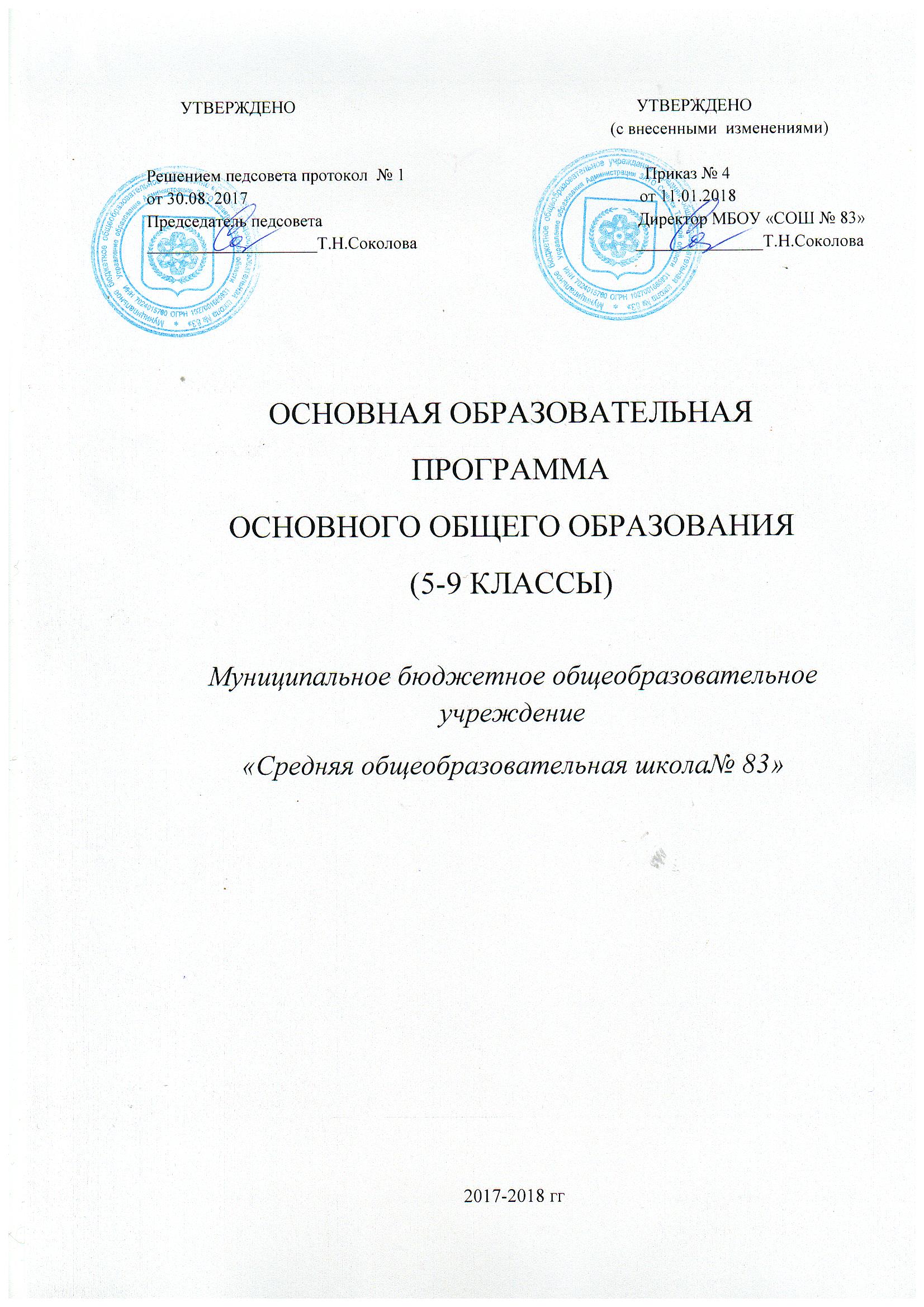 СОДЕРЖАНИЕПОЯСНИТЕЛЬНАЯ ЗАПИСКА    Основная образовательная программа основного общего образования муниципального бюджетного  общеобразовательного учреждения «Средняя общеобразовательная школа № 83», имеющего государственную аккредитацию и лицензию на право ведения образовательной деятельности,  - программный документ, на основании которого  осуществляется  управление                 и обеспечение качества образования на ступени основного  общего образования. Программа адресована: Основная образовательная программа основного общего образования  МБОУ «Средняя общеобразовательная школа № 83» разработана в соответствии с требованиями Федерального государственного образовательного стандарта основного общего образования (далее — Стандарт) к структуре основной образовательной программы с учётом особенностей образовательного учреждения, а также образовательных потребностей и запросов участников образовательного процесса, определяет цели, задачи, планируемые результаты, содержание и организацию образовательного процесса на ступени основного общего образования и направлена на формирование общей культуры, духовно-нравственное, гражданское, социальное, личностное и интеллектуальное развитие, саморазвитие и самосовершенствование обучающихся, обеспечивающие их социальную успешность, развитие творческих способностей, сохранение и укрепление здоровья.По мере введения Стандарта и накопления опыта работы в данную Программу могут быть внесены изменения и дополнения. НОРМАТИВНОЕ И ОРГАНИЗАЦИОННО-ПРАВОВОЕ ОБЕСПЕЧЕНИЕ ОБРАЗОВАТЕЛЬНОЙ ДЕЯТЕЛЬНОСТИУстав учреждения: Устав Бюджетного учреждения был зарегистрирован ИФНС России по ЗАТО Северск Томской области от 10.11.2011 г..Изменения и дополнения Устава учреждения:дата регистрации: 20 апреля 2015 года 
ОГРН 1027001686931Свидетельство о внесении записи в Единый государственный реестр юридических лиц:серия 70  № 001579715дата регистрации 14 декабря   ОГРН 1027001686931Свидетельство о постановке на учет в налоговом органе:серия 70 № 001180225дата регистрации 2 февраля 1999 г. ИНН 7024015760Свидетельство о землепользовании:Серия 70-АВ № 519139 дата регистрации 02 июня 2014 годаАкт о приемке собственности в оперативное управление:название документа Свидетельство о государственной регистрации права по оперативному управлению
дата 30.12.11 70-АВ 180183 Договор с учредителем:учредитель (учредители) Управление образования Администрации ЗАТО Северскдата подписания   25.04.12Лицензия на право осуществления образовательной деятельности:серия  А № 0000805 регистрационный № 536дата выдачи 11 января 2012 г. срок действия  бессрочноСвидетельство о государственной аккредитации:серия 70А01 №0000136 регистрационный № 419дата выдачи 21 июня 2012 г. срок действия  21 июня 2024 г.ЦЕЛЕВОЙ РАЗДЕЛ1.1 ЦЕННОСТНЫЕ ПРИОРИТЕТЫ ОСНОВНОГО ОБЩЕГО ОБРАЗОВАНИЯЦелями реализации основной образовательной программы основного общего образования являются:— обеспечение планируемых результатов по достижению выпускником целевых установок, знаний, умений, навыков, компетенций и компетентностей, определяемых личностными, семейными, общественными, государственными потребностями и возможностями обучающегося среднего школьного возраста, индивидуальными особенностями его развития и состояния здоровья; — становление и развитие личности в ее индивидуальности, самобытности, уникальности, неповторимости. Достижение поставленных целей при разработке и реализации образовательным учреждением основной образовательной программы основного общего образования предусматривает решение следующих основных задач: — обеспечение соответствия основной образовательной программы требованиям Стандарта; — обеспечение преемственности начального общего, основного общего, среднего общего образования; — обеспечение доступности получения качественного основного общего образования, достижение планируемых результатов освоения основной образовательной программы основного общего образования всеми обучающимися, в том числе детьми-инвалидами и детьми с ограниченными возможностями здоровья; — установление требований к воспитанию и социализации обучающихся как части образовательной программы и соответствующему усилению воспитательного потенциала школы, обеспечению индивидуализированного психолого-педагогического сопровождения каждого обучающегося, формированию образовательного базиса, основанного не только на знаниях, но и на соответствующем культурном уровне развития личности, созданию необходимых условий для ее самореализации; — обеспечение эффективного сочетания урочных и внеурочных форм организации образовательного процесса, взаимодействия всех его участников; — взаимодействие образовательного учреждения при реализации основной образовательной программы с социальными партнерами; — выявление и развитие способностей обучающихся, в том числе одаренности детей, детей с ограниченными возможностями здоровья, их профессиональных склонностей через систему секций, студий и кружков, организацию общественно полезной деятельности, в том числе социальной практики, с использованием возможностей образовательных учреждений дополнительного образования детей; — организация интеллектуальных и творческих соревнований, научно-технического творчества, проектной и учебно-исследовательской деятельности; — участие обучающихся, их родителей (законных представителей), педагогических работников и общественности в проектировании и развитии внутришкольной социальной среды, школьного уклада; — включение обучающихся в процессы познания и преобразования внешкольной социальной среды для приобретения опыта реального управления и действия; — социальное и учебно-исследовательское проектирование, профессиональная ориентация обучающихся при поддержке педагогов, психологов, социальных педагогов, сотрудничестве с базовыми предприятиями, учреждениями профессионального образования, центрами профессиональной работы; — сохранение и укрепление физического, психологического и социального здоровья обучающихся, обеспечение их безопасности. В основе реализации основной образовательной программы лежит системно-деятельностный подход, который предполагает: — воспитание и развитие качеств личности, отвечающих требованиям информационного общества, инновационной экономики, задачам построения российского гражданского общества на основе принципов толерантности, диалога культур и уважения его многонационального, поликультурного и поликонфессионального состава; — формирование соответствующей целям общего образования социальной среды развития обучающихся в системе образования, переход к стратегии социального проектирования и конструирования на основе разработки содержания и технологий образования, определяющих пути и способы достижения желаемого уровня (результата) личностного и познавательного развития обучающихся; — ориентацию на достижение цели и основного результата образования — развитие на основе освоения универсальных учебных действий, познания и освоения мира личности обучающегося, его активной учебно-познавательной деятельности, формирование его готовности к саморазвитию и непрерывному образованию; — признание решающей роли содержания образования, способов организации образовательной деятельности и учебного сотрудничества в достижении целей личностного и социального развития обучающихся; — учет индивидуальных возрастных, психологических и физиологических особенностей обучающихся, роли, значения видов деятельности и форм общения при построении образовательного процесса и определении образовательно-воспитательных целей и путей их достижения; — разнообразие индивидуальных образовательных траекторий и индивидуального развития каждого обучающегося, в том числе одаренных детей, детей с ограниченными возможностями здоровья. Основная образовательная программа формируется с учетом психолого-педагогических особенностей развития детей 11-15 лет, связанных: — с переходом от учебных действий, характерных для начальной школы и осуществляемых только совместно с классом как учебной общностью и под руководством учителя, от способности только осуществлять принятие заданной педагогом и осмысленной цели к овладению этой учебной деятельностью на ступени основной школы в единстве мотивационно-смыслового и операционно-технического компонентов, становление которой осуществляется в форме учебного исследования, к новой внутренней позиции обучающегося – направленности на самостоятельный познавательный поиск, постановку учебных целей, освоение и самостоятельное осуществление контрольных и оценочных действий, инициативу в организации учебного сотрудничества; — с осуществлением на каждом возрастном уровне (11-13 и 13-15 лет) благодаря развитию рефлексии общих способов действий и возможностей их переноса в различные учебно-предметные области, качественного преобразования учебных действий моделирования, контроля и оценки и перехода от самостоятельной постановки обучающимися новых учебных задач к развитию способности проектирования собственной учебной деятельности и построению жизненных планов во временнóй перспективе; — с формированием у обучающегося научного типа мышления, который ориентирует его на общекультурные образцы, нормы, эталоны и закономерности взаимодействия с окружающим миром; — с овладением коммуникативными средствами и способами организации кооперации и сотрудничества; развитием учебного сотрудничества, реализуемого в отношениях обучающихся с учителем и сверстниками; — с изменением формы организации учебной деятельности и учебного сотрудничества от классно-урочной к лабораторно-семинарской и лекционно-лабораторной исследовательской. Переход обучающегося в основную школу совпадает с предкритической фазой развития ребенка – переходом к кризису младшего подросткового возраста (11-13 лет, 5-7 классы), характеризующемуся началом перехода от детства к взрослости,  при котором центральным и специфическим новообразованием в личности подростка является возникновение и развитие у него самосознания – представления о том, что он уже не ребенок, т. е. чувства взрослости, а также внутренней переориентацией подростка с правил и ограничений, связанных с моралью послушания, на нормы поведения взрослых. Второй этап подросткового развития (14-15 лет, 8-9 классы) характеризуется: — бурным, скачкообразным характером развития, т. е. происходящими за сравнительно короткий срок многочисленными качественными изменениями прежних особенностей, интересов и отношений ребенка, появлением у подростка значительных субъективных трудностей и переживаний; — стремлением подростка к общению и совместной деятельности со сверстниками; — особой чувствительностью к морально-этическому «кодексу товарищества», в котором заданы важнейшие нормы социального поведения взрослого мира; — процессом перехода от детства к взрослости, отражающимся в его характеристике как «переходного», «трудного» или «критического»; — обостренной, в связи с возникновением чувства взрослости, восприимчивостью к усвоению норм, ценностей и способов поведения, которые существуют в мире взрослых и в их отношениях, порождающей интенсивное формирование на данном возрастном этапе нравственных понятий и убеждений, выработку принципов, моральное развитие личности; — сложными поведенческими проявлениями, вызванными противоречием между потребностью в признании их взрослыми со стороны окружающих и собственной неуверенностью в этом (нормативный кризис с его кульминационной точкой подросткового кризиса независимости, проявляющегося в разных формах непослушания, сопротивления и протеста); — изменением социальной ситуации развития – ростом информационных перегрузок и изменением характера и способа общения и социальных взаимодействий – объемы и способы получения информации (СМИ, телевидение, Интернет). Учет особенностей подросткового возраста, успешность и своевременность формирования новообразований познавательной сферы, качеств и свойств личности связывается с активной позицией учителя, а также с адекватностью построения образовательного процесса и выбора условий и методик обучения. Объективно необходимое для подготовки к будущей жизни подростка развитие его социальной взрослости требует и от родителей (законных представителей) решения соответствующей задачи воспитания подростка в семье, смены прежнего типа отношений на новый.       Основная образовательная программа основного общего образования содержит три раздела: целевой, содержательный и организационный.Целевой раздел определяет общее назначение, цели, задачи и планируемые результаты реализации ООП ООО, конкретизированные в соответствии с требованиями Стандарта, а также способы определения достижения этих целей и результатов. Содержательный раздел определяет общее содержание основного общего образования и включает образовательные программы, ориентированные на достижение личностных, предметных и метапредметных результатов.Организационный раздел устанавливает общие рамки организации образовательного процесса, а также механизм реализации компонентов основной образовательной программы в соответствии с требованиями СтандартаЗадачи программы:• обеспечение соответствия основной образовательной программы требованиям ФГОС;• обеспечение преемственности начального общего, основного общего, среднего общего образования;• обеспечение доступности получения качественного основного общего образования,достижение планируемых результатов освоения основной образовательной программыосновного общего образования всеми обучающимися, в том числе детьми сограниченными возможностями здоровья;• установление требований к воспитанию и социализации обучающихся как частиобразовательной программы и соответствующему усилению воспитательногопотенциала школы, обеспечению личностно – ориентированного психолого-педагогического  сопровождения каждого обучающегося, формированию образовательного базиса, основанного не только на знаниях, но и на соответствующем культурном уровне развития личности, созданию необходимых условий для её самореализации;• обеспечение эффективного сочетания урочных и внеурочных форм организации образовательного процесса, взаимодействия всех его участников;• взаимодействие образовательного учреждения при реализации основнойобразовательной программы с социальными партнёрами;• выявление и развитие способностей обучающихся, в том числе одарённых детей, детейс ограниченными возможностями здоровья, их профессиональных склонностей черезсистему клубов, секций, студий и кружков, организацию общественно полезнойдеятельности, в том числе социальной практики, с использованием возможностейобразовательных учреждений дополнительного образования детей;• организация интеллектуальных и творческих соревнований, научно-техническоготворчества, проектной и учебно-исследовательской деятельности;• участие обучающихся, их родителей (законных представителей), педагогическихработников и общественности в проектировании и развитии внутришкольнойсоциальной среды, школьного уклада; социальное и учебно-исследовательскоепроектирование, профессиональная ориентация обучающихся при поддержке педагогов,психолога, социального педагога, сотрудничестве с базовыми предприятиями,учреждениями профессионального образования;• сохранение и укрепление физического, психологического и социального здоровьяобучающихся, обеспечение их безопасности.     В своей деятельности школа руководствуется законодательством Российской Федерации, в том числе законом РФ «Об образовании», Типовым положением об общеобразовательном  учреждении в Российской Федерации, нормативными правовыми актами органов местного самоуправления, решениями органов управления образованием всех уровней, Уставом и правовыми локальными актами Школы.        Программа соответствует принципам государственной политики РФ в областиобразования, изложенным в Законе Российской Федерации “Об образовании”:гуманистический характер образования;воспитание гражданственности, трудолюбия, уважения к правам и свободамчеловека, любви к окружающей природе, Родине, семье; общедоступность образования, адаптивность системы образования к уровням иособенностям развития и подготовки обучающихся и воспитанников;Содержание основной образовательной программы основного общего образованияформируется с учётом требований ФГОС создание условий для получения учащимися качественного образования всоответствии с новыми государственными стандартами; развитие творческой, конкурентоспособной, общественно-активной, функционально-грамотной, устойчиво развитой личности.социального заказа:организация учебного процесса в безопасных и комфортных условиях;обеспечение качества образования, позволяющего выпускникам эффективновзаимодействовать с экономикой и обществом в соответствии с требованиямивремени;воспитание личности ученика, его нравственных и духовных качеств;обеспечение досуговой занятости и создание условий для удовлетворения интересов иразвития разнообразных способностей детей;воспитание ответственного отношения учащихся к своему здоровью и формированиенавыков здорового образа жизни.заказа родителей:возможность получения качественного образования;создание условий для развития интеллектуальных и творческих способностейучащихся;сохранение здоровья.Основная образовательная программа учитывает психолого-педагогическиеособенности развития детей 11—15 лет:Образовательный процесс в МБОУ «СОШ № 83»  строится с учетом выбора условий. Эффективное формирование универсальных учебных действий заключает в себе следующие составляющие:Готовность педагога:мотивация на формирование УУД;понимание сущности каждого УУД;умение выделять ориентировочную основу УУД;умение включать  работу по формированию УУД в учебный процесс;умение интегрировать предметные и метапредметные умения в заданиях по учебным дисциплинам;применять деятельностные методы при организации учебного процессаВозможности УМКУчебно-методический комплект (УМК) «Русский язык» (авторы: Ладыженская Т.А., Баранов М.Т., Тростенцова Л.А. и др.) реализует идею интегрированного обучения языку и речи, предполагающего формирование лингвистической и коммуникативной компетенций, а также привлечение большого объёма сведений культурологического характера. Курс направлен  на интенсивное речевое и интеллектуальное развитие, создает условия и для реализации надпредметной функции, которую русский язык выполняет в системе школьного образования. Соответствует ФГОС. Линия учебников по литературе  для 5- 9 классов под редакцией В.Я.Коровиной (издательство «Просвещение», www.prosv.ru)В УМК чётко прослеживается последовательное, системное обращение к изучению устного народного творчества, произведений древнерусской литературы, русской литературы ХVIII—ХХ вв., произведений зарубежной литературы. Дополнительные компоненты учебно-методического комплекта (дидактические материалы, фонохрестоматия) способствуют более успешной реализации деятельностного аспекта изучения литературы, намеченного образовательным стандартом второго поколения.  Соответствует ФГОС. 
Линия УМК А. Г. Мерзляка. Математика (5-6, издательство Вентана-Граф)Компоненты УМК Отзывы Объяснения в линии УМК А. Г. Мерзляка отличаются простотой, ясностью и логичностью, а большое разнообразие задач различного уровня сложности позволяет реализовать дифференциацию обучения и индивидуальный подход — таким образом у школьников формируется активный познавательный интерес к математике. Учебники сочетают традиционные и современные методики, обеспечивая качественную математическую подготовку школьников. Кроме тематического и поурочного планирования, в методические пособия вошли математические диктанты и примерные варианты контрольных работ. Рабочие тетради содержат развивающие задания и снабжены поясняющими цветными иллюстрациями. 
Линия учебно-методических комплексов (УМК) «Алгебра» (авторы: Макарычев Ю.Н., Миндюк Н.Г., Нешков К.И.,  Суворова С.Б. и др.) предназначена для 7-9 классов общеобразовательных учреждений. УМК «Алгебра» Макарычева Ю.Н. и др. для 7-9 классов выпускает издательство «Просвещение».Особенности линии УМК:
- последовательное изложение теории с привлечением большого числа примеров, способствующее эффективной организации учебного процесса;
- создание условий для глубокого усвоения учащимися теории и овладения математическим аппаратом благодаря взаимосвязи и взаимопроникновению содержательно-методических линий курса;
обеспечение усвоения основных теоретических знаний и формирования необходимых умений и навыков с помощью системы упражнений;
- выделение заданий обязательного уровня в каждом пособии, входящем в УМК.УМК по истории России с 6 по 10 класс под ред. Торкунова (издательство «Просвещение», www.prosv.ru)
Данная линия учебников подготовлена коллективом авторов из 14 человек, представляющих научные учреждения Российской академии наук, Московского государственного университета им. М.В. Ломоносова, Российского государственного гуманитарного университета, НИУ Высшая школа экономики, Главного архивного управления г. Москвы. Учебники написаны под научным руководством ректора МГИМО (Университета МИД России) академика РАН А.В. Торкунова. Она соответствует требованиям Концепции нового учебно-методического комплекта по отечественной истории и Историко-культурному стандарту, разработанным Российским историческим обществом в соответствии с поручением Президента России. Соответствует ФГОС. Линии УМК по обществознанию  для 5 - 9 классов издательства «Дрофа»( www.drofa. ru)Все параграфы учебников линии имеют единую структуру. Каждый параграф начинается рубрикой «Задача урока», содержит иллюстрации, таблицы и схемы для работы учащихся. Методический аппарат включает вопросы и задания разного уровня сложности, помогающие осмысленно понять и усвоить теоретический материал. К примеру, учебник для 5 класса содержит рубрики «Закончите рассказ», «Поработайте с рисунками», «Составьте таблицу», «Размышляем над пройденным» и др. В каждом последующем классе рубрики усложняются, например, в 7 классе появляются рубрики «Проектная деятельность» и «Работа с документом». Рубрика «Обсудите на уроке» призвана дать учащимся представление о взглядах различных, порой дискутирующих друг с другом авторов. Тесты и задания помогут проверить знания по теме.Предметная составляющая курса носит личностно-ориентированный характер и направлена на воспитание общероссийской идентичности, патриотизма, гражданственности, социальной ответственности, толерантности, правового самосознания, на социализацию учащихся. В содержании курса реализуются межпредметные связи с историей, географией, литературой, искусством. Так, во всех учебниках приведены вопросы, основанные на знаниях учащихся по всеобщей истории и истории России; в рубриках «Обсудите на уроке», «Анализ текста» даны отрывки из произведений художественной литературы, в некоторых параграфах текст иллюстрирован фотографиями и репродукциями шедевров изобразительного искусства. Соответствует ФГОС. 
Учебно-методический комплект (УМК) «Счастливый английский.ру» / «Happy English.ru» (авторы: Кауфман К.И., Кауфман М.Ю.) - завершенная предметная линия учебников по английскому языку для 2-11 классов общеобразовательных учреждений. УМК учитывает реальные возможности учителя и учащихся массовых школ России. Отличительными чертами УМК являются: высокая мотивация учащихся при изучении материала; нестандартный и привлекательный сюжет учебников; посильность усвоения учебного материала учащимися разного уровня подготовки; наличие необходимой справочной информации, обеспечивающей возможность самостоятельного обучения; система упражнений на закрепление и повторение пройденного материала; авторские игры и песни, способствующие непроизвольному запоминанию лексического и грамматического материала, подготовка учащихся к сдаче ЕГЭ. УМК выпускает издательство «Титул».Линия УМК В. В. Пасечника. Биология (5-9, издательство Вентана-граф)В линии УМК последовательно раскрываются все разделы биологии, входящие в школьный курс. Учебник 5 класса знакомит с многообразием живых организмов, их средой обитания и основными экологическими факторами. В 6 классе школьники узнают о покрытосеменных растениях, их жизнедеятельности и роли в хозяйстве, а в 7 классе — получат основные представления о зоологии, взаимосвязях строения органов и систем, эволюцией, средой обитания и образом жизни животных. Учебник для 8 класса содержит сведения о строении и функциях человеческого организма, гомеостазе и психологии, также уделяется внимание вопросам гигиены и оказания первой помощи. Соответствует ФГОС. УМК по географии
Учебники включены в Федеральный перечень учебников, рекомендованных Министерством образования и науки РФ.Учебники и пособия УМК по географии «Полярная звезда» обеспечат достижение личностных, метапредметных и предметных образовательных результатов в соответствии с требованиями Федерального государственного образовательного стандарта основного общего образования. Учебники могут использоваться при работе по разным педагогическим технологиям.Особое внимание авторы уделили осознанной разнообразной самостоятельной деятельности школьников. В авторскую концепцию заложена идея индивидуального прогресса – выработать у учеников стремление к лучшему результату и помочь им в его достижении. Соответствует ФГОСЛиния УМК А. В. Перышкина. Физика (7-9,  издательство «Просвещение»)В доработанную версию УМК в конец каждой главы был добавлен обобщающий итоговый материал, включающий краткую теоретическую информацию и тестовые задания для самопроверки. Учебники также были дополнены заданиями разных типов, направленных на формирование метапредметных умений: сравнение и классификацию, формулирование аргументированного мнения, работу с разнообразными источниками информации, в том числе электронными ресурсами и интернетом, решение расчетных, графических и экспериментальных задач. Применение на уроках электронной формы учебника расширит возможности организации индивидуальной и групповой работы, даст возможность использования дополнительных интерактивных материалов. Соответствует ФГОСЛиния учебно-методических комплексов (УМК) по химии Г. Е. Рудзитиса, Ф. Г. Фельдмана. 8-9 классы (издательство «Просвещение»)Учебники включены в Федеральный перечень учебников, рекомендованных Министерством образования и науки РФ. Структура и содержание учебников позволяют формировать не только специфичные для химии умения, но и общие учебные умения и навыки. Система заданий и вопросов доработана и дополнена, организацию собственной учебной деятельности; включены задания соответствующие требованиям ГИА. Учебники и пособия УМК по химии Г. Е. Рудзитиса, Ф. Г. Фельдмана обеспечат достижение личностных, метапредметных и предметных образовательных результатов в соответствии с требованиями Федерального государственного образовательного стандарта основного общего образования. Учебники могут использоваться при работе по разным педагогическим технологиям. Учебники «Технология» для 5–8 классов Тищенко А.Т Симоненко В.Д. (издательство Вентана-граф) представляют собой завершенную предметную линию, разработанную для освоения основной образовательной программы с учетом требований, предусмотренных федеральным государственным образовательным стандартом основного общего образования. Линия учебников для основной школы отражает основные цели изучения учебного предмета «Технология» в системе общего образования: «Формирование представлений о составляющих техносферы, о современном производстве и о распространенных в нем технологиях; освоение технологического подхода как универсального алгоритма преобразующей и созидательной деятельности». Стандарт устанавливает требования к результатам освоения основной образовательной программы основного общего образования: личностным, метапредметным, предметным. Представленная линия учебников направлена на реализацию этих требований. Соответствует ФГОС. Линия УМК ОБЖ Смиронов А.Т., Хренников Б.О.Линия учебно-методических комплексов под общей редакцией кандидата педагогических наук А.Т. Смирнова переработана в соответствии с Федеральным государственным стандартом основного общего образования, примерной программой по предмету «Основы безопасности жизнедеятельности» и рабочей программой А.Т.Смирнова, Б.О. Хренникова, а также основными положениями «Стратегии национальной безопасности Российской Федерации до 2020 года».Линия продолжает линию учебно-методических комплексов Л.П.Анастасовой для начальной школы.Особенности комплекса:материал учебников структурирован по модульному принципу, что позволит повысить уровень подготовки школьников в области безопасности жизнедеятельностипособия для учащихся дополняют разделы учебников «Основы противодействия терроризму и экстремизму в Российской Федерации»структура учебников разработана в соответствии с возрастными и психологическими особенностями обучающихся в 5–9 классахучебники содержат новый аппарат усвоения (подразделы «Проверьте себя», «После уроков», «Практикум»), который помогает учащемуся не зазубривать предлагаемый материал, а самостоятельно мыслить. Соответствует ФГОС.Линия УМК по ИЗО Ломов С.П., Игнатьев С.Е., Кармазина М.В.Основные задачи реализации содержания предметной области «ИСКУССТВО» - развитие способностей к художественно-образному, эмоционально-ценностному восприятию произведений изобразительного и музыкального искусства, выражению в творческих работах своего отношения к окружающему миру. Соответствует ФГОС.Линия УМК Усачёвой-Школяр. Музыка (5-8) авт. Усачева Валерия Олеговна
Линия УМК предназначена для изучения музыки на общеобразовательном уровне в 5–9 классах.УМК «Музыка» для 5-7 классов и «Искусство» для 8-9 классов доработаны в соответствии с Федеральным государственным стандартом основного общего образования и рабочими программами «Музыка. 5-7 классы. Искусство. 8-9 классы» Г.П. Сергеевой, Е.Д. Критской, И.Э. Кашековой.
Задачи УМК «Музыка» – развитие интереса школьников к музыкальному искусству, формирование активного, осознанного восприятия лучших образцов мировой музыкальной культуры.Отличительными особенностями комплексов являются:наличие полного комплекта пособий на бумажных и электронных носителях, обеспечивающих преемственность музыкального образования учащихсяструктурирование содержания по концентрическому принципу, т.е. неоднократное обращение к одним и тем же произведениям, но на новом, более высоком уровнеизучение музыки во взаимосвязи с другими видами искусства (литература, изобразительное искусство, театр, кино) с целью активизации слухового опыта учащихся, накопления ими музыкальных впечатлений, формирующих чувство стиляизучение произведений религиозной традиции, а также произведений современных авторовСоответствует ФГОС.Линия УМК Физическая культура Петрова Т.В., Копылов Ю.А., Полянская Н.В., Петров С.С. Учебник предназначен для изучения в основной школе необходимых знаний и умений по предмету «Физическая культура». В книге описаны техники выполнения физкультурных мероприятий в режиме учебного дня с учётом возрастных особенностей учащихся, техники самоконтроля за физическим состоянием, комплексы упражнения для занятий дома. Соответствует ФГОС.Выбор УМК обоснован тем, что-  учебный материал во всех учебниках представлен в таких формах, которые предполагают самостоятельную деятельность учащихся по открытию и освоению новых знаний;       - особое значение имеет организация учебного материала в различных формах сравнения, в том числе и для постановки учебных задач;      - учебный материал способствует формированию учебной деятельности и направлен на развитие универсальных учебных действий учащихся.Данные УМК позволяют: обеспечивать вариативность, уровневый подход в обеспечении образовательного процесса, тем самым создавая условия для освоения программы начального общего образования всем детям; развивать познавательную мотивацию и интересы обучающихся, их готовность и способность к сотрудничеству и совместной деятельности учеников с учителем и одноклассниками. формируют основы нравственного поведения, определяющего отношение личности с обществом и окружающими людьми.Направленность программ внеурочной деятельности (общеинтеллектуальных, духовно-нравственных, общекультурных, физкультурно-оздоровительных)  на формирование УУДУсловия и средства формирования УУДНа ступени основного общего образования дети активно включаются в совместные занятия, что позволяет организовать процесс обучения на данной ступени в соответствии с основной задачей основной школы «Учить ученика учиться в общении». Использование различных типов сотрудничества с учетом возрастных особенностей учащихся позволит организовать работу по решению вышеобозначенной  задачи.Образовательный процесс должен строиться с учетом выбора методик обучения, а также с освоением нового содержания и технологий образования, определяющих пути и способы достижения социально – желаемого уровня личностного и познавательного развития обучающихся на каждом из возрастных этапов.Достижение нового образовательного результата в соответствии с требованиями ФГОС ООО зависит напрямую от изменений подходов к содержанию образования, ориентации на системно – деятельностный подход и использование технологий деятельностного типа, в которых роль учителя меняется от наставника к партнеру. Внедрение комплекса инновационных образовательных технологий и алгоритма организации преемственности в условиях принятия педагогами разных ступеней образования общих целей и  принципов работы с содержанием обучения обеспечит в  МБОУ «СОШ № 83» реальное построение непрерывного образовательного процесса и получение нового образовательного результата в виде развития у большинства обучающихся требуемых для данного возраста универсальных учебных действий.Ведущие технологии, используемые в образовательном процессе основной школы.Использование широкого спектра педагогических технологий дает возможность педагогическому коллективу продуктивно использовать учебное время и добиваться высоких результатов обученности учащихся. Информационно – коммуникационные технологии в учебном процессе используются как проникающие технологии для реализации отдельных дидактических задач, способствуют формированию умений работать с информацией, развитию коммуникативных способностей обучающихся, формируют исследовательские умения
Проблемное обучение. 
Создание в учебной деятельности проблемных ситуаций и организация активной самостоятельной деятельности учащихся по их разрешению, в результате чего происходит творческое овладение знаниями, умениями, навыками, развиваются мыслительные способности. Разноуровневое обучение. 
У учителя появляется возможность помогать слабому, уделять внимание сильному, реализуется желание сильных обучающихся быстрее и глубже продвигаться в образовании. Сильные обучающиеся утверждаются в своих способностях, слабые получают возможность испытывать учебный успех, повышается уровень мотивации учения. 
Проектные методы обучения. 
Работа по данной методике дает возможность развивать индивидуальные творческие способности обучающихся, более осознанно подходить к профессиональному и социальному самоопределению. 
Исследовательские методы в обучении. 
 Дает возможность обучающимся самостоятельно пополнять свои знания, глубоко вникать в изучаемую проблему и предполагать пути ее решения, что важно при формировании мировоззрения. Это важно для определения индивидуальной траектории развития каждого школьника. 
 Технология использования в обучении игровых методов: ролевых, деловых и других видов обучающих игр. Расширение кругозора, развитие познавательной деятельности, формирование определенных умений и навыков, необходимых в практической деятельности, развитие общеучебных умений и навыков. 
Обучение в сотрудничестве (командная, групповая работа). Сотрудничество трактуется как идея совместной развивающей деятельности взрослых и детей.  Суть индивидуального подхода в том, чтобы идти не от учебного предмета, а от ребенка к предмету, идти от тех возможностей, которыми располагает ребенок, применять психолого-педагогические диагностики личности. Здоровье сберегающие технологии. 
 Использование данных технологий позволяют равномерно во время урока распределять различные виды заданий, чередовать мыслительную деятельность с физминутками, определять время подачи сложного учебного материала, выделять время на проведение самостоятельных работ, нормативно применять ТСО, что дает положительные результаты в обучении. Технология оценивания образовательных результатов (учебных успехов) направлена на развитие контрольно – оценочной самостоятельности обучающихся. Способствует развитию умения самостоятельно оценивать результат своих действий, контролировать себя,  находить и исправлять собственные ошибки; обеспечивает мотивацию на успех. Данная технология направлена,  прежде всего, на формирование регулятивных и коммуникативных универсальных учебных действий и способствует личностному развитию обучающихсяТехнология модульного обучения преобразует образовательный процесс, содействует развитию самостоятельности учащихся, их умению работать с учетом индивидуальных способов проработки учебного материала. Используемые технологии ориентированы на:активизацию и интенсификацию учебно – воспитательного процесса;формирование положительной мотивации к образовательному процессу;развитие личности, способной  к исследовательской и учебной деятельности; развитие навыков коллективного взаимодействия;привлечение родителей к участию в образовательном процессе;решение проблемы социализации ученика в учебном коллективе и в условиях образовательной организации как системы.Эффективное использование данных технологий позволяет в полном объеме реализовать системно – деятельностный, уровневый, дифференцированный, аксеологический, компетентностный подходы в обучении.1.2. Планируемые результаты освоения обучающимися основной образовательной программы основного общего образования 1.2.1. Общие положения Планируемые результаты освоения основной образовательной программы основного общего образования (далее — планируемые результаты)  МБОУ «СОШ № 83»  представляют собой систему ведущих целевых установок и ожидаемых результатов освоения всех компонентов, составляющих содержательную основу образовательной программы. Они обеспечивают связь между требованиями ФГОС, образовательным процессом и системой оценки результатов освоения основной образовательной программы основного общего образования (далее — системой оценки), выступая содержательной и критериальной основой для разработки программ учебных предметов, курсов, учебно-методической литературы, с одной стороны, и системы оценки — с другой. В соответствии с требованиями ФГОС  система планируемых результатов — личностных, метапредметных и предметных — устанавливает и описывает классы учебно-познавательных и учебно-практических задач, которые осваивают обучающиеся в ходе обучения, особо выделяя среди них те, которые выносятся на итоговую оценку, в том числе государственную итоговую аттестацию выпускников. Успешное выполнение этих задач требует от обучающихся овладения системой учебных действий (универсальных и специфических для данного учебного предмета: личностных, регулятивных, коммуникативных, познавательных) с учебным материалом, и прежде всего с опорным учебным материалом, служащим основой для последующего обучения. Фактически личностные, метапредметные и предметные планируемые результаты устанавливают и описывают следующие обобщённые классы учебно-познавательных и учебно-практических задач, предъявляемых обучающимся: 1) учебно-познавательные задачи, направленные на формирование и оценку умений и навыков, способствующих освоению систематических знаний, в том числе: — первичному ознакомлению, отработке и осознанию теоретических моделей и понятий (общенаучных и базовых для данной области знания), стандартных алгоритмов и процедур; — выявлению и осознанию сущности и особенностей изучаемых объектов, процессов и явлений действительности (природных, социальных, культурных, технических и др.) в соответствии с содержанием конкретного учебного предмета, созданию и использованию моделей изучаемых объектов и процессов, схем; — выявлению и анализу существенных и устойчивых связей и отношений между объектами и процессами; 2) учебно-познавательные задачи, направленные на формирование и оценку навыка самостоятельного приобретения, переноса и интеграции знаний как результата использования знакосимволических средств и/или логических операций сравнения, анализа, синтеза, обобщения, интерпретации, оценки, классификации по родовидовым признакам, установления аналогий и причинно-следственных связей, построения рассуждений, соотнесения с известным; требующие от обучающихся более глубокого понимания изученного и/или выдвижения новых для них идей, иной точки зрения, создания или исследования новой информации, преобразования известной информации, представления её в новой форме, переноса в иной контекст и т. п.; 3) учебно-практические задачи, направленные на формирование и оценку навыка разрешения проблем/проблемных ситуаций, требующие принятия решения в ситуации неопределённости, например, выбора или разработки оптимального либо наиболее эффективного решения, создания объекта с заданными свойствами, установления закономерностей или «устранения неполадок» и т. п.; 4) учебно-практические задачи, направленные на формирование и оценку навыка сотрудничества, требующие совместной работы в парах или группах с распределением ролей/функций и разделением ответственности за конечный результат; 5) учебно-практические задачи, направленные на формирование и оценку навыка коммуникации, требующие создания письменного или устного текста/высказывания с заданными параметрами: коммуникативной задачей, темой, объёмом, форматом (например, сообщения, комментария, пояснения, призыва, инструкции, текста-описания или текста-рассуждения, формулировки и обоснования гипотезы, устного или письменного заключения, отчёта, оценочного суждения, аргументированного мнения и т. п.); 6) учебно-практические и учебно-познавательные задачи, направленные на формирование и оценку навыка самоорганизации и саморегуляции, наделяющие обучающихся функциями организации выполнения задания: планирования этапов выполнения работы, отслеживания продвижения в выполнении задания, соблюдения графика подготовки и предоставления материалов, поиска необходимых ресурсов, распределения обязанностей и контроля качества выполнения работы (это долгосрочные проекты с заранее известными требованиями, предъявляемыми к качеству работы или критериями её оценки, в ходе выполнения которых контролирующие функции учителя сведены к минимуму); 7) учебно-практические и учебно-познавательные задачи, направленные на формирование и оценку навыка рефлексии, что требует от обучающихся самостоятельной оценки или анализа собственной учебной деятельности с позиций соответствия полученных результатов учебной задаче, целям и способам действий, выявления позитивных и негативных факторов, влияющих на результаты и качество выполнения задания и/или самостоятельной постановки учебных задач (например, что надо изменить, выполнить по-другому, дополнительно узнать и т. п.); 8) учебно-практические и учебно-познавательные задачи, направленные на формирование ценностно-смысловых установок, что требует от обучающихся выражения ценностных суждений и/или своей позиции по обсуждаемой проблеме на основе имеющихся представлений о социальных и/или личностных ценностях, нравственно-этических нормах, эстетических ценностях, а также аргументации (пояснения или комментария) своей позиции или оценки. Данные о достижении этих результатов накапливаются в портфеле достижений ученика; 9) учебно-практические и учебно-познавательные задачи, направленные на формирование и оценку ИКТ-компетентности обучающихся, требующие педагогически целесообразного использования ИКТ в целях повышения эффективности процесса формирования всех перечисленных выше ключевых навыков (самостоятельного приобретения и переноса знаний, сотрудничества и коммуникации, решения проблем и самоорганизации, рефлексии и ценностно-смысловых ориентаций), а также собственно навыков использования ИКТ. В соответствии с реализуемой ФГОС ООО деятельностной парадигмой образования система планируемых результатов строится на основе уровневого подхода: выделения ожидаемого уровня актуального развития большинства обучающихся и ближайшей перспективы их развития. Такой подход позволяет определять динамическую картину развития обучающихся, поощрять продвижения обучающихся, выстраивать индивидуальные траектории движения с учётом зоны ближайшего развития ребёнка. В структуре планируемых результатов выделяются: 1) Ведущие целевые установки и основные ожидаемые результаты основного общего образования, описывающие основной, сущностный вклад каждой изучаемой программы в развитие личности обучающихся, их способностей (Эти результаты приводятся в пояснительных записках к планируемым результатам по каждой учебной или междисциплинарной программе.). Этот блок результатов отражает такие общие цели образования, как формирование ценностно-смысловых установок, развитие интереса, целенаправленное формирование и развитие познавательных потребностей и способностей обучающихся средствами различных предметов. Оценка достижения этой группы планируемых результатов ведётся в ходе процедур, допускающих предоставление и использование исключительно неперсонифицированной информации, а полученные результаты характеризуют эффективность деятельности системы образования на федеральном и региональном уровнях. 2) Планируемые результаты освоения учебных и междисциплинарных программ. Эти результаты приводятся в блоках «Выпускник научится» и «Выпускник получит возможность научиться» к каждому разделу учебной программы. Они описывают примерный круг учебно-познавательных и учебно-практических задач, который предъявляется обучающимся в ходе изучения каждого раздела программы. Планируемые результаты, отнесенные к блоку «Выпускник научится», ориентируют пользователя в том, достижение каких уровней освоения учебных действий с изучаемым опорным учебным материалом ожидается от выпускников. Критериями отбора данных результатов служат их значимость для решения основных задач образования на данной ступени и необходимость для последующего обучения, а также потенциальная возможность их достижения большинством обучающихся — как минимум на уровне, характеризующем исполнительскую компетентность обучающихся. Иными словами, в этот блок включается такой круг учебных задач, построенных на опорном учебном материале, овладение которыми принципиально необходимо для успешного обучения и социализации и которые в принципе могут быть освоены подавляющим большинством обучающихся при условии специальной целенаправленной работы учителя. Достижение планируемых результатов, отнесённых к блоку «Выпускник научится», выносится на итоговую оценку, которая может осуществляться как в ходе обучения (с помощью оценки и портфеля достижений), так и в конце обучения, в том числе в форме государственной итоговой аттестации. Оценка достижения планируемых результатов этого блока на уровне, характеризующем исполнительскую компетентность обучающихся, ведётся с помощью заданий базового уровня, а на уровне действий, составляющих зону ближайшего развития большинства обучающихся, — с помощью заданий повышенного уровня. Успешное выполнение обучающимися заданий базового уровня служит единственным основанием для положительного решения вопроса о возможности перехода на следующую ступень обучения. В блоках «Выпускник получит возможность научиться» приводятся планируемые результаты, характеризующие систему учебных действий в отношении знаний, умений, навыков, расширяющих и углубляющих понимание опорного учебного материала или выступающих как пропедевтика для дальнейшего изучения данного предмета. Уровень достижений, соответствующий планируемым результатам этой группы, могут продемонстрировать только отдельные мотивированные и способные обучающиеся. В повседневной практике преподавания эта группа целей не отрабатывается со всеми без исключения обучающимися как в силу повышенной сложности учебных действий, так и в силу повышенной сложности учебного материала и/или его пропедевтического характера на данной ступени обучения. Оценка достижения этих целей ведётся преимущественно в ходе процедур, допускающих предоставление и использование исключительно неперсонифицированной информации. Частично задания, ориентированные на оценку достижения планируемых результатов из блока «Выпускник получит возможность научиться», могут включаться в материалы итогового контроля. Основные цели такого включения — предоставить возможность обучающимся продемонстрировать овладение более высокими (по сравнению с базовым) уровнями достижений и выявить динамику роста численности группы наиболее подготовленных обучающихся. При этом невыполнение обучающимися заданий, с помощью которых ведётся оценка достижения планируемых результатов данного блока, не является препятствием для перехода на следующую ступень обучения. В ряде случаев достижение планируемых результатов этого блока ведётся в ходе текущего и промежуточного оценивания, а полученные результаты фиксируются учителем в виде накопленной оценки (например, в форме портфеля достижений) и учитываются при определении итоговой оценки. Подобная структура представления планируемых результатов подчёркивает тот факт, что при организации образовательного процесса, направленного на реализацию и достижение планируемых результатов, от учителя требуется использование таких педагогических технологий, которые основаны на дифференциации требований к подготовке обучающихся. 1.2.2. Ведущие целевые установки и основные ожидаемые результатыВ результате изучения всех без исключения предметов основной школы получат дальнейшее развитие личностные, регулятивные, коммуникативные и познавательные универсальные учебные действия, учебная (общая и предметная) и общепользовательская ИКТ-компетентность обучающихся, составляющие психолого-педагогическую и инструментальную основы формирования способности и готовности к освоению систематических знаний, их самостоятельному пополнению, переносу и интеграции; способности к сотрудничеству и коммуникации, решению личностно и социально значимых проблем и воплощению решений в практику; способности к самоорганизации, саморегуляции и рефлексии. В ходе изучения средствами всех предметов у выпускников будут заложены основы формально-логического мышления, рефлексии, что будет способствовать: • порождению нового типа познавательных интересов (интереса не только к фактам, но и к закономерностям); • расширению и переориентации рефлексивной оценки собственных возможностей — за пределы учебной деятельности в сферу самосознания; • формированию способности к целеполаганию, самостоятельной постановке новых учебных задач и проектированию собственной учебной деятельности. В ходе изучения всех учебных предметов обучающиеся приобретут опыт проектной деятельности как особой формы учебной работы, способствующей воспитанию самостоятельности, инициативности, ответственности, повышению мотивации и эффективности учебной деятельности; в ходе реализации исходного замысла на практическом уровне овладеют умением выбирать адекватные стоящей задаче средства, принимать решения, в том числе и в ситуациях неопределённости. Они получат возможность развить способность к разработке нескольких вариантов решений, к поиску нестандартных решений, поиску и осуществлению наиболее приемлемого решения. В ходе планирования и выполнения учебных исследований обучающиеся освоят умение оперировать гипотезами как отличительным инструментом научного рассуждения, приобретут опыт решения интеллектуальных задач на основе мысленного построения различных предположений и их последующей проверки. В результате целенаправленной учебной деятельности, осуществляемой в формах учебного исследования, учебного проекта, в ходе освоения системы научных понятий у выпускников будут заложены: • потребность вникать в суть изучаемых проблем, ставить вопросы, затрагивающие основы знаний, личный, социальный, исторический жизненный опыт; • основы критического отношения к знанию, жизненному опыту; • основы ценностных суждений и оценок; • уважение к величию человеческого разума, позволяющего преодолевать невежество и предрассудки, развивать теоретическое знание, продвигаться в установлении взаимопонимания между отдельными людьми и культурами; • основы понимания принципиальной ограниченности знания, существования различных точек зрения, взглядов, характерных для разных социокультурных сред и эпох. В основной школе на всех предметах продолжится работа по формированию и развитию основ читательской компетенции. Обучающиеся овладеют чтением как средством осуществления своих дальнейших планов: продолжения образования и самообразования, осознанного планирования своего актуального и перспективного круга чтения, в том числе досугового, подготовки к трудовой и социальной деятельности. У выпускников будет сформирована потребность в систематическом чтении как средстве познания мира и себя в этом мире, гармонизации отношений человека и общества. Учащиеся усовершенствуют технику чтения и приобретут устойчивый навык осмысленного чтения, получат возможность приобрести навык рефлексивного чтения. Учащиеся овладеют различными видами и типами чтения: ознакомительным, изучающим, просмотровым, поисковым и выборочным; выразительным чтением; коммуникативным чтением вслух и про себя; учебным и самостоятельным чтением. Они овладеют основными стратегиями чтения художественных и других видов текстов и будут способны выбрать стратегию чтения, отвечающую конкретной учебной задаче. В сфере развития личностных универсальных учебных действий приоритетное внимание уделяется формированию: • основ гражданской идентичности личности (включая когнитивный, эмоционально-ценностный и поведенческий компоненты); • основ социальных компетенций (включая ценностно-смысловые установки и моральные нормы, опыт социальных и межличностных отношений, правосознание); • готовности и способности к переходу к самообразованию на основе учебно-познавательной мотивации, в том числе готовности к выбору направления профильного образования. В частности, формированию готовности и способности к выбору направления профильного образования способствуют: • целенаправленное формирование интереса к изучаемым областям знания и видам деятельности, педагогическая поддержка любознательности и избирательности интересов; • реализация уровневого подхода как в преподавании (на основе дифференциации требований к освоению учебных программ и достижению планируемых результатов), так и в оценочных процедурах (на основе дифференциации содержания проверочных заданий и/или критериев оценки достижения планируемых результатов на базовом и повышенных уровнях); • формирование навыков взаимо- и самооценки, навыков рефлексии на основе использования критериальной системы оценки; • организация системы проб подростками своих возможностей (в том числе предпрофессиональных проб) за счёт использования дополнительных возможностей образовательного процесса, в том числе: факультативов, вводимых образовательным учреждением; программы формирования ИКТ-компетентности школьников; программы учебно-исследовательской и проектной деятельности; программы внеурочной деятельности; программы профессиональной ориентации; программы экологического образования; программы дополнительного образования; • целенаправленное формирование в курсе технологии представлений о рынке труда и требованиях, предъявляемых различными массовыми востребованными профессиями к подготовке и личным качествам будущего труженика; • приобретение практического опыта пробного проектирования жизненной и профессиональной карьеры на основе соотнесения своих интересов, склонностей, личностных качеств, уровня подготовки с требованиями профессиональной деятельности. В сфере развития регулятивных универсальных учебных действий приоритетное внимание уделяется формированию действий целеполагания, включая способность ставить новые учебные цели и задачи, планировать их реализацию, в том числе во внутреннем плане, осуществлять выбор эффективных путей и средств достижения целей, контролировать и оценивать свои действия как по результату, так и по способу действия, вносить соответствующие коррективы в их выполнение. Ведущим способом решения этой задачи является формирование способности к проектированию. В сфере развития коммуникативных универсальных учебных действий приоритетное внимание уделяется: • формированию действий по организации и планированию учебного сотрудничества с учителем и сверстниками, умений работать в группе и приобретению опыта такой работы, практическому освоению морально-этических и психологических принципов общения и сотрудничества; • практическому освоению умений, составляющих основу коммуникативной компетентности: ставить и решать многообразные коммуникативные задачи; действовать с учётом позиции другого и уметь согласовывать свои действия; устанавливать и поддерживать необходимые контакты с другими людьми; удовлетворительно владеть нормами и техникой общения; определять цели коммуникации, оценивать ситуацию, учитывать намерения и способы коммуникации партнёра, выбирать адекватные стратегии коммуникации; • развитию речевой деятельности, приобретению опыта использования речевых средств для регуляции умственной деятельности, приобретению опыта регуляции собственного речевого поведения как основы коммуникативной компетентности. В сфере развития познавательных универсальных учебных действий приоритетное внимание уделяется: • практическому освоению обучающимися основ проектно-исследовательской деятельности; • развитию стратегий смыслового чтения и работе с информацией; • практическому освоению методов познания, используемых в различных областях знания и сферах культуры, соответствующего им инструментария и понятийного аппарата, регулярному обращению в учебном процессе к использованию общеучебных умений, знаково-символических средств, широкого спектра логических действий и операций. При изучении учебных предметов обучающиеся усовершенствуют приобретённые на первой ступени навыки работы с информацией и пополнят их. Они смогут работать с текстами, преобразовывать и интерпретировать содержащуюся в них информацию, в том числе: • систематизировать, сопоставлять, анализировать, обобщать и интерпретировать информацию, содержащуюся в готовых информационных объектах; • выделять главную и избыточную информацию, выполнять смысловое свёртывание выделенных фактов, мыслей; представлять информацию в сжатой словесной форме (в виде плана или тезисов) и в наглядно-символической форме (в виде таблиц, графических схем и диаграмм, карт понятий — концептуальных диаграмм, опорных конспектов); • заполнять и дополнять таблицы, схемы, диаграммы, тексты. Обучающиеся усовершенствуют навык поиска информации в компьютерных и некомпьютерных источниках информации, приобретут навык формулирования запросов и опыт использования поисковых машин. Они научатся осуществлять поиск информации в Интернете, школьном информационном пространстве, базах данных и на персональном компьютере с использованием поисковых сервисов, строить поисковые запросы в зависимости от цели запроса и анализировать результаты поиска. Обучающиеся приобретут потребность поиска дополнительной информации для решения учебных задач и самостоятельной познавательной деятельности; освоят эффективные приёмы поиска, организации и хранения информации на персональном компьютере, в информационной среде учреждения и в Интернете; приобретут первичные навыки формирования и организации собственного информационного пространства. Они усовершенствуют умение передавать информацию в устной форме, сопровождаемой аудиовизуальной поддержкой, и в письменной форме гипермедиа (т. е. сочетания текста, изображения, звука, ссылок между разными информационными компонентами). Обучающиеся смогут использовать информацию для установления причинно-следственных связей и зависимостей, объяснений и доказательств фактов в различных учебных и практических ситуациях, ситуациях моделирования и проектирования.   1.2.3 Предметные результаты 1.2.3.1  Русский язык Выпускник научится:владеть навыками работы с учебной книгой, словарями и другими информационными источниками, включая СМИ и ресурсы Интернета;владеть навыками различных видов чтения (изучающим, ознакомительным, просмотровым) и информационной переработки прочитанного материала;владеть различными видами аудирования (с полным пониманием, с пониманием основного содержания, с выборочным извлечением информации) и информационной переработки текстов различных функциональных разновидностей языка;адекватно понимать, интерпретировать и комментировать тексты различных функционально-смысловых типов речи (повествование, описание, рассуждение) и функциональных разновидностей языка;участвовать в диалогическом и полилогическом общении, создавать устные монологические высказывания разной коммуникативной направленности в зависимости от целей, сферы и ситуации общения с соблюдением норм современного русского литературного языка и речевого этикета;создавать и редактировать письменные тексты разных стилей и жанров с соблюдением норм современного русского литературного языка и речевого этикета;анализировать текст с точки зрения его темы, цели, основной мысли, основной и дополнительной информации, принадлежности к функционально-смысловому типу Выпускник получит возможность научиться:анализировать речевые высказывания с точки зрения их соответствия ситуации общения и успешности в достижении прогнозируемого результата; понимать основные причины коммуникативных неудач и уметь объяснять их;оценивать собственную и чужую речь с точки зрения точного, уместного и выразительного словоупотребления;опознавать различные выразительные средства языка; писать конспект, отзыв, тезисы, рефераты, статьи, рецензии, доклады, интервью, очерки, доверенности, резюме и другие жанры;осознанно использовать речевые средства в соответствии с задачей коммуникации для выражения своих чувств, мыслей и потребностей; планирования и регуляции своей деятельности; участвовать в разных видах обсуждения, формулировать собственную позицию и аргументировать ее, привлекая сведения из жизненного и читательского опыта;речи и функциональной разновидности языка;1.2.3.2 ЛитератураВыпускник научитсяопределять тему и основную мысль произведения (5–6 кл.);владеть различными видами пересказа (5–6 кл.), пересказывать сюжет; выявлять особенности композиции, основной конфликт, вычленять фабулу (6–7 кл.);характеризовать героев-персонажей, давать их сравнительные характеристики (5–6 кл.); оценивать систему персонажей (6–7 кл.);находить основные изобразительно-выразительные средства, характерные для творческой манеры писателя, определять их художественные функции (5–7 кл.); выявлять особенности языка и стиля писателя (7–9 кл.);определять родо-жанровую специфику художественного произведения (5–9 кл.); объяснять свое понимание нравственно-философской, социально-исторической и эстетической проблематики произведений (7–9 кл.);выделять в произведениях элементы художественной формы и обнаруживать связи между ними (5–7 кл.), постепенно переходя к анализу текста; анализировать литературные произведения разных жанров (8–9 кл.);выявлять и осмыслять формы авторской оценки героев, событий, характер авторских взаимоотношений с «читателем» как адресатом произведения (в каждом классе – на своем уровне); пользоваться основными теоретико-литературными терминами и понятиями (в каждом классе – умение пользоваться терминами, изученными в этом и предыдущих классах) как инструментом анализа и интерпретации художественного текста;представлять развернутый устный или письменный ответ на поставленные вопросы (в каждом классе – на своем уровне); вести учебные дискуссии (7–9 кл.);собирать материал и обрабатывать информацию, необходимую для составления плана, тезисного плана, конспекта, доклада, написания аннотации, сочинения, эссе, литературно-творческой работы, создания проекта на заранее объявленную или самостоятельно/под руководством учителя выбранную литературную или публицистическую тему, для организации дискуссии (в каждом классе – на своем уровне);При оценке предметных результатов обучения литературе следует учитывать несколько основных уровней сформированности читательской культуры.I уровень определяется наивно-реалистическим восприятием литературно-художественного произведения как истории из реальной жизни (сферы так называемой «первичной действительности»). Понимание текста на этом уровне осуществляется на основе буквальной «распаковки» смыслов; к художественному миру произведения читатель подходит с житейских позиций. Такое эмоциональное непосредственное восприятие, создает основу для формирования осмысленного и глубокого чтения, но с точки зрения эстетической еще не является достаточным. Оно характеризуется способностями читателя воспроизводить содержание литературного произведения, отвечая на тестовые вопросы (устно, письменно) типа «Что? Кто? Где? Когда? Какой?», кратко выражать/определять свое эмоциональное отношение к событиям и героям – качества последних только называются/перечисляются; способность к обобщениям проявляется слабо.II уровень сформированности читательской культуры характеризуется тем, что обучающийся понимает обусловленность особенностей художественного произведения авторской волей, однако умение находить способы проявления авторской позиции у него пока отсутствуют. У читателей этого уровня формируется стремление размышлять над прочитанным, появляется умение выделять в произведениизначимые в смысловом и эстетическом плане отдельные элементы художественного произведения, а также возникает стремление находить и объяснять связи между ними. Читательэтого уровня пытается аргументированно отвечать на вопрос «Как устроен текст?»,умеет выделять крупные единицы произведения, пытается определять связи между ними для доказательства верности понимания темы, проблемы и идеи художественного текста.III уровень определяется умением воспринимать произведение как художественное целое, концептуально осмыслять его в этой целостности, видеть воплощенный в нем авторский замысел. Читатель, достигший этого уровня, сумеет интерпретировать художественный смысл произведения, то есть отвечать на вопросы: «Почему (с какой целью?) произведение построено так, а не иначе? Какой художественный эффект дало именно такое построение, какой вывод на основе именно такого построения мы можем сделать о тематике, проблематике и авторской позиции в данном конкретном произведении?». К основным видам деятельности, позволяющим диагностировать возможности читателей, достигших III уровня, можно отнести устное или письменное истолкование художественных функций особенностей поэтики произведения, рассматриваемого в его целостности, а также истолкование смысла произведения как художественного целого; создание эссе, научно-исследовательских заметок (статьи), доклада на конференцию, рецензии, сценария и т.п. 1.2.3.3  Иностранный язык (английский) Коммуникативные уменияГоворение.Диалогическая речьВыпускник научится:вести диалог (диалог этикетного характера, диалог–-расспрос, диалог побуждение к действию; комбинированный диалог) в стандартных ситуациях неофициального общения в рамках освоенной тематики, соблюдая нормы речевого этикета, принятые в стране изучаемого языка. Выпускник получит возможность научиться:вести диалог-обмен мнениями; брать и давать интервью;вести диалог-расспрос на основе нелинейного текста (таблицы, диаграммы и т. д.).Говорение. Монологическая речьВыпускник научится:строить связное монологическое высказывание с опорой на зрительную наглядность и/или вербальные опоры (ключевые слова, план, вопросы) в рамках освоенной тематики;описывать события с опорой на зрительную наглядность и/или вербальную опору (ключевые слова, план, вопросы); давать краткую характеристику реальных людей и литературных персонажей; передавать основное содержание прочитанного текста с опорой или без опоры на текст, ключевые слова/ план/ вопросы;описывать картинку/ фото с опорой или без опоры на ключевые слова/ план/ вопросы.Выпускник получит возможность научиться: делать сообщение на заданную тему на основе прочитанного; комментировать факты из прочитанного/ прослушанного текста, выражать и аргументировать свое отношение к прочитанному/ прослушанному; кратко высказываться без предварительной подготовки на заданную тему в соответствии с предложенной ситуацией общения;кратко высказываться с опорой на нелинейный текст (таблицы, диаграммы, расписание и т. п.);кратко излагать результаты выполненной проектной работы.АудированиеВыпускник научится: воспринимать на слух и понимать основное содержание несложных аутентичных текстов, содержащих некоторое количество неизученных языковых явлений; воспринимать на слух и понимать нужную/интересующую/ запрашиваемую информацию в аутентичных текстах, содержащих как изученные языковые явления, так и некоторое количество неизученных языковых явлений.Выпускник получит возможность научиться:выделять основную тему в воспринимаемом на слух тексте;использовать контекстуальную или языковую догадку при восприятии на слух текстов, содержащих незнакомые слова.Чтение Выпускник научится: читать и понимать основное содержание несложных аутентичных текстов, содержащие отдельные неизученные языковые явления;читать и находить в несложных аутентичных текстах, содержащих отдельные неизученные языковые явления, нужную/интересующую/ запрашиваемую информацию, представленную в явном и в неявном виде;читать и полностью понимать несложные аутентичные тексты, построенные на изученном языковом материале;выразительно читать вслух небольшие построенные на изученном языковом материале аутентичные тексты, демонстрируя понимание прочитанного.Выпускник получит возможность научиться:устанавливать причинно-следственную взаимосвязь фактов и событий, изложенных в несложном аутентичном тексте;восстанавливать текст из разрозненных абзацев или путем добавления выпущенных фрагментов.Письменная речь Выпускник научится: заполнять анкеты и формуляры, сообщая о себе основные сведения (имя, фамилия, пол, возраст, гражданство, национальность, адрес и т. д.);писать короткие поздравления с днем рождения и другими праздниками, с употреблением формул речевого этикета, принятых в стране изучаемого языка, выражать пожелания (объемом 30–40 слов, включая адрес);писать личное письмо в ответ на письмо-стимул с употреблением формул речевого этикета, принятых в стране изучаемого языка: сообщать краткие сведения о себе и запрашивать аналогичную информацию о друге по переписке; выражать благодарность, извинения, просьбу; давать совет и т. д. (объемом 100–120 слов, включая адрес);писать небольшие письменные высказывания с опорой на образец/ план.Выпускник получит возможность научиться:делать краткие выписки из текста с целью их использования в собственных устных высказываниях;писать электронное письмо (e-mail) зарубежному другу в ответ на электронное письмо-стимул;составлять план/ тезисы устного или письменного сообщения; кратко излагать в письменном виде результаты проектной деятельности;писать небольшое письменное высказывание с опорой на нелинейный текст (таблицы, диаграммы и т. п.)1.2.3.4  История России. Всеобщая историяВыпускник научится:• определять место исторических событий во времени, объяснять смысл основных хронологических понятий, терминов (тысячелетие, век, до нашей эры, нашей эры);• использовать историческую карту как источник информации о расселении человеческих общностей в эпохи первобытности и Древнего мира, расположении древних цивилизаций и государств, местах важнейших событий;• проводить поиск информации в отрывках исторических текстов, материальных памятниках Древнего мира;• описывать условия существования, основные занятия, образ жизни людей в древности, памятники древней культуры; рассказывать о событиях древней истории;• раскрывать характерные, существенные черты: а) форм государственного устройства древних обществ (с использованием понятий «деспотия», «полис», «республика», «закон», «империя», «метрополия», «колония» и др.); б) положения основных групп населения в древневосточных и античных обществах (правители и подданные, свободные и рабы); в) религиозных верований людей в древности;• объяснять,в чем заключались назначение и художественные достоинства памятников древней культуры: архитектурных сооружений, предметов быта, произведений искусства;• давать оценку наиболее значительным событиям и личностям древней истории.Выпускник получит возможность научиться:• давать характеристику общественного строя древних государств;• сопоставлять свидетельства различных исторических источников, выявляя в них общее и различия;• видеть проявления влияния античного искусства в окружающей среде;• высказывать суждения о значении и месте исторического и культурного наследия древних обществ в мировой истории1.2.3.5   История Нового времени. Россия в XVI – ХIХ веках (7–9 класс)Выпускник научится:• локализовать во времени хронологические рамки и рубежные события Нового времени как исторической эпохи, основные этапы отечественной и всеобщей истории Нового времени; соотносить хронологию истории России и всеобщей истории в Новое время;• использовать историческую карту как источник информации о границах России и других государств в Новое время, об основных процессах социально-экономического развития, о местах важнейших событий, направлениях значительных передвижений – походов, завоеваний, колонизации и др.;• анализировать информацию различных источников по отечественной и всеобщей истории Нового времени; • составлять описание положения и образа жизни основных социальных групп в России и других странах в Новое время, памятников материальной и художественной культуры; рассказывать о значительных событиях и личностях отечественной и всеобщей истории Нового времени;• систематизировать исторический материал, содержащийся в учебной и дополнительной литературе по отечественной и всеобщей истории Нового времени;• раскрывать характерные, существенные черты: а) экономического и социального развития России и других стран в Новое время; б) эволюции политического строя (включая понятия «монархия», «самодержавие», «абсолютизм» и др.); в) развития общественного движения («консерватизм», «либерализм», «социализм»); г) представлений о мире и общественных ценностях; д) художественной культуры Нового времени;• объяснятьпричины и следствия ключевых событий и процессов отечественной и всеобщей истории Нового времени (социальных движений, реформ и революций, взаимодействий между народами и др.);• сопоставлятьразвитие России и других стран в Новое время, сравнивать исторические ситуации и события;• давать оценку событиям и личностям отечественной и всеобщей истории Нового времени.Выпускник получит возможность научиться:• используя историческую карту, характеризовать социально-экономическое и политическое развитие России, других государств в Новое время;• использовать элементы источниковедческого анализа при работе с историческими материалами (определение принадлежности и достоверности источника, позиций автора и др.);• сравнивать развитие России и других стран в Новое время, объяснять, в чем заключались общие черты и особенности; • применять знания по истории России и своего края в Новое время при составлении описаний исторических и культурных памятников своего города, края и т. д.1.2.3.6   ОбществознаниеВыпускник научится:использовать знания о биологическом и социальном в человеке для характеристики его природы;характеризовать основные возрастные периоды жизни человека, особенности подросткового возраста;в модельных и реальных ситуациях выделять сущностные характеристики и основные виды деятельности людей, объяснять роль мотивов в деятельности человека;характеризовать и иллюстрировать конкретными примерами группы потребностей человека;приводить примеры основных видов деятельности человека;выполнять несложные практические задания по анализу ситуаций, связанных с различными способами разрешения межличностных конфликтов; выражать собственное отношение к различным способам разрешения межличностных конфликтов.Выпускник получит возможность научиться:выполнять несложные практические задания, основанные на ситуациях, связанных с деятельностью человека;оценивать роль деятельности в жизни человека и общества;оценивать последствия удовлетворения мнимых потребностей, на примерах показывать опасность удовлетворения мнимых потребностей, угрожающих здоровью;использовать элементы причинно-следственного анализа при характеристике межличностных конфликтов;моделировать возможные последствия позитивного и негативного воздействия группы на человека, делать выводы.1.2.3.7  ГеографияВыпускник научится:выбирать источники географической информации (картографические, статистические, текстовые, видео- и фотоизображения, компьютерные базы данных), адекватные решаемым задачам; ориентироваться в источниках географической информации (картографические, статистические, текстовые, видео- и фотоизображения, компьютерные базы данных): находить и извлекать необходимую информацию; определять и сравнивать качественные и количественные показатели, характеризующие географические объекты, процессы и явления, их положение в пространстве по географическим картам разного содержания и другим источникам; выявлять недостающую, взаимодополняющую и/или противоречивую географическую информацию, представленную в одном или нескольких источниках;представлять в различных формах (в виде карты, таблицы, графика, географического описания) географическую информацию, необходимую для решения учебных и практико-ориентированных задач;использовать различные источники географической информации (картографические, статистические, текстовые, видео- и фотоизображения, компьютерные базы данных) для решения различных учебных и практико-ориентированных задач: выявление географических зависимостей и закономерностей на основе результатов наблюдений, на основе анализа, обобщения и интерпретации географической информации объяснение географических явлений и процессов (их свойств, условий протекания и географических различий); расчет количественных показателей, характеризующих географические объекты, явления и процессы; составление простейших географических прогнозов; принятие решений, основанных на сопоставлении, сравнении и/или оценке географической информации;проводить с помощью приборов измерения температуры, влажности воздуха, атмосферного давления, силы и направления ветра, абсолютной и относительной высоты, направления и скорости течения водных потоков;различать изученные географические объекты, процессы и явления, сравнивать географические объекты, процессы и явления на основе известных характерных свойств и проводить их простейшую классификацию;использовать знания о географических законах и закономерностях, о взаимосвязях между изученными географическими объектами, процессами и явлениями для объяснения их свойств, условий протекания и различий;оценивать характер взаимодействия деятельности человека и компонентов природы в разных географических условиях с точки зрения концепции устойчивого развития;различать (распознавать, приводить примеры) изученные демографические процессы и явления, характеризующие динамику численности населения Земли и отдельных регионов и стран;использовать знания о населении и взаимосвязях между изученными демографическими процессами и явлениями для решения различных учебных и практико-ориентированных задач;описывать по карте положение и взаиморасположение географических объектов; различать географические процессы и явления, определяющие особенности природы и населения материков и океанов, отдельных регионов и стран;устанавливать черты сходства и различия особенностей природы и населения, материальной и духовной культуры регионов и отдельных стран; адаптации человека к разным природным условиям;объяснять особенности компонентов природы отдельных территорий; приводить примеры взаимодействия природы и общества в пределах отдельных территорий;различать принципы выделения и устанавливать соотношения между государственной территорией и исключительной экономической зоной России;оценивать воздействие географического положения России и ее отдельных частей на особенности природы, жизнь и хозяйственную деятельность населения;использовать знания о мировом, зональном, летнем и зимнем времени для решения практико-ориентированных задач по определению различий в поясном времени территорий в контексте реальной жизни;различать географические процессы и явления, определяющие особенности природы России и ее отдельных регионов;оценивать особенности взаимодействия природы и общества в пределах отдельных территорий России;объяснять особенности компонентов природы отдельных частей страны;оценивать природные условия и обеспеченность природными ресурсами отдельных территорий России; использовать знания об особенностях компонентов природы России и ее отдельных территорий, об особенностях взаимодействия природы и общества в пределах отдельных территорий России для решения практико-ориентированных задач в контексте реальной жизни;различать (распознавать, приводить примеры) демографические процессы и явления, характеризующие динамику численности населения России и отдельных регионов; факторы, определяющие динамику населения России, половозрастную структуру, особенности размещения населения по территории страны, географические различия в уровне занятости, качестве и уровне жизни населения;использовать знания о естественном и механическом движении населения, половозрастной структуре, трудовых ресурсах, городском и сельском населении, этническом и религиозном составе населения России для решения практико-ориентированных задач в контексте реальной жизни;находить и распознавать ответы на вопросы, возникающие в ситуациях повседневного характера, узнавать в них проявление тех или иных демографических и социальных процессов или закономерностей;различать (распознавать) показатели, характеризующие отраслевую; функциональную и территориальную структуру хозяйства России;использовать знания о факторах размещения хозяйства и особенностях размещения отраслей экономики России для объяснения особенностей отраслевой, функциональной и территориальной структуры хозяйства России на основе анализа факторов, влияющих на размещение отраслей и отдельных предприятий по территории страны; объяснять и сравнивать особенности природы, населения и хозяйства отдельных регионов России;сравнивать особенности природы, населения и хозяйства отдельных регионов России;сравнивать показатели воспроизводства населения, средней продолжительности жизни, качества населения России с мировыми показателями и показателями других стран; уметь ориентироваться при помощи компаса, определять стороны горизонта, использовать компас для определения азимута; описывать погоду своей местности; объяснять расовые отличия разных народов мира;давать характеристику рельефа своей местности; уметь выделять в записках путешественников географические особенности территорииприводить примеры современных видов связи, применять современные виды связи для решения учебных и практических задач по географии;оценивать место и роль России в мировом хозяйстве.Выпускник получит возможность научиться:создавать простейшие географические карты различного содержания;моделировать географические объекты и явления;работать с записками, отчетами, дневниками путешественников как источниками географической информации;подготавливать сообщения (презентации) о выдающихся путешественниках, о современных исследованиях Земли;ориентироваться на местности: в мегаполисе и в природе;использовать знания о географических явлениях в повседневной жизни для сохранения здоровья и соблюдения норм экологического поведения в быту и окружающей среде;приводить примеры, показывающие роль географической науки в решении социально-экономических и геоэкологических проблем человечества; примеры практического использования географических знаний в различных областях деятельности;воспринимать и критически оценивать информацию географического содержания в научно-популярной литературе и средствах массовой информации;составлять описание природного комплекса;выдвигать гипотезы о связях и закономерностях событий, процессов, объектов, происходящих в географической оболочке;сопоставлять существующие в науке точки зрения о причинах происходящих глобальных изменений климата;оценивать положительные и негативные последствия глобальных изменений климата для отдельных регионов и стран;объяснять закономерности размещения населения и хозяйства отдельных территорий в связи с природными и социально-экономическими факторами;оценивать возможные в будущем изменения географического положения России, обусловленные мировыми геодемографическими, геополитическими и геоэкономическими изменениями, а также развитием глобальной коммуникационной системы;давать оценку и приводить примеры изменения значения границ во времени, оценивать границы с точки зрения их доступности;делать прогнозы трансформации географических систем и комплексов в результате изменения их компонентов;наносить на контурные карты основные формы рельефа;1.2.3.8   ИнформатикаВыпускник научится:различать содержание основных понятий предмета: информатика, информация, информационный процесс, информационная система, информационная модель и др;различать виды информации по способам её восприятия человеком и по способам её представления на материальных носителях;раскрывать общие закономерности протекания информационных процессов в системах различной природы;приводить примеры информационных процессов – процессов, связанные с хранением, преобразованием и передачей данных – в живой природе и технике;классифицировать средства ИКТ в соответствии с кругом выполняемых задач;узнает о назначении основных компонентов компьютера (процессора, оперативной памяти, внешней энергонезависимой памяти, устройств ввода-вывода), характеристиках этих устройств;определять качественные и количественные характеристики компонентов компьютера;узнает о истории и тенденциях развития компьютеров; о том как можно улучшить характеристики компьютеров; узнает о том какие задачи решаются с помощью суперкомпьютеров.Выпускник получит возможность:осознано подходить к выбору ИКТ – средств для своих учебных и иных целей;узнать о физических ограничениях на значения характеристик компьютер1.2.3.9  ФизикаВыпускник научится:соблюдать правила безопасности и охраны труда при работе с учебным и лабораторным оборудованием;понимать смысл основных физических терминов: физическое тело, физическое явление, физическая величина, единицы измерения;распознавать проблемы, которые можно решить при помощи физических методов; анализировать отдельные этапы проведения исследований и интерпретировать результаты наблюдений и опытов;ставить опыты по исследованию физических явлений или физических свойств тел без использования прямых измерений; при этом формулировать проблему/задачу учебного эксперимента; собирать установку из предложенного оборудования; проводить опыт и формулировать выводы.понимать роль эксперимента в получении научной информации;проводить прямые измерения физических величин: время, расстояние, масса тела, объем, сила, температура, атмосферное давление, влажность воздуха, напряжение, сила тока, радиационный фон (с использованием дозиметра); при этом выбирать оптимальный способ измерения и использовать простейшие методы оценки погрешностей измерений.проводить исследование зависимостей физических величин с использованием прямых измерений: при этом конструировать установку, фиксировать результаты полученной зависимости физических величин в виде таблиц и графиков, делать выводы по результатам исследования;проводить косвенные измерения физических величин: при выполнении измерений собирать экспериментальную установку, следуя предложенной инструкции, вычислять значение величины и анализировать полученные результаты с учетом заданной точности измерений;анализировать ситуации практико-ориентированного характера, узнавать в них проявление изученных физических явлений или закономерностей и применять имеющиеся знания для их объяснения;понимать принципы действия машин, приборов и технических устройств, условия их безопасного использования в повседневной жизни;использовать при выполнении учебных задач научно-популярную литературу о физических явлениях, справочные материалы, ресурсы Интернет.Выпускник получит возможность научиться:осознавать ценность научных исследований, роль физики в расширении представлений об окружающем мире и ее вклад в улучшение качества жизни;использовать приемы построения физических моделей, поиска и формулировки доказательств выдвинутых гипотез и теоретических выводов на основе эмпирически установленных фактов;сравнивать точность измерения физических величин по величине их относительной погрешности при проведении прямых измерений;самостоятельно проводить косвенные измерения и исследования физических величин с использованием различных способов измерения физических величин, выбирать средства измерения с учетом необходимой точности измерений, обосновывать выбор способа измерения, адекватного поставленной задаче, проводить оценку достоверности полученных результатов;воспринимать информацию физического содержания в научно-популярной литературе и средствах массовой информации, критически оценивать полученную информацию, анализируя ее содержание и данные об источнике информации;создавать собственные письменные и устные сообщения о физических явлениях на основе нескольких источников информации, сопровождать выступление презентацией, учитывая особенности аудитории сверстников.1.2.3.10  БиологияВыпускник научится пользоваться научными методами для распознания биологических проблем; давать научное объяснение биологическим фактам, процессам, явлениям, закономерностям, их роли в жизни организмов и человека; проводить наблюдения за живыми объектами, собственным организмом; описывать биологические объекты, процессы и явления; ставить несложные биологические эксперименты и интерпретировать их результаты.Выпускник овладеетсистемой биологических знаний – понятиями, закономерностями, законами, теориями, имеющими важное общеобразовательное и познавательное значение; сведениями по истории становления биологии как науки.Выпускник освоит общие приемы: оказания первой помощи; рациональной организации труда и отдыха; выращивания и размножения культурных растений и домашних животных, ухода за ними; проведения наблюдений за состоянием собственного организма; правила работы в кабинете биологии, с биологическими приборами и инструментами.Выпускник приобретет навыки использования научно-популярной литературы по биологии, справочных материалов (на бумажных и электронных носителях), ресурсов Интернетапри выполнении учебных задач.Выпускник получит возможность научиться:осознанно использовать знания основных правил поведения в природе и основ здорового образа жизни в быту;выбирать целевые и смысловые установки в своих действиях и поступках по отношению к живой природе, здоровью своему и окружающих; ориентироваться в системе познавательных ценностей – воспринимать информацию биологического содержания в научно-популярной литературе, средствах массовой информации и Интернет-ресурсах, критически оценивать полученную информацию, анализируя ее содержание и данные об источнике информации;создавать собственные письменные и устные сообщения о биологических явлениях и процессах на основе нескольких источников информации, сопровождать выступление презентацией, учитывая особенности аудитории сверстников.1.2.3.11   ХимияВыпускник научится:характеризовать основные методы познания: наблюдение, измерение, эксперимент;описывать свойства твердых, жидких, газообразных веществ, выделяя их существенные признаки;раскрывать смысл основных химических понятий «атом», «молекула», «химический элемент», «простое вещество», «сложное вещество», «валентность», «химическая реакция», используя знаковую систему химии;раскрывать смысл законов сохранения массы веществ, постоянства состава, атомно-молекулярной теории;различать химические и физические явления;называть химические элементы;определять состав веществ по их формулам;определять валентность атома элемента в соединениях;определять тип химических реакций;называть признаки и условия протекания химических реакций;выявлять признаки, свидетельствующие о протекании химической реакции при выполнении химического опыта;составлять формулы бинарных соединений;составлять уравнения химических реакций;соблюдать правила безопасной работы при проведении опытов;пользоваться лабораторным оборудованием и посудой;вычислять относительную молекулярную и молярную массы веществ;вычислять массовую долю химического элемента по формуле соединения;вычислять количество, объем или массу вещества по количеству, объему, массе реагентов или продуктов реакции;характеризовать физические и химические свойства простых веществ: кислорода и водорода;получать, собирать кислород и водород;распознавать опытным путем газообразные вещества: кислород, водород;раскрывать смысл закона Авогадро;раскрывать смысл понятий «тепловой эффект реакции», «молярный объем»;характеризовать физические и химические свойства воды;раскрывать смысл понятия «раствор»;вычислять массовую долю растворенного вещества в растворе;приготовлять растворы с определенной массовой долей растворенного вещества;называть соединения изученных классов неорганических веществ;характеризовать физические и химические свойства основных классов неорганических веществ: оксидов, кислот, оснований, солей;определять принадлежность веществ к определенному классу соединений;составлять формулы неорганических соединений изученных классов;проводить опыты, подтверждающие химические свойства изученных классов неорганических веществ;распознавать опытным путем растворы кислот и щелочей по изменению окраски индикатора;характеризовать взаимосвязь между классами неорганических соединений;раскрывать смысл Периодического закона Д.И. Менделеева;объяснять физический смысл атомного (порядкового) номера химического элемента, номеров группы и периода в периодической системе Д.И. Менделеева;объяснять закономерности изменения строения атомов, свойств элементов в пределах малых периодов и главных подгрупп;характеризовать химические элементы (от водорода до кальция) на основе их положения в периодической системе Д.И. Менделеева и особенностей строения их атомов;составлять схемы строения атомов первых 20 элементов периодической системы Д.И. Менделеева;раскрывать смысл понятий: «химическая связь», «электроотрицательность»;характеризовать зависимость физических свойств веществ от типа кристаллической решетки;определять вид химической связи в неорганических соединениях;изображать схемы строения молекул веществ, образованных разными видами химических связей;раскрывать смысл понятий «ион», «катион», «анион», «электролиты», «неэлектролиты», «электролитическая диссоциация», «окислитель», «степень окисления» «восстановитель», «окисление», «восстановление»;определять степень окисления атома элемента в соединении;раскрывать смысл теории электролитической диссоциации;составлять уравнения электролитической диссоциации кислот, щелочей, солей;объяснять сущность процесса электролитической диссоциации и реакций ионного обмена;составлять полные и сокращенные ионные уравнения реакции обмена;определять возможность протекания реакций ионного обмена;проводить реакции, подтверждающие качественный состав различных веществ;определять окислитель и восстановитель;составлять уравнения окислительно-восстановительных реакций;называть факторы, влияющие на скорость химической реакции;классифицировать химические реакции по различным признакам;характеризовать взаимосвязь между составом, строением и свойствами неметаллов;проводить опыты по получению, собиранию и изучению химических свойств газообразных веществ: углекислого газа, аммиака;распознавать опытным путем газообразные вещества: углекислый газ и аммиак;характеризовать взаимосвязь между составом, строением и свойствами металлов;называть органические вещества по их формуле: метан, этан, этилен, метанол, этанол, глицерин, уксусная кислота, аминоуксусная кислота, стеариновая кислота, олеиновая кислота, глюкоза;оценивать влияние химического загрязнения окружающей среды на организм человека;грамотно обращаться с веществами в повседневной жизниопределять возможность протекания реакций некоторых представителей органических веществ с кислородом, водородом, металлами, основаниями, галогенами.Выпускник получит возможность научиться:выдвигать и проверять экспериментально гипотезы о химических свойствах веществ на основе их состава и строения, их способности вступать в химические реакции, о характере и продуктах различных химических реакций;характеризовать вещества по составу, строению и свойствам, устанавливать причинно-следственные связи между данными характеристиками вещества;составлять молекулярные и полные ионные уравнения по сокращенным ионным уравнениям;прогнозировать способность вещества проявлять окислительные или восстановительные свойства с учетом степеней окисления элементов, входящих в его состав;составлять уравнения реакций, соответствующих последовательности превращений неорганических веществ различных классов;выдвигать и проверять экспериментально гипотезы о результатах воздействия различных факторов на изменение скорости химической реакции;использовать приобретенные знания для экологически грамотного поведения в окружающей среде;использовать приобретенные ключевые компетенции при выполнении проектов и учебно-исследовательских задач по изучению свойств, способов получения и распознавания веществ;объективно оценивать информацию о веществах и химических процессах;критически относиться к псевдонаучной информации, недобросовестной рекламе в средствах массовой информации;осознавать значение теоретических знаний по химии для практической деятельности человека;создавать модели и схемы для решения учебных и познавательных задач;понимать необходимость соблюдения предписаний, предлагаемых в инструкциях по использованию лекарств, средств бытовой химии и др.1.2.3.12   ИЗОВыпускник научится:характеризовать особенности уникального народного искусства, семантическое значение традиционных образов, мотивов (древо жизни, птица, солярные знаки); создавать декоративные изображения на основе русских образов;раскрывать смысл народных праздников и обрядов и их отражение в народном искусстве и в современной жизни; создавать эскизы декоративного убранства русской избы;создавать цветовую композицию внутреннего убранства избы;определять специфику образного языка декоративно-прикладного искусства;создавать самостоятельные варианты орнаментального построения вышивки с опорой на народные традиции;создавать эскизы народного праздничного костюма, его отдельных элементов в цветовом решении;умело пользоваться языком декоративно-прикладного искусства, принципами декоративного обобщения, уметь передавать единство формы и декора (на доступном для данного возраста уровне);выстраивать декоративные, орнаментальные композиции в традиции народного искусства (используя традиционное письмо Гжели, Городца, Хохломы и т. д.) на основе ритмического повтора изобразительных или геометрических элементов;владеть практическими навыками выразительного использования фактуры, цвета, формы, объема, пространства в процессе создания в конкретном материале плоскостных или объемных декоративных композиций;распознавать и называть игрушки ведущих народных художественных промыслов; осуществлять собственный художественный замысел, связанный с созданием выразительной формы игрушки и украшением ее декоративной росписью в традиции одного из промыслов;характеризовать основы народного орнамента; создавать орнаменты на основе народных традиций;различать виды и материалы декоративно-прикладного искусства;различать национальные особенности русского орнамента и орнаментов других народов России;находить общие черты в единстве материалов, формы и декора, конструктивных декоративных изобразительных элементов в произведениях народных и современных промыслов;различать и характеризовать несколько народных художественных промыслов России;называть пространственные и временные виды искусства и объяснять, в чем состоит различие временных и пространственных видов искусства;классифицировать жанровую систему в изобразительном искусстве и ее значение для анализа развития искусства и понимания изменений видения мира;объяснять разницу между предметом изображения, сюжетом и содержанием изображения;композиционным навыкам работы, чувству ритма, работе с различными художественными материалами;создавать образы, используя все выразительные возможности художественных материалов;простым навыкам изображения с помощью пятна и тональных отношений;навыку плоскостного силуэтного изображения обычных, простых предметов (кухонная утварь);изображать сложную форму предмета (силуэт) как соотношение простых геометрических фигур, соблюдая их пропорции;создавать линейные изображения геометрических тел и натюрморт с натуры из геометрических тел;строить изображения простых предметов по правилам линейной перспективы;характеризовать освещение как важнейшее выразительное средство изобразительного искусства, как средство построения объема предметов и глубины пространства;передавать с помощью света характер формы и эмоциональное напряжение в композиции натюрморта;творческому опыту выполнения графического натюрморта и гравюры наклейками на картоне;выражать цветом в натюрморте собственное настроение и переживания;рассуждать о разных способах передачи перспективы в изобразительном искусстве как выражении различных мировоззренческих смыслов;применять перспективу в практической творческой работе;навыкам изображения перспективных сокращений в зарисовках наблюдаемого;навыкам изображения уходящего вдаль пространства, применяя правила линейной и воздушной перспективы;видеть, наблюдать и эстетически переживать изменчивость цветового состояния и настроения в природе;навыкам создания пейзажных зарисовок;различать и характеризовать понятия: пространство, ракурс, воздушная перспектива;пользоваться правилами работы на пленэре;использовать цвет как инструмент передачи своих чувств и представлений о красоте; осознавать, что колорит является средством эмоциональной выразительности живописного произведения;навыкам композиции, наблюдательной перспективы и ритмической организации плоскости изображения;различать основные средства художественной выразительности в изобразительном искусстве (линия, пятно, тон, цвет, форма, перспектива и др.);определять композицию как целостный и образный строй произведения, роль формата, выразительное значение размера произведения, соотношение целого и детали, значение каждого фрагмента в его метафорическом смысле;пользоваться красками (гуашь, акварель), несколькими графическими материалами (карандаш, тушь), обладать первичными навыками лепки, использовать коллажные техники;различать и характеризовать понятия: эпический пейзаж, романтический пейзаж, пейзаж настроения, пленэр, импрессионизм;различать и характеризовать виды портрета;понимать и характеризовать основы изображения головы человека;пользоваться навыками работы с доступными скульптурными материалами;видеть и использовать в качестве средств выражения соотношения пропорций, характер освещения, цветовые отношения при изображении с натуры, по представлению, по памяти;видеть конструктивную форму предмета, владеть первичными навыками плоского и объемного изображения предмета и группы предметов;использовать графические материалы в работе над портретом;использовать образные возможности освещения в портрете;пользоваться правилами схематического построения головы человека в рисунке;называть имена выдающихся русских и зарубежных художников - портретистов и определять их произведения;навыкам передачи в плоскостном изображении простых движений фигуры человека;навыкам понимания особенностей восприятия скульптурного образа;навыкам лепки и работы с пластилином или глиной;рассуждать (с опорой на восприятие художественных произведений - шедевров изобразительного искусства) об изменчивости образа человека в истории искусства;приемам выразительности при работе с натуры над набросками и зарисовками фигуры человека, используя разнообразные графические материалы;характеризовать сюжетно-тематическую картину как обобщенный и целостный образ, как результат наблюдений и размышлений художника над жизнью;объяснять понятия «тема», «содержание», «сюжет» в произведениях станковой живописи;изобразительным и композиционным навыкам в процессе работы над эскизом;узнавать и объяснять понятия «тематическая картина», «станковая живопись»;перечислять и характеризовать основные жанры сюжетно- тематической картины;характеризовать исторический жанр как идейное и образное выражение значительных событий в истории общества, как воплощение его мировоззренческих позиций и идеалов;узнавать и характеризовать несколько классических произведений и называть имена великих русских мастеров исторической картины;характеризовать значение тематической картины XIX века в развитии русской культуры;рассуждать о значении творчества великих русских художников в создании образа народа, в становлении национального самосознания и образа национальной истории;называть имена нескольких известных художников объединения «Мир искусства» и их наиболее известные произведения;творческому опыту по разработке и созданию изобразительного образа на выбранный исторический сюжет;творческому опыту по разработке художественного проекта –разработки композиции на историческую тему;творческому опыту создания композиции на основе библейских сюжетов;представлениям о великих, вечных темах в искусстве на основе сюжетов из Библии, об их мировоззренческом и нравственном значении в культуре;называть имена великих европейских и русских художников, творивших на библейские темы;узнавать и характеризовать произведения великих европейских и русских художников на библейские темы;характеризовать роль монументальных памятников в жизни общества;рассуждать об особенностях художественного образа советского народа в годы Великой Отечественной войны;описывать и характеризовать выдающиеся монументальные памятники и ансамбли, посвященные Великой Отечественной войне;творческому опыту лепки памятника, посвященного значимому историческому событию или историческому герою;анализировать художественно-выразительные средства произведений изобразительного искусства XX века;культуре зрительского восприятия;характеризовать временные и пространственные искусства;понимать разницу между реальностью и художественным образом;представлениям об искусстве иллюстрации и творчестве известных иллюстраторов книг. И.Я. Билибин. В.А. Милашевский. В.А. Фаворский;опыту художественного иллюстрирования и навыкам работы графическими материалами;собирать необходимый материал для иллюстрирования (характер одежды героев, характер построек и помещений, характерные детали быта и т.д.);представлениям об анималистическом жанре изобразительного искусства и творчестве художников-анималистов;опыту художественного творчества по созданию стилизованных образов животных;систематизировать и характеризовать основные этапы развития и истории архитектуры и дизайна;распознавать объект и пространство в конструктивных видах искусства;понимать сочетание различных объемов в здании;понимать единство художественного и функционального в вещи, форму и материал;иметь общее представление и рассказывать об особенностях архитектурно-художественных стилей разных эпох;понимать тенденции и перспективы развития современной архитектуры;различать образно-стилевой язык архитектуры прошлого;характеризовать и различать малые формы архитектуры и дизайна в пространстве городской среды;понимать плоскостную композицию как возможное схематическое изображение объемов при взгляде на них сверху;осознавать чертеж как плоскостное изображение объемов, когда точка – вертикаль, круг – цилиндр, шар и т. д.;применять в создаваемых пространственных композициях доминантный объект и вспомогательные соединительные элементы;применять навыки формообразования, использования объемов в дизайне и архитектуре (макеты из бумаги, картона, пластилина);создавать композиционные макеты объектов на предметной плоскости и в пространстве;создавать практические творческие композиции в технике коллажа, дизайн-проектов;получать представления о влиянии цвета на восприятие формы объектов архитектуры и дизайна, а также о том, какое значение имеет расположение цвета в пространстве архитектурно-дизайнерского объекта;приобретать общее представление о традициях ландшафтно-парковой архитектуры;характеризовать основные школы садово-паркового искусства;понимать основы краткой истории русской усадебной культуры XVIII – XIX веков;называть и раскрывать смысл основ искусства флористики;понимать основы краткой истории костюма;характеризовать и раскрывать смысл композиционно-конструктивных принципов дизайна одежды;применять навыки сочинения объемно-пространственной композиции в формировании букета по принципам икэбаны;использовать старые и осваивать новые приемы работы с бумагой, природными материалами в процессе макетирования архитектурно-ландшафтных объектов;Выпускник получит возможность научиться:активно использовать язык изобразительного искусства и различные художественные материалы для освоения содержания различных учебных предметов (литературы, окружающего мира, технологии и др.);владеть диалогической формой коммуникации, уметь аргументировать свою точку зрения в процессе изучения изобразительного искусства;различать и передавать в художественно-творческой деятельности характер, эмоциональное состояние и свое отношение к природе, человеку, обществу; осознавать общечеловеческие ценности, выраженные в главных темах искусства;выделять признаки для установления стилевых связей в процессе изучения изобразительного искусства;понимать специфику изображения в полиграфии;различать формы полиграфической продукции: книги, журналы, плакаты, афиши и др.);различать и характеризовать типы изображения в полиграфии (графическое, живописное, компьютерное, фотографическое);проектировать обложку книги, рекламы открытки, визитки и др.;создавать художественную композицию макета книги, журнала;называть имена великих русских живописцев и архитекторов XVIII – XIX веков;называть и характеризовать произведения изобразительного искусства и архитектуры русских художников XVIII – XIX веков;называть имена выдающихся русских художников-ваятелей XVIII века и определять скульптурные памятники;называть имена выдающихся художников «Товарищества передвижников» и определять их произведения живописи;называть имена выдающихся русских художников-пейзажистов XIX века и определять произведения пейзажной живописи;понимать особенности исторического жанра, определять произведения исторической живописи;1.2.3.13  МузыкаВыпускник научится:понимать значение интонации в музыке как носителя образного смысла;анализировать средства музыкальной выразительности: мелодию, ритм, темп, динамику, лад;определять характер музыкальных образов (лирических, драматических, героических, романтических, эпических);выявлять общее и особенное при сравнении музыкальных произведений на основе полученных знаний об интонационной природе музыки;понимать жизненно-образное содержание музыкальных произведений разных жанров;различать и характеризовать приемы взаимодействия и развития образов музыкальных произведений;различать многообразие музыкальных образов и способов их развития;производить интонационно-образный анализ музыкального произведения;понимать основной принцип построения и развития музыки;анализировать взаимосвязь жизненного содержания музыки и музыкальных образов;размышлять о знакомом музыкальном произведении, высказывая суждения об основной идее, средствах ее воплощения, интонационных особенностях, жанре, исполнителях;понимать значение устного народного музыкального творчества в развитии общей культуры народа;определять основные жанры русской народной музыки: былины, лирические песни, частушки, разновидности обрядовых песен;понимать специфику перевоплощения народной музыки в произведениях композиторов;понимать взаимосвязь профессиональной композиторской музыки и народного музыкального творчества;распознавать художественные направления, стили и жанры классической и современной музыки, особенности их музыкального языка и музыкальной драматургии;определять основные признаки исторических эпох, стилевых направлений в русской музыке, понимать стилевые черты русской классической музыкальной школы;определять основные признаки исторических эпох, стилевых направлений и национальных школ в западноевропейской музыке;узнавать характерные черты и образцы творчества крупнейших русских и зарубежных композиторов;выявлять общее и особенное при сравнении музыкальных произведений на основе полученных знаний о стилевых направлениях;различать жанры вокальной, инструментальной, вокально-инструментальной, камерно-инструментальной, симфонической музыки;называть основные жанры светской музыки малой (баллада, баркарола, ноктюрн, романс, этюд и т.п.) и крупной формы (соната, симфония, кантата, концерт и т.п.);узнавать формы построения музыки (двухчастную, трехчастную, вариации, рондо);определять тембры музыкальных инструментов;называть и определять звучание музыкальных инструментов: духовых, струнных, ударных, современных электронных;определять виды оркестров: симфонического, духового, камерного, оркестра народных инструментов, эстрадно-джазового оркестра;владеть музыкальными терминами в пределах изучаемой темы;узнавать на слух изученные произведения русской и зарубежной классики, образцы народного музыкального творчества, произведения современных композиторов; определять характерные особенности музыкального языка;эмоционально-образно воспринимать и характеризовать музыкальные произведения;анализировать произведения выдающихся композиторов прошлого и современности;анализировать единство жизненного содержания и художественной формы в различных музыкальных образах;творчески интерпретировать содержание музыкальных произведений;выявлять особенности интерпретации одной и той же художественной идеи, сюжета в творчестве различных композиторов; анализировать различные трактовки одного и того же произведения, аргументируя исполнительскую интерпретацию замысла композитора;различать интерпретацию классической музыки в современных обработках;определять характерные признаки современной популярной музыки;называть стили рок-музыки и ее отдельных направлений: рок-оперы, рок-н-ролла и др.;анализировать творчество исполнителей авторской песни;выявлять особенности взаимодействия музыки с другими видами искусства;находить жанровые параллели между музыкой и другими видами искусств;Выпускник получит возможность научиться:понимать истоки и интонационное своеобразие, характерные черты и признаки, традиций, обрядов музыкального фольклора разных стран мира;понимать особенности языка западноевропейской музыки на примере мадригала, мотета, кантаты, прелюдии, фуги, мессы, реквиема;понимать особенности языка отечественной духовной и светской музыкальной культуры на примере канта, литургии, хорового концерта;определять специфику духовной музыки в эпоху Средневековья;распознавать мелодику знаменного распева – основы древнерусской церковной музыки;различать формы построения музыки (сонатно-симфонический цикл, сюита), понимать их возможности в воплощении и развитии музыкальных образов;выделять признаки для установления стилевых связей в процессе изучения музыкального искусства;различать и передавать в художественно-творческой деятельности характер, эмоциональное состояние и свое отношение к природе, человеку, обществу;исполнять свою партию в хоре в простейших двухголосных произведениях, в том числе с ориентацией на нотную запись;активно использовать язык музыки для освоения содержания различных учебных предметов (литературы, русского языка, окружающего мира, математики и др.).1.2.3.14  ТехнологияСовременные материальные, информационные и гуманитарные технологии и перспективы их развитияВыпускник научится:называть и характеризовать актуальные управленческие, медицинские, информационные технологии, технологии производства и обработки материалов, машиностроения, биотехнологии, нанотехнологии;называть и характеризовать перспективные управленческие, медицинские, информационные технологии, технологии производства и обработки материалов, машиностроения, биотехнологии, нанотехнологии;объясняеть на произвольно избранных примерах принципиальные отличия современных технологий производства материальных продуктов от традиционных технологий, связывая свои объяснения с принципиальными алгоритмами, способами обработки ресурсов, свойствами продуктов современных производственных технологий и мерой ихтехнологическойчистоты;проводить мониторинг развития технологий произвольно избранной отрасли на основе работы с информационными источниками различных видов.Выпускник получит возможность научиться:приводить рассуждения, содержащие аргументированные оценки и прогнозы развития технологий в сферах медицины, производства и обработки материалов, машиностроения, производства продуктов питания, сервиса, информационной сфере. Конкретные планируемые результаты формирования универсальных учебных действий (личностных, метапредметных, предметных) отражены в рабочих программах по каждому учебному предмету в разделе 2.2.Средства и способы достижения результатов подробно описаны в рабочих программах по каждому предмету.Формы работы отражены в развернутом Учебном плане (раздел 3.1).Система условий для реализации Программы, включающая материально-техническое обеспечение, методическое и информационное по каждому предмету, представлена в разделе 3.Задачи обучающихся, решаемые в ходе реализации ООП по достижению планируемых результатов. Для достижения образовательных результатов обучающиеся должны в ходе реализации ООП решить следующие задачи:• определить свою позицию в социально - культурном контексте современного общества;(относительно актуальных событий общества, школы, семьи и себя лично)• овладеть системой универсальных учебных действий, служащих основой для продолжения обучения;• овладеть коллективными формами учебной работы и соответствующими социальныминавыками;• научиться самостоятельно и осознанно оценивать и анализировать свою учебнуюдеятельность;• научиться создавать собственные творческие замыслы и доводить их до воплощения втворческом продукте, овладеть средствами и способами реализации собственных замыслов.Для достижения учащимися запланированных образовательных результатов педагогам МБОУ «СОШ № 83» необходимо решить следующие задачи:• обеспечить эффективное сочетание урочных и внеурочных форм организацииобразовательного процесса (уроки, занятия, мастерские, тренинги, практики, проектная иисследовательская деятельность, конкурсы, фестивали, выставки, соревнования, презентации и др.) для реализации образовательной программы школы;• развитие универсальных учебных действий на основе ведущей для данного возрастадеятельности межличностного общения;• подготовить учащихся к выбору и реализации индивидуальных образовательныхтраекторий (маршрутов);• создать пространство для реализации разнообразных творческих замыслов подростков,проявления инициативных действий.• выявление и развитие способностей обучающихся, их профессиональных склонностейчерез систему  творческих объединений, спортивных секций и кружков, разнообразных социальных практик;1.2.3.15 Физическая культураВыпускник научится: ·          рассматривать физическую культуру как явление культуры, выделять исторические этапы ее развития, характеризовать основные направления и формы ее организации в современном обществе;·          характеризовать содержательные основы здорового образа жизни, раскрывать его взаимосвязь со здоровьем, гармоничным физическим развитием и физической подготовленностью, формированием качеств личности и профилактикой вредных привычек;·          раскрывать базовые понятия и термины физической культуры, применять их в процессе совместных занятий физическими упражнениями со своими сверстниками, излагать с их помощью особенности техники двигательных действий и физических упражнений, развития физических качеств;·          разрабатывать содержание самостоятельных занятий с физическими упражнениями, определять их направленность и формулировать задачи, рационально планировать режим дня и учебной недели;·          руководствоваться правилами профилактики травматизма и подготовки мест занятий, правильного выбора обуви и формы одежды в зависимости от времени года и погодных условий;·          руководствоваться правилами оказания первой помощи при травмах и ушибах во время самостоятельных занятий физическими упражнениями; использовать занятия физической культурой, спортивные игры и спортивные соревнования для организации индивидуального отдыха и досуга, укрепления собственного здоровья, повышения уровня физических кондиций;·          составлять комплексы физических упражнений оздоровительной, тренирующей и корригирующей направленности, подбирать индивидуальную нагрузку с учетом функциональных особенностей и возможностей собственного организма;·          классифицировать физические упражнения по их функциональной направленности, планировать их последовательность и дозировку в процессе самостоятельных занятий по укреплению здоровья и развитию физических качеств;·          самостоятельно проводить занятия по обучению двигательным действиям, анализировать особенности их выполнения, выявлять ошибки и своевременно устранять их;·          тестировать показатели физического развития и основных физических качеств, сравнивать их с возрастными стандартами, контролировать особенности их динамики в процессе самостоятельных занятий физической подготовкой;·          выполнять комплексы упражнений по профилактике утомления и перенапряжения организма, повышению его работоспособности в процессе трудовой и учебной деятельности;·          выполнять общеразвивающие упражнения, целенаправленно воздействующие на развитие основных физических качеств (силы, быстроты, выносливости, гибкости и координации движений);·          выполнять акробатические комбинации из числа хорошо освоенных упражнений;·          выполнять гимнастические комбинации на спортивных снарядах из числа хорошо освоенных упражнений;·          выполнять легкоатлетические упражнения в беге и в прыжках (в длину и высоту);·          выполнять спуски и торможения на лыжах с пологого склона;·          выполнять основные технические действия и приемы игры в футбол, волейбол, баскетбол в условиях учебной и игровой деятельности;·          выполнять передвижения на лыжах различными способами, демонстрировать технику последовательного чередования их в процессе прохождения тренировочных дистанций;·          выполнять тестовые упражнения для оценки уровня индивидуального развития основных физических качеств.Выпускник получит возможность научиться:·     характеризовать цель возрождения Олимпийских игр и роль Пьера де Кубертена в становлении современного олимпийского движения, объяснять смысл символики и ритуалов Олимпийских игр;·     характеризовать исторические вехи развития отечественного спортивного движения, великих спортсменов, принесших славу российскому спорту;·     определять признаки положительного влияния занятий физической подготовкой на укрепление здоровья, устанавливать связь между развитием физических качеств и основных систем организма;·     вести дневник по физкультурной деятельности, включать в него оформление планов проведения самостоятельных занятий с физическими упражнениями разной функциональной направленности, данные контроля динамики индивидуального физического развития и физической подготовленности;·     проводить занятия физической культурой с использованием оздоровительной ходьбы и бега, лыжных прогулок и туристических походов, обеспечивать их оздоровительную направленность;·     проводить восстановительные мероприятия с использованием банных процедур и сеансов оздоровительного массажа;·     выполнять комплексы упражнений лечебной физической культуры с учетом имеющихся индивидуальных отклонений в показателях здоровья;·     преодолевать естественные и искусственные препятствия с помощью разнообразных способов лазания, прыжков и бега;·     осуществлять судейство по одному из осваиваемых видов спорта; ·     выполнять тестовые нормативы Всероссийского физкультурно-спортивного комплекса «Готов к труду и обороне»;·     выполнять технико-тактические действия национальных видов спорта;·     проплывать учебную дистанцию вольным стилем.1.2.3.16. Основы безопасности жизнедеятельностиВыпускник научится:·     классифицировать и характеризовать условия экологической безопасности;·     использовать знания о предельно допустимых концентрациях вредных веществ в атмосфере, воде и почве;·     использовать знания о способах контроля качества окружающей среды и продуктов питания с использованием бытовых приборов;·     классифицировать и характеризовать причины и последствия опасных ситуаций при использовании бытовых приборов контроля качества окружающей среды и продуктов питания;·     безопасно, использовать бытовые приборы контроля качества окружающей среды и продуктов питания;·     безопасно использовать бытовые приборы;·     безопасно использовать средства бытовой химии;·     безопасно использовать средства коммуникации;·     классифицировать и характеризовать опасные ситуации криминогенного характера;·     предвидеть причины возникновения возможных опасных ситуаций криминогенного характера;·     безопасно вести и применять способы самозащиты в криминогенной ситуации на улице;·     безопасно вести и применять способы самозащиты в криминогенной ситуации в подъезде;·     безопасно вести и применять способы самозащиты в криминогенной ситуации в лифте;·     безопасно вести и применять способы самозащиты в криминогенной ситуации в квартире;·     безопасно вести и применять способы самозащиты при карманной краже;·     безопасно вести и применять способы самозащиты при попытке мошенничества;·     адекватно оценивать ситуацию дорожного движения;·     адекватно оценивать ситуацию и безопасно действовать при пожаре;·     безопасно использовать средства индивидуальной защиты при пожаре;·     безопасно применять первичные средства пожаротушения;·     соблюдать правила безопасности дорожного движения пешехода;·     соблюдать правила безопасности дорожного движения велосипедиста;·     соблюдать правила безопасности дорожного движения пассажира транспортного средства;·     классифицировать и характеризовать причины и последствия опасных ситуаций на воде;·     адекватно оценивать ситуацию и безопасно вести у воды и на воде;·     использовать средства и способы само- и взаимопомощи на воде;·     классифицировать и характеризовать причины и последствия опасных ситуаций в туристических походах;·     готовиться к туристическим походам;·     адекватно оценивать ситуацию и безопасно вести в туристических походах;·     адекватно оценивать ситуацию и ориентироваться на местности;·     добывать и поддерживать огонь в автономных условиях;·     добывать и очищать воду в автономных условиях;·     добывать и готовить пищу в автономных условиях; сооружать (обустраивать) временное жилище в автономных условиях;·     подавать сигналы бедствия и отвечать на них;·     характеризовать причины и последствия чрезвычайных ситуаций природного характера для личности, общества и государства;·     предвидеть опасности и правильно действовать в случае чрезвычайных ситуаций природного характера;·     классифицировать мероприятия по защите населения от чрезвычайных ситуаций природного характера;·     безопасно использовать средства индивидуальной защиты;·     характеризовать причины и последствия чрезвычайных ситуаций техногенного характера для личности, общества и государства;·     предвидеть опасности и правильно действовать в чрезвычайных ситуациях техногенного характера;·     классифицировать мероприятия по защите населения от чрезвычайных ситуаций техногенного характера;·     безопасно действовать по сигналу «Внимание всем!»;·     безопасно использовать средства индивидуальной и коллективной защиты;·     комплектовать минимально необходимый набор вещей (документов, продуктов) в случае эвакуации;·     классифицировать и характеризовать явления терроризма, экстремизма, наркотизма и последствия данных явлений для личности, общества и государства;·     классифицировать мероприятия по защите населения от терроризма, экстремизма, наркотизма;·     адекватно оценивать ситуацию и безопасно действовать при обнаружении неизвестного предмета, возможной угрозе взрыва (при взрыве) взрывного устройства;·     адекватно оценивать ситуацию и безопасно действовать при похищении или захвате в заложники (попытки похищения) и при проведении мероприятий по освобождению заложников;·     классифицировать и характеризовать основные положения законодательных актов, регламентирующих ответственность несовершеннолетних за правонарушения;·     классифицировать и характеризовать опасные ситуации в местах большого скопления людей;·     предвидеть причины возникновения возможных опасных ситуаций в местах большого скопления людей;·     адекватно оценивать ситуацию и безопасно действовать в местах массового скопления людей;·     оповещать (вызывать) экстренные службы при чрезвычайной ситуации;·     характеризовать безопасный и здоровый образ жизни, его составляющие и значение для личности, общества и государства;·     классифицировать мероприятия и факторы, укрепляющие и разрушающие здоровье;·     планировать профилактические мероприятия по сохранению и укреплению своего здоровья;·     адекватно оценивать нагрузку и профилактические занятия по укреплению здоровья;планировать распорядок дня с учетом нагрузок;·     выявлять мероприятия и факторы, потенциально опасные для здоровья;·     безопасно использовать ресурсы интернета;·     анализировать состояние своего здоровья;·     определять состояния оказания неотложной помощи;·     использовать алгоритм действий по оказанию первой помощи;·     классифицировать средства оказания первой помощи;·     оказывать первую помощь при наружном и внутреннем кровотечении;·     извлекать инородное тело из верхних дыхательных путей;·     оказывать первую помощь при ушибах;·     оказывать первую помощь при растяжениях;·     оказывать первую помощь при вывихах;·     оказывать первую помощь при переломах;·     оказывать первую помощь при ожогах;·     оказывать первую помощь при отморожениях и общем переохлаждении;·     оказывать первую помощь при отравлениях;·     оказывать первую помощь при тепловом (солнечном) ударе;·     оказывать первую помощь при укусе насекомых и змей.Выпускник получит возможность научиться:·     безопасно использовать средства индивидуальной защиты велосипедиста; ·     классифицировать и характеризовать причины и последствия опасных ситуаций в туристических поездках; ·     готовиться к туристическим поездкам;·     адекватно оценивать ситуацию и безопасно вести в туристических поездках; ·     анализировать последствия возможных опасных ситуаций в местах большого скопления людей; ·     анализировать последствия возможных опасных ситуаций криминогенного характера; ·     безопасно вести и применять права покупателя;·     анализировать последствия проявления терроризма, экстремизма, наркотизма;·     предвидеть пути и средства возможного вовлечения в террористическую, экстремистскую и наркотическую деятельность;анализировать влияние вредных привычек и факторов и на состояние своего здоровья; ·     характеризовать роль семьи в жизни личности и общества и ее влияние на здоровье человека; ·     классифицировать и характеризовать основные положениязаконодательных актов, регулирующих права и обязанности супругов, и защищающих права ребенка; ·     владеть основами самоконтроля, самооценки, принятия решений и осуществления осознанного выбора в учебной и познавательной деятельности при формировании современной культуры безопасности жизнедеятельности;·     классифицировать основные правовые аспекты оказания первой помощи;·     оказывать первую помощь при не инфекционных заболеваниях; ·     оказывать первую помощь при инфекционных заболеваниях; ·     оказывать первую помощь при остановке сердечной деятельности;·     оказывать первую помощь при коме; ·     оказывать первую помощь при поражении электрическим током; ·     использовать для решения коммуникативных задач в области безопасности жизнедеятельности различные источники информации, включая Интернет-ресурсы и другие базы данных; ·     усваивать приемы действий в различных опасных и чрезвычайных ситуациях; ·     исследовать различные ситуации в повседневной жизнедеятельности, опасные и чрезвычайные ситуации, выдвигать предположения и проводить несложные эксперименты для доказательства предположений обеспечения личной безопасности; ·     творчески решать моделируемые ситуации и практические задачи в области безопасности жизнедеятельности.1.3. Система оценки достижения планируемых результатов освоенияосновной образовательной программы основного общегообразования.1.3.1. Общие положенияСистема оценки достижения планируемых результатов освоения ООП ООО - один из инструментов реализации требований Стандарта к результатам освоения основной образовательной программы основного общего образования, направленный наобеспечение качества образования через вовлечение в оценочную деятельность педагогов и обучающихся.Функции системы оценки:ориентация образовательного процесса на достижение планируемых результатов освоения основной образовательной программы основного общего образования; обеспечение эффективной обратной связи, позволяющей осуществлять управление образовательным процессом.В соответствии с ФГОС ООО основным объектом системы оценки результатов образования, её содержательной и критериальной базой выступают требования Стандарта, которые конкретизируются в планируемых результатах освоения обучающимися основной образовательной программы основного общего образования.Итоговая оценка результатов освоения основной образовательной программы основногообщего образования определяется по результатам промежуточной и итоговой аттестацииобучающихся.Система оценки достижения планируемых результатов освоения основной образовательной программы основного общего образования предполагает комплексный подход к оценке результатов образования, позволяющий вести оценку достижения обучающимися всех трёх групп результатов образования: личностных, метапредметных и предметных.Система оценки предусматривает уровневый подход к содержанию оценки иинструментарию для оценки достижения планируемых результатов, а также к представлению и интерпретации результатов измерений.Одним из проявлений уровневого подхода является оценка индивидуальныхобразовательных достижений на основе «метода сложения», при котором фиксируетсядостижение уровня, необходимого для успешного продолжения образования и реальнодостигаемого большинством учащихся, и его превышение, что позволяет выстраиватьиндивидуальные траектории движения с учётом зоны ближайшего развития, формироватьположительную учебную и социальную мотивацию.1.3.2. Особенности оценки личностных результатовОценка личностных результатов представляет собой оценку достижения обучающимися в ходе их личностного развития планируемых результатов, представленных в разделе «Личностные универсальные учебные действия» программы формирования универсальных учебных действий. Формирование личностных результатов обеспечивается в ходе реализации всех компонентов образовательного процесса, включая внеурочную деятельность, реализуемую школой и семьей. Основным объектом оценки личностных результатов служит сформированность универсальных учебных действий, включаемых в следующие три основных блока:1) сформированность основ гражданской идентичности личности;2) готовность к переходу к самообразованию на основе учебно-познавательной мотивации, в том числе готовность к выбору направления профильного образования;3) сформированность социальных компетенций, включая ценностно-смысловые установки и моральные нормы, опыт социальных и межличностных отношений, правосознание.Достижение личностных результатов не выносится на итоговую оценку обучающихся, аявляется предметом оценки эффективности воспитательно-образовательной деятельностишколы, образовательных систем разного уровня и осуществляется в ходе внешнихнеперсонифицированных мониторинговых исследований на основе централизованноразработанного инструментария.1.3.3. Особенности оценки метапредметных результатовОценка метапредметных результатов представляет собой оценку достиженияпланируемых результатов освоения основной образовательной программы, представленных в разделах «Регулятивные универсальные учебные действия», «Коммуникативные универсальные учебные действия», «Познавательные универсальные учебные действия»  программы формирования универсальных учебных действий, а также планируемых результатов, представленных во всех разделах междисциплинарных учебных программ. Формирование метапредметных результатов обеспечивается за счёт основных компонентов образовательного процесса — учебных предметов.Составляющими системы внутришкольного мониторинга образовательных достиженийявляются материалы:• стартовой диагностики;• текущего выполнения учебных исследований и учебных проектов;• промежуточных и итоговых комплексных работ на межпредметной основе, направленных на оценку сформированности познавательных, регулятивных икоммуникативных действий при решении учебно-познавательных и учебно-практическихзадач;• текущего выполнения выборочных учебно-практических и учебно- познавательных заданий на оценку способности и готовности учащихся к освоению систематических знаний, к решению личностно и социально значимых проблем и воплощениюрешений в практику; способности и готовности к использованию ИКТ в целях обучения иразвития; способности к самоорганизации, саморегуляции и рефлексии;• защиты итогового индивидуального проекта.Критерии оценки проектной работы разрабатываются с учётом целей и задач проектной деятельности на данном этапе образования.Индивидуальный проект целесообразно оценивать по следующим критериям:Главным отличием уровней является степень самостоятельности обучающегося входе выполнения проекта. В связи с этим в отзыве необходимо указать, что обучающийся способен выполнять самостоятельно, а что — только с помощью руководителя проекта.Содержательное описание каждого критерияТаким образом, качество выполненного проекта и предлагаемый подход к описанию его результатов позволяют в целом оценить способность учащихся производить значимый для себя и/или для других людей продукт, наличие творческого потенциала, способность довести дело до конца, ответственность и другие качества, формируемые в школе.1.3.4. Особенности оценки предметных результатовОценка предметных результатов представляет собой оценку достижения обучающимся планируемых результатов по отдельным предметам. Формирование этих результатов обеспечивается за счёт основных компонентов образовательного процесса — учебных предметов.Основным объектом оценки предметных результатов является способность крешению учебно-познавательных и учебно-практических задач, основанных на изучаемомучебном материале, с использованием способов действий, релевантных содержаниюучебных предметов, в том числе метапредметных (познавательных, регулятивных,коммуникативных) действий.Система оценки предметных результатов освоения учебных программ с учётомуровневого подхода, принятого в Стандарте, предполагает выделение базового уровнядостижений как точки отсчёта при построении всей системы оценки и организациииндивидуальной работы с обучающимися.Индивидуальные траектории обучения обучающихся, демонстрирующихповышенный и высокий уровни достижений, целесообразно формировать с учётоминтересов этих обучающихся и их планов на будущее. При наличии устойчивых интересов к учебному предмету и основательной подготовки по нему такие обучающиеся могут быть вовлечены в проектную деятельность по предмету и сориентированы на продолжение обучения в старших классах по данному профилю.Описание достижений обучающихся по уровнямНедостижение базового уровня (пониженный и низкий уровни достижений)фиксируется в зависимости от объёма и уровня освоенного и неосвоенного содержанияпредмета. Описанный выше подход целесообразно применять в ходе различных процедуроценивания: текущего, промежуточного и итогового.Оценка динамики формирования предметных результатов,способствующих освоению систематических знаний:первичное ознакомление, отработка и осознание теоретических моделей ипонятий(общенаучных и базовых для данной области знания), стандартных алгоритмов и процедур;выявление и осознание сущности и особенностей изучаемых объектов,процессов и явлений действительности (природных, социальных, культурных, технических и др.) в соответствии с содержанием конкретного учебного предмета, созданию и использованию моделей изучаемых объектов и процессов, схем;􀀹 выявление и анализ существенных и устойчивых связей и отношений междуобъектами и процессами.Обязательными составляющими системы накопленной оценки являются материалы:• стартовой диагностики;• тематических и итоговых проверочных работ по всем учебным предметам;• творческих работ, включая учебные исследования и учебные проекты.Решение о достижении или недостижении планируемых результатов или об освоении илинеосвоении учебного материала принимается на основе результатов выполнения заданий базового уровня.1.3.5. Система внутришкольного мониторинга образовательных достижений ипортфель достижений как инструменты динамики образовательных достижений.Показатель динамики образовательных достижений — один из основных показателей воценке образовательных достижений. Положительная динамика образовательныхдостижений — важнейшее основание для принятия решения об эффективности учебногопроцесса, работы учителя или образовательного учреждения, системы образования в целом. Система внутришкольного мониторинга образовательных достижений (личностных, метапредметных и предметных), основными составляющими которой являются материалы стартовой диагностики и материалы, фиксирующие текущие и промежуточные учебные и личностные достижения, позволяет достаточно полно и всесторонне оценивать как динамику формирования отдельных личностных качеств, так и динамику овладения метапредметными действиями и предметным содержанием.Внутришкольный мониторинг образовательных достижений ведётся каждымучителем-предметником и фиксируется с помощью оценочных листов, классных журналов, дневников учащихся на бумажных или электронных носителях.Отдельные элементы из системы внутришкольного мониторинга включены впортфель достижений ученика. Основными целями такого включения являются:Положение о промежуточной и итоговой аттестацииПортфель достижений допускает такое использование, поскольку, он может бытьотнесён к разряду аутентичных индивидуальных оценок, ориентированных на демонстрацию динамики образовательных достижений в широком образовательном контексте (в том числе в сфере освоения таких средств самоорганизации собственной учебной деятельности, как самоконтроль, самооценка, рефлексия и т. д.).Портфель достижений представляет собой специально организованную подборкуработ, которые демонстрируют усилия, прогресс и достижения обучающегося винтересующих его областях.В состав портфеля достижений включаются:- результаты учебной деятельности,- результаты творческой, социальной, коммуникативной, физкультурно-оздоровительной, трудовой деятельности,- результаты участия в олимпиадах, конкурсах, смотрах, выставках, концертах,спортивных мероприятиях, творческие работы, поделки и др.- работы, демонстрирующие динамику и характеризующие:становление устойчивых познавательных интересов обучающихся, в томчисле сопровождающего успехами в различных учебных предметах;формирование способности к целеполаганию, самостоятельнойпостановке новых учебных задач и проектированию собственной учебнойдеятельности.Отбор работ для портфеля достижений ведётся самим обучающимся совместно склассным руководителем и при участии семьи.1.3.6 Организация и содержание оценочных процедурОбщая система внутреннего  оценивания носит уровневый характер и состоит  из следующих элементов:      1)     оценка предметных и метапредметных результатов по итогам  учебного года:1  – базовый уровень – способность обучающегося действовать только в рамках минимума содержания, рассчитанного на освоение каждым обучающимся;2 – продвинутый уровень – способность обучающегося выходить за рамки минимума предметного содержания, применять полученные знания на практике, в том числе, в нестандартных ситуациях; 3  – рефлексивно-творческий уровень – способность обучающегося  обобщать, систематизировать, анализировать свои знания, творчески использовать их для решения задач, регулярное участие в различных проектах, в том числе, и итоговых; участие в конференциях и т.п.Количественная характеристика планируемых результатов определяется  по итогам учебного года на основе  итоговой проверочной работы по предмету, которая проводится школьной лабораторией оценки качества образования.Качественная характеристика  планируемых результатов составляется на основе «портфолио» ученика, его рефлексивной самооценки и публичной презентации результатов обучения за год.2)    Прогресс  в учебе относительно индивидуальных целей образования оценивается как в ходе учебного года, так и по его окончанию.        1 -  ставится в том случае, если обучающийся не демонстрирует необходимого прогресса для достижения поставленной перед ним цели. Сюда относятся также обучающиеся, которые демонстрируют недостаточный прогресс вследствие нерегулярной учебы из-за болезни, пропуска занятий и т.п.        2 -  ставится обучающимся, которые демонстрируют хороший прогресс  в обучении и достижении поставленной перед ними цели. Быстрей  всего они добьются поставленной перед ними цели.        3  - это самая  высокая оценка, которую могут  получить  обучающиеся. Она ставится в случае, если они демонстрируют такой значительный прогресс в обучении, что появляется вероятность, что они добьются лучших результатов, чем предусмотрено их индивидуальными учебными целями. Если  обучающийся снова получит данную оценку за прогресс, то его учебная цель должна быть пересмотрена.3)    Самостоятельность  в изучении  предмета оценивается как в ходе учебного года, так и по его окончанию.1 -  ставится тем обучающимся, которые никогда не выполняют заданий по самостоятельному изучению предмета. Сюда относятся обучающиеся, которые не посещают занятий и не выполняют самостоятельную работу дома. Не могут отобрать для такой работы учебный материал исходя реального уровня освоение темы, спланировать путь выполнения данной работы, проконтролировать и оценить свою работу;2 -  ставится тем обучающимся, которые не выполняют заданий по самостоятельному изучению предмета надлежащим образом. Они регулярно забывают о них или сдают их с опозданием;3 -  ставится только тем обучающимся, которые  постоянно выполняют самостоятельные задания настолько хорошо, насколько способны, и всегда их вовремя их сдают.4)     Прилежание в учебе оценивается по итогам обучения.        1 -   ставится в случае, если обучающиеся занимаются недостаточно усердно для достижения прогресса. Эта оценка так также ставится обучающимся, которые прикладывают мало сил или вовсе их не прикладывают в процессе учебы, а также обучающимся, которые не приходили на занятия и не выполняли текущую и самостоятельную работу в школе;        2 -  ставится тем обучающимся, которые прикладывают необходимые усилия, чтобы добиться прогресса. Они не так-то легко «сдаются», но все же не работают на пределе своих  возможностей;        3  -  это самая высокая оценка, которую обучающиеся могут получить. Она означает, что они всегда усердно занимаются. Они никогда не «сдаются» и всегда прикладывают дополнительные усилия там, где другие могут уже «опустить руки»5)      Поведение  оценивается по итогам обучения.1 -  ставится тем обучающимся, которым необходимо постоянное напоминание о том, как им  следует себя вести в соответствии с Правилами и нормами, принятыми в образовательном учреждении;2 -  ставится тем обучающимся, которые хорошо себя ведут и следуют общешкольным правилам;3 -  ставится обучающимся, которые всегда демонстрируют отличное поведение. Эти обучающиеся всегда готовы помочь и являются примером для других. Контрольно-оценочная  деятельность обучающихся связана с определением учеником границ своего знания-незнания, своих потенциальных возможностей, а также осознание тех проблем, которые еще предстоит решить в ходе осуществления учебной деятельности.Конечная цель контрольно-оценочной деятельности обучающихся заключается в переводе внешней оценки во внутреннюю  самооценку и в достижении (в перспективе) полной ответственности обучаемого за процесс и результат непрерывного самообразования.        Обучающиеся используют следующие формы фиксации результатов учения и обучения в ходе учебной темы (блока):–  рабочую  тетрадь  для выполнения всех задач и работ в ходе учебной темы (блока);– тетрадь для самостоятельной работы (выполнение заданий для самоконтроля и творческих заданий);–  папку - «портфолио» ученика с набором творческих, исследовательских и других работ.В ходе изучения учебной темы (блока)  учащимся имеют возможность:–  переопределить (скорректировать)  учебную цель;– предъявлять на оценку  результаты освоения изученной темы в указанном учителем интервале времени (до 3-х недель со дня окончания изучения данной темы); – самостоятельно оценивать свои достижения и трудности;– самому вырабатывать критерии оценивания своей работы;– самостоятельно выбирать уровень сложности и количество проверочных заданий;– оценивать свое творчество и инициативность во всех  сферах школьной жизни, так же как и «навыковую» сторону обучения;– представлять результаты своей деятельности в различных формах (реферат, проект, «портфолио» и т.п.) и публично их защищать;– ошибаться и располагать необходимым временем для ликвидации своих ошибок;– отказаться от выполнения домашнего задания, если оно не вызывает интереса или его выполнение затруднительно.Основными формами и средствами контрольно-оценочных действий обучающихся в рамках образовательного процесса  основной (средней) школы являются:1) Оценочные  листы и задания для самоконтроля                  Основная цель оценочных листов – выделение основных умений, формируемых в конкретной теме, и способов проверки уровня их сформированности самими детьми. Помимо перечня умений и соответствующих им контрольных заданий, оценочные листы содержат результаты самооценки обучающихся по каждому из предложенных умений и их оценки учителем, а также крайний срок сдачи зачета по данной теме.          Использование подобной формы организации контрольно-оценочной деятельности позволяет обучающимся не только выделить основные аспекты изучаемой темы, но и самостоятельно определить качество их освоения. Вместе с этим, оценочные листы способствуют формированию самостоятельности обучающихся, оказывают помощь в организации своей учебной деятельности по предмету в период между темами (погружениями). Возможно, подобная форма организации контрольно-оценочной деятельности будет более продуктивной, если содержание оценочных листов будет определяться самими обучающимися или совместно с ними.  Оценочные листы являются весьма удобным средством для подготовки учащихся к тематическим проверочным работам. Подобные работы проводятся, как правило, через   3-4 недели после прохождения учебной темы (блока). В конце изучения учебного блока (темы)  проводится диагностическая работа, которая, с одной стороны, фиксирует уровень начального понимания и освоения открытых способов действий обучающихся, с другой стороны, показывает «границы» возможного применения того или иного открытого детьми способа действий (знания) и  намечает перед детьми новую задачу.Задания для самоконтроля помогают самим учащимся  оценить каждое необходимое умение или знание темы  и  обоснованно заполнить оценочный лист темы. Задания для самоконтроля выполняются в специальной тетради для самостоятельных работ. Обучающиеся сами определяют сколько и какие задания  им необходимо выполнить, чтобы освоить ту или другую тему. Если у обучающихся появляются трудности и  проблемы с выполнением заданий для самоконтроля, то для этого между учебными блоками  проводится мастерская на которой учитель помогает отдельным обучающимся решить их проблемы. Обучающийся готов к сдаче очередного зачета тогда, когда им выполнен весь «пакет» необходимых заданий, полностью заполнен оценочный лист текущей темы. Таким образом, ученики сами определяют свою готовность к  предъявлению своих результатов по изученной теме.Результаты сданных зачетов могут отображаться в разных формах (специальный дневник, тетрадь достижений, на школьном сайте и т.п.)2) Творческие задания по темеТворческие задания являются второй составляющей самостоятельной работы  подростков и выполняются  исключительно по желанию школьников. Как правило, авторами УМК предусмотрены разные творческие задания с целью привлечения к их выполнению большей части детей. Результаты творческих работ рассматриваются как непосредственно на следующем учебном блоке, так и в других местах и формах (учебно-практические конференции, выставки, «портфолио» и т.п.)3) Проверочные работы  разного характера (стартовая, итоговая и текущие тематические работы)  ставят одной из задач соотнести оценку школьника с оценкой учителя и внести определенные учебные коррективы в случае расхождения данных оценок.Особое место в образовательном процессе  отводится технологии портфолио, как одному из способов накопительной системы оценки, который предусматривает вариативность результатов образования и способствует  проявлению индивидуально-личностных  особенностей школьников.4) Портфолио («портфель» ученика) – это прежде всего коллекция детских работ за определенный период времени (обычно за учебный год). Форма «портфеля» может быть разной («учебник», «атлас гипотетической территории», «справочник» и т.п.). Созданная коллекция работ, «учебник», «справочник» и т.п. рассматривается учителем либо с точки зрения прогресса ученика, либо с точки зрения соответствия учебной программе и стандартам обучения. В портфолио могут входить одно-плановые (проверочные работы, тесты), либо разноплановые материалы (сочинения, лабораторные работы, самостоятельная работа школьника, презентации ученика, доклады, эссе, компьютерные программы и т.п.). Правильное оценивание портфолио гарантируется только в том случае, если точно определены: цель оценки, критерии и методы отбора материала для портфолио, даты и сроки выполнения работ, критерии оценки либо портфолио в целом, либо каждой индивидуальной работы.Портфолио – нечто большее, чем просто папка детских работ. Это спланированная заранее индивидуальная подборка достижений учащихся.Портфолио может быть полезно:·         как инструмент, используемый  при обсуждении результатов обучения со школьниками, педагогами и родителями;·         как возможность для рефлексии школьниками собственной работы;·         для подготовки и обоснования целей будущей работы;·         как возможность для обучающихся самим определить темы портфолио;·         как возможность рефлексии собственных изменений;·         как возможность установить связи между предыдущим и новым знанием. Общий итог работы обучающихся и его общая оценка  за учебный год  складывается:1)                 из  выполненных всех тематических и итоговых работ, количество которых определяется количеством учебных тем (блоков) – это демонстрация базового  уровня знаний, умений (применение в стандартных ситуациях)  и может оцениваться 1 баллом ;2)                 из результата выполнения итоговой работы (проекта), которая должна показать возможность обучающихся выходить за пределы одного предмета, умение интегрировать полученные знания, действовать в нестандартных ситуациях. Этот уровень  освоения программы может быть оценен как 2 балла (продвинутый  уровень обучения).3)                 из представленного «портфеля» ученика, в котором собраны все виды и формы систематической самостоятельной его работы по предмету (предметам), их презентация и публичная защита, а также все  учебные достижения, выходящие за рамки школы (олимпиады, конкурсы, курсы и т.п.). Такой «продукт» по предмету может быть оценен как высший -  3 балла (рефлексивно-творческий уровень обучения).         Таким образом, обучающимся по итогам года должны как минимум быть освоены все предметы на базовом уровне (1), максимум – на  продвинутом уровне (2), отдельные предметы обучающимися  могут быть освоены по выбору на  рефлексивно- творческом уровне (3).        Внешняя  оценка планируемых результатов проводится:·         на старте (в начале 5-го класса) в рамках регионального мониторинга качества  образования силами региональных структур оценки качества образования; ·        промежуточной аттестации ( вторая половина учебного года 7-го класса) в рамках регионального мониторинга качества  образования силами региональных структур оценки качества образования; ·         в рамках государственной  итоговой аттестации (9 класс). Предметом государственной итоговой аттестации освоения обучающимися основной образовательной программы основного общего образования являются достижения предметных и метапредметных результатов освоения основной образовательной программы основного общего образования, необходимых для продолжения образования.При  итоговой  аттестации освоения обучающимися основной образовательной программы основного общего образования также учитываются сформированность навыков выполнения проектной, исследовательской деятельностей и способность к решению учебно-практических и учебно-познавательных задач на основе:- освоенной системы основополагающих элементов научного знания современной научной картины мира;- способов действий в отношении к системе знаний, необходимых для обучения на последующей ступени общего образования; - освоенных универсальных учебных действий и компетенций, составляющих основу умения учиться; - приобретенного опыта получения, применения и преобразования знаний и способов действий.Итоговая аттестация школьников рассматривается как рефлексивный этап разных видов деятельности обучающихся (учебной и внеучебной) с представлением достижений школьников в образовании и отвечает  следующим требованиям:1.    Функции аттестации не ограничиваются контролирующей и управленческой. В качестве важнейших функций аттестации рассматривается развивающая, мотивационная, диагностическая, ориентационная функции. Во время итоговой аттестации происходит осмысление учениками своих достижений в образовательном процессе, оценка ими этих достижений и определение путей своего дальнейшего движения в образовании.2.    Механизмы аттестации ориентированы: на выявление и оценку не только ожидаемых результатов освоения учебных программ, ключевых компетентностей школьников, но и наиболее значимых личных достижений обучающихся в образовании; на проектирование и прогнозирование новых достижений.3.    Комплексный характер аттестации заключается прежде всего в том, что предметом предъявления и оценки становятся разные стороны результативности образования (сформированность индивидуального субъекта учебной деятельности, способного ставить перед собой поисковые задачи, решать их и оценивать полученные результаты; сформированность мыслительных и других способностей; нравственная позиция  учащихся; качество знаний) в различных видах деятельности школьников.4.    Аттестационный процесс имеет индивидуальную направленность: целью самого процесса оценивания является создание и развитие мотивации самопознания и самосовершенствования; результаты аттестации личностно значимым для школьника; в ходе подготовки и проведения аттестации ученик получает положительный опыт самореализации; самооценка обучающегося входит в структуру аттестационного процесса.5.    Итоговая аттестация является естественным окончанием обучения в основной школе, открытая для всех, кто хотел бы наблюдать за итоговыми испытаниями и демонстрацией достижений обучающихся.Итоговая аттестация по результатам освоения основной образовательной программы основного общего образования включает три составляющие: - результаты промежуточной аттестации обучающихся за последние  три года (7-9 классы), отражающие, прежде всего, динамику индивидуальных образовательных достижений обучающихся в соответствии с планируемыми результатами освоения основной образовательной программы основного общего образования;-  итоги внеучебных (школьных и внешкольных) достижений обучающихся за 7-9-й классы, которые оформляются  в специальное  индивидуальное портфолио  обучающихся; - результаты экзаменационных испытаний выпускников, характеризующие уровень достижения планируемых результатов освоения  основной образовательной программы основного общего образования. Государственная (итоговая) аттестация выпускников проводится в форме выпускных экзаменов. Федеральные экзамены  проводятся по единым контрольным измерительным материалам, разрабатываемые уполномоченной организацией по заказу Федеральных органов образования.         Содержание и формы проведения  экзаменов по выбору обучающихся  устанавливается школой  самостоятельно. Результаты итоговой аттестации  выпускников, освоивших основную образовательную программу основного общего образования, включающие результаты промежуточной аттестации обучающихся, внеучебные  достижения и экзаменационные испытания используются для принятия решения о выдаче обучающемуся документа об основном общем образовании.К внеучебным  достижениям  относятся индивидуальные  образовательные  результаты обучающихся, полученные за три года обучения в школе (7-9 классы): участие в олимпиадах  разного  уровня (выше школьного), конференциях, творческих конкурсах, спортивных соревнованиях, имеющие изобретения, открытия, публикации  в различных открытых  источниках информации. К результатам индивидуальных достижений обучающихся, не подлежащим итоговой оценке, относятся личностные результаты (ценностные ориентации  обучающихся, индивидуальные личностные характеристики и др.).Обобщенная оценка этих и других личностных результатов освоения обучающимися основных образовательных программ должна осуществляться в ходе различных мониторинговых исследований. Основной процедурой итоговой оценки достижения метапредметных результатов является защита итогового индивидуального проекта или учебного исследования. Индивидуальный проект или учебное исследование может выполняться по любому из следующих направлений: социальное; бизнес-проектирование; исследовательское; инженерно-конструкторское; информационное; творческое.Итоговый индивидуальный проект (учебное исследование) целесообразно оценивать по следующим критериям.Сформированность предметных знаний и способов действий, проявляющаяся в умении раскрыть содержание работы, грамотно и обоснованно в соответствии с рассматриваемой проблемой/темой использовать имеющиеся знания и способы действий.Сформированность познавательных УУД в части способности к самостоятельному приобретению знаний и решению проблем, проявляющаяся в умении поставить проблему и сформулировать основной вопрос исследования, выбрать адекватные способы ее решения, включая поиск и обработку информации, формулировку выводов и/или обоснование и реализацию/апробацию принятого решения, обоснование и создание модели, прогноза, макета, объекта, творческого решения и т.п. Сформированность регулятивных действий, проявляющаяся в умении самостоятельно планировать и управлять своей познавательной деятельностью во времени; использовать ресурсные возможности для достижения целей; осуществлять выбор конструктивных стратегий в трудных ситуациях.Сформированность коммуникативных действий, проявляющаяся в умении ясно изложить и оформить выполненную работу, представить ее результаты, аргументированно ответить на вопросы.Защита проекта осуществляется в процессе специально организованной деятельности комиссии образовательной организации или на школьной конференции. Результаты выполнения проекта оцениваются по итогам рассмотрения комиссией представленного продукта с краткой пояснительной запиской, презентации обучающегося и отзыва руководителя.Итоговая отметка по предметам и междисциплинарным программам фиксируется в документе об уровне образования установленного образца – аттестате о среднем общем образовании.Педагогический совет МБОУ «СОШ № 83» на основе результатов государственной итоговой аттестации рассматривает вопрос об успешном освоении обучающимися основной образовательной программы основного общего образования и выдачи документа государственного образца об уровне образования – аттестата об основном общем образовании.1.3.7 Программа «Формирование контрольно-оценочной самостоятельности обучающихся»МБОУ «СОШ № 83»Программа является инструментом инновационной деятельности школы в направлении развития контрольно-оценочной деятельности обучающихся.Проблема контрольно-оценочной деятельности школьников хотя и ставится, но не решается при традиционном подходе в оценивании результатов обучения, т.к. контроль и оценка относятся исключительно к компетенции педагога, а как следствие – ученик ждёт отметку, но не может сам проанализировать и оценить собственную деятельность. Перенос акцента с предметных знаний, умений и навыков на общеучебные умения, на развитие самостоятельности учебных действий влечет за собой изменение системы оценивания. Оцениванию теперь подвергаются не только учебные достижения, но и творчество, и самостоятельность во всех сферах жизни. Для этого необходимо перейти на такую систему оценивания достижений школьников, которая сделает оценку более доступной и содержательной. Цель Программы – создание устойчивых механизмов формирования контрольно-оценочной самостоятельности школьников, обеспечивающих комплексную оценку образовательных результатов. Основные положения Программы предполагают:Включение обучающихся в контрольно-оценочную деятельность с тем, чтобы они приобрели навыки и привычку к самооценке и самоанализу;Использование критериальной системы оценивания;Использование разнообразных видов, методов, форм и объектов оценивания, в том числе:внутреннюю и внешнюю оценку;интегральную оценку, в том числе, портфолио и дифференцированную оценку отдельных аспектов обучения (например, формирование правописных умений и навыков, навыков работы с информацией и т. д.)самоанализ и самооценку обучающихся. Ценностным ориентиром Программы является направленность на решение задачи воспитания самостоятельных, инициативных и ответственных молодых людей, способных ориентироваться в новых социально-экономических условиях, готовых к эффективному поведению в социуме и на рынке труда.Программа носит практический характер и ставит своей задачей описать общую модель построения школьной системы формирования контрольно-оценочной самостоятельности как одной из важнейших составляющих системы оценки качества образования. Разделы Программы и приложения взаимосвязаны между собой и являются отражением инновационного содержания и специфики образовательного учреждения.При разработке Программы мы использовали труды Г. А. Цукерман,   Е. И. Матвеевой, А. Б. Воронцова, М. А. Пинской.3.Система оценки образовательных результатов3.1 Этапы становления контрольно-оценочной деятельностиКаждый этап решает собственные ключевые задачи, которые будут определять выполнение образовательных целей на последующих этапах. В схеме представлены ключевые задачи каждого этапа обучения, которые, по нашему мнению, позволяют достичь основной цели школьного образования.СхемаКлючевые образовательные задачи основных этапов школьного обученияНачальный этап. 1 этап – переход от дошкольного к школьному образованию. Основная цель первого этапа в части контрольно-оценочной самостоятельности:научиться сопоставлять свои действия с заданным образцом, обнаруживать совпадения, сходства, различия;договариваться о выборе образца для сопоставления;научиться переходить от очень детального поэлементного сопоставления к менее детальному.К концу обучения в 1-ом классе обучающиеся:сравнивают действие и результат с отдельным образцом;по заданным критериям оценивают свои действия и соотносят свою оценку с оценкой учителя;предъявляют на оценку свои достижения по заданному или назначенному самим ребенком критерию;отделяют известное и неизвестное в знаниях (способах действия с предметом).2 этап – совершенствование форм и способов контроля и оценки (2-й класс – первое полугодие 4-ого класса).  На данном этапе пооперационный контроль является для обучающихся уже не целью, а средством решения другой задачи – определения «ошибкоопасных» мест, поиска возможных причин возникновения ошибок и путей их ликвидации.  Обучающиеся работают над освоением разных типов заданий, направленных на рефлексию общих способов действия. Что касается действия оценки, то на этом этапе оно полностью дифференцируется. Проводится взаимоконтроль и взаимооценка в паре. Начинается работа над прогностической оценкой:обучающиеся начинают задавать себе вопросы «Справлюсь ли я с решением?»;выбираются задания для самостоятельной работы на «уровень притязаний»;учатся видеть свою работу как сумму многих умений, каждое из которых имеет свой критерий оценивания.К концу второго этапа формирования действий контроля и оценки обучающиеся:определяют возможные «ошибкоопасные» места;устанавливают  возможные причины возникновения ошибок и намечают план их ликвидации и коррекции;устанавливают границу применимости того или иного способа действия, выделяют из группы заданий то, которое не соответствует данному способу решения;классифицируют задания по сложности, выбиратют объем и уровень сложности заданий для индивидуальной самостоятельной работы;формализуют оценку своих действий с помощью, например, баллов на основе суммы разных умений (по совокупности критериев).3 этап – рефлексивный – переход от начальной школы к основной (второе полугодие 4-ого класса – 5-ый класс). На данном этапе обучающиеся вместе с учителем выходят (на соответствующем уровне задания) на полный цикл контроля и оценки. Ведущее место занимает рефлексивный контроль и рефлексивно-прогностическая оценка в новых, нестандартных ситуациях (рефлексивные тексты; портфолио; мнение экспертов при групповой работе; комментирование полученной отметки; вычленение собственных затруднений и достижений; выработка более сложных критериев оценки).К концу третьего этапа обучающиеся:определяют то, что будет проверяться (работа с критериями);составляют проверочные задания (в том числе с «ловушками») под составленные критерии;создают (находят) образец для проверки задания (работы);сопоставляют полученные данные с образцом;характеризуют ошибки и выдвигают гипотезы о причинах их возникновения;сообщают учителю, сверстникам о готовности предъявить результаты своей работы для публичной оценки.На подростковом этапе учебная  самостоятельность  рассматривается как способность осуществлять выбор,  как движение по разным образовательным траекториям. Для этого в начале учебного года идёт совместное осмысление и обобщение освоенных средств и способов действия и совместное проектирование новых, идёт обсуждение того, что необходимо для нового учебного года, какие проблемы требуют решения, определяются  границы незнания и способы работы по темам курса:Этап самоопределения. В деятельностном содержании образовательная деятельность старшеклассника рассматривается как осуществление образовательных практик (учебно-познавательной, проектно-исследовательской, коммуникативной, профессиональной и др.), соорганизованных в индивидуальную образовательную траекторию.3.2 Критериальная основа оценочной деятельности	Оценка осуществляется в соответствии с параметрами, критериями и показателями. Одним из критериев выступает умение сотрудничать в учебном процессе.Показатели:умение договариваться в группе, в паре;умение распределять работу;умение оценивать свой вклад в работу.При совместном обсуждении критериев мы:выделяем минимальные требования, обеспечивающие базовый уровень подготовки и требования более высокого уровня; определяем, что понимаем под словами «достижение стандарта», определив минимально необходимый процент выполнения заданий, типы проверочных заданий к требованиям разного уровня.	На первом этапе мы проводим специальные учебные занятия по отработке способов контроля и оценки (занятия «Учись учиться»).Вначале критерием выступает образец. Самооценка обучающегося всегда предшествует оценке учителя. Несовпадение оценок обязательно обсуждается.Критерии вводим постепенно. Каждая работа оценивается по критериям, начиная с одного, приращивая параметры. Учитель может вводить дополнительные критерии оценивания.В итоге контрольно-оценочную деятельность младших школьников мы строим по алгоритму:Выработка критериев.Выполнение самой работы.Оценка учащимися своей работы по заданным критериям.Проверка учителем работ обучающихся по тем же критериям.Соотнесение оценки учителя и оценки учащегося, обнаружение расхождений, обсуждение.На втором этапе создаем банк заданий, отражающих «уровень притязаний»: минимальные требования, обеспечивающие базовый уровень подготовки и требования более высокого уровня. На третьем этапе ученик сам составляет работы под заданные критерии.Итогом работы является сформированность критериальной основы оценивания.3.3 Система оценки образовательных результатов по критериям.В начале каждого учебного года мы диагностируем достижения поэтапного формирования контрольно-оценочной самостоятельности. Это происходит через оценивание предметных, метапредметных и личностных результатов. Все данные заносятся в итоговую таблицу (таблица 1). Оценка носит комплексный характер и строится на основе наблюдений за действиями обучающегося в учебном процессе, анализа «Дневника достижений» и др.Таблица 1Фрагмент таблицы «Динамика результатов поэтапного формирования КОС»В таблице мы прослеживаем динамику в овладении способами контроля и оценки. 3.4 Педагогические условия и приемы формирования контрольно-оценочной самостоятельности В учебном процессе нами используются:разнообразные виды оценочных шкал, позволяющие гибко реагировать на прогресс или регресс в успеваемости и развитии обучающегося.сочетание качественной и количественной составляющих оценки. Качественная составляющая обеспечивает всестороннее видение обучающихся, а количественная позволяет выстраивать шкалу индивидуальных приращений обучающихся. 	Основными педагогическими условиями формирования контрольно-оценочной самостоятельности являются:Безотметочная оценочная система как основа, с одной стороны, для изменения учебной мотивации школьников в сторону увеличения учебно-познавательной составляющей, с другой стороны, построения контрольно-оценочной самостоятельности школьников.Деятельностный подход в организации образовательного процесса.Поисково-исследовательский тип предметного содержания, ориентированный на решение системы учебных (проблемных) задач, ориентированных на поиск и конструирование разных способов учебно-познавательной деятельности.Ориентация в педагогической деятельности не на методы обучения, а на методы учения школьников, направленные на формирование желания и основы умения учиться.Организация оценивания в условиях безотметочного обучения базируется на следующих требованиях:при оценивании необходимо опираться на успех ребенка;оценивание должно осуществляться последовательно от оценки организационной стороны деятельности к оценке ее содержания;оценка обязательно должна вырисовывать перспективу школьнику;оценка должна осуществляться на основе четких, понятных ребенку критериев;оценочная деятельность должна распространяться на предметные, метапредметные и личностные результаты;самооценка должна предшествовать оценке учителя;оценивается только динамика развития обучающегося с учетом его индивидуальных особенностей, а не сравнение с другими обучающимися.	Педагогами нашей школы разработаны различные формы и методы оценки, основанные на принципах корректности критериальности и соответствующие требованиям стандарта. В школьном Положении о системе оценивания достижений обучающихся прописаны права и обязанности всех субъектов образовательного процесса.Наиболее, на наш взгляд, эффективные педагогические приемы, направленные на развитие контрольно-оценочной деятельности, представлены в таблице 2.Таблица 23.5 Формы и способы организации развития контрольно-оценочной деятельностиВ данном разделе представлены формы и способы формирования контрольно-оценочной самостоятельности, развития учебной самостоятельности, которые используются педагогами нашей школы.Разновозрастное сотрудничествоВ рамках разновозрастного сотрудничества центральными являются уроки, цель которых – организация контроля и оценки. Тексты самих работ, критерии оценки, оценочные листы и т. п. готовят обучающиеся другого, более старшего класса. Эффекты разновозрастного сотрудничества крайне важны для становления учебной самостоятельности в подростковом возрасте: повышение учебной мотивации, условия для опробования, рефлексии и обобщения известных школьникам средств и способов действия в подростковом возрасте, формирование способности понимать и учитывать интеллектуальную позицию другого человека, работа с разными точками зрения.Место и время для предъявления личных достижений обучающихся и классаОдним из важнейших для нас является принцип «ситуации успеха». На оценку учащимся выносится только то, что он готов вынести на публичную оценку. Подобные «уроки» (например, в курсе «Окружающий мир» мини-конференция по результатам проведенных экспериментов или исследований, в курсе математики или русского языка – предъявление коррекционной работы по итогам проверочной работы и т. п.) проводятся регулярно.Портфолио обучающихсяНавыки самостоятельного прогнозирования индивидуального образовательного плана, проектирования индивидуальной образовательной программы, конструирование индивидуального образовательного маршрута обучающегося способствуют формированию сквозных образовательных результатов – инициативности, ответственности, самостоятельности. Сквозные образовательные результаты являются не только основой преемственности между ступенями образования, но и формируют умение человека учиться всю жизнь, готовят выпускника школы к эффективному поведению на рынке труда.Организация самостоятельной работы обучающихсяЦель самостоятельной работы обучающихся – заложить потребность и основу работы школьников вне урока по собственной инициативе, решая учебные и внеучебные задачи. Самостоятельная работа организуется через:набор разнообразных карточек по отдельным темам;создание «папок-помощников».листов учета выполнения заданий для самостоятельной работы обучающихся;специальные тетради по отдельным предметам (например, «Мои достижения по русскому языку»).Самостоятельная работа является отправной точкой, с одной стороны, для разворачивания индивидуальной самостоятельной работы (индивидуальных образовательных маршрутов), с другой стороны, для управления процессом учения с определением конкретных сроков предъявления результатов учения (в форме зачета) в основной школе.Организация и проведение учебных занятийПроведение учебных занятий организуется в малой группе обучающихся и по времени может не быть жестко регламентировано. Обучающиеся работают:над операционным контролем по заданному алгоритму, образцу;над выделением критериев оценки выполнения отдельных заданий и на основе заданных эталонов с помощью «волшебных линеечек»;над взаимоконтролем и взаимооценкой;над умением фиксировать и предъявлять свои достижения, трудности и проблемы.Организация учебного задания дает больше возможностей для становления индивидуальных способов понимания и индивидуального стиля учебной работы, помогает не только освоить приемы и техники самоконтроля и самооценки, но и позволяет применить их для самодвижения школьника в учебном материале.Привлечение к участию в конкурсах, олимпиадахРазвитию творческих способностей, умению ставить цель, выдвигать гипотезы, работать с разными видами информации способствую образовательные события: предметные недели, олимпиады, конкурсы, конференции и т.п. Формирование контрольно-оценочной самостоятельности закладывает потребность и основу работы школьников вне урока по собственной инициативе, решая учебные и внеучебные задачи, воспитывает ответственность. Обучающиеся, родители, актив детской организации «Парус» привлекаются для организации внутришкольных мероприятий в качестве спонсоров, консультантов и экспертов результатов самостоятельной деятельности обучающихся. Отмечаем ежегодное увеличение количества обучающихся, принимающих участие в проектно-исследовательской деятельности, конкурсах, олимпиадах.Таблица 3Вовлеченность обучающихся в проектно-исследовательскую деятельность, конкурсы, олимпиады3.6 Инструменты безотметочного оценивания Для безотметочного оценивания используется описательная или дескриптивная оценка. Дискриптивная оценка – прежде всего словесная оценка, устная или письменная.Словесная (устная) оценка учителя.Она должна быть связана с поощрением достижения определенных результатов. В словесном оценивании необходимо сравнить настоящие достижения ребенка с теми, которые были у него вчера. Важно, чтобы поощрение было связано с затраченными усилиями школьника.Негативная оценка может касаться лишь прилежания учащегося, ответственности, упорства.Самооценка ученика должна предшествовать учительской оценке.Письменная характеристика представляет собой описание результатов достижений обучающихся за определенный период. Она относится к порядковым дескриптивным шкалам:А) оценочная карта учителя;Б) индивидуальный «Дневник моих достижений».Оценочные линеечкиДанный инструмент оценивания необходим в большей степени для организации текущего контроля и оценки. После решения любой задачи ученик составляет на полях шкалу и отмечает символом свое мнение о качестве выполненного задания и его оформления. После проверки такую же работу проделывает учитель. Если он согласен с мнением ученика, то обводит красным кружком его отметку, если не согласен – ставит свою (выше или ниже по шкале). С начала обучения в первом классе мы выполняем три ключевых условия для дальнейшей совместной работы с учащимися по формированию у них контрольно-оценочной самостоятельности:«Пространство» действий – групповых и индивидуальных;«Пространство» представления индивидуальных результатов и индивидуальных сомнений;Приемы и способы оценивания – «Дневник моих достижений» (таблица 4)Таблица 4Дневник моих достиженийОбучающиеся должны иметь право на сомнение и незнание, которое оформляется особым образом. Для этого мы вводим в первом классе специальный знак    	 , которым в «Дневнике моих достижений» обозначается «место сомнения» - тема, оцененная учителем на шкале ниже собственной оценки ученика (таблица 5).Таким образом, в ходе первого года обучения вводится еще один важный принцип оценивания – взрослыми и детьми оцениваются только достижения, предъявленные самим ребенком, действует правило «добавлять, а не вычитать». Ребенку дается право самому выбрать ту часть работы, которую он хочет сегодня предъявить учителю (или сверстникам) для оценки. Такой подход к оцениванию, по нашему мнению, побуждает школьников к ответственному оценочному действию. Фактически, в первую очередь, оцениваются индивидуальные достижения обучающихся, различные у всех. Выполнение при этом «обязательного минимума» обеспечивается, но не является основной задачей обучения.Таблица 5Оценочная картаСодержательное самооценивание должно быть неотрывно от умения себя контролировать. На 1-ом этапе обучения контрольные действия обучающихся производятся после сопоставления оценки учителя и оценки ребенка. Несовпадение этих оценок создает условие для постановки специальной задачи для обучающихся на контроль своих действий, а не просто результат.Значки «+», «-», «?»Инструмент «P.M.I.» используется по методу Э. де Боне «Шесть шляп мышления». Они соответственно означают: все выполнил (выполню) правильно – «+», считаю, что выполнил неверно – «-», есть сомнения в правильности выполнения – «?» Зачтено – незачтеноДанная оценка очень гуманна. «Зачтено» фиксирует только тот необходимый уровень достижений, который допускает дальнейшее продвижение в учебном материале всех обучающихся класса. Данная оценка используется на этапах рубежного контроля. Такая оценка не может применяться вне критериального подхода. При этом некоторые критерии могут быть не обязательными, если впереди еще есть время для успешного освоения учащимся ряда умений по теме. Пример в таблице 6 «Учебные достижения за букварный период»Таблица 6Общий итог «зачтено» выводится, исходя из следующего принципа. Если по сумме критериев результат позволяет ученику овладеть программой дальше, вместе со всем классом, без индивидуальной доработки, то ученику может быть выставлена оценка «зачтено».Самооценивание действий с использованием электронного репетитора «Символ-тест».Учащийся, используя электронный репетитор, может самостоятельно выполнить проверку своих действий. При организации такой работы у обучающихся формируется пооперационный контроль, ретроспективная и рефлексивная оценки, далее идет формирование рефлексивного контроля и происходит дифференцированное действие оценки. Обучающийся самостоятельно кодирует задание, определяя уровень сложности. Алгоритм выполнения задания показан в таблице 7Таблица 7БаллыБаллы вводятся постепенно. «Плюсы» могут быть заменены баллами. Гибкая система балльной оценки наиболее хорошо «приживается» на материале математики, специально приспособленной к формализации.	После того, как обучающиеся привыкнут к оценке заданий в баллах, можно предложить оценивать контрольные и проверочные работы в баллах. Учитель вначале сам определяет количество баллов за каждое задание. Затем обсуждает с учащимися, почему то или иное задание оценивается по-разному. Критерии оценки также могут иметь разную «стоимость». Например, соответствие содержания теме может оцениваться двумя баллами, оригинальность содержания – тремя и т.д.	Постепенно обучающиеся привыкают к оценке в баллах. Итог работы фиксируется дробью, например 27/30. Первое число означает набранное количество баллов, второе – максимально возможное. 	Баллы могут быть переведены в проценты для отслеживания динамики продвижения учащегося (в сравнении с самим собой) в течение учебного года, полугодия, четверти. От балльной оценки легко перейти к нормативному оцениванию в основной школе.	Результаты выполнения оформляются в «Дневнике достижений» на специальной «Отметочной странице» (Таблица 8).Таблица 8Фрагмент «Отметочной страницы» по предмету «Русский язык» - 2 классИспользование подобной карты позволяет отследить динамику развития основных предметных умений обучающихся.	Постепенно обучающиеся переходят на накопительную систему оценивания. Вместо отрицательных и положительных оценок за любое успешное действие ученик получает баллы спешности. Баллы ставятся за каждый вид задания отдельно, например, при решении задачи отдельно оценивается умение делать чертеж, умение составлять алгоритм решения, и т. д. по результатам выполненных заданий ученик набирает определенное количество баллов успешности. «Карта знаний»         «Карта знаний» является для обучающихся средством накопления и удержания логики разворачивания предметного содержания, а также местом фиксации (в начальной школе коллективного пути, в основной школе – индивидуального образовательного маршрута (траектории) с указанием «мест открытий» - ЗНАЮ, «мест ловушек (трудностей)», «мест вопросов» - СМОГУ УЗНАТЬ, «возвратных ходов» и т. п.).  Имея такую карту, в конце учебного года обучающиеся могут восстанавливать по ней свой путь движения в учебном материале.          Подобная работа является началом долгого пути к созданию индивидуальной образовательной программы в старшей школе через построение индивидуальной образовательной траектории в основной школе.Критериальная картаПрименение критериального подхода формирует у обучающихся  осознанное усвоение изучаемого материала, придает уверенность в себе, своих знаниях и умениях.В начале учебного года учитель и ученики договариваются:по каким критериям будут оцениваться работы обучающихся в этом учебном году;как будут проводиться итоговые работы по теме;формы итоговых работ  (тест, эссе, исследование, проекты и т.д.);критерии оценивания итоговых работ;написание инструкций  учащимся. Немаловажную роль играет проведение промежуточного  оценивания  небольших самостоятельных работ, которое  показывает, насколько ученик успешно осваивает изучаемый материал по данной теме. Это и функция обратной связи, когда ученик получает информацию о своих успехах и неуспехах. При этом есть время до итоговой работы, чтобы улучшить то, что в промежуточной работе оказалось  выполненным недостаточно хорошо. Соответственно, любые, даже самые неудовлетворительные результаты  воспринимаются учеником как рекомендации для улучшения собственных результатов.В критериальном оценивании мы обязательно описываем уровни достижений (в том числе и самые незначительные), соответствующие каждому баллу, при этом оценивается приращение: ты что-то  сделал, это уже  хорошо, получаешь за это балл. У учащегося появляется дополнительная возможность оценивать и наращивать свои достижения по тому или иному критерию. Критериальное оценивание не предполагает отказ от цифровой отметки, важно, чтобы каждый балл был содержательно наполнен и им обозначался конкретный уровень достижений.Критериальное оценивание предполагает ряд установок: оцениваться  с помощью отметки может только работа учащегося, а не его личность;работа учащегося сравнивается не с работами других учеников, а с эталоном (образцом отлично выполненной работы); эталон известен учащимся заранее; разработан четкий алгоритм выведения отметки, по которому учащийся может сам определить свой уровень достижения и определить свою отметку.В Таблице 9 приведен пример критериев оценивания устных ответов.Таблица 9Критерии оценивания устного ответа учащегосяРейтинговое оцениваниеОсновная идея рейтинговой системы оценивания заключается в создании условий для активизации учебно-познавательной деятельности обучающихся, усиления их мотивации к исследовательской деятельности и повышения объективности оценивания обученности обучающихся. Рейтинг должен учитывать разные виды достижений (творческие работы, практические и лабораторные работы, изобретательские задачи, контроль ЗУН, владение физической терминологией, знанием формульного ряда и умением его преобразовывать и т.д.)Рейтинговая система оценивания результатов обучения обучающихся способствует: осуществлению предварительного, текущего и итогового контролей;организации образовательного процесса и активному влиянию на его эффективность;стимулированию познавательной активности, исследовательской деятельности;формированию ответственного отношения к своевременному выполнению основных видов работ.Пример: Система начисления и учета баллов на  уроках  биологии.При составлении тематического планирования на учебный год материал курса разбивается на блоки-модули. Максимальное количество баллов, которое может получить ученик за выполнение всех обязательных заданий по теме, - 100. Обязательные задания включают: устный ответ на уроках – 10 баллов;активная работа на уроке – 5 баллов;выполнение проверочного теста – 10 баллов (за максимальное количество правильных ответов, предусмотренных в тесте);лабораторная работа – 10 баллов;дополнительное сообщение по теме – 10 баллов;контрольная работа – 20 баллов;рубежный тест – 20 баллов;устный зачет – 30 баллов.Помимо выполнения обязательных заданий по курсу, учащийся может набрать дополнительные баллы за непредусмотренные виды работ: ведение тетради в соответствии с единым орфографическим режимом - 10 баллов (в конце полугодия);выполнение сообщения с презентацией - 20 баллов за каждое сообщение, т. к. таких форм работы бывает немного.Для того чтобы работа учащегося по предмету была систематической в течение всего полугодия, необходимо вводить не только поощрительные баллы, но и штрафные: за отсутствие на уроке без уважительной причины – минус 5 баллов;опоздание на урок – минус 2 балла;невыполненное домашнее задание – минус 5 баллов. Нормативы итогового рейтинга, на основании которого выставляется оценка по блоку или за полугодие:"отлично" – 80-100 баллов;"хорошо" – 60-79 баллов;"удовлетворительно" – 45-59 баллов;"неудовлетворительно" – менее 45 баллов.Распечатанные индивидуальные листы учета баллов обучающиеся вклеивают в свои рабочие тетрадиСистема оценки и мониторинга качества знаний «Maimio Vote»Очевидными плюсами использования системы интерактивного голосования на уроке, на наш взгляд, являются:простой и удобный редактор тестов, позволяющий быстро исправить или добавить вопросы;возможность получать детализированные отчеты, которые позволяют выявить не только уровень знаний каждого ученика, но и моментально оценить, какие темы вызывают наибольшую сложность;удобная форма отчётов, позволяющая, например, сравнивать ответы учеников разных классов на одни и те же вопросы и быстро выявлять пробелы в знаниях;возможность анонимного анкетирования, что важно при проведении различных мероприятий воспитательного характера и для выявления мнения детей по различным проблемам школьной жизни.Систему голосования можно использовать для проверки домашнего задания, блиц-опросов обучающихся по пройденной теме, промежуточных срезов и проверочных работ, для создания проблемной ситуации при изучении новой темы, при контроле отдельных этапов урока.Для достижения цели Программы – создание устойчивых механизмов формирования контрольно-оценочной деятельности школьников, обеспечивающих комплексную оценку образовательных результатов – педагогами школы создан банк форм и инструментов контрольно-оценочной деятельности. В Приложении также представлены различные методические разработки уроков педагогов школы по данной тематике.Результаты внедрения ПрограммыДанная Программа реализуется в МБОУ «СОШ № 83» с 2013 года. Запускалась Программа на начальном уровне обучения. В 2013–2014 учебном году по Программе работало 6 классов начальной школы. На сегодняшний день в программу включены 76% обучающихся, в том числе дети с ограниченными возможностями здоровья, дети-инвалиды и 64% педагогов. За время реализации Программы:обучающиеся приобрели навыки и привычку к самооценке и самоанализу (рефлексии);в школе используются разнообразные виды, методы, формы оценивания, в том числе:внутренняя и внешняя оценка;интегральная оценка, в том числе Портфолио, и дифференцированная оценка отдельных аспектов обучения (например, формирование правописных умений и навыков, речевых навыков, навыков работы с информацией и т. д.);самоанализ и самооценка обучающихся.Результаты  анкетирования обучающихся 7-8 классов,включенных в Программу:На вопрос «Какие преимущества дает использование инструментария по формированию контрольно-оценочной самостоятельности?» обучающиеся ответили:стали увереннее в себе при работе на уроках, меньше волнуемся – 74%;понимаем, за что получаем отметки – 83%;знаем, что нужно выполнить и на каком уровне, чтобы получить определенную отметку – 93%;можем проанализировать свои знания и незнания и спланировать дальнейшие шаги – 63%;научились ставить цели обучения и выстраивать свой индивидуальный образовательный маршрут – 72%.Для демонстрации результатов внедрения Программы приведем пример сравнительного анализа показателей двух классов (класс с литерой «А» включен в Программу, класс с литерой «Б» не участвует в реализации Программы)Предметные результатыВ классах, включенных в реализацию Программы степень обученности по базовым учебным предметам вышеТаблица 10Уровень обученности по базовым учебным предметам (2015–2016 уч.год)Метапредметные результатыТаблица 11Уровень овладения логическими действиями (2015–2016 учебный год)Уровень овладения логическими действиями сравнения, анализа, синтеза, обобщения, классификации, установления причинно-следственных связей в классе, включенном в реализацию Программы выше, чем в классе, не включенном в Программу.Личностные результатыТаблица 12Образовательные мотивы и ценности У обучающихся, включенных в Программу уровень сформированности образовательных мотивов к моменту перехода из начальной школы в среднюю гораздо выше.Таблица 13Уровень школьной тревожности (%) (2016 – 2017 учебный год)В период адаптации в пятом классе мы отмечаем снижение факторов школьной тревожности, более успешную адаптацию к новым условиям обучения, к требованиям новых педагогов в классе, включенном в Программу. Кроме этого, у обучающихся формируется адекватная самооценка, самоконтроль, позитивный фон межличностных отношений в системе «ученик – ученик», «ученик – учитель».Таким образом, Программа позволяет создать устойчивые механизмы формирования контрольно-оценочной деятельности школьников, обеспечивающих комплексную оценку образовательных результатов, воспитать самостоятельную, инициативную, ответственную личность, способную к эффективному поведению на рынке труда и в межличностных отношениях.2. СОДЕРЖАТЕЛЬНЫЙ РАЗДЕЛ2.1. Программа развития универсальных учебных действий на ступениосновного общего образованияПрограмма развития универсальных учебных действий на ступени основного образования (далее — программа развития универсальных учебных действий) конкретизирует требования Стандарта к личностным и метапредметным результатам освоения основной образовательной программы основного общего образования, дополняет традиционное содержание образовательно-воспитательных программ и служит основой для разработки программ по учебным предметам, курсам, а также программ внеурочной деятельности. Программа развития универсальных учебных действий (УУД) в основной школе определяет: — цели и задачи взаимодействия педагогов и обучающихся по развитию универсальных учебных действий в основной школе, описание основных подходов, обеспечивающих эффективное их усвоение обучающимися, взаимосвязи содержания урочной и внеурочной деятельности обучающихся по развитию УУД; — планируемые результаты усвоения обучающимися познавательных, регулятивных и коммуникативных универсальных учебных действий, показатели уровней и степени владения ими, их взаимосвязь с другими результатами освоения основной образовательной программы основного общего образования; — ценностные ориентиры развития универсальных учебный действий, место и формы развития УУД: образовательные области, учебные предметы, внеурочные занятия и т. п.; — связь универсальных учебных действий с содержанием учебных предметов; — основные направления деятельности по развитию УУД в основной школе, описание технологии включения развивающих задач как в урочную, так и внеурочную деятельность обучающихся; — условия развития УУД; — преемственность программы развития универсальных учебных действий при переходе от начального к основному общему образованию. Целью программы развития универсальных учебных действий является обеспечение умения школьников учиться, дальнейшее развитие способности к самосовершенствованию и саморазвитию, а также реализация системно - деятельностного подхода, положенного в основу Стандарта, и развивающего потенциала общего среднего образования. Развитие системы универсальных учебных действий в составе личностных, регулятивных, познавательных и коммуникативных действий, определяющих развитие психологических способностей личности, осуществляется с учётом возрастных особенностей развития личностной и познавательной сфер подростка. Универсальные учебные действия представляют собой целостную систему, в которой происхождение и развитие каждого вида учебного действия определяется его отношением с другими видами учебных действий и общей логикой возрастного развития. Содержание и способы общения и коммуникации обусловливают развитие способности обучающегося к регуляции поведения и деятельности, познанию мира, определяют образ «Я» как систему представлений о себе, отношений к себе. Именно поэтому особое внимание в программе развития универсальных учебных действий уделяется становлению коммуникативных универсальных учебных действий. По мере формирования в начальных классах личностных действий ученика (смыслообразование и самоопределение, нравственно-этическая ориентация) функционирование и развитие универсальных учебных действий (коммуникативных, познавательных и регулятивных) в основной школе претерпевают значительные изменения. Регуляция общения, кооперации и сотрудничества проектирует определённые достижения и результаты подростка, что вторично приводит к изменению характера его общения и Я-концепции. Исходя из того что в подростковом возрасте ведущей становится деятельность межличностного общения, приоритетное значение в развитии УУД в этот период приобретают коммуникативные учебные действия. В этом смысле задача начальной школы «учить ученика учиться» трансформирована в новую задачу для основной школы — «учить ученика учиться в общении». Планируемые результаты усвоения обучающимися универсальных учебных действий В результате изучения базовых и дополнительных учебных предметов, а также в ходе внеурочной деятельности у выпускников основной школы будут сформированы личностные, познавательные, коммуникативные и регулятивные универсальные учебные действия как основа учебного сотрудничества и умения учиться в общении. Подробное описание планируемых результатов формирования универсальных учебных действий представлены в разделе 1.2. настоящей основной образовательной программы. Технологии развития универсальных учебных действий В основе развития УУД в основной школе лежит системно-деятельностный подход. В соответствии с ним именно активность обучающегося признаётся основой достижения развивающих целей образования — знания не передаются в готовом виде, а добываются самими обучающимися в процессе познавательной деятельности. В образовательной практике отмечается переход от обучения как презентации системы знаний к активной работе обучающихся над заданиями, непосредственно связанными с проблемами реальной жизни. Признание активной роли обучающегося в учении приводит к изменению представлений о содержании взаимодействия обучающегося с учителем и одноклассниками. Оно принимает характер сотрудничества. Единоличное руководство учителя в этом сотрудничестве замещается активным участием обучающихся в выборе методов обучения. Всё это придаёт особую актуальность задаче развития в основной школе универсальных учебных действий. Способы и формы развития УУДРазвитие УУД в основной школе целесообразно в рамках использования возможностей современной информационной образовательной среды как: • средства обучения, повышающего эффективность и качество подготовки школьников, организующего оперативную консультационную помощь в целях формирования культуры учебной деятельности в ОУ; • инструмента познания за счёт формирования навыков исследовательской деятельности путём моделирования работы научных лабораторий, организации совместных учебных и исследовательских работ учеников и учителей, возможностей оперативной и самостоятельной обработки результатов экспериментальной деятельности; • средства телекоммуникации, формирующего умения и навыки получения необходимой информации из разнообразных источников; • средства развития личности за счёт формирования навыков культуры общения; • эффективного инструмента контроля и коррекции результатов учебной деятельности. Решение задачи развития универсальных учебных действий в основной школе происходит не только на занятиях по отдельным учебным предметам, но и в ходе внеурочной деятельности, а также в рамках надпредметных программ курсов и дисциплин (факультативов, кружков, элективов). Среди технологий, методов и приёмов развития УУД в основной школе особое место занимают учебные ситуации, которые специализированы для развития определённых УУД. Они могут быть построены на предметном содержании и носить надпредметный характер. Типология учебных ситуаций в основной школе может быть представлена такими ситуациями, как: • ситуация-проблема — прототип реальной проблемы, которая требует оперативного решения (с помощью подобной ситуации можно вырабатывать умения по поиску оптимального решения); • ситуация-иллюстрация — прототип реальной ситуации, которая включается в качестве факта в лекционный материал (визуальная образная ситуация, представленная средствами ИКТ, вырабатывает умение визуализировать информацию для нахождения более простого способа её решения); • ситуация-оценка — прототип реальной ситуации с готовым предполагаемым решением, которое следует оценить и предложить своё адекватное решение; • ситуация-тренинг — прототип стандартной или другой ситуации (тренинг, возможно проводить как по описанию ситуации, так и по её решению). Наряду с учебными ситуациями для развития УУД в основной школе возможно использовать следующие типы задач. Личностные универсальные учебные действия: — на личностное самоопределение; — на развитие Я-концепции; — на смыслообразование; — на мотивацию; — на нравственно-этическое оценивание. Коммуникативные универсальные учебные действия: — на организацию и осуществление сотрудничества; — на передачу информации и отображение предметного содержания; — тренинги коммуникативных навыков; — ролевые игры; — групповые игры. Познавательные универсальные учебные действия: — задачи и проекты на выстраивание стратегии поиска решения задач; — задачи и проекты на сериацию, сравнение, оценивание; — задачи и проекты на проведение эмпирического исследования; — задачи и проекты на проведение теоретического исследования; — задачи на смысловое чтение. Регулятивные универсальные учебные действия: — на планирование; — на рефлексию; — на ориентировку в ситуации; — на прогнозирование; — на целеполагание; — на оценивание; — на принятие решения; — на самоконтроль; — на коррекцию. Развитию регулятивных универсальных учебных действий способствует также использование в учебном процессе системы таких индивидуальных или групповых учебных заданий, которые наделяют обучающихся функциями организации их выполнения: планирования этапов выполнения работы, отслеживания продвижения в выполнении задания, соблюдения графика подготовки и предоставления материалов, поиска необходимых ресурсов, распределения обязанностей и контроля качества выполнения работы, — при минимизации пошагового контроля со стороны учителя. Примерами такого рода заданий могут служить: подготовка спортивного праздника (концерта, выставки поделок и т. п.) для младших школьников; подготовка материалов для внутришкольного сайта (стенгазеты, выставки и т. д.); ведение читательских дневников, дневников самонаблюдений, дневников наблюдений за природными явлениями; ведение протоколов выполнения учебного задания; выполнение различных творческих работ, предусматривающих сбор и обработку информации, подготовку предварительного наброска, черновой и окончательной версий, обсуждение и презентацию. Распределение материала и типовых задач по различным предметам не является жёстким, начальное освоение одних и тех же универсальных учебных действий и закрепление освоенного может происходить в ходе занятий по разным предметам. Распределение типовых задач внутри предмета должно быть направлено на достижение баланса между временем освоения и временем использования соответствующих действий. При этом особенно важно учитывать, что достижение цели развития УУД в основной школе не является уделом отдельных предметов, а становится обязательным для всех без исключения учебных курсов как в урочной, так и во внеурочной деятельности. Одним из путей повышения мотивации и эффективности учебной деятельности в основной школе является включение обучающихся в учебно-исследовательскую и проектную деятельность, имеющую следующие особенности: 1) цели и задачи этих видов деятельности обучающихся определяются как их личностными, так и социальными мотивами. Это означает, что такая деятельность должна быть направлена не только на повышение компетентности подростков в предметной области определённых учебных дисциплин, на развитие их способностей, но и на создание продукта, имеющего значимость для других; 2) учебно-исследовательская и проектная деятельность должна быть организована таким образом, чтобы обучающиеся смогли реализовать свои потребности в общении со значимыми, референтными группами одноклассников, учителей и т. д. Строя различного рода отношения в ходе целенаправленной, поисковой, творческой и продуктивной деятельности, подростки овладевают нормами взаимоотношений с разными людьми, умениями переходить от одного вида общения к другому, приобретают навыки индивидуальной самостоятельной работы и сотрудничества в коллективе; 3) организация учебно-исследовательских и проектных работ школьников обеспечивает сочетание различных видов познавательной деятельности. В этих видах деятельности могут быть востребованы практически любые способности подростков, реализованы личные пристрастия к тому или иному виду деятельности. При построении учебно-исследовательского процесса учителю важно учесть следующие моменты: — тема исследования должна быть на самом деле интересна для ученика и совпадать с кругом интереса учителя; — необходимо, чтобы обучающийся хорошо осознавал суть проблемы, иначе весь ход поиска её решения будет бессмыслен, даже если он будет проведён учителем безукоризненно правильно; — организация хода работы над раскрытием проблемы исследования должна строиться на взаимоответственности учителя и ученика друг перед другом и взаимопомощи; — раскрытие проблемы в первую очередь должно приносить что-то новое ученику, а уже потом науке. Учебно-исследовательская и проектная деятельность имеют как общие, так и специфические черты. К общим характеристикам следует отнести: • практически значимые цели и задачи учебно-исследовательской и проектной деятельности; • структуру проектной и учебно-исследовательской деятельности, которая включает общие компоненты: анализ актуальности проводимого исследования; целеполагание, формулировку задач, которые следует решить; выбор средств и методов, адекватных поставленным целям; планирование, определение последовательности и сроков работ; проведение проектных работ или исследования; оформление результатов работ в соответствии с замыслом проекта или целями исследования; представление результатов; • компетентность в выбранной сфере исследования, творческую активность, собранность, аккуратность, целеустремлённость, высокую мотивацию. Итогами проектной и учебно-исследовательской деятельности следует считать не столько предметные результаты, сколько интеллектуальное, личностное развитие школьников, рост их компетентности в выбранной для исследования или проекта сфере, формирование умения сотрудничать в коллективе и самостоятельно работать, уяснение сущности творческой исследовательской и проектной работы, которая рассматривается как показатель успешности (неуспешности) исследовательской деятельности. Специфические черты (различия) проектной и учебно-исследовательской деятельностиВ решении задач развития универсальных учебных действий большое значение придаётся проектным формам работы, где, помимо направленности на конкретную проблему (задачу), создания определённого продукта, межпредметных связей, соединения теории и практики, обеспечивается совместное планирование деятельности учителем и обучающимися. Существенно, что необходимые для решения задачи или создания продукта конкретные сведения или знания должны быть найдены самими обучающимися. При этом изменяется роль учителя — из простого транслятора знаний он становится действительным организатором совместной работы с обучающимися, способствуя переходу к реальному сотрудничеству в ходе овладения знаниями. При вовлечении обучающихся в проектную деятельность учителю важно помнить, что проект — это форма организации совместной деятельности учителя и обучающихся, совокупность приёмов и действий в их определённой последовательности, направленной на достижение поставленной цели — решение конкретной проблемы, значимой для обучающихся и оформленной в виде некоего конечного продукта. Типология форм организации проектной деятельности (проектов) обучающихся представлена по следующим основаниям: • видам проектов: информационный (поисковый), исследовательский, творческий, социальный, прикладной (практико-ориентированный), игровой (ролевой), инновационный (предполагающий организационно-экономический механизм внедрения); • содержанию: монопредметный, метапредметный, относящийся к области знаний (нескольким областям), относящийся к области деятельности и пр.; • количеству участников: индивидуальный, парный, малогрупповой (до 5 человек), групповой (до 15 человек), коллективный (класс и более в рамках школы), муниципальный, городской, всероссийский, международный, сетевой (в рамках сложившейся партнёрской сети, в том числе в Интернете); • длительности (продолжительности) проекта: от проекта-урока до многолетнего проекта; • дидактической цели: ознакомление обучающихся с методами и технологиями проектной деятельности, обеспечение индивидуализации и дифференциации обучения, поддержка мотивации в обучении, реализация потенциала личности и пр. Особое значение для развития УУД в основной школе имеет индивидуальный проект, представляющий собой самостоятельную работу, осуществляемую обучающимся на протяжении длительного периода, возможно в течение всего учебного года. В ходе такой работы подросток — автор проекта — самостоятельно или с небольшой помощью педагога получает возможность научиться планировать и работать по плану — это один из важнейших не только учебных, но и социальных навыков, которым должен овладеть школьник. Одной из особенностей работы над проектом является самооценивание хода и результата работы. Это позволяет, оглянувшись назад, увидеть допущенные просчёты (на первых порах это переоценка собственных сил, неправильное распределение времени, неумение работать с информацией, вовремя обратиться за помощью). Проектная форма сотрудничества предполагает совокупность способов, направленных не только на обмен информацией и действиями, но и на тонкую организацию совместной деятельности партнёров. Такая деятельность ориентирована на удовлетворение эмоционально-психологических потребностей партнёров на основе развития соответствующих УУД, а именно: • оказывать поддержку и содействие тем, от кого зависит достижение цели; • обеспечивать бесконфликтную совместную работу в группе; • устанавливать с партнёрами отношения взаимопонимания; • проводить эффективные групповые обсуждения; • обеспечивать обмен знаниями между членами группы для принятия эффективных совместных решений; • чётко формулировать цели группы и позволять её участникам проявлять инициативу для достижения этих целей; • адекватно реагировать на нужды других. В ходе проектной деятельности самым важным и трудным этапом является постановка цели своей работы. Помощь педагога необходима, главным образом, на этапе осмысления проблемы и постановки цели: нужно помочь автору будущего проекта найти ответ на вопрос: «Зачем я собираюсь делать этот проект?» Ответив на этот вопрос, обучающийся определяет цель своей работы. Затем возникает вопрос: «Что для этого следует сделать?» Решив его, обучающийся увидит задачи своей работы. Следующий шаг — как это делать. Поняв это, обучающийся выберет способы, которые будет использовать при создании проекта. Необходимо заранее решить, чего он хочет добиться в итоге. Это поможет увидеть ожидаемый результат. Только продумав все эти вопросы, можно приступать к работе. Понятно, что ребёнок, не имеющий опыта подобной работы, нуждается в помощи педагога именно в этот момент. Для формирования такого алгоритма проектной работы подходят небольшие учебные проекты, которые можно предлагать ребятам уже с 5 класса. Кроме того, учебный проект — прекрасный способ проверки знаний обучающихся, поэтому контрольная работа по пройденной теме вполне может проводиться в форме защиты учебного проекта. Проектная деятельность способствует развитию адекватной самооценки, формированию позитивной Я-концепции (опыт интересной работы и публичной демонстрации её результатов), развитию информационной компетентности. При правильной организации именно групповые формы учебной деятельности помогают формированию у обучающихся уважительного отношения к мнению одноклассников, воспитывают в них терпимость, открытость, тактичность, готовность прийти на помощь и другие ценные личностные качества. Для успешного осуществления учебно-исследовательской деятельности обучающиеся должны овладеть следующими действиями: • постановка проблемы и аргументирование её актуальности; • формулировка гипотезы исследования и раскрытие замысла — сущности будущей деятельности; • планирование исследовательских работ и выбор необходимого инструментария; • собственно проведение исследования с обязательным поэтапным контролем и коррекцией результатов работ; • оформление результатов учебно-исследовательской деятельности как конечного продукта; • представление результатов исследования широкому кругу заинтересованных лиц для обсуждения и возможного дальнейшего практического использования. Специфика учебно-исследовательской деятельности определяет многообразие форм её организации. В зависимости от урочных и внеурочных занятий учебно-исследовательская деятельность может приобретать разные формы. Формы организации учебно-исследовательской деятельности на урочных занятиях могут быть следующими: • урок-исследование, урок-лаборатория, урок—творческий отчёт, урок изобретательства, урок «Удивительное рядом», урок—рассказ об учёных, урок—защита исследовательских проектов, урок-экспертиза, урок «Патент на открытие», урок открытых мыслей; • учебный эксперимент, который позволяет организовать освоение таких элементов исследовательской деятельности, как планирование и проведение эксперимента, обработка и анализ его результатов; • домашнее задание исследовательского характера может сочетать в себе разнообразные виды, причём позволяет провести учебное исследование, достаточно протяжённое во времени. Формы организации учебно-исследовательской деятельности на внеурочных занятиях могут быть следующими: • исследовательская практика обучающихся; • образовательные экспедиции — походы, поездки, экскурсии с чётко обозначенными образовательными целями, программой деятельности, продуманными формами контроля. Образовательные экспедиции предусматривают активную образовательную деятельность школьников, в том числе и исследовательского характера; • факультативные занятия, предполагающие углубленное изучение предмета, дают большие возможности для реализации на них учебно-исследовательской деятельности обучающихся; • ученическое научно-исследовательское общество — форма внеурочной деятельности, которая сочетает в себе работу над учебными исследованиями, коллективное обсуждение промежуточных и итоговых результатов этой работы, организацию круглых столов, дискуссий, дебатов, интеллектуальных игр, публичных защит, конференций и др., а также встречи с представителями науки и образования, экскурсии в учреждения науки и образования, сотрудничество с УНИО других школ; • участие обучающихся в олимпиадах, конкурсах, конференциях, в том числе дистанционных, предметных неделях, интеллектуальных марафонах предполагает выполнение ими учебных исследований или их элементов в рамках данных мероприятий. Многообразие форм учебно-исследовательской деятельности позволяет обеспечить подлинную интеграцию урочной и внеурочной деятельности обучающихся по развитию у них УУД. Стержнем этой интеграции является системно-деятельностный подход как принцип организации образовательного процесса в основной школе. Ещё одной особенностью учебно-исследовательской деятельности является её связь с проектной деятельностью обучающихся. Как было указано выше, одним из видов учебных проектов является исследовательский проект, где при сохранении всех черт проектной деятельности обучающихся одним из её компонентов выступает исследование. При этом необходимо соблюдать ряд условий: • проект или учебное исследование должны быть выполнимыми и соответствовать возрасту, способностям и возможностям обучающегося; • для выполнения проекта должны быть все условия — информационные ресурсы, мастерские, клубы, школьные научные общества; • обучающиеся должны быть подготовлены к выполнению проектов и учебных исследований как в части ориентации при выборе темы проекта или учебного исследования, так и в части конкретных приёмов, технологий и методов, необходимых для успешной реализации выбранного вида проекта; • необходимо обеспечить педагогическое сопровождение проекта как в отношении выбора темы и содержания (научное руководство), так и в отношении собственно работы и используемых методов (методическое руководство); • необходимо использовать для начинающих дневник самоконтроля, в котором отражаются элементы самоанализа в ходе работы и который используется при составлении отчётов и во время собеседований с руководителями проекта; • необходимо наличие ясной и простой критериальной системы оценки итогового результата работы по проекту и индивидуального вклада (в случае группового характера проекта или исследования) каждого участника; • результаты и продукты проектной или исследовательской работы должны быть презентованы, получить оценку и признание достижений в форме общественной конкурсной защиты, проводимой в очной форме или путём размещения в открытых ресурсах Интернета для обсуждения. 2.2 Связь универсальных учебных действий с содержанием учебных предметовОвладение обучающимися универсальными учебными действиями происходит вконтексте разных учебных предметов. Каждый учебный предмет в зависимости отпредметного содержания и способов организации учебной деятельности обучающихсяраскрывает определённые возможности для формирования УУД.Учебный предмет «Литература» обеспечивает формирование следующихуниверсальных учебных действий:- смыслообразования через прослеживание «судьбы героя» (П.Я.Гальперин) и ориентациюобучающегося в системе личностных смыслов;- умение понимать контекстную речь на основе воссоздания картины событий и поступков персонажей;- умение произвольно и выразительно строить контекстную речь с учётом целейкоммуникации, особенностей слушателя;- умение устанавливать логическую причинно-следственную последовательность событий и действий героев произведения;- умение строить план с выделением существенной и дополнительной информации.Приоритетной целью обучения литературе в 5 классе является формированиечитательской компетентности, осознание себя как грамотного читателя, способного киспользованию читательской деятельности как средства самообразования. Читательскаякомпетентность определяется владением техникой чтения, приёмами пониманияпрочитанного и прослушанного произведения, знанием книг и умением их самостоятельно выбирать; сформированностью духовной потребности в книге и чтении.В процессе работы с художественным произведением пятиклассник осваиваетосновные нравственно-этические ценности взаимодействия с окружающим миром, получает навык анализа положительных и отрицательных действий героев, событий. Понимание значения эмоциональной окрашенности всех сюжетных линий произведения способствует воспитанию адекватного эмоционального состояния как предпосылки собственного поведения в жизни.Математика выступает как основа развития познавательных действий, в первуюочередь логических, включая и знаково-символические, планирование (цепочки действий позадачам), систематизация и структурирование знаний, перевод с одного языка на другой, моделирование, дифференциация существенных и несущественных условий, аксиоматика, формирование элементов системного мышления, пространственного воображения, математической речи; умение строить рассуждения, выбирать аргументацию, различать обоснованные и необоснованные суждения, вести поиск информации (фактов, оснований для упорядочения, вариантов и др.). Особое значение имеет математика для формирования общего приема решения задач как универсального учебного действия. Обучающиеся используют простейшие предметные, знаковые, графические модели, таблицы, диаграммы, строят и преобразовывают их всоответствии с содержанием задания (задачи). В ходе изучения математики осуществляется знакомство с математическим языком: развивается умение читать математический текст, формируются речевые умения (дети учатся высказывать суждения с использованием математических терминов и понятий). Пятиклассники учатся ставить вопросы по ходу выполнения задания, выбирать доказательства верности или неверности выполненного действия, обосновывать этапы решения учебной задачи, характеризовать результаты своего учебного труда. Математическое содержание позволяет развивать и организационные умения: планировать этапы предстоящей работы, определять последовательность учебных действий; осуществлять контроль и оценку их правильности, поиск путей преодоления ошибок. В процессе обучения математике обучающиеся учатся участвовать в совместной деятельности: договариваться, обсуждать, приходить к общему мнению, распределять обязанности по поиску информации, проявлять инициативу и самостоятельность.При изучении математики формируются следующие УУД:- способность анализировать учебную ситуацию с точки зрения математическиххарактеристик, устанавливать количественные и пространственные отношения объектовокружающего мира;- умение строить алгоритм поиска необходимой информации, определять логикурешения практической и учебной задачи;- умение моделировать — решать учебные задачи с помощью знаков (символов),планировать, контролировать и корректировать ход решения учебной задачи.Русский язык обеспечивает формирование познавательных, коммуникативных и регулятивных действий. Работа с текстом открывает возможности для формирования логических действий анализа, сравнения, установления причинно-следственных связей. Ориентация в морфологической и синтаксической структуре языка и усвоение правил строения слова и предложения, графической формы букв обеспечивает развитие знаково- символических действий — замещения (например, звука буквой), моделирования (например, состава слова путём составления схемы) и преобразования модели (видоизменения слова).УУД на уроках русского языка в пятом классе являются:- умение использовать язык с целью поиска необходимой информации в различныхисточниках для решения учебных задач;- умение ориентироваться в целях, задачах, средствах и условиях общения;- умение выбирать адекватные языковые средства для успешного решениякоммуникативных задач (диалог, устные монологические высказывания, письменныетексты) с учётом особенностей разных видов речи и ситуаций общения;- стремление к более точному выражению собственного мнения и позиции;- умение задавать вопросы.   Предмет «Русский язык» занимает ведущее место, поскольку успехи в изучениирусского языка во многом определяют результаты обучения лицеиста по другим предметам учебного плана, а также обеспечивают успешность его «проживания» в детском обществе.Иностранный язык формирует коммуникативную культуру пятиклассника,способствует его общему речевому развитию, расширению кругозора и воспитанию.Интегративной целью обучения иностранному языку в пятом классе является формирование элементарной коммуникативной компетенции на доступном для него уровне в основных видах речевой деятельности: аудировании, говорении, чтении и письме.При изучении иностранного языка формируются следующие УУД:- умение взаимодействовать с окружающими, выполняя разные роли в пределахречевых потребностей и возможностей;- умение выбирать адекватные языковые и речевые средства для успешного решенияэлементарной коммуникативной задачи;- умение координировано работать с разными компонентами учебно - методическогокомплекта (учебником, аудиодиском и т. д.).Биология помогает пятикласснику в формировании личностного восприятия, эмоционально положительного отношения к миру природы, воспитывает духовность, активность, компетентность подрастающего поколения России, способного на созидание во имя родной страны и планеты Земля. Знакомство с началами естественных наук в их единстве и взаимосвязях даёт пятикласснику ключ к осмыслению личного опыта, позволяет найти свое место в ближайшем окружении, прогнозировать направление своихличных интересов.При изучении курса «Биология» развиваются следующие УУД:- способность регулировать собственную деятельность, направленную на познаниеокружающей действительности и внутреннего мира человека;- способность осуществлять информационный поиск для выполнения учебных задач;- осознание правил и норм взаимодействия со взрослыми и сверстниками всообществах разного типа (класс, школа, семья, учреждение культуры и пр.);- способность работать с моделями изучаемых объектов и явлений окружающегомира;- умение наблюдать, исследовать явления окружающего мира, выделять характерныеособенности природных объектов, описывать и характеризовать факты и события культуры, истории общества.Значение данного  предмета  состоит также в том, что в ходе его изученияпятиклассники овладевают практико- ориентированными знаниями для развития ихэкологической и культурологической грамотности и соответствующих ей компетенций:- умения использовать разные методы познания;- соблюдать правила поведения в природе и обществе;- способность оценивать своё место в окружающем мире, участвовать в его созиданиии др. Изобразительное искусство в пятом классе является базовым предметом, егоуникальность и значимость определяются нацеленностью на развитие способностей итворческого потенциала ребенка, формирование ассоциативно образного пространственного мышления, интуиции. У пятиклассника развивается способность восприятия сложных объектов и явлений, их эмоционального оценивания. Изобразительное искусство направлено в основном на формирование эмоционально образного, художественного типа мышления, что является условием становления интеллектуальной деятельности растущей личности.Метапредметные результаты освоения изобразительного искусства проявляются:– в умении видеть и воспринимать проявления художественной культуры вокружающей жизни (техника, музеи, архитектура, дизайн, скульптура и др.);– в желании общаться с искусством, участвовать в обсуждении содержания ивыразительных средств произведений искусства;– в активном использовании языка изобразительного искусства и различныххудожественных материалов для освоения содержания разных учебных предметов(литературы, окружающего мира, родного языка и др.);– в обогащении ключевых компетенций (коммуникативных, деятельностных и др.)художественно эстетическим содержанием;– в умении организовывать самостоятельную художественно творческуюдеятельность, выбирать средства для реализации художественного замысла;– в способности оценивать результаты художественно творческой деятельности,собственной и одноклассников.МузыкаЛичностное, социальное, познавательное, коммуникативное развитие обучающихсяобусловливается характером организации их музыкально-учебной, художественнотворческой деятельности. Содержание программы обеспечивает возможностьразностороннего развития учащихся через наблюдение, восприятие музыки и размышление о ней; воплощение музыкальных образов при создании театрализованных и музыкально пластических композиций; разучивание и исполнение вокально-хоровых произведений; игру на элементарных детских музыкальных инструментах (в том числе электронных); импровизацию в разнообразных видах музыкально творческой деятельности.Физическая культураУниверсальными компетенциями обучающихся в пятом классе по физическойкультуре являются:- умения организовывать собственную деятельность, выбирать и использоватьсредства для достижения её цели;- умения активно включаться в коллективную деятельность, взаимодействовать сосверстниками в достижении общих целей;- умения доносить информацию в доступной, эмоционально яркой форме в процессеобщения и взаимодействия со сверстниками и взрослыми людьми.Метапредметными результатами освоения учащимися содержания программы пофизической культуре являются следующие умения:- характеризовать явления (действия и поступки), давать им объективную оценку наоснове освоенных знаний и имеющегося опыта;- находить ошибки при выполнении учебных заданий, отбирать способы ихисправления;- общаться и взаимодействовать со сверстниками на принципах взаимоуважения ивзаимопомощи, дружбы и толерантности;- обеспечивать защиту и сохранность природы во время активного отдыха и занятийфизической культурой;- организовывать самостоятельную деятельность с учётом требований еёбезопасности, сохранности инвентаря и оборудования, организации места занятий;- планировать собственную деятельность, распределять нагрузку и отдых в процессееё выполнения;- анализировать и объективно оценивать результаты собственного труда, находитьвозможности и способы их улучшения;- видеть красоту движений, выделять и обосновывать эстетические признаки вдвижениях и передвижениях человека;- оценивать красоту телосложения и осанки, сравнивать их с эталонными образцами;- управлять эмоциями при общении со сверстниками и взрослыми, сохранятьхладнокровие, сдержанность, рассудительность;- технически правильно выполнять двигательные действия из базовых видов спорта,использовать их в игровой и соревновательной деятельности.ТехнологияВажнейшей особенностью уроков технологии в пятом классе является то, что онистроятся на уникальной психологической и дидактической базе — предметно практической деятельности, которая служит в этом возрасте необходимой составляющей целостного процесса духовного, нравственного и интеллектуального развития (прежде всего абстрактного, конструктивного мышления и пространственного воображения).Продуктивная предметная деятельность на уроках технологии является основойформирования познавательных способностей обучающихся, стремления активно познавать историю материальной культуры и семейных традиций своего и других народов и уважительно относиться к ним. Практико-ориентированная направленность содержанияучебного предмета «Технология» естественным путём интегрирует знания, полученные при изучении других учебных предметов (математика, биология, изобразительное искусство, русский язык, литература), и позволяет реализовать их в интеллектуально практической деятельности ученика. Это создаёт условия для развития инициативности,изобретательности, гибкости мышления.2.3 Обеспечение преемственности программы формирования универсальныхучебных действий при переходе от начального общего образования  к основному общему образованиюПроблема организации преемственности обучения затрагивает все звеньясуществующей образовательной системы, а именно: переходы от одной ступени обучения к другой. Основные проблемы обеспечения преемственности связаны с игнорированием задачи целенаправленного формирования таких универсальных учебных действий, каккоммуникативные, речевые, регулятивные, общепознавательные, логические и др.Возникновение проблемы преемственности, находящей отражение в трудностяхперехода обучающихся на новую ступень образовательной системы, имеет следующиепричины:• недостаточно плавное, даже скачкообразное изменение методов и содержанияобучения, которое при переходе на ступень основного общего образования, а затем среднего(полного) образования приводит к падению успеваемости и росту психологическихтрудностей у обучающихся;• обучение на предшествующей ступени часто не обеспечивает достаточнойготовности обучающихся к успешному включению в учебную деятельность нового, болеесложного уровня.Формирование фундамента готовности перехода к обучению на ступень основногообщего образования должно осуществляться в рамках специфически детских видовдеятельности: сюжетно-ролевой игры, изобразительной деятельности, конструирования,восприятия сказки и пр. Не меньшее значение имеет проблема психологической готовности детей и при переходе обучающихся на следующую ступень общего образования. Трудности такого перехода ухудшение успеваемости и дисциплины, рост негативного отношения к учению, возрастание эмоциональной нестабильности, нарушения поведения — обусловлены следующими причинами:• необходимостью адаптации обучающихся к новой организации процесса исодержания обучения (предметная система, разные преподаватели и т. д.);• совпадением начала кризисного периода, в который вступают младшие подростки,со сменой ведущей деятельности (переориентацией подростков на деятельность общения со сверстниками при сохранении значимости учебной деятельности);• недостаточной готовностью детей к более сложной и самостоятельной учебнойдеятельности, связанной с показателями их интеллектуального, личностного развития иглавным образом с уровнем сформированности структурных компонентов учебнойдеятельности (мотивы, учебные действия, контроль, оценка).Все эти компоненты присутствуют в программе формирования универсальныхучебных действий. Основанием преемственности разных ступеней образовательной системы может стать ориентация на ключевой стратегический приоритет непрерывного образования — формирование умения учиться, которое должно быть обеспечено формированием системы универсальных учебных действий2.4. Программы отдельных учебных предметов, курсов2.4.1. Общие положения Каждая ступень общего образования — самоценный, принципиально новый этап в жизни обучающегося, на котором расширяется сфера его взаимодействия с окружающим миром, изменяется социальный статус, возрастает потребность в самовыражении, самосознании и самоопределении. Образование на ступени основного общего образования, с одной стороны, является логическим продолжением обучения в начальной школе, а с другой стороны, является базой для подготовки завершения общего образования на ступени среднего (полного) общего образования, перехода к профильному обучению, профессиональной ориентации и профессиональному образованию. Как указывалось в предыдущих разделах, учебная деятельность на этой ступени образования приобретает черты деятельности по саморазвитию и самообразованию. В средних классах у обучающихся на основе усвоения научных понятий закладываются основы теоретического, формального и рефлексивного мышления, появляются способности рассуждать на основе общих посылок, умение оперировать гипотезами как отличительным инструментом научного рассуждения. Контролируемой и управляемой становится речь (обучающийся способен осознанно и произвольно строить свой рассказ), а также другие высшие психические функции — внимание и память. У подростков впервые начинает наблюдаться умение длительное время удерживать внимание на отвлечённом, логически организованном материале. Интеллектуализируется процесс восприятия — отыскание и выделение значимых, существенных связей и причинно-следственных зависимостей при работе с наглядным материалом, т. е. происходит подчинение процессу осмысления первичных зрительных ощущений. Особенностью содержания современного основного общего образования является не только ответ на вопрос, что обучающийся должен знать (запомнить, воспроизвести), но и формирование универсальных учебных действий в личностных, коммуникативных, познавательных, регулятивных сферах, обеспечивающих способность к организации самостоятельной учебной деятельности. Кроме этого, определение в программах содержания тех знаний, умений и способов деятельности, которые являются надпредметными, т. е. формируются средствами каждого учебного предмета, даёт возможность объединить возможности всех учебных предметов для решения общих задач обучения, приблизиться к реализации «идеальных» целей образования. В то же время такой подход позволит предупредить узкопредметность в отборе содержания образования, обеспечить интеграцию в изучении разных сторон окружающего мира. Уровень сформированности УУД в полной мере зависит от способов организации учебной деятельности и сотрудничества, познавательной, творческой, художественно-эстетической и коммуникативной деятельности обучающихся. Это определило необходимость выделить в примерных программах не только содержание знаний, но и содержание видов деятельности, включающих конкретные УУД. Именно этот аспект примерных программ даёт основание для утверждения гуманистической, личностно и социально ориентированной направленности процесса образования на данной ступени общего образования. В соответствии с системно-деятельностным подходом, составляющим методологическую основу требований Стандарта, содержание планируемых результатов описывает и характеризует обобщённые способы действий с учебным материалом, позволяющие обучающимся успешно решать учебные и учебно-практические задачи, в том числе задачи, направленные на отработку теоретических моделей и понятий, и задачи, по возможности максимально приближенные к реальным жизненным ситуациям. Примерные программы по учебным предметам включают: 1) пояснительную записку, в которой конкретизируются общие цели основного общего образования с учётом специфики учебного предмета; 2) общую характеристику учебного предмета, курса; 3) описание места учебного предмета, курса в учебном плане; 4) личностные, метапредметные и предметные результаты освоения конкретного учебного предмета, курса; 5) содержание учебного предмета, курса; 6) тематическое планирование с определением основных видов учебной деятельности; 7) описание учебно-методического и материально-технического обеспечения образовательного процесса; 8) планируемые результаты изучения учебного предмета, курса. 2.4.2. Основное содержание учебных предметов на ступени основного общего образования       2.4.2.1. РУССКИЙ ЯЗЫК Речь и речевое общение 1. Речь и речевое общение. Речевая ситуация. Речь устная и письменная. Речь диалогическая и монологическая. Монолог и его виды. Диалог и его виды. 2. Осознание основных особенностей устной и письменной речи; анализ образцов устной и письменной речи. Различение диалогической и монологической речи. Владение различными видами монолога и диалога. Понимание коммуникативных целей и мотивов говорящего в разных ситуациях общения. Владение нормами речевого поведения в типичных ситуациях формального и неформального межличностного общения. Речевая деятельность 1. Виды речевой деятельности: чтение, аудирование (слушание), говорение, письмо. Культура чтения, аудирования, говорения и письма. 2. Овладение основными видами речевой деятельности. Адекватное понимание основной и дополнительной информации текста, воспринимаемого зрительно или на слух. Передача содержания прочитанного или прослушанного текста в сжатом или развёрнутом виде в соответствии с ситуацией речевого общения. Овладение практическими умениями просмотрового, ознакомительного, изучающего чтения, приёмами работы с учебной книгой и другими информационными источниками. Овладение различными видами аудирования. Изложение содержания прослушанного или прочитанного текста (подробное, сжатое, выборочное). Создание устных и письменных монологических, а также устных диалогических высказываний разной коммуникативной направленности с учётом целей и ситуации общения. Отбор и систематизация материала на определённую тему; поиск, анализ и преобразование информации, извлечённой из различных источников. Текст 1. Понятие текста, основные признаки текста (членимость, смысловая цельность, связность). Тема, основная мысль текста. Микротема текста. Средства связи предложений и частей текста. Абзац как средство композиционно-стилистического членения текста. Функционально-смысловые типы речи: описание, повествование, рассуждение. Структура текста. План и тезисы как виды информационной переработки текста. 2. Анализ текста с точки зрения его темы, основной мысли, структуры, принадлежности к функционально-смысловому типу речи. Деление текста на смысловые части и составление плана. Определение средств и способов связи предложений в тексте. Анализ языковых особенностей текста. Выбор языковых средств в зависимости от цели, темы, основной мысли, адресата, ситуации и условий общения. Создание текстов различного типа, стиля, жанра. Соблюдение норм построения текста (логичность, последовательность, связность, соответствие теме и др.). Оценивание и редактирование устного и письменного речевого высказывания. Составление плана текста, тезисов. Функциональные разновидности языка 1. Функциональные разновидности языка: разговорный язык; функциональные стили: научный, публицистический, официально-деловой; язык художественной литературы. Основные жанры научного (отзыв, выступление, доклад), публицистического (выступление, интервью), официально-делового (расписка, доверенность, заявление) стилей, разговорной речи (рассказ, беседа). 2. Установление принадлежности текста к определённой функциональной разновидности языка. Создание письменных высказываний разных стилей, жанров и типов речи: тезисы, отзыв, письмо, расписка, доверенность, заявление, повествование, описание, рассуждение. Выступление перед аудиторией сверстников с небольшими сообщениями, докладом. Общие сведения о языке 1. Русский язык — национальный язык русского народа, государственный язык Российской Федерации и язык межнационального общения. Русский язык в современном мире. Русский язык в кругу других славянских языков. Роль старославянского (церковнославянского) языка в развитии русского языка. Русский язык как развивающееся явление. Формы функционирования современного русского языка: литературный язык, диалекты, просторечие, профессиональные разновидности, жаргон. Русский язык — язык русской художественной литературы. Основные изобразительные средства русского языка. Лингвистика как наука о языке. Основные разделы лингвистики. Выдающиеся отечественные лингвисты. 2. Осознание важности коммуникативных умений в жизни человека, понимание роли русского языка в жизни общества и государства, в современном мире. Понимание различий между литературным языком и диалектами, просторечием, профессиональными разновидностями языка, жаргоном. Осознание красоты, богатства, выразительности русского языка. Наблюдение за использованием изобразительных средств языка в художественных текстах. Фонетика и орфоэпия 1. Фонетика как раздел лингвистики. Звук как единица языка. Система гласных звуков. Система согласных звуков. Изменение звуков в речевом потоке. Элементы фонетической транскрипции. Слог. Ударение. Орфоэпия как раздел лингвистики. Основные правила нормативного произношения и ударения. Орфоэпический словарь. 2. Совершенствование навыков различения ударных и безударных гласных, звонких и глухих, твёрдых и мягких согласных. Объяснение с помощью элементов транскрипции особенностей произношения и написания слов. Проведение фонетического разбора слов. Нормативное произношение слов. Оценка собственной и чужой речи с точки зрения орфоэпической правильности. Применение фонетико-орфоэпических знаний и умений в собственной речевой практике. Использование орфоэпического словаря для овладения произносительной культурой. Графика 1. Графика как раздел лингвистики. Соотношение звука и буквы. Обозначение на письме твёрдости и мягкости согласных. Способы обозначения [j’]. 2. Совершенствование навыков сопоставления звукового и буквенного состава слова. Использование знания алфавита при поиске информации в словарях, справочниках, энциклопедиях, SMS-сообщениях. Морфемика и словообразование 1. Морфемика как раздел лингвистики. Морфема как минимальная значимая единица языка. Словообразующие и формообразующие морфемы. Окончание как формообразующая морфема. Приставка, суффикс как словообразующие морфемы. Корень. Однокоренные слова. Чередование гласных и согласных в корнях слов. Варианты морфем. Возможность исторических изменений в структуре слова. Понятие об этимологии. Этимологический словарь. Словообразование как раздел лингвистики. Исходная (производящая) основа и словообразующая морфема. Основные способы образования слов: приставочный, суффиксальный, приставочно-суффиксальный, бессуффиксный; сложение и его виды; переход слова из одной части речи в другую; сращение сочетания слов в слово. Словообразовательная пара, словообразовательная цепочка. Словообразовательное гнездо слов. Словообразовательный и морфемный словари. Основные выразительные средства словообразования. 2. Осмысление морфемы как значимой единицы языка. Осознание роли морфем в процессах формо- и словообразования. Определение основных способов словообразования, построение словообразовательных цепочек слов. Применение знаний и умений по морфемике и словообразованию в практике правописания. Использование словообразовательного, морфемного и этимологического словарей при решении разнообразных учебных задач. Лексикология и фразеология 1. Лексикология как раздел лингвистики. Слово как единица языка. Лексическое значение слова. Однозначные и многозначные слова; прямое и переносное значения слова. Переносное значение слов как основа тропов. Тематические группы слов. Толковые словари русского языка. Синонимы. Антонимы. Омонимы. Словари синонимов и антонимов русского языка. Лексика русского языка с точки зрения её происхождения: исконно русские и заимствованные слова. Словари иностранных слов. Лексика русского языка с точки зрения её активного и пассивного запаса. Архаизмы, историзмы, неологизмы. Лексика русского языка с точки зрения сферы её употребления. Общеупотребительные слова. Диалектные слова. Термины и профессионализмы. Жаргонная лексика. Стилистические пласты лексики. Фразеология как раздел лингвистики. Фразеологизмы. Пословицы, поговорки, афоризмы, крылатые слова. Фразеологические словари. Разные виды лексических словарей и их роль в овладении словарным богатством родного языка. 2. Дифференциация лексики по типам лексического значения с точки зрения её активного и пассивного запаса, происхождения, сферы употребления, экспрессивной окраски и стилистической принадлежности. Употребление лексических средств в соответствии со значением и ситуацией общения. Оценка своей и чужой речи с точки зрения точного, уместного и выразительного словоупотребления. Проведение лексического разбора слов. Извлечение необходимой информации из лексических словарей различных типов (толкового словаря, словарей синонимов, антонимов, устаревших слов, иностранных слов, фразеологического словаря и др.) и использование её в различных видах деятельности. Морфология 1. Морфология как раздел грамматики. Части речи как лексико-грамматические разряды слов. Система частей речи в русском языке. Самостоятельные (знаменательные) части речи. Общее грамматическое значение, морфологические и синтаксические свойства имени существительного, имени прилагательного, имени числительного, местоимения, глагола, наречия. Место причастия, деепричастия, слов категории состояния в системе частей речи. Служебные части речи, их разряды по значению, структуре и синтаксическому употреблению. Междометия и звукоподражательные слова. Омонимия слов разных частей речи. Словари грамматических трудностей. 2. Распознавание частей речи по грамматическому значению, морфологическим признакам и синтаксической роли. Проведение морфологического разбора слов разных частей речи. Нормативное употребление форм слов различных частей речи. Применение морфологических знаний и умений в практике правописания. Использование словарей грамматических трудностей в речевой практике. Синтаксис 1. Синтаксис как раздел грамматики. Словосочетание и предложение как единицы синтаксиса. Словосочетание как синтаксическая единица, типы словосочетаний. Виды связи в словосочетании. Виды предложений по цели высказывания и эмоциональной окраске. Грамматическая основа предложения, главные и второстепенные члены, способы их выражения. Виды сказуемого. Структурные типы простых предложений: двусоставные и односоставные, распространённые и нераспространённые, предложения осложнённой и неосложнённой структуры, полные и неполные. Виды односоставных предложений. Предложения осложнённой структуры. Однородные члены предложения, обособленные члены предложения, обращение, вводные и вставные конструкции. Классификация сложных предложений. Средства выражения синтаксических отношений между частями сложного предложения. Сложные предложения союзные (сложносочинённые, сложноподчинённые) и бессоюзные. Сложные предложения с различными видами связи. Способы передачи чужой речи. 2. Проведение синтаксического разбора словосочетаний и предложений разных видов. Анализ разнообразных синтаксических конструкций и правильное употребление их в речи. Оценка собственной и чужой речи с точки зрения правильности, уместности и выразительности употребления синтаксических конструкций. Использование синонимических конструкций для более точного выражения мысли и усиления выразительности речи. Применение синтаксических знаний и умений в практике правописания. Правописание: орфография и пунктуация 1. Орфография как система правил правописания. Понятие орфограммы. Правописание гласных и согласных в составе морфем. Правописание ъ и ь. Слитные, дефисные и раздельные написания. Употребление прописной и строчной буквы. Перенос слов. Орфографические словари и справочники. Пунктуация как система правил правописания. Знаки препинания и их функции. Одиночные и парные знаки препинания. Знаки препинания в конце предложения. Знаки препинания в простом неосложнённом предложении. Знаки препинания в простом осложнённом предложении. Знаки препинания в сложном предложении: сложносочинённом, сложноподчинённом, бессоюзном, а также в сложном предложении с разными видами связи. Знаки препинания при прямой речи и цитировании, в диалоге. Сочетание знаков препинания. 2. Овладение орфографической и пунктуационной зоркостью. Соблюдение основных орфографических и пунктуационных норм в письменной речи. Опора на фонетический, морфемно-словообразовательный и морфологический анализ при выборе правильного написания слова. Опора на грамматико-интонационный анализ при объяснении расстановки знаков препинания в предложении. Использование орфографических словарей и справочников по правописанию для решения орфографических и пунктуационных проблем. Язык и культура 1. Взаимосвязь языка и культуры, истории народа. Русский речевой этикет. 2. Выявление единиц языка с национально-культурным компонентом значения, объяснение их значений с помощью лингвистических словарей (толковых, этимологических и др.). Уместное использование правил русского речевого этикета в учебной деятельности и повседневной жизни. 2.4.2.2. ЛИТЕРАТУРАРусский фольклор Малые жанры фольклора. Пословица как воплощение житейской мудрости, отражение народного опыта. Темы пословиц. Афористичность и поучительный характер пословиц. Поговорка как образное выражение. Загадка как метафора, вид словесной игры. Сказки (волшебные, бытовые, о животных). Сказка как выражение народной мудрости и нравственных представлений народа. Виды сказок (волшебные, бытовые, сказки о животных). Противопоставление мечты и действительности, добра и зла в сказках. Положительный герой и его противники. Персонажи-животные, чудесные предметы в сказках. Былина «Илья Муромец и Соловей-разбойник». Воплощение в образе богатыря национального характера, нравственных достоинств героя. Прославление силы, мужества, справедливости, бескорыстного служения Отечеству. Древнерусская литература «Слово о полку Игореве». «Слово...» как величайший памятник литературы Древней Руси. История открытия «Слова…». Проблема авторства. Историческая основа памятника, его сюжет. Образы русских князей. Ярославна как идеальный образ русской женщины. Образ Русской земли. Авторская позиция в «Слове…». «Золотое слово» Святослава и основная идея произведения. Соединение языческой и христианской образности. Язык произведения. Переводы «Слова...». «Житие Сергия Радонежского» (фрагменты). Духовный путь Сергия Радонежского. Идейное содержание произведения. Соответствие образа героя и его жизненного пути канону житийной литературы. Сочетание исторического, бытового и чудесного в житии. Сила духа и святость героя. Отражение композиционных, сюжетных, стилистических особенностей житийной литературы в историческом очерке Б. К. Зайцева. Русская литература XVIII в. Д. И. Фонвизин. Комедия «Недоросль» (фрагменты). Социальная и нравственная проблематика комедии. Сатирическая направленность. Проблемы воспитания, образования гражданина. «Говорящие» фамилии и имена, речевые характеристики как средства создания образов персонажей. Смысл финала комедии. Н. М. Карамзин. Повесть «Бедная Лиза». Своеобразие проблематики произведения. Отражение художественных принципов сентиментализма в повести. Конфликт истинных и ложных ценностей. Изображение внутреннего мира и эмоционального состояния человека. Г. Р. Державин. Стихотворение «Памятник». Жизнеутверждающий характер поэзии Державина. Тема поэта и поэзии. Русская литература XIX в. (первая половина) И. А. Крылов. Басни «Волк и Ягнёнок», «Свинья под Дубом», «Волк на псарне». Жанр басни, история его развития. Образы животных в басне. Аллегория как средство раскрытия определённых качеств человека. Выражение народной мудрости в баснях Крылова. Поучительный характер басен. Мораль в басне, формы её воплощения. Своеобразие языка басен Крылова. В. А. Жуковский. Баллада «Светлана». Жанр баллады в творчестве Жуковского. Источники сюжета баллады «Светлана». Образ Светланы и средства его создания. Национальные черты в образе героини. Своеобразие сюжета. Фантастика, народно-поэтические традиции, атмосфера тайны, пейзаж. Мотивы дороги и смерти. Мотив смирения и тема веры как залога торжества света над тьмой. Своеобразие финала баллады. Баллады западноевропейских поэтов в переводах Жуковского. Стихотворения «Море», «Невыразимое». Основные темы и образы поэзии Жуковского. Лирический герой романтической поэзии и его восприятие мира. Тема поэтического вдохновения. Отношение романтика к слову. Романтический образ моря. Своеобразие поэтического языка Жуковского. А. С. Грибоедов. Комедия «Горе от ума». История создания, публикации и первых постановок комедии. Прототипы. Смысл названия и проблема ума в пьесе. Особенности развития комедийной интриги. Своеобразие конфликта. Система образов. Чацкий как необычный резонёр, предшественник «странного человека» в русской литературе. Своеобразие любовной интриги. Образ фамусовской Москвы. Художественная функция внесценических персонажей. Образность и афористичность языка. Мастерство драматурга в создании речевых характеристик действующих лиц. Конкретно-историческое и общечеловеческое в произведении. Необычность развязки, смысл финала комедии. Критика о пьесе Грибоедова. А. С. Пушкин. Стихотворения «Няне», «И. И. Пущину», «Зимнее утро», «Зимний вечер», «К ***», «Я помню чудное мгновенье», «Анчар», «Туча», «19 октября» («Роняет лес багряный свой убор.»), «К Чаадаеву», «К морю», «Пророк», «На холмах Грузии лежит ночная мгла.», «Я вас любил: любовь еще, быть может.», «Бесы», «Я памятник себе воздвиг нерукотворный.», «Осень», «Два чувства дивно близки нам.». Многообразие тем, жанров, мотивов лирики Пушкина. Мотивы дружбы, прочного союза друзей. Одухотворённость и чистота чувства любви. Слияние личных, философских и гражданских мотивов в лирике поэта. Единение красоты природы, красоты человека, красоты жизни в пейзажной лирике. Размышления поэта о скоротечности человеческого бытия. Тема поэта и поэзии. Вдохновение как особое состояние поэта. Философская глубина, религиозно-нравственные мотивы поздней лирики Пушкина. Особенности ритмики, метрики, строфики пушкинских стихотворений. Библейские и античные образы в поэзии Пушкина. Традиции классицизма, романтические образы и мотивы, реалистические тенденции в лирике поэта. Образы, мотивы, художественные средства русской народной поэзии в творчестве Пушкина. Образ Пушкина в русской поэзии XIX—ХХ вв. Баллада «Песнь о вещем Олеге». Интерес Пушкина к истории России. Летописный источник «Песни о вещем Олеге». Традиции народной поэзии в создании образов «Песни…». Смысл противопоставления образов Олега и кудесника. Особенности композиции произведения. Признаки жанра баллады в «Песне…». Художественные средства произведения, позволившие воссоздать атмосферу Древней Руси. Роман «Дубровский». История создания произведения. Картины жизни русского поместного дворянства. Образы Дубровского и Троекурова. Противостояние человеческих чувств и социальных обстоятельств в романе. Нравственная проблематика произведения. Образы крепостных. Изображение крестьянского бунта. Образ благородного разбойника Владимира Дубровского. Традиции приключенческого романа в произведении Пушкина. Романтический характер истории любви Маши и Владимира. Средства выражения авторского отношения к героям романа. Роман «Капитанская дочка». История создания романа. Историческое исследование «История Пугачёва» и роман «Капитанская дочка». Пугачёв в историческом труде и в романе. Форма семейных записок как выражение частного взгляда на отечественную историю. Изображение исторических деятелей на страницах романа (Пугачёв, Екатерина II). Главные герои романа. Становление, развитие характера, личности Петра Гринёва. Значение образа Савельича. Нравственная красота Маши Мироновой. Образ антигероя Швабрина. Проблемы долга, чести, милосердия, нравственного выбора. Портрет и пейзаж в романе. Художественная функция народных песен, сказок, пословиц и поговорок. Роль эпиграфов в романе. Название и идейный смысл произведения. Повесть «Станционный смотритель». Цикл «Повести Белкина». Повествование от лица вымышленного героя как художественный приём. Отношение рассказчика к героям повести и формы его выражения. Образ рассказчика. Судьба Дуни и притча о блудном сыне. Изображение «маленького человека», его положения в обществе. Трагическое и гуманистическое в повести. Роман в стихах «Евгений Онегин». Замысел романа и его эволюция в процессе создания произведения. Особенности жанра и композиции «свободного романа». Единство лирического и эпического начал. Автор как идейно-композиционный и лирический центр романа. Сюжетные линии произведения и темы лирических отступлений. Автор и его герои. Образ читателя в романе. Образ Онегина, его развитие. Типическое и индивидуальное в образах Онегина и Ленского. Татьяна как «милый идеал» автора. Художественная функция эпиграфов, посвящений, снов и писем героев романа. Картины жизни русского общества: жизнь столиц и мир русской деревни. Картины родной природы. «Онегинская строфа». Особенности языка, органичное сочетание высокой поэтической речи и дружеского разговора, упоминания имен богов и героев античной мифологии и использование просторечной лексики. Реализм пушкинского романа в стихах. «Евгений Онегин» в русской критике. Трагедия «Моцарт и Сальери». Цикл маленьких трагедий- пьес о сильных личностях и нравственном законе. Проблема «гения и злодейства». Образы Моцарта и Сальери. Два типа мировосприятия, выраженные в образах главных героев трагедии. Образ слепого скрипача и его роль в развитии сюжета. Образ «чѐрного человека». Сценическая и кинематографическая судьба трагедии. М. Ю. Лермонтов. Стихотворения «Парус», «Листок», «Тучи», «Смерть Поэта», «Когда волнуется желтеющая нива...», «Дума», «Поэт» («Отделкой золотой блистает мой кинжал.»), «Молитва» («В минуту жизни трудную.»), «И скучно и грустно», «Нет, не тебя так пылко я люблю.», «Родина», «Пророк», «На севере диком стоит одиноко.», «Ангел», «Три пальмы». Основные мотивы, образы и настроения поэзии Лермонтова. Чувство трагического одиночества. Любовь как страсть, приносящая страдания. Чистота и красота поэзии как заповедные святыни сердца. «Звуки небес» и «скучные песни земли». Трагическая судьба поэта и человека в бездуховном мире. Своеобразие художественного мира поэзии Лермонтова. Характер лирического героя лермонтовской поэзии. Тема Родины, поэта и поэзии. Романтизм и реализм в лирике поэта. Стихотворение «Бородино». Историческая основа стихотворения. Изображение исторического события. Образ рядового участника сражения. Мастерство Лермонтова в создании батальных сцен. Сочетание разговорных интонаций с высоким патриотическим пафосом стихотворения. Поэма «Песня про царя Ивана Васильевича, молодого опричника и удалого купца Калашникова». Поэма об историческом прошлом Руси. Картины быта XVI в., их значение для понимания характеров и идеи поэмы. Смысл столкновения Калашникова с Кирибеевичем и Иваном Грозным. Образ Ивана Грозного и тема несправедливой власти. Защита Калашниковым человеческого достоинства. Авторская позиция в поэме. Связь поэмы с художественными традициями устного народного творчества. Сопоставление зачина поэмы и её концовки. Образы гусляров. Язык и стих поэмы. Поэма «Мцыри». «Мцыри» как романтическая поэма. Романтический герой. Смысл человеческой жизни для Мцыри и для монаха. Трагическое противопоставление человека и обстоятельств. Особенности композиции поэмы. Эпиграф и сюжет поэмы. Исповедь героя как композиционный центр поэмы. Образы монастыря и окружающей природы, смысл их противопоставления. Портрет и речь героя как средства выражения авторского отношения. Смысл финала поэмы. Роман «Герой нашего времени». «Герой нашего времени» как первый психологический роман в русской литературе. Нравственно-философская проблематика произведения. Жанровое своеобразие романа. Особенности композиции романа, её роль в раскрытии характера Печорина. Особенности повествования. Особое внимание к внутренней жизни человека, его мыслям, чувствам, переживаниям, самоанализу, рефлексии. Портретные и пейзажные описания как средства раскрытия психологии личности. Главный герой и второстепенные персонажи произведения. Любовь и игра в любовь в жизни Печорина. Смысл финала романа. Черты романтизма и реализма в романе. Печорин и Онегин. Роман «Герой нашего времени» в русской критике. Н. В. Гоголь. Повесть «Ночь перед Рождеством». Поэтизация картин народной жизни (праздники, обряды, гулянья). Герои повести. Кузнец Вакула и его невеста Оксана. Фольклорные традиции в создании образов. Изображение конфликта тёмных и светлых сил. Реальное и фантастическое в произведении. Сказочный характер фантастики. Описания украинского села и Петербурга. Характер повествования. Сочетание юмора и лиризма. Повесть «Тарас Бульба». Эпическое величие мира и героический размах жизни в повести Гоголя. Прославление высокого строя народной вольницы, боевого товарищества, самоотверженности и героизма. Единоверие, честь, патриотизм как основные идеалы запорожцев. Герои Гоголя и былинные богатыри. Тарас и его сыновья. Принцип контраста в создании образов братьев, противопоставления в портретном описании, речевой характеристике. Трагизм конфликта отца и сына (Тарас и Андрий). Борьба долга и чувства в душах героев. Роль детали в раскрытии характеров героев. Смысл финала повести. Повесть «Шинель». Развитие образа «маленького человека» в русской литературе. Потеря Акакием Акакиевичем Башмачкиным лица (одиночество, косноязычие). Шинель как последняя надежда согреться в холодном, неуютном мире, тщетность этой мечты. Петербург как символ вечного холода, отчуждённости, бездушия. Роль фантастики в идейном замысле произведения. Гуманистический пафос повести. Комедия «Ревизор». История создания комедии и её сценическая судьба. Поворот русской драматургии к социальной теме. Русское чиновничество в сатирическом изображении: разоблачение пошлости, угодливости, чинопочитания, беспринципности, взяточничества и казнокрадства, лживости. Основной конфликт комедии и стадии его развития. Особенности завязки, развития действия, кульминации и развязки. Новизна финала (немая сцена). Образ типичного уездного города. Городничий и чиновники. Женские образы в комедии. Образ Хлестакова. Хлестаковщина как общественное явление. Мастерство драматурга в создании речевых характеристик. Ремарки как форма выражения авторской позиции. Гоголь о комедии. Поэма «Мёртвые души». История создания. Смысл названия поэмы. Система образов. Чичиков как «приобретатель», новый герой эпохи. Поэма о России. Жанровое своеобразие произведения, его связь с «Божественной комедией» Данте, плутовским романом, романом-путешествием. Причины незавершённости поэмы. Авторские лирические отступления в поэме, их тематика и идейный смысл. Чичиков в системе образов поэмы. Образы помещиков и чиновников, художественные средства и приёмы их создания, образы крестьян. Образ Руси. Эволюция образа автора от сатирика к проповеднику и пророку. Своеобразие гоголевского реализма. Поэма «Мёртвые души» в русской критике. Русская литература XIX в. (вторая половина) Ф. И. Тютчев. Стихотворения «Весенняя гроза», «Есть в осени первоначальной», «С поляны коршун поднялся», «Фонтан». Философская проблематика стихотворений Тютчева. Параллелизм в описании жизни природы и человека. Природные образы и средства их создания. А. А. Фет. Стихотворения «Я пришел к тебе с приветом.», «Учись у них — у дуба, у берёзы». Философская проблематика стихотворений Фета. Параллелизм в описании жизни природы и человека. Природные образы и средства их создания. И. С. Тургенев. Повесть «Муму». Реальная основа повести. Изображение быта и нравов крепостной России. Образ Герасима. Особенности повествования, авторская позиция. Символическое значение образа главного героя. Образ Муму. Смысл финала повести. Рассказ «Певцы». Изображение русской жизни и русских характеров в рассказе. Образ рассказчика. Авторская позиция и способы её выражения в произведении. Стихотворение в прозе «Русский язык», «Два богача». Особенности идейно-эмоционального содержания стихотворений в прозе. Своеобразие ритма и языка. Авторская позиция и способы её выражения. Н. А. Некрасов. Стихотворение «Крестьянские дети». Изображение жизни простого народа. Образы крестьянских детей и средства их создания. Речевая характеристика. Особенности ритмической организации. Роль диалогов в стихотворении. Авторское отношение к героям. Л. Н. Толстой. Рассказ «Кавказский пленник». Историческая основа и сюжет рассказа. Основные эпизоды. Жилин и Костылин как два разных характера. Судьбы Жилина и Костылина. Поэтичный образ Дины. Нравственная проблематика произведения, его гуманистическое звучание. Смысл названия. Поучительный характер рассказа. А. П. Чехов. Рассказы «Толстый и тонкий», «Хамелеон», «Смерть чиновника». Особенности образов персонажей в юмористических произведениях. Средства создания комических ситуаций. Разоблачение трусости, лицемерия, угодничества в рассказах. Роль художественной детали. Смысл названия. Русская литература XX в. (первая половина) И. А. Бунин. Стихотворение «Густой зелёный ельник у дороги». Особенности изображения природы. Образ оленя и средства его создания. Тема красоты природы. Символическое значение природных образов. Пушкинские традиции в пейзажной лирике поэта. Рассказ «Подснежник». Историческая основа произведения. Тема прошлого России. Праздники и будни в жизни главного героя рассказа. Приёмы антитезы и повтора в композиции рассказа. Смысл названия. А. И. Куприн. Рассказ «Чудесный доктор». Реальная основа и содержание рассказа. Образ главного героя. Смысл названия. Тема служения людям и добру. Образ доктора в русской литературе. М. Горький. Рассказ «Челкаш». Образы Челкаша и Гаврилы. Широта души, стремление к воле. Символический образ моря. Сильный человек вне истории. Противостояние сильного характера обществу. И. С. Шмелёв. Роман «Лето Господне» (фрагменты). История создания автобиографического романа. Главные герои романа. Рождение религиозного чувства у ребёнка. Ребёнок и национальные традиции. Особенности повествования. А. А. Блок. Стихотворения «Девушка пела в церковном хоре», «Родина». Лирический герой в поэзии Блока. Символика и реалистические детали в стихотворениях. Образ Родины. Музыкальность лирики Блока. В. В. Маяковский. Стихотворения «Хорошее отношение к лошадям», «Необычайное приключение, бывшее с Владимиром Маяковским летом на даче». Словотворчество и яркая метафоричность ранней лирики Маяковского. Гуманистический пафос стихотворения. Одиночество лирического героя, его противопоставление толпе обывателей. Тема назначения поэзии. Своеобразие ритмики и рифмы. С. А. Есенин. Стихотворения «Гой ты, Русь, моя родная», «Нивы сжаты, рощи голы». Основные темы и образы поэзии Есенина. Лирический герой и мир природы. Олицетворение как основной художественный приём. Напевность стиха. Своеобразие метафор и сравнений в поэзии Есенина. А. А. Ахматова. Стихотворения «Перед весной бывают дни такие», «Родная земля». Основные темы и образы поэзии Ахматовой. Роль предметной детали, её многозначность. Тема Родины в стихотворении. А. П. Платонов. Рассказ «Цветок на земле». Основная тема и идейное содержание рассказа. Сказочное и реальное в сюжете произведения. Философская символика образа цветка. А. С. Грин. Повесть «Алые паруса» (фрагменты). Алые паруса как образ мечты. Мечты и реальная действительность в повести. История Ассоль. Встреча с волшебником как знак судьбы. Детство и юность Грея, его взросление и возмужание. Воплощение мечты как сюжетный приём. Утверждение веры в чудо как основы жизненной позиции. Символические образы моря, солнца, корабля, паруса. М. А. Булгаков. Повесть «Собачье сердце». Мифологические и литературные источники сюжета. Идея переделки человеческой природы. Образ Шарикова и «шариковщина» как социальное явление. Проблема исторической ответственности интеллигенции. Символика имён, названий, художественных деталей. Приёмы сатирического изображения. Русская литература XX в. (вторая половина) A. Т. Твардовский. Поэма «Василий Тёркин» (главы «Переправа», «Два бойца»). История создания поэмы. Изображение войны и человека на войне. Народный герой в поэме. Образ автора-повествователя. Особенности стиха поэмы, её интонационное многообразие. Своеобразие жанра «Книги про бойца». М. А. Шолохов. Рассказ «Судьба человека». Изображение трагедии народа в военные годы. Образ Андрея Соколова. Особенности национального характера. Тема военного подвига, непобедимости человека. Воплощение судьбы целого народа в судьбе героя произведения. Особенности композиции рассказа. Н. М. Рубцов. Стихотворения «Звезда полей», «В горнице». Картины природы и русского быта в стихотворениях Рубцова. Темы, образы и настроения. Лирический герой и его мировосприятие. B. М. Шукшин. Рассказ «Чудик». Своеобразие шукшинских героев-«чудиков». Доброта, доверчивость и душевная красота простых, незаметных людей из народа. Столкновение с миром грубости и практической приземлённости. Внутренняя сила шукшинского героя. В. Г. Распутин. Рассказ «Уроки французского». Изображение трудностей послевоенного времени. События, рассказанные от лица мальчика, и авторские оценки. Образ учительницы как символ человеческой отзывчивости. Нравственная проблематика произведения. В. П. Астафьев. Рассказ «Васюткино озеро». Изображение становления характера главного героя. Самообладание маленького охотника. Мальчик в борьбе за спасение. Картины родной природы. А. И. Солженицын. Рассказ «Матрёнин двор». Историческая и биографическая основа рассказа. Изображение народной жизни. Образ рассказчика. Портрет и интерьер в рассказе. Притчевое начало, традиции житийной литературы, сказовой манеры повествования в рассказе. Нравственная проблематика. Принцип «жить не по лжи». Тема праведничества в русской литературе.Литература народов России Г. Тукай. Стихотворения «Родная деревня», «Книга». Любовь к своему родному краю, верность обычаям, своей семье, традициям своего народа. Книга как «отрада из отрад», «путеводная звезда». М. Карим. Поэма «Бессмертие» (фрагменты). Героический пафос поэмы. Близость образа главного героя поэмы образу Василия Тёркина из одноименной поэмы А. Т. Твардовского. К. Кулиев. Стихотворения «Когда на меня навалилась беда», «Каким бы малым ни был мой народ». Основные поэтические образы, символизирующие родину в стихотворениях балкарского поэта. Тема бессмертия народа, его языка, поэзии, обычаев. Поэт как вечный должник своего народа. Р. Гамзатов. Стихотворения «Мой Дагестан», «В горах джигиты ссорились, бывало». Тема любви к родному краю. Национальный колорит стихотворений. Изображение национальных обычаев и традиций. Особенности художественной образности аварского поэта. Зарубежная литература Гомер. Поэма «Одиссея» (фрагмент «Одиссей у Циклопа»). Мифологическая основа античной литературы. Приключения Одиссея и его спутников. Жажда странствий, познания нового. Испытания, через которые проходят герои эпоса. Роль гиперболы как средства создания образа. Метафорический смысл слова «одиссея». Данте Алигьери. Поэма «Божественная комедия» (фрагменты). Данте и его время. Дантовская модель мироздания. Трёхчастная композиция поэмы. Тема поиска истины и идеала. Образ поэта. Изображение пороков человечества в первой части поэмы. Смысл названия. У. Шекспир. Трагедия «Гамлет» (сцены). Трагический характер конфликта. Напряжённая духовная жизнь героя-мыслителя. Противопоставление благородства мыслящей души и суетности времени. Гамлет как «вечный» образ. Тема жизни как театра. Сонет № 130 «Её глаза на звезды не похожи». Любовь и творчество как основные темы сонетов. Образ возлюбленной в сонетах Шекспира. М. Сервантес. Роман «Дон Кихот» (фрагменты). Образы благородного рыцаря и его верного слуги. Философская и нравственная проблематика романа. Авторская позиция и способы её выражения. Конфликт иллюзии и реальной действительности. Д. Дефо. Роман «Робинзон Крузо» (фрагменты). Жанровое своеобразие романа. Образ Робинзона Крузо. Изображение мужества человека и его умения противостоять жизненным невзгодам. Преобразование мира как жизненная потребность человека. Образ путешественника в литературе. И. В. Гёте. Трагедия «Фауст» (фрагменты). Народная легенда о докторе Фаусте и её интерпретация в трагедии. Образы Фауста и Мефистофеля как «вечные» образы. История сделки человека с дьяволом как «бродячий» сюжет. Герой в поисках смысла жизни. Проблема и цена истинного счастья. Ж. Б. Мольер. Комедия «Мещанин во дворянстве» (сцены). Проблематика комедии. Основной конфликт. Образ господина Журдена. Высмеивание невежества, тщеславия и глупости главного героя. Особенности изображения комических ситуаций. Мастерство драматурга в построении диалогов, создании речевых характеристик персонажей. Дж. Г. Байрон. Стихотворение «Душа моя мрачна». Своеобразие романтической поэзии Байрона. «Мировая скорбь» в западноевропейской поэзии. Ощущение трагического разлада героя с жизнью, окружающим его обществом. Байрон и русская литература. А. Де Сент-Экзюпери. Повесть-сказка «Маленький принц» (фрагменты). Постановка «вечных» вопросов в философской сказке. Образы повествователя и Маленького принца. Нравственная проблематика сказки. Мечта о разумно устроенном, красивом и справедливом мире. Непонятный мир взрослых, чуждый ребёнку. Роль метафоры и аллегории в произведении. Символическое значение образа Маленького принца. Р. Брэдбери. Рассказ «Всё лето в один день». Особенности сюжета рассказа. Роль фантастического сюжета в раскрытии серьёзных нравственных проблем. Образы детей. Смысл финала произведения. Обзор Героический эпос. Карело-финский эпос «Калевала» (фрагменты). «Песнь о Роланде» (фрагменты). «Песнь о нибелунгах» (фрагменты). Обобщённое содержание образов героев народного эпоса и национальные черты. Волшебные предметы как атрибуты героя эпоса. Роль гиперболы в создании образа героя эпоса. Культурный герой. Литературная сказка. Х. К. Андерсен. Сказка «Снежная королева». А. Погорельский. Сказка «Чёрная курица, или Подземные жители». А. Н. Островский. «Снегурочка» (сцены). М. Е. Салтыков-Щедрин. Сказка «Повесть о том, как один мужик двух генералов прокормил». Сказка фольклорная и сказка литературная (авторская). Сказочные сюжеты, добрые и злые персонажи, волшебные предметы в литературной сказке. Нравственные проблемы и поучительный характер литературных сказок. Своеобразие сатирических литературных сказок. Жанр басни. Эзоп. Басни «Ворон и Лисица», «Жук и Муравей». Ж. Лафонтен. Басня «Жёлудь и Тыква». Г. Э. Лессинг. Басня «Свинья и Дуб». История жанра басни. Сюжеты античных басен и их обработки в литературе XVII—XVIII вв. Аллегория как форма иносказания и средство раскрытия определённых свойств человека. Нравственные проблемы и поучительный характер басен. Жанр баллады. И. В. Гёте. Баллада «Лесной царь». Ф. Шиллер. Баллада «Перчатка». В. Скотт. Баллада «Клятва Мойны». История жанра баллады. Жанровые признаки. Своеобразие балладного сюжета. Особая атмосфера таинственного, страшного, сверхъестественного в балладе. Жанр новеллы. П. Мериме. Новелла «Видение Карла XI». Э. А. По. Новелла «Низвержение в Мальстрем». О. Генри. Новелла «Дары волхвов». История жанра новеллы. Жанровые признаки. Особая роль необычного сюжета, острого конфликта, драматизма действия в новелле. Строгость её построения. Жанр рассказа. Ф. М. Достоевский. Рассказ «Мальчик у Христа на ёлке». А. П. Чехов. Рассказ «Лошадиная фамилия». М. М. Зощенко. Рассказ «Галоша». История жанра рассказа. Жанровые признаки. Особая роль события рассказывания. Жанровые разновидности рассказа: святочный, юмористический, научно-фантастический, детективный. Сказовое повествование. Н. С. Лесков. Сказ «Левша». П. П. Бажов. Сказ «Медной горы Хозяйка». Особенности сказовой манеры повествования. Образ повествователя. Фольклорные традиции и образы талантливых людей из народа в сказах русских писателей. Тема детства в русской и зарубежной литературе. А. П. Чехов. Рассказ «Мальчики». М. М. Пришвин. Повесть «Кладовая солнца». М. Твен. Повесть «Приключения Тома Сойера» (фрагменты). О. Генри. Новелла «Вождь Краснокожих». Образы детей в произведениях, созданных для взрослых и детей. Проблемы взаимоотношений детей с миром взрослых. Серьёзное и смешное в окружающем мире и в детском восприятии. Русские и зарубежные писатели о животных. Ю. П. Казаков. Рассказ «Арктур — гончий пёс». В. П. Астафьев. Рассказ «Жизнь Трезора». Дж. Лондон. Повесть «Белый Клык». Образы животных в произведениях художественной литературы. Нравственные проблемы в произведениях о животных. Животные в жизни и творчестве писателей-анималистов. Тема природы в русской поэзии. А. К. Толстой. Стихотворение «Осень. Обсыпается весь наш бедный сад». А. А. Фет. Стихотворение «Чудная картина». И. А. Бунин. Стихотворение «Листопад» (фрагмент «Лес, точно терем расписной»). Н. А. Заболоцкий. Стихотворение «Гроза идёт». Картины родной природы в изображении русских поэтов. Параллелизм как средство создания художественной картины жизни природы и человека. Тема родины в русской поэзии. И. С. Никитин. Стихотворение «Русь». А. К. Толстой. Стихотворение «Край ты мой, родимый край». И. А. Бунин. Стихотворение «У птицы есть гнездо, у зверя есть нора». И. Северянин. Стихотворение «Запевка». Образ родины в русской поэзии. Обращение поэтов к картинам русской жизни, изображению родной природы, событий отечественной истории, создание ярких образов русских людей. Военная тема в русской литературе. В. П. Катаев. Повесть «Сын полка» (фрагменты). A. Т. Твардовский. Стихотворение «Рассказ танкиста». Д. С. Самойлов. Стихотворение «Сороковые». B. В. Быков. Повесть «Обелиск». Идейно-эмоциональное содержание произведений, посвящённых военной теме. Образы русских солдат. Образы детей в произведениях о Великой Отечественной войне. Автобиографические произведения русских писателей. Л. Н. Толстой. Повесть «Детство» (фрагменты). М. Горький. Повесть «Детство» (фрагменты). А. Н. Толстой. Повесть «Детство Никиты» (фрагменты). Своеобразие сюжета и образной системы в автобиографических произведениях. Жизнь, изображённая в восприятии ребёнка. Сведения по теории и истории литературы Литература как искусство словесного образа. Литература и мифология. Литература и фольклор. Художественный образ. Персонаж. Литературный герой. Героический характер. Главные и второстепенные персонажи. Лирический герой. Образы времени и пространства, природные образы, образы предметов. «Вечные» образы в литературе. Художественный вымысел. Правдоподобие и фантастика. Сюжет и композиция. Конфликт. Внутренний конфликт. Эпизод. Пейзаж. Портрет. Диалог и монолог. Внутренний монолог. Дневники, письма и сны героев. Лирические отступления. Эпилог. Лирический сюжет. Авторская позиция. Заглавие произведения. Эпиграф. «Говорящие» фамилии. Финал произведения. Тематика и проблематика. Идейно-эмоциональное содержание произведения. Возвышенное и низменное, прекрасное и безобразное, трагическое и комическое в литературе. Юмор. Сатира. Художественная речь. Поэзия и проза. Изобразительно-выразительные средства (эпитет, метафора, олицетворение, сравнение, гипербола, антитеза, аллегория). Символ. Гротеск. Художественная деталь. Системы стихосложения. Ритм, рифма. Строфа. Литературные роды и жанры. Эпос. Лирика. Драма. Эпические жанры (рассказ, сказ, повесть, роман, роман в стихах). Лирические жанры (стихотворение, ода, элегия, послание, стихотворение в прозе). Лироэпические жанры (басня, баллада, поэма). Драматические жанры (драма, трагедия, комедия). Литературный процесс. Традиции и новаторство в литературе. Эпохи в истории мировой литературы (Античность, Средневековье, Возрождение, литература XVII, XVIII, XIX и XX вв.). Литературные направления (классицизм, сентиментализм, романтизм, реализм, модернизм). Древнерусская литература, её основные жанры: слово, поучение, житие, повесть. Тема Русской земли. Идеал человека в литературе Древней Руси. Поучительный характер произведений древнерусской литературы. Русская литература XVIII в. Классицизм и его связь с идеями русского Просвещения. Сентиментализм и его обращение к изображению внутреннего мира обычного человека. Русская литература XIX в. Романтизм в русской литературе. Романтический герой. Становление реализма в русской литературе XIX в. Изображение исторических событий, жизни русского дворянства и картин народной жизни. Нравственные искания героев русской литературы. Идеальный женский образ. Утверждение непреходящих жизненных ценностей (вера, любовь, семья, дружба). Христианские мотивы и образы в произведениях русской литературы. Психологизм русской прозы. Основные темы и образы русской поэзии XIX в. (человек и природа, родина, любовь, назначение поэзии). Социальная и нравственная проблематика русской драматургии XIX в. Русская литература XX в. Модернизм в русской литературе. Модернистские течения (символизм, футуризм, акмеизм). Поиск новых форм выражения. Словотворчество. Развитие реализма в русской литературе XX в. Изображение трагических событий отечественной истории, судеб русских людей в век грандиозных потрясений, революций и войн. Обращение к традиционным в русской литературе жизненным ценностям. Образы родины, дома, семьи. Основные темы и образы русской поэзии XX в. (человек и природа, родина, любовь, война, назначение поэзии).2.4.2.3. ИНОСТРАННЫЙ ЯЗЫК.Предметное содержание речи Межличностные взаимоотношения в семье, со сверстниками; решение конфликтных ситуаций. Внешность и черты характера человека. Досуг и увлечения (чтение, кино, театр, музей, музыка). Виды отдыха, путешествия. Молодёжная мода. Покупки. Здоровый образ жизни: режим труда и отдыха, спорт, сбалансированное питание, отказ от вредных привычек. Школьное образование, школьная жизнь, изучаемые предметы и отношение к ним. Переписка с зарубежными сверстниками. Каникулы в различное время года. Мир профессий. Проблемы выбора профессии. Роль иностранного языка в планах на будущее. Вселенная и человек. Природа: флора и фауна. Проблемы экологии. Защита окружающей среды. Климат, погода. Условия проживания в городской/сельской местности. Транспорт. Средства массовой информации и коммуникации (пресса, телевидение, радио, Интернет). Страна/страны изучаемого языка и родная страна, их географическое положение, столицы и крупные города, регионы, достопримечательности, культурные особенности (национальные праздники, знаменательные даты, традиции, обычаи), страницы истории, выдающиеся люди, их вклад в науку и мировую культуру. Виды речевой деятельности/Коммуникативные умения Говорение Диалогическая речь Дальнейшее совершенствование диалогической речи при более вариативном содержании и более разнообразном языковом оформлении: умение вести диалоги этикетного характера, диалог-расспрос, диалог — побуждение к действию, диалог—обмен мнениями и комбинированные диалоги. Объём диалога—от 3 реплик (5—7 классы) до 4—5 реплик (8—9 классы) со стороны каждого обучающегося. Продолжительность диалога—2,5—3 мин (9 класс). Монологическая речь Дальнейшее развитие и совершенствование связных высказываний с использованием основных коммуникативных типов речи: описание, сообщение, рассказ (включающий эмоционально-оценочные суждения), рассуждение (характеристика) с высказыванием своего мнения и краткой аргументацией с опорой и без опоры на прочитанный или услышанный текст либо заданную коммуникативную ситуацию. Объём монологического высказывания — от 8—10 фраз (5—7 классы) до 10—12 фраз (8— 9 классы). Продолжительность монолога — 1,5—2 мин (9 класс). Аудирование Дальнейшее развитие и совершенствование восприятия и понимания на слух аутентичных аудио- и видеотекстов с разной глубиной проникновения в их содержание (с пониманием основного содержания, с выборочным и полным пониманием воспринимаемого на слух текста) в зависимости от коммуникативной задачи и функционального типа текста. Жанры текстов: прагматические, публицистические. Типы текстов: объявление, реклама, сообщение, рассказ, диалог-интервью, стихотворение и др. Содержание текстов должно соответствовать возрастным особенностям и интересам обучающихся и иметь образовательную и воспитательную ценность. Аудирование с полным пониманием содержания осуществляется на несложных текстах, построенных на полностью знакомом обучающимся языковом материале. Время звучания текстов для аудирования — до 1 мин. Аудирование с пониманием основного содержания текста осуществляется на аутентичном материале, содержащем наряду с изученными и некоторое количество незнакомых языковых явлений. Время звучания текстов для аудирования — до 2 мин. Аудирование с выборочным пониманием нужной или интересующей информации предполагает умение выделить значимую информацию в одном или нескольких аутентичных коротких текстах прагматического характера, опуская избыточную информацию. Время звучания текстов для аудирования — до 1,5 мин. Чтение Умение читать и понимать аутентичные тексты с различной глубиной и точностью проникновения в их содержание (в зависимости от вида чтения): с пониманием основного содержания (ознакомительное чтение); с полным пониманием содержания (изучающее чтение); с выборочным пониманием нужной или интересующей информации (просмотровое/поисковое чтение). Жанры текстов: научно-популярные, публицистические, художественные, прагматические. Типы текстов: статья, интервью, рассказ, объявление, рецепт, меню, проспект, реклама, стихотворение и др. Содержание текстов должно соответствовать возрастным особенностям и интересам обучающихся, иметь образовательную и воспитательную ценность, воздействовать на эмоциональную сферу обучающихся. Независимо от вида чтения возможно использование двуязычного словаря. Чтение с пониманием основного содержания осуществляется на несложных аутентичных текстах с ориентацией на выделенное в программе предметное содержание, включающих некоторое количество незнакомых слов. Объём текстов для чтения — до 550 слов. Чтение с выборочным пониманием нужной или интересующей информации осуществляется на несложных аутентичных текстах разных жанров и предполагает умение просмотреть текст или несколько коротких текстов и выбрать информацию, которая необходима или представляет интерес для обучающихся. Объём текста для чтения — около 350 слов. Чтение с полным пониманием осуществляется на несложных аутентичных текстах, построенных в основном на изученном языковом материале, с использованием различных приёмов смысловой переработки текста (языковой догадки, выборочного перевода) и оценки полученной информации. Объём текстов для чтения — до 300 слов. Письменная речь Дальнейшее развитие и совершенствование письменной речи, а именно умений: — писать короткие поздравления с днем рождения и другими праздниками, выражать пожелания (объёмом 30—40 слов, включая адрес); — заполнять формуляры, бланки (указывать имя, фамилию, пол, гражданство, адрес); — писать личное письмо с опорой и без опоры на образец (расспрашивать адресата о его жизни, делах, сообщать то же самое о себе, выражать благодарность, давать совет, просить о чём-либо). Объём личного письма — около 100—110 слов, включая адрес; — составлять план, тезисы устного или письменного сообщения, кратко излагать результаты проектной деятельности. Языковые знания и навыки Орфография Знание правил чтения и орфографии и навыки их применения на основе изучаемого лексико-грамматического материала. Фонетическая сторона речи Навыки адекватного произношения и различения на слух всех звуков изучаемого иностранного языка в потоке речи, соблюдение ударения и интонации в словах и фразах, ритмико-интонационные навыки произношения различных типов предложений. Лексическая сторона речи Навыки распознавания и употребления в речи лексических единиц, обслуживающих ситуации общения в рамках тематики основной школы, в том числе наиболее распространённых устойчивых словосочетаний, оценочной лексики, реплик-клише речевого этикета, характерных для культуры стран изучаемого языка; основные способы словообразования: аффиксация, словосложение, конверсия. Грамматическая сторона речи Знание признаков нераспространённых и распространённых простых предложений, безличных предложений, сложносочинённых и сложноподчинённых предложений, использования прямого и обратного порядка слов. Навыки распознавания и употребления в речи перечисленных грамматических явлений. Знание признаков и навыки распознавания и употребления в речи глаголов в наиболее употребительных временных формах действительного и страдательного залогов, модальных глаголов и их эквивалентов, существительных в различных падежах, артиклей, относительных, неопределённых/неопределённо-личных местоимений, прилагательных, наречий, степеней сравнения прилагательных и наречий, предлогов, количественных и порядковых числительных. Социокультурные знания и умения Умение осуществлять межличностное и межкультурное общение, используя знания о национально-культурных особенностях своей страны и страны/стран изучаемого языка, полученные на уроках иностранного языка и в процессе изучения других предметов (знания межпредметного характера). Это предполагает овладение: — знаниями о значении родного и иностранного языков в современном мире; — сведениями о социокультурном портрете стран, говорящих на иностранном языке, их символике и культурном наследии; — употребительной фоновой лексикой и реалиями страны изучаемого языка: традициями (проведения выходных дней, основных национальных праздников), распространёнными образцами фольклора (скороговорками, поговорками, пословицами); — представлением о сходстве и различиях в традициях своей страны и стран изучаемого языка; об особенностях их образа жизни, быта, культуры (всемирно известных достопримечательностях, выдающихся людях и их вкладе в мировую культуру); о некоторых произведениях художественной литературы на изучаемом иностранном языке; — умением распознавать и употреблять в устной и письменной речи в ситуациях формального и неформального общения основные нормы речевого этикета, принятые в странах изучаемого языка (реплики-клише, наиболее распространённую оценочную лексику); — умениями представлять родную страну и культуру на иностранном языке; оказывать помощь зарубежным гостям в нашей стране в ситуациях повседневного общения. Компенсаторные умения Совершенствуются умения: — переспрашивать, просить повторить, уточняя значение незнакомых слов; — использовать в качестве опоры при порождении собственных высказываний ключевые слова, план к тексту, тематический словарь и т. д.; — прогнозировать содержание текста на основе заголовка, предварительно поставленных вопросов; — догадываться о значении незнакомых слов по контексту, по используемым собеседником жестам и мимике; — использовать синонимы, антонимы, описания понятия при дефиците языковых средств. Общеучебные умения и универсальные способы деятельности Формируются и совершенствуются умения: — работать с информацией: сокращение, расширение устной и письменной информации, создание второго текста по аналогии, заполнение таблиц; — работать с прослушанным/прочитанным текстом: извлечение основной, запрашиваемой или нужной информации, извлечение полной и точной информации; — работать с разными источниками на иностранном языке: справочными материалами, словарями, интернетресурсами, литературой; — планировать и осуществлять учебно-исследовательскую работу: выбор темы исследования, составление плана работы, знакомство с исследовательскими методами (наблюдение, анкетирование, интервьюирование), анализ полученных данных и их интерпретацию, разработку краткосрочного проекта и его устную презентацию с аргументацией, ответы на вопросы по проекту; участвовать в работе над долгосрочным проектом; взаимодействовать в группе с другими участниками проектной деятельности; — самостоятельно работать, рационально организовывая свой труд в классе и дома. Специальные учебные умения Формируются и совершенствуются умения: — находить ключевые слова и социокультурные реалии при работе с текстом; — семантизировать слова на основе языковой догадки; — осуществлять словообразовательный анализ; — выборочно использовать перевод; — пользоваться двуязычным и толковым словарями; — участвовать в проектной деятельности межпредметного характера. Содержание курса по конкретному иностранному языку даётся на примере английского языка. Языковые средства Лексическая сторона речи Овладение лексическими единицами, обслуживающими новые темы, проблемы и ситуации общения в пределах тематики основной школы, в объёме 1200 единиц (включая 500, усвоенных в начальной школе). Лексические единицы включают устойчивые словосочетания, оценочную лексику, реплики-клише речевого этикета, отражающие культуру стран изучаемого языка. Основные способы словообразования: Представления о синонимии, антонимии, лексической сочетаемости, многозначности. Грамматическая сторона речи Дальнейшее расширение объёма значений грамматических средств, изученных ранее, и знакомство с новыми грамматическими явлениями. Уровень овладения конкретным грамматическим явлением (продуктивно-рецептивно или рецептивно) указывается в графе «Характеристика основных видов деятельности ученика» в Тематическом планировании. 2.4.2.4. ИСТОРИЯ РОССИИ. ВСЕОБЩАЯ ИСТОРИЯИстория России Древняя и средневековая Русь Что изучает история Отечества. История России — часть всемирной истории. Факторы самобытности российской истории. История региона - часть истории России. Источники по российской истории. Древнейшие народы на территории России. Появление и расселение человека на территории России. Условия жизни, занятия, социальная организация земледельческих и кочевых племён. Верования древних людей. Древние государства Поволжья, Кавказа и Северного Причерноморья. Межэтнические контакты и взаимодействия. Древняя Русь в VIII — первой половине XII в. Восточные славяне: расселение, занятия, быт, верования, общественное устройство. Взаимоотношения с соседними народами и государствами. Образование Древнерусского государства: предпосылки, причины, значение. Новгород и Киев — центры древнерусской государственности. Формирование княжеской власти (князь и дружина, полюдье). Первые русские князья, их внутренняя и внешняя политика. Крещение Руси: причины и значение. Владимир Святославич. Христианство и язычество. Социально-экономический и политический строй Древней Руси. Земельные отношения. Свободное и зависимое население. Древнерусские города, развитие ремёсел и торговли. Русская Правда. Политика Ярослава Мудрого и Владимира Мономаха. Древняя Русь и её соседи. Древнерусская культура. Былинный эпос. Возникновение письменности. Летописание. Литература (слово, житие, поучение, хождение). Деревянное и каменное зодчество. Монументальная живопись (мозаики, фрески). Иконы. Декоративно-прикладное искусство. Быт и образ жизни разных слоёв населения. Русь Удельная в 30-е гг. XII—XIII вв. Политическая раздробленность: причины и последствия. Крупнейшие самостоятельные центры Руси, особенности их географического, социально-политического и культурного развития. Идея единства русских земель в памятниках культуры. Русь в системе международных связей и отношений: между Востоком и Западом. Монгольские завоевания в Азии и на европейских рубежах. Сражение на Калке. Нашествие монголов на Северо-Западную Русь. Героическая оборона русских городов. Походы монгольских войск на Юго-Западную Русь и страны Центральной Европы. Значение противостояния Руси монгольскому завоеванию. Русь и Запад; отношения Новгорода с западными соседями. Борьба Руси против экспансии с Запада. Александр Ярославич. Невская битва. Ледовое побоище. Русь и Золотая Орда. Зависимость русских земель от Орды и её последствия. Борьба населения русских земель против ордынского владычества. Русь и Литва. Русские земли в составе Великого княжества Литовского. Культура Руси в 30-е гг. XII—XIII вв. Летописание. Каменное строительство (храмы, города-крепости) в русских землях. Развитие местных художественных школ и складывание общерусского художественного стиля. Московская Русь в XIV—XV вв. Причины и основные этапы объединения русских земель. Москва и Тверь: борьба за великое княжение. Возвышение Москвы. Московские князья и их политика. Княжеская власть и церковь. Дмитрий Донской и Сергий Радонежский. Куликовская битва, её значение. Русь при преемниках Дмитрия Донского. Отношения между Москвой и Ордой, Москвой и Литвой. Феодальная война второй четверти XV в., её итоги. Образование русской, украинской и белорусской народностей. Завершение объединения русских земель. Прекращение зависимости Руси от Золотой Орды. Иван III. Образование единого Русского государства и его значение. Становление самодержавия. Судебник . Экономическое и социальное развитие Руси в XIV—XV вв. Система землевладения. Структура русского средневекового общества. Положение крестьян, ограничение их свободы. Предпосылки и начало складывания феодально-крепостнической системы. Религия и церковь в средневековой Руси. Роль православной церкви в собирании русских земель, укреплении великокняжеской власти, развитии культуры. Возникновение ересей. Иосифляне и нестяжатели. «Москва — Третий Рим». Культура и быт Руси в XIV—XV вв. Начало формирования великорусской культуры. Летописание. Важнейшие памятники литературы (памятники куликовского цикла, сказания, жития, хождения). Развитие зодчества (Московский Кремль, монастырские комплексы-крепости). Расцвет иконописи (Ф. Грек, А. Рублёв). Московское государство в XVI в. Социально-экономическое и политическое развитие. Иван IV. Избранная рада. Реформы 1550-х гг. и их значение. Стоглавый собор. Опричнина: причины, сущность, последствия. Внешняя политика и международные связи Московского царства в XVI в. Расширение территории государства, его многонациональный характер. Присоединение Казанского и Астраханского ханств, покорение Западной Сибири. Ливонская война, её итоги и последствия. Россия в конце XVI в. Учреждение патриаршества. Дальнейшее закрепощение крестьян. Культура и быт Московской Руси в XVI в. Устное народное творчество. Просвещение. Книгопечатание (И. Фёдоров). Публицистика. Исторические повести. Зодчество (шатровые храмы). Живопись (Дионисий). Быт, нравы, обычаи. «Домострой». Россия на рубеже XVI—XVII вв. Царствование Б. Годунова. Смута: причины, участники, последствия. Самозванцы. Восстание под предводительством И. Болотникова. Освободительная борьба против интервентов. Патриотический подъём народа. Окончание Смуты и возрождение российской государственности. Ополчение К. Минина и Д. Пожарского. Освобождение Москвы. Начало царствования династии Романовых. Россия в Новое время Хронология и сущность нового этапа российской истории. Россия в XVII в. Правление первых Романовых. Начало становления абсолютизма. Соборное уложение . Оформление сословного строя. Права и обязанности основных сословий. Окончательное закрепощение крестьян. Экономические последствия Смуты. Новые явления в экономике страны: рост товарно-денежных отношений, развитие мелкотоварного производства, возникновение мануфактур. Развитие торговли, начало формирования всероссийского рынка. Народы России в XVII в. Освоение Сибири и Дальнего Востока. Русские первопроходцы. Народные движения в XVII в.: причины, формы, участники. Городские восстания. Восстание под предводительством С. Разина. Власть и церковь. Реформы патриарха Никона. Церковный раскол. Протопоп Аввакум. Внешняя политика России в XVII в. Взаимоотношения с соседними государствами и народами. Россия и Речь Посполитая. Смоленская война. Присоединение к России Левобережной Украины и Киева. Отношения России с Крымским ханством и Османской империей. Культура и быт России в XVII в. Традиции и новые веяния, усиление светского характера культуры. Образование. Литература: новые жанры (сатирические повести, автобиографические повести), новые герои. Церковное и гражданское зодчество: основные стили и памятники. Живопись (С. Ушаков). Быт и обычаи различных сословий (царский двор, бояре, дворяне, посадские, крестьяне, старообрядцы). Россия на рубеже XVII—XVIII вв. Необходимость и предпосылки преобразований. Начало царствования Петра I. Азовские походы. Великое посольство. Россия в первой четверти XVIII в. Преобразования Петра I. Реорганизация армии. Реформы государственного управления (учреждение Сената, коллегий, губернская реформа и др.). Указ о единонаследии. Табель о рангах. Утверждение абсолютизма. Церковная реформа; упразднение патриаршества. Аристократическая оппозиция реформам Петра I; дело царевича Алексея. Политика протекционизма и меркантилизма. Денежная и налоговая реформы. Подушная подать. Социальные движения в первой четверти XVIII в. Восстания в Астрахани, Башкирии, на Дону. Религиозные выступления. Внешняя политика России в первой четверти XVIII в. Северная война: причины, основные события, итоги. Прутский и Каспийский походы. Провозглашение России империей. Нововведения в культуре. Просвещение и научные знания. Расширение сети школ и специальных учебных заведений. Открытие Академии наук. Развитие техники; А. Нартов. Литература и искусство. Архитектура и изобразительное искусство (Д. Трезини, В. В. Растрелли, И. Н. Никитин). Изменения в дворянском быту. Итоги и цена петровских преобразований. Дворцовые перевороты: причины, сущность, последствия. Внутренняя и внешняя политика преемников Петра I. Расширение привилегий дворянства. Участие России в Семилетней войне (П. А. Румянцев). Российская империя в 1762—1801 гг. Правление Екатерины II. Политика просвещённого абсолютизма: основные направления, мероприятия, значение. Развитие промышленности и торговли. Предпринимательство. Рост помещичьего землевладения. Усиление крепостничества. Восстание под предводительством Е. Пугачёва и его значение. Основные сословия российского общества, их положение. Золотой век российского дворянства. Жалованные грамоты дворянству и городам. Развитие общественной мысли. Российская империя в конце XVIII в. Внутренняя и внешняя политика Павла I. Россия в европейской и мировой политике во второй половине XVIII в. Русско-турецкие войны и их итоги. Присоединение Крыма и Северного Причерноморья; Г. А. Потёмкин. Георгиевский трактат. Участие России в разделах Речи Посполитой. Действия вооружённых сил России в Италии и Швейцарии. Русское военное искусство (А. В. Суворов, Ф. Ф. Ушаков). Культура и быт России во второй половине XVIII в. Просвещение. Становление отечественной науки; М. В. Ломоносов. Исследовательские экспедиции (В. Беринг, С. П. Крашенинников). Историческая наука (В. Н. Татищев, М. М. Щербатов). Русские изобретатели (И. И. Ползунов, И. П. Кулибин). Литература: основные направления, жанры, писатели (В. К. Тредиаковский, Н. М. Карамзин, Г. Р. Державин, Д. И. Фонвизин). Развитие архитектуры, живописи, скульптуры, музыки (стили и течения, художники и их произведения). Театр (Ф. Г. Волков). Культура и быт народов Российской империи. Российская империя в первой четверти XIX в. Территория. Население. Социально-экономическое развитие. Император Александр I и его окружение. Создание министерств. Указ о вольных хлебопашцах. Меры по развитию системы образования. Проект М. М. Сперанского. Учреждение Государственного совета. Причины свёртывания либеральных реформ. Россия в международных отношениях начала XIX в. Основные цели и направления внешней политики. Участие России в антифранцузских коалициях. Тильзитский мир . и его последствия. Присоединение к России Финляндии. Отечественная война . Планы сторон, основные этапы и сражения войны. Патриотический подъём народа. Герои войны (М. И. Кутузов, П. И. Багратион, Н. Н. Раевский, Д. В. Давыдов и др.). Причины победы России в Отечественной войне . Влияние Отечественной войны . на общественную мысль и национальное самосознание. Народная память о войне . Заграничный поход русской армии 1813—1814 гг. Венский конгресс. Священный союз. Роль России в европейской политике в 1813—1825 гг. Россия и Америка. Изменение внутриполитического курса Александра I в 1816— 1825 гг. Основные итоги внутренней политики Александра I. Движение декабристов: предпосылки возникновения, идейные основы и цели, первые организации, их участники. Южное общество; «Русская правда» П. И. Пестеля. Северное общество; Конституция Н. М. Муравьёва. Выступления декабристов в Санкт-Петербурге (14 декабря .) и на юге, их итоги. Значение движения декабристов. Российская империя в 1825—1855 гг. Правление Николая I. Преобразование и укрепление роли государственного аппарата. Кодификация законов. Социально-экономическое развитие России во второй четверти XIX в. Крестьянский вопрос. Реформа управления государственными крестьянами П. Д. Киселёва. Начало промышленного переворота, его экономические и социальные последствия. Финансовая реформа Е. Ф. Канкрина. Общественное движение в 1830—1850-е гг. Охранительное направление. Теория официальной народности (С. С. Уваров). Оппозиционная общественная мысль. Славянофилы (И. С. и К. С. Аксаковы, И. В. и П. В. Киреевские, А. С. Хомяков, Ю. Ф. Самарин и др.) и западники (К. Д. Кавелин, С. М. Соловьёв, Т. Н. Грановский и др.). Революционно-социалистические течения (А. И. Герцен, Н. П. Огарёв, В. Г. Белинский). Общество петрашевцев. Внешняя политика России во второй четверти XIX в.: европейская политика, восточный вопрос. Крымская война 1853—1856 гг.: причины, участники, основные сражения. Героизм защитников Севастополя (В. А. Корнилов, П. С. Нахимов, В. И. Истомин). Итоги и последствия войны. Народы России и национальная политика самодержавия в первой половине XIX в. Кавказская война. Имамат; движение Шамиля. Культура России в первой половине XIX в. Развитие науки и техники (Н. И. Лобачевский, Н. И. Пирогов, Н. Н. Зинин, Б. С. Якоби и др.). Географические экспедиции, их участники. Образование: расширение сети школ и университетов. Национальные корни отечественной культуры и западные влияния. Основные стили в художественной культуре (романтизм, классицизм, реализм). Золотой век русской литературы: писатели и их произведения (В. А. Жуковский, А. С. Пушкин, М. Ю. Лермонтов, Н. В. Гоголь и др.). Становление национальной музыкальной школы (М. И. Глинка, А. С. Даргомыжский). Театр. Живопись: стили (классицизм, романтизм, реализм), жанры, художники (К. П. Брюллов, О. А. Кипренский, В. А. Тропинин и др.). Архитектура: стили (русский ампир, классицизм), зодчие и их произведения. Вклад российской культуры первой половины XIX в. в мировую культуру. Российская империя во второй половине XIX в. Великие реформы 1860—1870-х гг. Необходимость и предпосылки реформ. Император Александр II и его окружение. Либералы, радикалы, консерваторы: планы и проекты переустройства России. Подготовка крестьянской реформы. Основные положения Крестьянской реформы . Значение отмены крепостного права. Земская, судебная, военная, городская реформы. Итоги и следствия реформ 1860—1870-х гг. Национальные движения и национальная политика в 1860— 1870-е гг. Социально-экономическое развитие пореформенной России. Сельское хозяйство после отмены крепостного права. Развитие торговли и промышленности. Железнодорожное строительство. Завершение промышленного переворота, его последствия. Изменения в социальной структуре общества. Положение основных слоёв населения России. Общественное движение в России в последней трети XIX в. Консервативные, либеральные, радикальные течения общественной мысли. Народническое движение: идеология (М. А. Бакунин, П. Л. Лавров, П. Н. Ткачёв), организации, тактика. Кризис революционного народничества. Зарождение российской социал-демократии. Начало рабочего движения. Внутренняя политика самодержавия в 1881—1890-е гг. Начало царствования Александра III. Изменения в сферах государственного управления, образования и печати. Возрастание роли государства в экономической жизни страны. Курс на модернизацию промышленности. Экономические и финансовые реформы (Н. X. Бунге, С. Ю. Витте). Разработка рабочего законодательства. Национальная политика. Внешняя политика России во второй половине XIX в. Европейская политика. Русско-турецкая война 1877—1878 гг.; роль России в освобождении балканских народов. Присоединение Средней Азии. Политика России на Дальнем Востоке. Россия в международных отношениях конца XIX в. Культура России во второй половине XIX в. Достижения российских учёных, их вклад в мировую науку и технику (А. Г. Столетов, Д. И. Менделеев, И. М. Сеченов и др.). Развитие образования. Расширение издательского дела. Демократизация культуры. Литература и искусство: классицизм и реализм. Общественное звучание литературы (Н. А. Некрасов, И. С. Тургенев, Л. Н. Толстой, Ф. М. Достоевский). Расцвет театрального искусства, возрастание его роли в общественной жизни. Живопись: академизм, реализм, передвижники. Архитектура. Развитие и достижения музыкального искусства (П. И. Чайковский, Могучая кучка). Место российской культуры в мировой культуре XIX в. Изменения в условиях жизни населения городов. Развитие связи и городского транспорта. Досуг горожан. Жизнь деревни. Россия в Новейшее время (XX — начало XXI в.) Периодизация и основные этапы отечественной истории XX — начала XXI в. Российская империя в начале XX в. Задачи и особенности модернизации страны. Динамика промышленного развития. Роль государства в экономике России. Монополистический капитализм. Иностранный капитал в России. Аграрный вопрос. Российское общество в начале XX в.: социальная структура, положение основных групп населения. Политическое развитие России в начале XX в. Император Николай II, его политические воззрения. Консервативно-охранительная политика. Необходимость преобразований. Реформаторские проекты начала XX в. и опыт их реализации (С. Ю. Витте, П. А. Столыпин). Самодержавие и общество. Русско-японская война 1904—1905 гг.: планы сторон, основные сражения. Портсмутский мир. Воздействие войны на общественную и политическую жизнь страны. Общественное движение в России в начале XX в. Либералы и консерваторы. Возникновение социалистических организаций и партий: их цели, тактика, лидеры (Г. В. Плеханов, В. М. Чернов, В. И. Ленин, Ю. О. Мартов). Первая российская революция (1905—1907 гг.): причины, характер, участники, основные события. Реформа политической системы. Становление российского парламентаризма. Формирование либеральных и консервативных политических партий, их программные установки и лидеры (П. Н. Милюков, А. И. Гучков, В. И. Пуришкевич). Думская деятельность в 1906—1907 гг. Итоги и значение революции. Правительственная программа П. А. Столыпина. Аграрная реформа: цели, основные мероприятия, итоги и значение. Политическая и общественная жизнь в России в 1912— 1914 гг. Культура России в начале XX в. Открытия российских учёных в науке и технике. Русская философия: поиски общественного идеала. Развитие литературы: от реализма к модернизму. Поэзия Серебряного века. Изобразительное искусство: традиции реализма, «Мир искусства», авангардизм. Архитектура. Скульптура. Драматический театр: традиции и новаторство. Музыка и исполнительское искусство (С. В. Рахманинов, Ф. И. Шаляпин). Русский балет. «Русские сезоны» C. П. Дягилева. Первые шаги российского кинематографа. Российская культура начала XX в. — составная часть мировой культуры. Россия в Первой мировой войне. Международные противоречия на рубеже XIX—XX вв. Формирование двух военно-политических блоков в Европе. Причины войны, цели и планы сторон. Начало войны. Восточный фронт: основные события, их влияние на общий ход войны. Человек на фронте и в тылу. Отношение к войне в обществе. Нарастание оппозиционных настроений. Россия в 1917—1921 гг. Революционные события .: от Февраля к Октябрю. Причины революции. Падение самодержавия. Временное правительство и советы. Основные политические партии, их лидеры. Альтернативы развития страны после Февраля. Кризисы власти. Выступление генерала Корнилова. Политическая тактика большевиков, их приход к власти в октябре . Становление советской власти. Первые декреты. Создание советской государственности. В. И. Ленин. Созыв и роспуск Учредительного собрания. Брестский мир: условия, экономические и политические последствия. Экономическая политика советской власти: «красногвардейская атака на капитал», политика военного коммунизма. Гражданская война в России: предпосылки, участники, основные этапы вооружённой борьбы. Белые и красные: мобилизация сил, военные лидеры, боевые действия в 1918—1920 гг. Белый и красный террор. Положение населения в годы войны. «Зелёные». Интервенция. Окончание и итоги Гражданской войны. Причины победы большевиков. Экономический и политический кризис в конце 1920 — начале . Массовые выступления против политики власти (крестьянские восстания, мятеж в Кронштадте). Переход к новой экономической политике. СССР в 1922—1941 гг. Образование СССР: предпосылки объединения республик, альтернативные проекты и практические решения. Национальная политика советской власти. Политическая жизнь в 1920-е гг. Обострение внутрипартийных разногласий и борьбы за лидерство в партии и государстве. Достижения и противоречия нэпа, причины его свёртывания. Советская модель модернизации. Индустриализация: цели, методы, экономические и социальные итоги и следствия. Первые пятилетки: задачи и результаты. Коллективизация сельского хозяйства: формы, методы, экономические и социальные последствия. Особенности советской политической системы: однопартийность, сращивание партийного и государственного аппарата, контроль над обществом. Культ вождя. И. В. Сталин. Массовые репрессии, их последствия. Изменение социальной структуры советского общества. Положение основных социальных групп. Повседневная жизнь и быт населения городов и деревень. Культура и духовная жизнь в 1920—1930-е гг. «Культурная революция»: задачи и направления. Ликвидация неграмотности, создание системы народного образования. Развитие советской науки. Утверждение метода социалистического реализма в литературе и искусстве. Власть и интеллигенция. Идеологический контроль над духовной жизнью общества. Политика власти в отношении религии и церкви. Русская культура в эмиграции. Конституция СССР . Страна в конце 1930-х—начале 1940-х гг. Основные направления внешней политики Советского государства в 1920—1930-е гг. Укрепление позиций страны на международной арене. Участие СССР в деятельности Лиги Наций. Попытки создания системы коллективной безопасности. Дальневосточная политика. События у озера Хасан и реки Халхин-Гол. Советско-германские договоры ., их характер и последствия. Внешнеполитическая деятельность СССР в конце 1939 — начале . Война с Финляндией и её итоги. Великая Отечественная война 1941—1945 гг. Начало, этапы и крупнейшие сражения Великой Отечественной войны 1941—1945 гг. Советский тыл в годы войны. Оккупационный режим на занятых германскими войсками территориях. Партизанское движение. Человек на войне (полководцы и солдаты, труженики тыла). Наука и культура в годы войны. Роль СССР в создании и деятельности антигитлеровской коалиции. Изгнание захватчиков с советской земли, освобождение народов Европы. Решающий вклад СССР в разгром гитлеровской Германии. Завершение Великой Отечественной войны. Действия советских войск в Маньчжурии, военный разгром Японии. Итоги Великой Отечественной войны. Причины победы советского народа. Советские полководцы (Г. К. Жуков, К. К. Рокоссовский, А. М. Василевский, И. С. Конев, И. Д. Черняховский и др.). Великая Отечественная война 1941—1945 гг. в памяти народа, произведениях искусства. СССР с середины 1940-х до середины 1950-х гг. Послевоенное общество. Возрождение и развитие промышленности. Положение в сельском хозяйстве. Жизнь и быт людей в послевоенное время. Голод 1946—1947 гг. Противоречия социально-политического развития. Усиление роли государства во всех сферах жизни общества. Идеология и культура в послевоенный период; идеологические кампании 1940-х гг. Внешняя политика СССР в послевоенные годы. Укрепление статуса СССР как великой мировой державы. Формирование двух военно-политических блоков. Начало «холодной войны». Политика укрепления социалистического лагеря. Советское общество в середине 1950-х — первой половине 1960-х гг. Смерть Сталина и борьба за власть. XX съезд КПСС и его значение. Начало реабилитации жертв политических репрессий. Основные направления реформирования советской экономики и его результаты. Социальная политика; жилищное строительство. Выработка новых подходов во внешней политике (концепция мирного сосуществования государств с различным общественным строем). Карибский кризис, его преодоление. СССР и страны социалистического лагеря. Взаимоотношения со странами «третьего мира». Советская культура в конце 1950-х — 1960-е гг. Научно-техническая революция в СССР, открытия в науке и технике (М. В. Келдыш, И. В. Курчатов, А. Д. Сахаров и др.). Успехи советской космонавтики (С. П. Королёв, Ю. А. Гагарин). Новые тенденции в художественной жизни страны. «Оттепель» в литературе, молодые поэты 1960-х гг. Театр, его общественное звучание. Власть и творческая интеллигенция. Противоречия внутриполитического курса Н. С. Хрущёва. Причины отставки Н. С. Хрущёва. СССР в середине 1960-х — середине 1980-х гг. Альтернативы развития страны в середине 1960-х гг. Л. И. Брежнев. Экономическая реформа .: задачи и результаты. Достижения и проблемы в развитии науки и техники. Нарастание негативных тенденций в экономике. Усиление позиций партийно-государственной номенклатуры. Концепция развитого социализма. Конституция СССР . Советская культура в середине 1960-х — середине 1980-х гг. Развитие среднего и высшего образования. Усиление идеологического контроля в различных сферах культуры. Инакомыслие, диссиденты. Достижения и противоречия художественной культуры. Повседневная жизнь людей. СССР в системе международных отношений в середине 1960-х—середине 1980-х гг. Установление военно-стратегического паритета между СССР и США. Переход к политике разрядки международной напряжённости в отношениях Восток — Запад. Совещание по безопасности и сотрудничеству в Европе. Отношения СССР с социалистическими странами. Участие СССР в войне в Афганистане. Завершение периода разрядки. СССР в годы перестройки (1985—1991 гг.). Предпосылки изменения государственного курса в середине 1980-х гг. М. С. Горбачёв. Реформа политической системы. Возрождение российской многопартийности. Демократизация и гласность. Национальная политика и межнациональные отношения. Экономические реформы, их результаты. Перемены и повседневная жизнь людей в городе и селе. Изменения в культуре и общественном сознании. Возрастание роли средств массовой информации. Власть и церковь в годы перестройки. Внешняя политика в годы перестройки: новое политическое мышление, его воздействие на международный климат. Снижение угрозы мировой ядерной войны. Вывод советских войск из Афганистана. Смена политических режимов в странах Восточной Европы, роспуск СЭВ и ОВД. Итоги и последствия осуществления курса нового политического мышления. Нарастание экономического кризиса и обострение межнациональных противоречий в СССР. Образование новых политических партий и движений. Августовские события . Роспуск КПСС. Распад СССР. Образование СНГ. Причины и последствия кризиса советской системы и распада СССР. Российская Федерация в 90-е гг. XX — начале XXI в. Вступление России в новый этап истории. Формирование суверенной российской государственности. Изменения в системе власти. Б. Н. Ельцин. Политический кризис осени . Принятие Конституции России (.). Экономические реформы 1990-х гг.: основные этапы и результаты. Трудности и противоречия перехода к рыночной экономике. Основные направления национальной политики: успехи и просчёты. Нарастание противоречий между центром и регионами. Военно-политический кризис в Чеченской Республике. Геополитическое положение и внешняя политика России в 1990-е гг. Россия и Запад. Балканский кризис . Отношения со странами СНГ и Балтии. Восточное направление внешней политики. Русское зарубежье. Российская Федерация в 2000—2008 гг. Отставка Б. Н. Ельцина; президентские выборы . Деятельность Президента России В. В. Путина: курс на продолжение реформ, стабилизацию положения в стране, сохранение целостности России, укрепление государственности, обеспечение гражданского согласия и единства общества. Новые государственные символы России. Развитие экономики и социальной сферы. Переход к политике государственного регулирования рыночного хозяйства. Приоритетные национальные проекты и федеральные программы. Политические лидеры и общественные деятели современной России. Культура и духовная жизнь общества в начале XXI в. Распространение информационных технологий в различных сферах жизни общества. Многообразие стилей художественной культуры. Российская культура в международном контексте. Власть, общество, церковь. Воссоединение Русской православной церкви с Русской зарубежной церковью. Президентские выборы . Президент России Д. А. Медведев. Общественно-политическое развитие страны на современном этапе. Государственная политика в условиях экономического кризиса. Разработка новой внешнеполитической стратегии в начале XXI в. Укрепление международного престижа России. Решение задач борьбы с терроризмом. Российская Федерация в системе современных международных отношений. Всеобщая история История Древнего мира Что изучает история. Историческая хронология (счёт лет «до н. э.» и «н. э.»). Историческая карта. Источники исторических знаний. Вспомогательные исторические науки. Первобытность. Расселение древнейшего человека. Человек разумный. Условия жизни и занятия первобытных людей. Представления об окружающем мире, верования первобытных людей. Древнейшие земледельцы и скотоводы: трудовая деятельность, изобретения. От родовой общины к соседской. Появление ремёсел и торговли. Возникновение древнейших цивилизаций. Древний мир: понятие и хронология. Карта Древнего мира. Древний Восток Древние цивилизации Месопотамии. Условия жизни и занятия населения. Города-государства. Мифы и сказания. Письменность. Древний Вавилон. Законы Хаммурапи. Нововавилонское царство: завоевания, легендарные памятники города Вавилона. Древний Египет. Условия жизни и занятия населения. Управление государством (фараон, чиновники). Религиозные верования египтян. Жрецы. Фараон-реформатор Эхнатон. Военные походы. Рабы. Познания древних египтян. Письменность. Храмы и пирамиды. Восточное Средиземноморье в древности. Финикия: природные условия, занятия жителей. Развитие ремёсел и торговли. Финикийский алфавит. Палестина: расселение евреев, Израильское царство. Занятия населения. Религиозные верования. Ветхозаветные сказания. Ассирия: завоевания ассирийцев, культурные сокровища Ниневии, гибель империи. Персидская держава: военные походы, управление империей. Древняя Индия. Природные условия, занятия населения. Древние города-государства. Общественное устройство, варны. Религиозные верования, легенды и сказания. Возникновение буддизма. Культурное наследие Древней Индии. Древний Китай. Условия жизни и хозяйственная деятельность населения. Создание объединённого государства. Империи Цинь и Хань. Жизнь в империи: правители и подданные, положение различных групп населения. Развитие ремёсел и торговли. Великий шёлковый путь. Религиозно-философские учения (конфуцианство). Научные знания и изобретения. Храмы. Великая Китайская стена. Античный мир: понятие. Карта античного мира. Древняя Греция Население Древней Греции: условия жизни и занятия. Древнейшие государства на Крите. Государства ахейской Греции (Микены, Тиринф и др.). Троянская война. «Илиада» и «Одиссея». Верования древних греков. Сказания о богах и героях. Греческие города-государства: политический строй, аристократия и демос. Развитие земледелия и ремёсел. Великая греческая колонизация. Афины: утверждение демократии. Законы Солона, реформы Клисфена. Спарта: основные группы населения, политическое устройство. Спартанское воспитание. Организация военного дела. Классическая Греция. Греко-персидские войны: причины, участники, крупнейшие сражения, герои. Причины победы греков. Афинская демократия при Перикле. Хозяйственная жизнь в древнегреческом обществе. Рабство. Пелопоннесская война. Возвышение Македонии. Культура Древней Греции. Развитие наук. Греческая философия. Школа и образование. Литература. Архитектура и скульптура. Быт и досуг древних греков. Театр. Спортивные состязания; Олимпийские игры. Период эллинизма. Македонские завоевания. Держава Александра Македонского и её распад. Эллинистические государства Востока. Культура эллинистического мира. Древний Рим Население Древней Италии: условия жизни и занятия. Этруски. Легенды об основании Рима. Рим эпохи царей. Римская республика. Патриции и плебеи. Управление и законы. Верования древних римлян. Завоевание Римом Италии. Войны с Карфагеном; Ганнибал. Римская армия. Установление господства Рима в Средиземноморье. Реформы Гракхов. Рабство в Древнем Риме. От республики к империи. Гражданские войны в Риме. Гай Юлий Цезарь. Установление императорской власти; Октавиан Август. Римская империя: территория, управление. Возникновение и распространение христианства. Разделение Римской империи на Западную и Восточную части. Рим и варвары. Падение Западной Римской империи. Культура Древнего Рима. Римская литература, золотой век поэзии. Ораторское искусство; Цицерон. Развитие наук. Архитектура и скульптура. Пантеон. Быт и досуг римлян. Историческое и культурное наследие древних цивилизаций. История Средних веков Средние века: понятие и хронологические рамки. Раннее Средневековье Начало Средневековья. Великое переселение народов. Образование варварских королевств. Народы Европы в раннее Средневековье. Франки: расселение, занятия, общественное устройство. Законы франков; «Салическая правда». Держава Каролингов: этапы формирования, короли и подданные. Карл Великий. Распад Каролингской империи. Образование государств во Франции, Германии, Италии. Священная Римская империя. Британия и Ирландия в раннее Средневековье. Норманны: общественный строй, завоевания. Ранние славянские государства. Складывание феодальных отношений в странах Европы. Христианизация Европы. Светские правители и папы. Культура раннего Средневековья. Византийская империя в IV—XI вв.: территория, хозяйство, управление. Византийские императоры; Юстиниан. Кодификация законов. Власть императора и церковь. Внешняя политика Византии: отношения с соседями, вторжения славян и арабов. Культура Византии. Арабы в VI—ХI вв.: расселение, занятия. Возникновение и распространение ислама. Завоевания арабов. Арабский халифат, его расцвет и распад. Арабская культура. Зрелое Средневековье Средневековое европейское общество. Аграрное производство. Феодальное землевладение. Феодальная иерархия. Знать и рыцарство: социальный статус, образ жизни. Крестьянство: феодальная зависимость, повинности, условия жизни. Крестьянская община. Города — центры ремесла, торговли, культуры. Городские сословия. Цехи и гильдии. Городское управление. Борьба городов и сеньоров. Средневековые города-республики. Облик средневековых городов. Быт горожан. Церковь и духовенство. Разделение христианства на католицизм и православие. Отношения светской власти и церкви. Крестовые походы: цели, участники, результаты. Духовно-рыцарские ордены. Ереси: причины возникновения и распространения. Преследование еретиков. Государства Европы в ХП—XV вв. Усиление королевской власти в странах Западной Европы. Сословно-представительная монархия. Образование централизованных государств в Англии, Франции. Столетняя война; Ж. д’Арк. Германские государства в XII—XV вв. Реконкиста и образование централизованных государств на Пиренейском полуострове. Итальянские республики в XII—XV вв. Экономическое и социальное развитие европейских стран. Обострение социальных противоречий в ХIV в. (Жакерия, восстание Уота Тайлера). Гуситское движение в Чехии. Византийская империя и славянские государства в ХП—XV вв. Экспансия турок-османов и падение Византии. Культура средневековой Европы. Представления средневекового человека о мире. Место религии в жизни человека и общества. Образование: школы и университеты. Сословный характер культуры. Средневековый эпос. Рыцарская литература. Городской и крестьянский фольклор. Романский и готический стили в художественной культуре. Развитие знаний о природе и человеке. Гуманизм. Раннее Возрождение: художники и их творения. Страны Востока в Средние века. Османская империя: завоевания турок-османов, управление империей, положение покорённых народов. Монгольская держава: общественный строй монгольских племён, завоевания Чингисхана и его потомков, управление подчинёнными территориями. Китай: империи, правители и подданные, борьба против завоевателей. Япония в Средние века. Индия: раздробленность индийских княжеств, вторжение мусульман, Делийский султанат. Культура народов Востока. Литература. Архитектура. Традиционные искусства и ремёсла. Государства доколумбовой Америки. Общественный строй. Религиозные верования населения. Культура. Историческое и культурное наследие Средневековья. Новая история Новое время: понятие и хронологические рамки. Европа в конце ХV — начале ХVII в. Великие географические открытия: предпосылки, участники, результаты. Политические, экономические и культурные последствия географических открытий. Старый и Новый Свет. Экономическое и социальное развитие европейских стран в XVI — начале XVII в. Возникновение мануфактур. Развитие товарного производства. Расширение внутреннего и мирового рынка. Абсолютные монархии. Англия, Франция, монархия Габсбургов в XVI — начале XVII в.: внутреннее развитие и внешняя политика. Образование национальных государств в Европе. Начало Реформации; М. Лютер. Развитие Реформации и Крестьянская война в Германии. Распространение протестантизма в Европе. Борьба католической церкви против реформационного движения. Религиозные войны. Нидерландская революция: цели, участники, формы борьбы. Итоги и значение революции. Международные отношения в раннее Новое время. Военные конфликты между европейскими державами. Османская экспансия. Тридцатилетняя война; Вестфальский мир. Страны Европы и Северной Америки в середине ХVII — ХVIII вв. Английская революция XVII в.: причины, участники, этапы. О. Кромвель. Итоги и значение революции. Экономическое и социальное развитие Европы в ХVII—ХVIII вв.: начало промышленного переворота, развитие мануфактурного производства, положение сословий. Абсолютизм: «старый порядок» и новые веяния. Век Просвещения: развитие естественных наук, французские просветители XVIII в. Война североамериканских колоний за независимость. Образование Соединённых Штатов Америки; «отцы-основатели». Французская революция ХУШ в.: причины, участники. Начало и основные этапы революции. Политические течения и деятели революции. Программные и государственные документы. Революционные войны. Итоги и значение революции. Европейская культура XVI—XVIII вв. Развитие науки: переворот в естествознании, возникновение новой картины мира; выдающиеся учёные и изобретатели. Высокое Возрождение: художники и их произведения. Мир человека в литературе раннего Нового времени. Стили художественной культуры XVII—XVIII вв. (барокко, классицизм). Становление театра. Международные отношения середины XVII—XVIII вв. Европейские конфликты и дипломатия. Семилетняя война. Разделы Речи Посполитой. Колониальные захваты европейских держав. Страны Востока в XVI—XVIII вв. Османская империя: от могущества к упадку. Индия: держава Великих Моголов, начало проникновения англичан, британские завоевания. Империя Цин в Китае. Образование централизованного государства и установление сёгуната Токугава в Японии. Страны Европы и Северной Америки в первой половине ХIХ в. Империя Наполеона во Франции: внутренняя и внешняя политика. Наполеоновские войны. Падение империи. Венский конгресс; Ш. М. Талейран. Священный союз. Развитие индустриального общества. Промышленный переворот, его особенности в странах Европы и США. Изменения в социальной структуре общества. Распространение социалистических идей; социалисты-утописты. Выступления рабочих. Политическое развитие европейских стран в 1815—1849 гг.: социальные и национальные движения, реформы и революции. Оформление консервативных, либеральных, радикальных политических течений и партий; возникновение марксизма. Страны Европы и Северной Америки во второй половине ХIХ в. Великобритания в Викторианскую эпоху: «мастерская мира», рабочее движение, внутренняя и внешняя политика, расширение колониальной империи. Франция — от Второй империи к Третьей республике: внутренняя и внешняя политика, франко-германская война, колониальные войны. Образование единого государства в Италии; К. Кавур, Дж. Гарибальди. Объединение германских государств, провозглашение Германской империи; О. Бисмарк. Габсбургская монархия: австро-венгерский дуализм. Соединённые Штаты Америки во второй половине ХIХ в.: экономика, социальные отношения, политическая жизнь. Север и Юг. Гражданская война (1861—1865). А. Линкольн. Экономическое и социально-политическое развитие стран Европы и США в конце ХIХ в. Завершение промышленного переворота. Индустриализация. Монополистический капитализм. Технический прогресс в промышленности и сельском хозяйстве. Развитие транспорта и средств связи. Миграция из Старого в Новый Свет. Положение основных социальных групп. Расширение спектра общественных движений. Рабочее движение и профсоюзы. Образование социалистических партий; идеологи и руководители социалистического движения. Страны Азии в ХIХ в. Османская империя: традиционные устои и попытки проведения реформ. Индия: распад державы Великих Моголов, установление британского колониального господства, освободительные восстания. Китай: империя Цин, «закрытие» страны, «Опиумные войны», движение тайпинов. Япония: внутренняя и внешняя политика сёгуната Токугава, преобразования эпохи Мэйдзи. Война за независимость в Латинской Америке Колониальное общество. Освободительная борьба: задачи, участники, формы выступлений. П. Д. Туссен-Лувертюр, С. Боливар. Провозглашение независимых государств. Народы Африки в Новое время Колониальные империи. Колониальные порядки и традиционные общественные отношения. Выступления против колонизаторов. Развитие культуры в XIX в. Научные открытия и технические изобретения. Распространение образования. Секуляризация и демократизация культуры. Изменения в условиях жизни людей. Стили художественной культуры: классицизм, романтизм, реализм, импрессионизм. Театр. Рождение кинематографа. Деятели культуры: жизнь и творчество. Международные отношения в XIX в. Внешнеполитические интересы великих держав и политика союзов в Европе. Восточный вопрос. Колониальные захваты и колониальные империи. Старые и новые лидеры индустриального мира. Активизация борьбы за передел мира. Формирование военно-политических блоков великих держав. Историческое и культурное наследие Нового времени. Новейшая история. ХХ — начало XXI в. Мир к началу XX в. Новейшая история: понятие, периодизация. Мир в 1900—1914 гг. Страны Европы и США в 1900—1914 гг.: технический прогресс, экономическое развитие. Урбанизация, миграция. Положение основных групп населения. Социальные движения. Социальные и политические реформы; Д. Ллойд Джордж. Страны Азии и Латинской Америки в 1900—1917 гг.: традиционные общественные отношения и проблемы модернизации. Подъём освободительных движений в колониальных и зависимых странах. Революции первых десятилетий ХХ в. в странах Азии (Турция, Иран, Китай). Мексиканская революция 1910— 1917 гг. Руководители освободительной борьбы (Сунь Ятсен, Э. Сапата, Ф. Вилья). Первая мировая война (1914—1918 гг.) Причины, участники, театры военных действий и ключевые события первой мировой войны. Западный и Восточный фронт. Человек на фронте и в тылу. Итоги и последствия войны. Мир в 1918—1939 гг. От войны к миру. Крушение империй и образование новых государств в Европе. Парижская мирная конференция. Создание Лиги Наций. Урегулирование на Дальнем Востоке и на Тихом океане. Версальско-Вашингтонская система. Революционные события 1918 — начала 1920-х гг. в Европе. Революция в Германии: причины, участники, итоги. Раскол социал-демократического движения. Установление авторитарных режимов в ряде европейских стран в начале 1920-х гг. Приход фашистов к власти в Италии; Б. Муссолини. Страны Европы и США в 1924—1939 гг. Экономическое развитие: от процветания к кризису 1929—1933 гг. Опыт социальных компромиссов: первые лейбористские правительства в Великобритании. Великая депрессия. «Новый курс» Ф. Д. Рузвельта. Утверждение авторитарных и тоталитарных режимов в 1930-е гг. в странах Центральной и Восточной Европы. Приход нацистов к власти в Германии; А. Гитлер. Внутренняя и внешняя политика гитлеровского режима. Создание и победа Народного фронта во Франции. Революция и приход к власти правительства Народного фронта в Испании. Гражданская война 1936—1939 гг. в Испании. Страны Азии в 1920—1930-е гг. Опыт модернизации в Турции; М. Кемаль Ататюрк. Революция 1920-х гг. в Китае. Движение народов Индии против колониального гнёта; М. К. Ганди. Развитие культуры в первой трети XX в. Социальные потрясения начала XX в. и духовная культура. Отход от традиций классического искусства. Модернизм. Авангардизм. Течения в литературе и искусстве 1920—1930-х гг. Тоталитаризм и культура. Деятели культуры: творчество и судьбы. Международные отношения в 1920—1930-е гг. Лига Наций и её деятельность в 1920-е гг. Обострение международных отношений в 1930-е гг. Ось «Берлин — Рим — Токио». Агрессия на Дальнем Востоке, в Европе. Политика невмешательства и умиротворения. Дипломатические переговоры ., их результаты. Вторая мировая война (1939—1945 гг.) Причины и начало войны. Этапы, театры боевых действий, основные участники войны. Установление «нового порядка» на оккупированных территориях; геноцид, Холокост. Движение Сопротивления, его руководители и герои. Создание и деятельность антигитлеровской коалиции. Главные события войны в Европе, на Тихом океане, в Северной Африке. Конференции руководителей СССР, США и Великобритании. Капитуляция Германии. Завершение войны на Дальнем Востоке. Итоги и уроки войны. Мир во второй половине XX — начале XXI в. Изменения на политической карте мира после Второй мировой войны. Отношения между державами-победительницами. Формирование биполярного мира. Начало «холодной войны». Новые явления в экономике и социальной жизни послевоенного мира. Научно-техническая революция второй половины XX в. Переход от индустриального общества к постиндустриальному, информационному обществу. Эволюция социальной структуры общества. Соединённые Штаты Америки во второй половине XX — начале XXI в. Путь к лидерству. Политическое развитие: демократы и республиканцы у власти, президенты США. Социальные движения, борьба против расовой дискриминации. Внешняя политика. Страны Западной Европы во второй половине XX — начале XXI в. Экономическое развитие, «государство благосостояния». Внутренняя и внешняя политика консерваторов и социалистов. Политические лидеры. Социальные выступления. Эволюция католической церкви. Установление демократических режимов в 1970-е гг. в Португалии, Испании, Греции. Европейская интеграция: цели, этапы, результаты. Страны Восточной Европы во второй половине ХХ—начале XXI в. Революции середины 1940-х гг. Социалистический эксперимент: достижения и противоречия. События конца 1980-х — начала 1990-х гг., падение коммунистических режимов. Политические и экономические преобразования 1990-х гг. Социальные отношения. Внешнеполитические позиции восточно-европейских государств. Проблемы интеграции в единой Европе. Страны Азии и Африки во второй половине XX — начале XXI в. Япония: от поражения к лидерству; научно-технический прогресс и традиции; внешняя политика. Освобождение стран Азии и Африки и крушение колониальной системы во второй половине ХХ в.: этапы, основные движущие силы и лидеры освободительной борьбы. Проблемы модернизации и выбор путей развития (Китай, Индия, «новые индустриальные страны», страны Юго-Западной Азии и Северной Африки). Место государств Азии и Африки в современном мире. Страны Латинской Америки во второй половине ХХ — начале XXI в. Экономические отношения (неравномерность развития стран региона, проблемы модернизации). Политические режимы: демократия и диктатура. Реформизм и революции как пути преодоления социально-экономических противоречий. Роль лидеров и народных масс в Новейшей истории региона. Культура зарубежных стран во второй половине XX — начале XXI в. Новый виток научно-технического прогресса. Информационная революция. Развитие средств коммуникации и массовой информации. Изменения в образе жизни людей. Многообразие стилей и течений в художественной культуре второй половины XX — начала XXI в. Массовая культура. Расширение контактов и взаимовлияний в мировой культуре. Международные отношения во второй половине ХХ — начале XXI в. Расстановка сил в Европе и мире в первые послевоенные годы. «Холодная война», гонка вооружений, региональные конфликты. Движение за мир и разоружение. Хельсинкский процесс. Новое политическое мышление в международных отношениях. Изменение ситуации в Европе и мире в конце 1980-х — начале 1990-х гг. Распад биполярной системы. ООН, её роль в современном мире. Основное содержание и противоречия современной эпохи. Глобальные проблемы человечества. Мировое сообщество в начале XXI в. 2.4.2.5. ОБЩЕСТВОЗНАНИЕСоциальная сущность личности Человек в социальном измерении Природа человека. Интересы и потребности. Самооценка. Здоровый образ жизни. Безопасность жизни. Деятельность и поведение. Мотивы деятельности. Виды деятельности. Люди с ограниченными возможностями и особыми потребностями. Как человек познаёт мир и самого себя. Образование и самообразование. Социальное становление человека: как усваиваются социальные нормы. Социальные «параметры личности». Положение личности в обществе: от чего оно зависит. Статус. Типичные социальные роли. Возраст человека и социальные отношения. Особенности подросткового возраста. Отношения в семье и со сверстниками. Гендер как «социальный пол». Различия в поведении мальчиков и девочек. Национальная принадлежность: влияет ли она на социальное положение личности? Гражданско-правовое положение личности в обществе. Юные граждане России: какие права человек получает от рождения. Ближайшее социальное окружение Семья и семейные отношения. Роли в семье. Семейные ценности и традиции. Забота и воспитание в семье. Защита прав и интересов детей, оставшихся без попечения родителей. Человек в малой группе. Ученический коллектив, группа сверстников. Межличностные отношения. Общение. Межличностные конфликты и пути их разрешения. Современное общество Общество — большой «дом» человечества Что связывает людей в общество. Устойчивость и изменчивость в развитии общества. Основные типы обществ. Общественный прогресс. Сферы общественной жизни, их взаимосвязь. Труд и образ жизни людей: как создаются материальные блага. Экономика. Социальные различия в обществе: причины их возникновения и проявления. Социальные общности и группы. Государственная власть, её роль в управлении общественной жизнью. Из чего складывается духовная культура общества. Духовные богатства общества: создание, сохранение, распространение, усвоение. Общество, в котором мы живём Мир как единое целое. Ускорение мирового общественного развития. Современные средства связи и коммуникации, их влияние на нашу жизнь. Глобальные проблемы современности. Экологическая ситуация в современном глобальном мире: как спасти природу. Российское общество в начале XXI в. Ресурсы и возможности развития нашей страны: какие задачи стоят перед отечественной экономикой. Основы конституционного строя Российской Федерации. Государственное устройство нашей страны, многонациональный состав её населения. Что значит сегодня быть гражданином своего Отечества. Духовные ценности российского народа. Культурные достижения народов России: как их сохранить и приумножить. Место России среди других государств мира. Социальные нормы Регулирование поведения людей в обществе Социальные нормы и правила общественной жизни. Общественные традиции и обычаи. Общественное сознание и ценности. Гражданственность и патриотизм. Мораль, её основные принципы. Добро и зло. Законы и правила нравственности. Моральные нормы и моральный выбор. Нравственные чувства и самоконтроль. Влияние моральных устоев на развитие общества и человека. Право, его роль в жизни человека, общества и государства. Основные признаки права. Нормы права. Понятие прав, свобод и обязанностей. Дееспособность и правоспособность человека. Правоотношения, субъекты права. Конституция Российской Федерации — Основной закон государства. Конституция Российской Федерации о правах и свободах человека и гражданина. Личные (гражданские) права, социально-экономические и культурные права, политические права и свободы российских граждан. Как защищаются права человека в России. Конституционные обязанности российского гражданина. Обязанность платить налоги. Обязанность бережно относиться к природным богатствам. Защита Отечества — долг и обязанность. Основы российского законодательства Гражданские правоотношения. Гражданско-правовые споры. Судебное разбирательство. Семейные правоотношения. Права и обязанности родителей и детей. Защита прав и интересов детей, оставшихся без родителей. Трудовые правоотношения. Права, обязанности и ответственность работника и работодателя. Особенности положения несовершеннолетних в трудовых правоотношениях. Административные правоотношения. Административное правонарушение. Преступление и наказание. Правовая ответственность несовершеннолетних. Правоохранительные органы. Судебная система. Экономика и социальные отношения Мир экономики Экономика и её роль в жизни общества. Экономические ресурсы и потребности. Товары и услуги. Цикличность экономического развития. Современное производство. Факторы производства. Новые технологии и их возможности. Предприятия и их современные формы. Типы экономических систем. Собственность и её формы. Рыночное регулирование экономики: возможности и границы. Виды рынков. Законы рыночной экономики. Деньги и их функции. Инфляция. Роль банков в экономике. Роль государства в рыночной экономике. Государственный бюджет. Налоги. Занятость и безработица: какие профессии востребованы на рынке труда в начале XXI в. Причины безработицы. Роль государства в обеспечении занятости. Особенности экономического развития России. Человек в экономических отношениях Основные участники экономики — производители и потребители. Роль человеческого фактора в развитии экономики. Труд в современной экономике. Профессионализм и профессиональная успешность. Трудовая этика. Заработная плата. Предприниматель. Этика предпринимательства. Экономика семьи. Прожиточный минимум. Семейное потребление. Права потребителя. Мир социальных отношений Социальная неоднородность общества: причины и проявления. Общество как взаимодействие индивидов и групп. Многообразие социальных общностей и групп в обществе. Изменения социальной структуры общества с переходом в постиндустриальное общество. Влияние экономики на социальный состав общества. Историзм понятий «социальная справедливость» и «равенство». Средний класс и его место в современном обществе. Основные социальные группы современного российского общества. Социальная политика Российского государства. Нации и межнациональные отношения. Характеристика межнациональных отношений в современной России. Понятие толерантности. Политика. Культура Политическая жизнь общества Власть. Властные отношения. Политика. Внутренняя и внешняя политика. Сущность государства. Суверенитет. Государственное управление. Формы государства. Функции государства. Наше государство — Российская Федерация. Государственное устройство России. Гражданство Российской Федерации. Политический режим. Демократия. Парламентаризм. Республика. Выборы и избирательные системы. Политические партии. Правовое государство. Верховенство права. Разделение властей. Гражданское общество и правовое государство. Местное самоуправление. Органы власти Российской Федерации. Органы законодательной власти. Органы исполнительной власти. Правоохранительные органы. Судебная система. Межгосударственные отношения. Международные политические организации. Войны и вооружённые конфликты. Национальная безопасность. Сепаратизм. Международно-правовая защита жертв вооружённых конфликтов. Глобализация и её противоречия. Человек и политика. Политические события и судьбы людей. Гражданская активность. Патриотизм. Культурно-информационная среда общественной жизни Информация и способы её распространения. Средства массовой информации. Интернет. Культура, её многообразие и формы. Культурные различия. Диалог культур как черта современного мира. Роль религии в культурном развитии. Религиозные нормы. Мировые религии. Веротерпимость. Культура Российской Федерации. Образование и наука. Искусство. Возрождение религиозной жизни в нашей стране. Человек в меняющемся обществе Можно ли предвидеть будущее? Как приспособиться к быстрым переменам? Непрерывное образование. Образование и карьера. Мир современных профессий. Образ жизни и здоровье. Мода и спорт. Будущее создаётся молодыми. 2.4.2.6. ГЕОГРАФИЯГеография Земли Источники географической информации Развитие географических знаний о Земле. Развитие представлений человека о мире. Выдающиеся географические открытия. Современный этап научных географических исследований. Глобус. Масштаб и его виды. Параллели. Меридианы. Определение направлений на глобусе. Градусная сетка. Географические координаты, их определение. Способы изображения земной поверхности. План местности. Ориентирование и способы ориентирования на местности. Компас. Азимут. Измерение расстояний и определение направлений на местности и плане. Способы изображения рельефа земной поверхности. Условные знаки. Чтение плана местности. Решение практических задач по плану. Составление простейшего плана местности. Географическая карта — особый источник информации. Отличия карты от плана. Легенда карты, градусная сетка. Ориентирование и измерение расстояний по карте. Чтение карты, определение местоположения географических объектов, абсолютных высот. Разнообразие карт. Географические методы изучения окружающей среды. Наблюдение. Описательные и сравнительные методы. Использование инструментов и приборов. Картографический метод. Моделирование как метод изучения географических объектов и процессов. Природа Земли и человек Земля — планета Солнечной системы. Земля — планета Солнечной системы. Форма, размеры и движения Земли, их географические следствия. Неравномерное распределение солнечного света и тепла на поверхности Земли. Пояса освещённости. Часовые пояса. Влияние Космоса на Землю и жизнь людей. Земная кора и литосфера. Рельеф Земли. Внутреннее строение Земли, методы его изучения. Земная кора и литосфера. Горные породы и полезные ископаемые. Состав земной коры, её строение под материками и океанами. Литосферные плиты, их движение и взаимодействие. Медленные движения земной коры. Землетрясения и вулканизм. Условия жизни людей в районах распространения землетрясений и вулканизма, обеспечение безопасности населения. Внешние процессы, изменяющие земную поверхность. Рельеф Земли. Зависимость крупнейших форм рельефа от строения земной коры. Неоднородность земной поверхности как следствие взаимодействия внутренних сил Земли и внешних процессов. Основные формы рельефа суши и дна Мирового океана. Различия гор и равнин по высоте. Описание рельефа территории по карте. Человек и литосфера. Опасные природные явления, их предупреждение. Особенности жизни и деятельности человека в горах и на равнинах. Воздействие хозяйственной деятельности на литосферу. Преобразование рельефа, антропогенные формы рельефа. Атмосфера — воздушная оболочка Земли. Атмосфера. Состав атмосферы, её структура. Значение атмосферы для жизни на Земле. Нагревание атмосферы, температура воздуха, распределение тепла на Земле. Суточные и годовые колебания температуры воздуха. Средние температуры. Изменение температуры с высотой. Влага в атмосфере. Облачность, её влияние на погоду. Атмосферные осадки, их виды, условия образования. Распределение влаги на поверхности Земли. Влияние атмосферных осадков на жизнь и деятельность человека. Атмосферное давление, ветры. Изменение атмосферного давления с высотой. Направление и сила ветра. Роза ветров. Постоянные ветры Земли. Типы воздушных масс, условия их формирования и свойства. Погода и климат. Элементы погоды, способы их измерения, метеорологические приборы и инструменты. Наблюдения за погодой. Измерения элементов погоды с помощью приборов. Построение графиков изменения температуры и облачности, розы ветров; выделение преобладающих типов погоды за период наблюдения. Решение практических задач на определение изменений температуры и давления воздуха с высотой, влажности воздуха. Чтение карт погоды. Прогнозы погоды. Климат и климатические пояса. Человек и атмосфера. Стихийные явления в атмосфере, их характеристика и правила обеспечения личной безопасности. Пути сохранения качества воздушной среды. Адаптация человека к климатическим условиям местности. Особенности жизни в экстремальных климатических условиях. Гидросфера — водная оболочка Земли. Вода на Земле. Части гидросферы. Мировой круговорот воды. Океаны. Части Мирового океана. Методы изучения морских глубин. Свойства вод Мирового океана. Движение воды в Океане. Использование карт для определения географического положения морей и океанов, глубин, направлений морских течений, свойств воды. Роль Мирового океана в формировании климатов Земли. Минеральные и органические ресурсы Океана, их значение и хозяйственное использование. Морской транспорт, порты, каналы. Источники загрязнения вод Океана, меры по сохранению качества вод и органического мира. Воды суши. Реки Земли — их общие черты и различия. Речная система. Питание и режим рек. Озёра, водохранилища, болота. Использование карт для определения географического положения водных объектов, частей речных систем, границ и площади водосборных бассейнов, направления течения рек. Значение поверхностных вод для человека, их рациональное использование. Происхождение и виды подземных вод, возможности их использования человеком. Зависимость уровня грунтовых вод от климата, характера поверхности, особенностей горных пород. Минеральные воды. Ледники — главные аккумуляторы пресной воды на Земле. Покровные и горные ледники, многолетняя мерзлота: географическое распространение, воздействие на хозяйственную деятельность. Человек и гидросфера. Источники пресной воды на Земле. Проблемы, связанные с ограниченными запасами пресной воды на Земле, и пути их решения. Неблагоприятные и опасные явления в гидросфере. Меры предупреждения опасных явлений и борьбы с ними, правила обеспечения личной безопасности. Биосфера Земли. Разнообразие растительного и животного мира Земли. Особенности распространения живых организмов на суше и в Мировом океане. Границы биосферы и взаимодействие компонентов природы. Приспособление живых организмов к среде обитания. Биологический круговорот. Роль биосферы. Широтная зональность и высотная поясность в растительном и животном мире. Влияние человека на биосферу. Охрана растительного и животного мира Земли. Наблюдения за растительностью и животным миром как способ определения качества окружающей среды. Почва как особое природное образование. Состав почв, взаимодействие живого и неживого в почве, образование гумуса. Строение и разнообразие почв. Главные факторы (условия) почвообразования, основные зональные типы почв. Плодородие почв, пути его повышения. Роль человека и его хозяйственной деятельности в сохранении и улучшении почв. Географическая оболочка Земли. Строение, свойства и закономерности географической оболочки, взаимосвязи между её составными частями. Территориальные комплексы: природные, природно-антропогенные. Географическая оболочка — крупнейший природный комплекс Земли. Широтная зональность и высотная поясность. Природные зоны Земли. Особенности взаимодействия компонентов природы и хозяйственной деятельности человека в разных природных зонах. Географическая оболочка как окружающая человека среда. Население Земли Заселение человеком Земли. Расы. Основные пути расселения древнего человека. Расы. Внешние признаки людей различных рас. Анализ различных источников информации с целью выявления регионов проживания представителей различных рас. Численность населения Земли, её изменение во времени. Современная численность населения мира. Изменение численности населения во времени. Методы определения численности населения, переписи населения. Различные прогнозы изменения численности населения Земли. Факторы, влияющие на рост численности населения. Рождаемость, смертность, естественный прирост населения, их количественные различия и географические особенности. Влияние величины естественного прироста на средний возраст населения стран и продолжительность жизни. Миграции. Размещение людей на Земле. Показатель плотности населения. Среднемировая плотность населения и её изменение со временем. Карта плотности населения. Неравномерность размещения населения мира. Факторы, влияющие на размещение населения. Хозяйственная деятельность людей в разных природных условиях. Адаптация человека к природным условиям: их влияние на внешний облик людей, жилища, одежду, орудия труда, пищу. Народы и религии мира. Народ. Языковые семьи. География народов и языков. Карта народов мира. Мировые и национальные религии, их география. Хозяйственная деятельность людей. Понятие о современном хозяйстве, его составе. Основные виды хозяйственной деятельности людей, их география. Городское и сельское население. Города и сельские поселения. Соотношение городского и сельского населения мира. Многообразие сельских поселений. Ведущая роль городов в хозяйственной, культурной и политической жизни людей. Функции городов. Крупные города. Городские агломерации. Материки, океаны и страны Современный облик Земли: планетарные географические закономерности. Материки и океаны на поверхности Земли. Происхождение материков и впадин океанов. Современное географическое положение материков и океанов. Главные черты рельефа Земли. Климатообразующие факторы и климаты. Внутренние воды суши. Зональные природные комплексы Земли. Мировой океан, его роль в жизни людей. Катастрофические явления природного характера. Материки, океаны и страны. Основные черты рельефа, климата и внутренних вод Африки, Австралии, Северной и Южной Америки, Антарктиды, Евразии и определяющие их факторы. Зональные природные комплексы материков. Население материков. Природные ресурсы и их использование. Изменение природы под влиянием хозяйственной деятельности человека. Океаны Земли. Особенности природы, природные богатства, хозяйственное освоение Северного Ледовитого, Атлантического, Индийского и Тихого океанов. Охрана природы. Историко-культурные районы мира. Памятники природного и культурного наследия человечества. Многообразие стран, их основные типы. Столицы и крупные города. Комплексная географическая характеристика стран (по выбору): географическое положение, население, особенности природы и хозяйства, памятники культуры. География России Особенности географического положения России Географическое положение России. Территория и акватория. Государственная территория России. Географическое положение страны, его виды. Особенности географического положения России, его сравнение с географическим положением других государств. Географическое положение России как фактор развития её хозяйства. Границы России. Государственные границы России, их виды, значение. Морские и сухопутные границы, воздушное пространство и пространство недр, континентальный шельф и экономическая зона Российской Федерации. Россия на карте часовых поясов. Местное, поясное, декретное, летнее время: роль в хозяйстве и жизни людей. Определение поясного времени для разных городов России. История освоения и изучения территории России. Формирование и освоение государственной территории России. Выявление изменений границ страны на разных исторических этапах. Современное административно-территориальное устройство страны. Федеративное устройство страны. Субъекты Российской Федерации, их равноправие и разнообразие. Федеральные округа. Природа России Природные условия и ресурсы России. Природные условия и природные ресурсы. Природно-ресурсный капитал и экологический потенциал России. Оценка и проблемы рационального использования природных ресурсов. Основные ресурсные базы. Группировка отраслей по их связи с природными ресурсами. Сравнение природно-ресурсного капитала различных районов России. Геологическое строение, рельеф и полезные ископаемые. Основные этапы формирования земной коры на территории России. Особенности геологического строения России: основные тектонические структуры. Основные формы рельефа и особенности их распространения на территории России. Выявление зависимости между тектоническим строением, рельефом и размещением основных групп полезных ископаемых. Влияние внутренних и внешних процессов на формирование рельефа. Современные процессы, формирующие рельеф. Области современного горообразования, землетрясений и вулканизма. Древнее и современное оледенения. Стихийные природные явления. Минеральные ресурсы страны и проблемы их рационального использования. Изменение рельефа под влиянием деятельности человека. Изучение закономерностей формирования рельефа и его современного развития на примере своего региона и своей местности. Климат и климатические ресурсы. Факторы, определяющие климат России: влияние географической широты, подстилающей поверхности, циркуляции воздушных масс. Определение по картам закономерностей распределения солнечной радиации, средних температур января и июля, годового количества осадков, испаряемости по территории страны. Климатические пояса и типы климатов России. Определение по синоптической карте особенностей погоды для различных пунктов. Составление прогноза погоды. Изменение климата под влиянием естественных факторов. Влияние климата на быт человека, его жилище, одежду, способы передвижения, здоровье. Способы адаптации человека к разнообразным климатическим условиям на территории страны. Климат и хозяйственная деятельность людей. Оценка основных климатических показателей одного из регионов страны для характеристики условий жизни и хозяйственной деятельности населения. Опасные и неблагоприятные климатические явления. Методы изучения и прогнозирования климатических явлений. Определение особенностей климата своего региона. Внутренние воды и водные ресурсы. Виды вод суши на территории страны. Распределение рек по бассейнам океанов. Главные речные системы России. Выявление зависимости между режимом, характером течения рек, рельефом и климатом. Характеристика крупнейших рек страны. Опасные явления, связанные с водами (паводки, наводнения, лавины, сели), их предупреждение. Роль рек в жизни населения и развитии хозяйства России. Составление характеристики одной из рек с использованием тематических карт и климатограмм, определение возможностей её хозяйственного использования. Крупнейшие озёра, их происхождение. Болота. Подземные воды. Ледники. Многолетняя мерзлота. Объяснение закономерностей размещения разных видов вод суши и связанных с ними опасных природных явлений на территории страны. Неравномерность распределения водных ресурсов. Рост их потребления и загрязнения. Пути сохранения качества водных ресурсов. Оценка обеспеченности водными ресурсами крупных регионов России. Внутренние воды и водные ресурсы своего региона и своей местности. Почва и почвенные ресурсы. Почва — особый компонент природы. Факторы образования почв. Основные типы почв, их свойства, различия в плодородии. Размещение основных типов почв на территории России. Почва — национальное богатство. Почвенные ресурсы России. Изменение почв в ходе их хозяйственного использования. Меры по сохранению плодородия почв: мелиорация земель, борьба с эрозией почв и их загрязнением. Знакомство с образцами почв своей местности, выявление их свойств и особенностей хозяйственного использования. Растительный и животный мир. Биологические ресурсы. Растительный и животный мир России: видовое разнообразие, факторы, его определяющие. Составление прогноза изменений растительного и животного мира при заданных условиях изменения других компонентов природного комплекса. Биологические ресурсы, их рациональное использование. Меры по охране растительного и животного мира. Растительный и животный мир своего региона и своей местности. Природно-хозяйственные зоны. Природно-хозяйственные зоны России: взаимосвязь и взаимообусловленность их компонентов. Характеристика арктических пустынь, тундр и лесотундр, лесов, лесостепей и степей, полупустынь и пустынь. Анализ физической карты и карт компонентов природы для установления взаимосвязей между ними в разных природных зонах. Природные ресурсы зон, их использование, экологические проблемы. Заповедники. Высотная поясность. Особо охраняемые природные территории России. Памятники Всемирного природного наследия. Население России Численность населения России. Численность населения России в сравнении с другими государствами. Особенности воспроизводства российского населения на рубеже XX и XXI вв. Основные показатели, характеризующие население страны и её отдельных территорий. Прогнозирование изменения численности населения России и её отдельных территорий. Половой и возрастной состав населения страны. Своеобразие полового и возрастного состава населения России и определяющие его факторы. Средняя прогнозируемая продолжительность жизни мужского и женского населения России. Народы и религии России. Россия — многонациональное государство. Многонациональность как специфический фактор формирования и развития России. Определение по статистическим материалам крупнейших по численности народов России. Определение по карте особенностей размещения народов России, сопоставление с политико-административным делением РФ. Использование географических знаний для анализа территориальных аспектов межнациональных отношений. Языковой состав населения. География религий. Особенности размещения населения России. Географические особенности размещения населения: их обусловленность природными, историческими и социально-экономическими факторами. Основная полоса расселения. Городское и сельское население. Крупнейшие города и городские агломерации, их роль в жизни страны. Сельская местность, сельские поселения. Определение и сравнение показателей соотношения городского и сельского населения в разных частях страны по статистическим данным. Выявление закономерностей в размещении населения России. Миграции населения России. Направления и типы миграции на территории страны. Причины миграций и основные направления миграционных потоков на разных этапах развития страны. Определение по статистическим материалам показателей миграционного прироста для отдельных территорий России. Человеческий капитал страны. Понятие человеческого капитала. Трудовые ресурсы и экономически активное население России. Неравномерность распределения трудоспособного населения по территории страны. Географические различия в уровне занятости и уровне жизни населения России, факторы, их определяющие. Качество населения. Хозяйство России Особенности хозяйства России. Отраслевая структура, функциональная и территориальная структуры хозяйства страны, факторы их формирования и развития. Экономико-географическое положение России как фактор развития её хозяйства. Анализ экономических карт для определения типов территориальной структуры хозяйства. Производственный капитал. Понятие производственного капитала. Распределение производственного капитала по территории страны. Общие особенности географии хозяйства России: основная зона хозяйственного освоения и зона Севера, их особенности и проблемы. Условия и факторы размещения предприятий. Важнейшие межотраслевые комплексы и отрасли. Топливно-энергетический комплекс (ТЭК). Состав, место и значение в хозяйстве. Нефтяная, газовая, угольная промышленность: география основных современных и перспективных районов добычи, систем трубопроводов. Электроэнергетика: типы электростанций, их особенности и доля в производстве электроэнергии. Энергосистемы. ТЭК и охрана окружающей среды. Составление характеристики одного из нефтяных и угольных бассейнов по картам и статистическим материалам. Машиностроение. Состав, место и значение в хозяйстве. Факторы размещения машиностроительных предприятий. География важнейших отраслей: основные районы и центры. Машиностроение и охрана окружающей среды. Определение главных районов размещения отраслей трудоёмкого и металлоёмкого машиностроения по картам. Металлургия. Состав, место и значение в хозяйстве. Чёрная и цветная металлургия: факторы размещения предприятий. География металлургии чёрных, лёгких и тяжёлых цветных металлов: основные районы и центры. Металлургия и охрана окружающей среды. Химическая промышленность. Состав, место и значение в хозяйстве. Факторы размещения предприятий. География важнейших отраслей: основные районы и химические комплексы. Химическая промышленность и охрана окружающей среды. Лёгкая промышленность. Состав, место и значение в хозяйстве. Факторы размещения предприятий. География важнейших отраслей: основные районы и лесоперерабатывающие комплексы. Лесная промышленность и охрана окружающей среды. Агропромышленный комплекс. Состав, место и значение в хозяйстве. Сельское хозяйство. Состав, место и значение в хозяйстве, отличия от других отраслей хозяйства. Земельные ресурсы и сельскохозяйственные угодья, их структура. Земледелие и животноводство: география основных отраслей. Определение по картам и эколого-климатическим показателям основных районов выращивания зерновых и технических культур, главных районов животноводства. Сельское хозяйство и охрана окружающей среды. Пищевая промышленность. Состав, место и значение в хозяйстве. Факторы размещения предприятий. География важнейших отраслей: основные районы и центры. Пищевая промышленность и охрана окружающей среды. Лёгкая промышленность. Состав, место и значение в хозяйстве. Факторы размещения предприятий. География важнейших отраслей: основные районы и центры. Лёгкая промышленность и охрана окружающей среды. Сфера услуг (инфраструктурный комплекс). Состав, место и значение в хозяйстве. Транспорт и связь. Состав, место и значение в хозяйстве. География отдельных видов транспорта и связи: основные транспортные пути и линии связи, крупнейшие транспортные узлы. Транспорт и охрана окружающей среды. География науки. Состав, место и значение в хозяйстве, основные районы, центры, города науки. Социальная сфера: географические различия в уровне развития и качестве жизни населения. Районы России Природно-хозяйственное районирование России. Принципы и виды природно-хозяйственного районирования страны. Анализ разных видов районирования России. Крупные регионы и районы России. Регионы России: Западный и Восточный. Районы России: Европейский Север, Центральная Россия, Европейский Юг, Поволжье, Урал, Западная Сибирь, Восточная Сибирь, Дальний Восток. Характеристика регионов и районов. Состав, особенности географического положения, его влияние на природу, хозяйство и жизнь населения. Специфика природы: геологическое строение и рельеф, климат, природные зоны, природные ресурсы. Население: численность, естественный прирост и миграции, специфика расселения, национальный состав, традиции и культура. Города. Качество жизни населения. Место и роль района, региона в социально-экономическом развитии страны. География важнейших отраслей хозяйства, особенности его территориальной организации. Географические аспекты основных экономических, социальных и экологических проблем района, региона. Внутренние природно-хозяйственные различия. Сравнение географического положения регионов и районов, его влияния на природу, жизнь людей и хозяйство. Выявление и анализ условий для развития хозяйства регионов, районов. Анализ взаимодействия природы и человека на примере одной из территорий региона. Россия в современном мире Россия в системе международного географического разделения труда. Взаимосвязи России с другими странами мира. Объекты Всемирного природного и культурного наследия в России.        2.4.2.7. МАТЕМАТИКА. АЛГЕБРА. ГЕОМЕТРИЯНатуральные числа. Натуральный ряд. Десятичная система счисления. Арифметические действия с натуральными числами. Свойства арифметических действий. Степень с натуральным показателем. Числовые выражения, значение числового выражения. Порядок действий в числовых выражениях, использование скобок. Решение текстовых задач арифметическими способами. Делители и кратные. Свойства и признаки делимости. Простые и составные числа. Разложение натурального числа на простые множители. Деление с остатком. Дроби. Обыкновенные дроби. Основное свойство дроби. Сравнение обыкновенных дробей. Арифметические действия с обыкновенными дробями. Нахождение части от целого и целого по его части. Десятичные дроби. Сравнение десятичных дробей. Арифметические действия с десятичными дробями. Представление десятичной дроби в виде обыкновенной дроби и обыкновенной в виде десятичной. Проценты; нахождение процентов от величины и величины по её процентам. Отношение; выражение отношения в процентах. Пропорция; основное свойство пропорции. Решение текстовых задач арифметическими способами. Рациональные числа. Положительные и отрицательные числа, модуль числа. Множество целых чисел. Множество рациональных чисел; рациональное число как отношение m/n, где т — целое число, а n — натуральное. Сравнение рациональных чисел. Арифметические действия с рациональными числами. Свойства арифметических действий. Степень с целым показателем. Действительные числа. Квадратный корень из числа. Корень третьей степени. Понятие об иррациональном числе. Иррациональность числа и несоизмеримость стороны и диагонали квадрата. Десятичные приближения иррациональных чисел. 2 Множество действительных чисел; представление действительных чисел бесконечными десятичными дробями. Сравнение действительных чисел. Координатная прямая. Изображение чисел точками координатной прямой. Числовые промежутки. Измерения, приближения, оценки. Размеры объектов окружающего мира (от элементарных частиц до Вселенной), длительность процессов в окружающем мире. Выделение множителя — степени десяти в записи числа. Приближённое значение величины, точность приближения. Округление натуральных чисел и десятичных дробей. Прикидка и оценка результатов вычислений. Алгебраические выражения. Буквенные выражения (выражения с переменными). Числовое значение буквенного выражения. Допустимые значения переменных. Подстановка выражений вместо переменных. Преобразование буквенных выражений на основе свойств арифметических действий. Равенство буквенных выражений. Тождество. Степень с натуральным показателем и её свойства. Одночлены и многочлены. Степень многочлена. Сложение, вычитание, умножение многочленов. Формулы сокращённого умножения: квадрат суммы и квадрат разности. Формула разности квадратов. Преобразование целого выражения в многочлен. Разложение многочленов на множители. Многочлены с одной переменной. Корень многочлена. Квадратный трёхчлен; разложение квадратного трёхчлена на множители. Алгебраическая дробь. Основное свойство алгебраической дроби. Сложение, вычитание, умножение, деление алгебраических дробей. Степень с целым показателем и её свойства. Рациональные выражения и их преобразования. Доказательство тождеств. Квадратные корни. Свойства арифметических квадратных корней и их применение к преобразованию числовых выражений и вычислениям. Уравнения. Уравнение с одной переменной. Корень уравнения. Свойства числовых равенств. Равносильность уравнений. Линейное уравнение. Квадратное уравнение: формула корней квадратного уравнения. Теорема Виета. Решение уравнений, сводящихся к линейным и квадратным. Примеры решения уравнений третьей и четвёртой степеней. Решение дробно-рациональных уравнений. Уравнение с двумя переменными. Линейное уравнение с двумя переменными, примеры решения уравнений в целых числах. Система уравнений с двумя переменными. Равносильность систем. Системы двух линейных уравнений с двумя переменными; решение подстановкой и сложением. Примеры решения систем нелинейных уравнений с двумя переменными. Решение текстовых задач алгебраическим способом. Декартовы координаты на плоскости. Графическая интерпретация уравнения с двумя переменными. График линейного уравнения с двумя переменными; угловой коэффициент прямой; условие параллельности прямых. Графики простейших нелинейных уравнений: парабола, гипербола, окружность. Графическая интерпретация систем уравнений с двумя переменными. Неравенства. Числовые неравенства и их свойства. Неравенство с одной переменной. Равносильность неравенств. Линейные неравенства с одной переменной. Квадратные неравенства. Системы неравенств с одной переменной. Функции. Примеры зависимостей; прямая пропорциональность, обратная пропорциональность. Задание зависимостей формулами; вычисления по формулам. Зависимости между величинами. Примеры графиков зависимостей, отражающих реальные процессы. Числовые функции. Понятие функции, область применения и область значения функции. Способы задания функции. График функции. Свойства функции, их отражение на графике. Функции, описывающие прямую и обратную пропорциональные зависимости, их графики и свойства. Линейная функция, её график и свойства. Квадратичная функция, её график и свойства. Степенные функции с натуральными показателями 2 и 3, их графики и свойства. Графики функций 3 , , . y xy xy x    Числовые последовательности. Понятие числовой последовательности. Задание последовательности рекуррентной формулой и формулой n-го члена. Арифметическая и геометрическая прогрессии. Формулы n-го члена арифметической и геометрической прогрессий, суммы первых п-х членов. Изображение членов арифметической и геометрической прогрессий точками координатной плоскости. Линейный и экспоненциальный рост. Сложные проценты. Описательная статистика. Представление данных в виде таблиц, диаграмм, графиков. Случайная изменчивость. Статистические характеристики набора данных: среднее арифметическое, медиана, наибольшее и наименьшее значения, размах. Представление о выборочном исследовании. Случайные события и вероятность. Понятие о случайном опыте и случайном событии. Частота случайного события. Статистический подход к понятию вероятности. Вероятности противоположных событий. Достоверные и невозможные события. Равновозможность событий. Классическое определение вероятности. Комбинаторика. Решение комбинаторных задач перебором вариантов. Комбинаторное правило умножения. Перестановки и факториал. Наглядная геометрия. Наглядные представления о фигурах на плоскости: прямая, отрезок, луч, угол, ломаная, многоугольник, окружность, круг. Четырёхугольник, прямоугольник, квадрат. Треугольник, виды треугольников. Правильные многоугольники. Взаимное расположение двух прямых, двух окружностей, прямой и окружности. Изображение геометрических фигур и их конфигураций. Длина отрезка, ломаной. Периметр многоугольника. Единицы измерения длины. Измерение длины отрезка, построение отрезка заданной длины. Виды углов. Градусная мера угла. Измерение и построение углов с помощью транспортира. Биссектриса угла. Понятие площади фигуры; единицы измерения площади. Площадь прямоугольника, квадрата. Приближённое измерение площади фигур на клетчатой бумаге. Равновеликие фигуры. Разрезание и составление геометрических фигур. Наглядные представления о пространственных фигурах: куб, параллелепипед, призма, пирамида, шар, сфера, конус, цилиндр. Изображение пространственных фигур. Примеры сечений. Многогранники. Правильные многогранники. Примеры развёрток многогранников, цилиндра и конуса. Изготовление моделей пространственных фигур. Понятие объёма; единицы объёма. Объём прямоугольного параллелепипеда, куба. Понятие о равенстве фигур. Центральная, осевая и зеркальная симметрии. Изображение симметричных фигур. Геометрические фигуры. Прямые и углы. Точка, прямая, плоскость. Отрезок, луч. Угол. Виды углов. Вертикальные и смежные углы. Биссектриса угла. Параллельные и пересекающиеся прямые. Перпендикулярные прямые. Теоремы о параллельности и перпендикулярности прямых. Перпендикуляр и наклонная к прямой. Серединный перпендикуляр к отрезку. Геометрическое место точек. Свойства биссектрисы угла и серединного перпендикуляра к отрезку. Треугольник. Высота, медиана, биссектриса, средняя линия треугольника. Равнобедренные и равносторонние треугольники; свойства и признаки равнобедренного треугольника. Признаки равенства треугольников. Неравенство треугольника. Соотношения между сторонами и углами треугольника. Сумма углов треугольника. Внешние углы треугольника. Теорема Фалеса. Подобие треугольников. Признаки подобия треугольников. Теорема Пифагора. Синус, косинус, тангенс, котангенс острого угла прямоугольного треугольника и углов от 0 до 180°, приведение к острому углу. Решение прямоугольных треугольников. Основное тригонометрическое тождество. Формулы, связывающие синус, косинус, тангенс, котангенс одного и того же угла. Решение треугольников: теорема косинусов и теорема синусов. Замечательные точки треугольника. Четырёхугольник. Параллелограмм, его свойства и признаки. Прямоугольник, квадрат, ромб, их свойства и признаки. Трапеция, средняя линия трапеции. Многоугольник. Выпуклые многоугольники. Сумма углов выпуклого многоугольника. Правильные многоугольники. Окружность и круг. Дуга, хорда. Сектор, сегмент. Центральный угол, вписанный угол; величина вписанного угла. Взаимное расположение прямой и окружности, двух окружностей. Касательная и секущая к окружности, их свойства. Вписанные и описанные многоугольники. Окружность, вписанная в треугольник, и окружность, описанная около треугольника. Вписанные и описанные окружности правильного многоугольника. Геометрические преобразования. Понятие о равенстве фигур. Понятие о движении: осевая и центральная симметрии, параллельный перенос, поворот. Понятие о подобии фигур и гомотетии. Решение задач на вычисление, доказательство и построение с использованием свойств изученных фигур. Измерение геометрических величин. Длина отрезка. Расстояние от точки до прямой. Расстояние между параллельными прямыми. Периметр многоугольника. Длина окружности, число π, длина дуги окружности. Градусная мера угла, соответствие между величиной центрального угла и длиной дуги окружности. Понятие площади плоских фигур. Равносоставленные и равновеликие фигуры. Площадь прямоугольника. Площади параллелограмма, треугольника и трапеции. Площадь многоугольника. Площадь круга и площадь сектора. Соотношение между площадями подобных фигур. Решение задач на вычисление и доказательство с использованием изученных формул. Координаты. Уравнение прямой. Координаты середины отрезка. Формула расстояния между двумя точками плоскости. Уравнение окружности. Векторы. Длина (модуль) вектора. Равенство векторов. Коллинеарные векторы. Координаты вектора. Умножение вектора на число, сумма векторов, разложение вектора по двум неколлинеарным векторам. Скалярное произведение векторов. Теоретико-множественные понятия. Множество, элемент множества. Задание множеств перечислением элементов, характеристическим свойством. Стандартные обозначения числовых множеств. Пустое множество и его обозначение. Подмножество. Объединение и пересечение множеств. Иллюстрация отношений между множествами с помощью диаграмм Эйлера — Венна. Элементы логики. Определение. Аксиомы и теоремы. Доказательство. Доказательство от противного. Теорема, обратная данной. Пример и контрпример. Понятие о равносильности, следовании, употребление логических связок если... то, в том и только в том случае, логические связки и, или. Математика в историческом развитии. История формирования понятия числа: натуральные числа, дроби, недостаточность рациональных чисел для геометрических измерений, иррациональные числа. Старинные системы записи чисел. Дроби в Вавилоне, Египте, Риме. Открытие десятичных дробей. Старинные системы мер. Десятичные дроби и метрическая система мер. Появление отрицательных чисел и нуля. Л. Магницкий. Л. Эйлер. Зарождение алгебры в недрах арифметики. Ал-Хорезми. Рождение буквенной символики. П. Ферма. Ф. Виет. Р. Декарт. История вопроса о нахождении формул корней алгебраических уравнений, неразрешимость в радикалах уравнений степени, большей четырёх. Н. Тарталья, Дж. Кардано, Н. X. Абель, Э. Галуа. Изобретение метода координат, позволяющего переводить геометрические объекты на язык алгебры. Р. Декарт и П. Ферма. Примеры различных систем координат на плоскости. Задача Леонардо Пизанского (Фибоначчи) о кроликах, числа Фибоначчи. Задача о шахматной доске. Истоки теории вероятностей: страховое дело, азартные игры. П. Ферма и Б. Паскаль. Я. Бернулли. А. Н. Колмогоров. От землемерия к геометрии. Пифагор и его школа. Фалес. Архимед. Построения с помощью циркуля и линейки. Построение правильных многоугольников. Трисекция угла. Квадратура круга. Удвоение куба. История числа π. Золотое сечение. «Начала» Евклида. Л. Эйлер. Н. И. Лобачевский. История пятого постулата. Софизм, парадоксы.         2.4.2.8. ИНФОРМАТИКА Информация и способы её представления. Слово «информация» в обыденной речи. Информация как объект (данные) и как процесс (информирование). Термин «информация» (данные) в курсе информатики. Описание информации при помощи текстов. Язык. Письмо. Знак. Алфавит. Символ («буква»). Расширенный алфавит русского языка (знаки препинания, цифры, пробел). Количество слов данной длины в данном алфавите. Понятие «много информации» невозможно однозначно описать коротким текстом. Разнообразие языков и алфавитов. Неполнота текстового описания мира. Литературные и научные тексты. Понятие о моделировании (в широком смысле) при восприятии мира человеком. Кодирование текстов. Кодовая таблица. Представление текстов в компьютерах. Все данные в компьютере — тексты в двоичном алфавите. Двоичный алфавит. Азбука Морзе. Двоичные коды с фиксированной длиной кодового слова (8, 16, 32). Количество символов, представимых в таких кодах. Понятие о возможности записи любого текстового сообщения в двоичном виде. Примеры кодов. Код КОИ-8. Представление о стандарте Юникод. Значение стандартов для ИКТ. Знакомство с двоичной записью целых чисел. Запись натуральных чисел в пределах 256. Нетекстовые (аудиовизуальные) данные (картины, устная речь, музыка, кино).Возможность дискретного (символьного) представления аудиовизуальных данных. Понятие о необходимости количественного описания информации. Размер (длина) текста как мера количества информации. Недостатки такого подхода с точки зрения формализации обыденного представления о количестве информации: не рассматривается вопрос «новизны» информации; не учитывается возможность описания одного явления различными текстами и зависимость от выбора алфавита и способа кодирования. Бит и байт — единицы размера двоичных текстов, производные единицы. Понятие о носителях информации, используемых в ИКТ, их истории и перспективах развития. Виды памяти современных компьютеров. Оперативная и внешняя память. Представление о характерных объёмах оперативной памяти современных компьютеров и внешних запоминающих устройств. Представление о темпах роста этих характеристик по мере развития ИКТ. Сетевое хранение данных. Понятие файла. Типы файлов. Характерные размеры файлов различных типов — текстовых (страница печатного текста, «Война и Мир», БСЭ), видео, файлы данных космических наблюдений, файлы данных при математическом моделировании и др. Основы алгоритмической культуры. Понятие исполнителя. Обстановка (среда обитания) исполнителя. Возможные состояния исполнителя. Допустимые действия исполнителя, система команд, конечность набора команд. Необходимость формального описания возможных состояний алгоритма и обстановки, в которой он находится, а также действий исполнителя. Примеры исполнителей. Построение моделей реальных объектов и процессов в виде исполнителей. Понятие алгоритма как описания поведения исполнителя при заданных начальных данных (начальной обстановке). Алгоритмический язык — формальный язык для записи алгоритмов. Программа — запись алгоритма на алгоритмическом языке. Непосредственное и программное управление исполнителем. Неветвящиеся (линейные) программы. Утверждения (условия). Истинность утверждений. Логические значения, логические операции и логические выражения. Проверка истинности утверждений исполнителем. Алгоритмические конструкции, связанные с проверкой условий: ветвление (условный оператор) и повторение (операторы цикла в форме «пока» и «для каждого»). Понятие вспомогательного алгоритма. Понятие величины (переменной). Типы величин: целые, вещественные, символьные, строковые (литеральные), логические. Знакомство с табличными величинами (массивами). Знакомство с графами, деревьями, списками, символьными строками. Понятие о методах разработки программ (пошаговое выполнение, отладка, тестирование). Использование программных систем и сервисов. Устройство компьютера. Основные компоненты современного компьютера. Процессор, оперативная память, внешние запоминающие устройства, средства коммуникации, монитор. Гигиенические, эргономические и технические условия эксплуатации средств ИКТ. Компьютерные вирусы. Антивирусная профилактика. Файл. Каталог (директория). Файловая система. Основные операции при работе с файлами: создать файл, удалить файл, скопировать файл. Оперирование компьютерными информационными объектами в наглядно-графической форме: создание, именование, сохранение, удаление объектов, организация их семейств. Архивирование и разархивирование. Обработка текстов. Текстовый редактор. Создание структурированного текста. Проверка правописания, словари. Ссылки. Выделение изменений. Включение в текст графических и иных информационных объектов. Деловая переписка, учебная публикация, коллективная работа. Динамические (электронные) таблицы. Использование формул. Составление таблиц. Построение графиков и диаграмм. Понятие о сортировке (упорядочивании) данных. Гипертекст. Браузеры. Компьютерные энциклопедии и компьютерные словари. Средства поиска информации. Работа в информационном пространстве. Получение, передача, сохранение, преобразование и использование информации. Необходимость применения компьютеров для обработки информации. Роль информации и ИКТ в жизни человека и общества. Основные этапы развития информационной среды. Получение информации. Представление о задаче поиска информации в файловой системе, базе данных, Интернете. Запросы по одному и нескольким признакам. Решение информационно-поисковых задач. Поисковые машины. Постановка вопроса о достоверности полученной информации, о её подкреплённости доказательствами. Знакомство с возможными подходами к оценке достоверности информации (оценка надёжности источника, сравнение данных из разных источников и в разные моменты времени и т. п.). Передача информации. Источник и приёмник информации. Основные понятия, связанные с передачей информации (канал связи, скорость передачи информации по каналу связи, пропускная способность канала связи). Организация взаимодействия в информационной среде: электронная переписка, чат, форум, телеконференция, сайт. Понятие модели объекта, процесса или явления. Математическая (компьютерная) модель. Её отличия от словесного (литературного) описания объекта или процесса. Примерная схема использования математических (компьютерных) моделей при решении научно-технических задач: построение математической модели, её программная реализация, проведение компьютерного эксперимента, анализ его результатов. Личная информация. Основные средства защиты личной информации, предусмотренные компьютерными технологиями. Организация личного информационного пространства. Примеры применения ИКТ: связь, информационные услуги, научно-технические исследования, управление и проектирование, анализ данных, образование (дистанционное обучение, образовательные источники). Тенденции развития ИКТ (суперкомпьютеры, мобильные вычислительные устройства). Стандарты в сфере информатики и ИКТ. Право в информационной сфере. Базовые представления о правовых аспектах использования компьютерных программ и работы в сети Интернет.         2.4.2.9. ФИЗИКА Физика и физические методы изучения природы Физика — наука о природе. Наблюдение и описание физических явлений. Измерение физических величин. Международная система единиц. Научный метод познания. Наука и техника. Механические явления. Кинематика Механическое движение. Траектория. Путь — скалярная величина. Скорость — векторная величина. Модуль вектора скорости. Равномерное прямолинейное движение. Относительность механического движения. Графики зависимости пути и модуля скорости от времени движения. Ускорение — векторная величина. Равноускоренное прямолинейное движение. Графики зависимости пути и модуля скорости равноускоренного прямолинейного движения от времени движения. Равномерное движение по окружности. Центростремительное ускорение. Динамика Инерция. Инертность тел. Первый закон Ньютона. Взаимодействие тел. Масса — скалярная величина. Плотность вещества. Сила — векторная величина. Второй закон Ньютона. Третий закон Ньютона. Движение и силы. Сила упругости. Сила трения. Сила тяжести. Закон всемирного тяготения. Центр тяжести. Давление. Атмосферное давление. Закон Паскаля. Закон Архимеда. Условие плавания тел. Условия равновесия твёрдого тела. Законы сохранения импульса и механической энергии. Механические колебания и волны Импульс. Закон сохранения импульса. Реактивное движение. Кинетическая энергия. Работа. Потенциальная энергия. Мощность. Закон сохранения механической энергии. Простые механизмы. Коэффициент полезного действия (КПД). Возобновляемые источники энергии. Механические колебания. Резонанс. Механические волны. Звук. Использование колебаний в технике. Строение и свойства вещества Строение вещества. Опыты, доказывающие атомное строение вещества. Тепловое движение и взаимодействие частиц вещества. Агрегатные состояния вещества. Свойства газов, жидкостей и твёрдых тел. Тепловые явления Тепловое равновесие. Температура. Внутренняя энергия. Работа и теплопередача. Виды теплопередачи. Количество теплоты. Испарение и конденсация. Кипение. Влажность воздуха. Плавление и кристаллизация. Закон сохранения энергии в тепловых процессах. Преобразования энергии в тепловых машинах. КПД тепловой машины. Экологические проблемы теплоэнергетики. Электрические явления Электризация тел. Электрический заряд. Два вида электрических зарядов. Закон сохранения электрического заряда. Электрическое поле. Напряжение. Конденсатор. Энергия электрического поля. Постоянный электрический ток. Сила тока. Электрическое сопротивление. Электрическое напряжение. Проводники, диэлектрики и полупроводники. Закон Ома для участка электрической цепи. Работа и мощность электрического тока. Закон Джоуля — Ленца. Правила безопасности при работе с источниками электрического тока. Магнитные явления Постоянные магниты. Взаимодействие магнитов. Магнитное поле. Магнитное поле тока. Действие магнитного поля на проводник с током. Электродвигатель постоянного тока. Электромагнитная индукция. Электрогенератор. Трансформатор. Электромагнитные колебания и волны Электромагнитные колебания. Электромагнитные волны. Влияние электромагнитных излучений на живые организмы. Принципы радиосвязи и телевидения. Свет — электромагнитная волна. Прямолинейное распространение света. Отражение и преломление света. Плоское зеркало. Линзы. Фокусное расстояние и оптическая сила линзы. Оптические приборы. Дисперсия света. Квантовые явления Строение атома. Планетарная модель атома. Квантовые постулаты Бора. Линейчатые спектры. Атомное ядро. Состав атомного ядра. Ядерные силы. Дефект масс. Энергия связи атомных ядер. Радиоактивность. Методы регистрации ядерных излучений. Ядерные реакции. Ядерный реактор. Термоядерные реакции. Влияние радиоактивных излучений на живые организмы. Экологические проблемы, возникающие при использовании атомных электростанций. Строение и эволюция Вселенной Геоцентрическая и гелиоцентрическая системы мира. Физическая природа небесных тел Солнечной системы. Происхождение Солнечной системы. Физическая природа Солнца и звёзд. Строение Вселенной. Эволюция Вселенной. АСТРОНОМИЯ Тема 1. ВВЕДЕНИЕ В АСТРОНОМИЮ.Предмет астрономии. Разделы современной астрономии. Роль астрофизики в формировании естественнонаучной картины мира. Превращение оптической астрономии во всеволновую астрофизику.Тема 2. МЕТОДЫ ИССЛЕДОВАНИЯ ВСЕЛЕННОЙ. Предмет, задачи и методы астрометрии, связанной со строением Солнечной Системы. Небесная сфера. Небесные координаты. Звездная величина. Звездная карта.. Время и его измерение, календарь. Роль астрофизических методов в современной науке о Вселенной. Тема 3. ОСНОВЫ НЕБЕСНОЙ МЕХАНИКИ Определение размеров и расстояний в Солнечной системе. Законы Кеплера. Движение небесных тел при действии на них силы тяжести. Определение орбит небесных тел. Расчет орбит космических аппаратов к другим планетам.Тема 4. ФИЗИКА ПЛАНЕТНОЙ СИСТЕМЫ Структура и масштаб Солнечной Системы: Пространственное расположение планет, условия их видимости. Внутреннее строение планет и их атмосфер. Система Земля - Луна. Солнечно - лунные затмения. Современный взгляд на происхождение Солнечной системы и её эволюцию.Тема 5. ФИЗИКА ЗВЕЗДСолнце - ближайшая звезда. Строение Солнца. Источники солнечной энергии. Солнечная активность. Солнечно - земные связи. Физические характеристики звезд. Расстояния до звезд. Источники энергии звезд. Спектральная классификация. Диаграмма "Спектр-светимость ". Кратные и переменные звезды. Нейтронные звезды. Пульсары Черные дыры. Новые и Сверхновые звезды.Тема 6. ГАЛАКТИКИ И ЭВОЛЮЦИЯ ВСЕЛЕННОЙПредмет, задачи, средства и методы исследования нашей Галактики, ее структура. Распределение звезд в Галактике. Собственные движения и лучевые скорости звезд.Масштабы галактического мира. Закон Хаббла. Расширение Вселенной. Эволюция Вселенной. Модели Вселенной. 2.4.2.10. БИОЛОГИЯ Живые организмы Биология как наука. Роль биологии в практической деятельности людей. Разнообразие организмов. Отличительные признаки представителей разных царств живой природы. Методы изучения живых организмов: наблюдение, измерение, эксперимент. Клеточное строение организмов. Правила работы в кабинете биологии, с биологическими приборами и инструментами. Бактерии. Многообразие бактерий. Роль бактерий в природе и жизни человека. Бактерии — возбудители заболеваний. Меры профилактики заболеваний, вызываемых бактериями. Грибы. Многообразие грибов, их роль в природе и жизни человека. Съедобные и ядовитые грибы. Приёмы оказания первой помощи при отравлении грибами. Лишайники. Роль лишайников в природе и жизни человека. Вирусы — неклеточные формы. Заболевания, вызываемые вирусами. Меры профилактики заболеваний. Растения. Клетки, ткани и органы растений. Процессы жизнедеятельности: обмен веществ и превращение энергии, питание, фотосинтез, дыхание, удаление продуктов обмена, транспорт веществ. Регуляция процессов жизнедеятельности. Движения. Рост, развитие и размножение. Многообразие растений, принципы их классификации. Водоросли, мхи, папоротники, голосеменные и покрытосеменные растения. Значение растений в природе и жизни человека. Важнейшие сельскохозяйственные культуры. Ядовитые растения. Охрана редких и исчезающих видов растений. Основные растительные сообщества. Усложнение растений в процессе эволюции. Животные. Строение животных. Процессы жизнедеятельности и их регуляция у животных. Размножение, рост и развитие. Поведение. Раздражимость. Рефлексы. Инстинкты. Многообразие (типы, классы хордовых) животных, их роль в природе и жизни человека. Сельскохозяйственные и домашние животные. Профилактика заболеваний, вызываемых животными. Усложнение животных в процессе эволюции. Приспособления к различным средам обитания. Охрана редких и исчезающих видов животных. Человек и его здоровье Человек и окружающая среда. Природная и социальная среда обитания человека. Защита среды обитания человека. Общие сведения об организме человека. Место человека в системе органического мира. Черты сходства и различий человека и животных. Строение организма человека: клетки, ткани, органы, системы органов. Методы изучения организма человека. Опора и движение. Опорно-двигательная система. Профилактика травматизма. Значение физических упражнений и культуры труда для формирования скелета и мускулатуры. Первая помощь при травмах опорно-двигательной системы. Транспорт веществ. Внутренняя среда организма, значение её постоянства. Кровеносная и лимфатическая системы. Кровь. Группы крови. Лимфа. Переливание крови. Иммунитет. Антитела. Аллергические реакции. Предупредительные прививки. Лечебные сыворотки. Строение и работа сердца. Кровяное давление и пульс. Приёмы оказания первой помощи при кровотечениях. Дыхание. Дыхательная система. Строение органов дыхания. Регуляция дыхания. Газообмен в лёгких и тканях. Гигиена органов дыхания. Заболевания органов дыхания и их предупреждение. Приёмы оказания первой помощи при отравлении угарным газом, спасении утопающего. Инфекционные заболевания и меры их профилактики. Вред табакокурения. Питание. Пищеварение. Пищеварительная система. Нарушения работы пищеварительной системы и их профилактика. Обмен веществ и превращения энергии в организме. Пластический и энергетический обмен. Обмен воды, минеральных солей, белков, углеводов и жиров. Витамины. Рациональное питание. Нормы и режим питания. Покровы тела. Строение и функции кожи. Роль кожи в терморегуляции. Уход за кожей, волосами, ногтями. Приёмы оказания первой помощи при травмах, ожогах, обморожениях и их профилактика. Закаливание организма. Выделение. Строение и функции выделительной системы. Заболевания органов мочевыделительной системы и их предупреждение. Размножение и развитие. Половые железы и половые клетки. Половое созревание. Инфекции, передающиеся половым путём, их профилактика. ВИЧ-инфекция и её профилактика. Наследственные заболевания. Медико-генетическое консультирование. Оплодотворение, внутриутробное развитие. Беременность. Вредное влияние на развитие организма курения, употребления алкоголя, наркотиков. Роды. Развитие после рождения. Органы чувств. Строение и функции органов зрения и слуха. Нарушения зрения и слуха, их предупреждение. Вестибулярный аппарат. Мышечное и кожное чувства. Обоняние. Вкус. Нейрогуморальная регуляция процессов жизнедеятельности организма. Нервная система. Рефлекс и рефлекторная дуга. Эндокринная система. Гормоны, механизмы их действия на клетки. Нарушения деятельности нервной и эндокринной систем и их предупреждение. Поведение и психика человека. Безусловные рефлексы и инстинкты. Условные рефлексы. Особенности поведения человека. Речь. Мышление. Внимание. Память. Эмоции и чувства. Сон. Темперамент и характер. Способности и одарённость. Межличностные отношения. Роль обучения и воспитания в развитии поведения и психики человека. Здоровый образ жизни. Соблюдение санитарно-гигиенических норм и правил здорового образа жизни. Укрепление здоровья: аутотренинг, закаливание, двигательная активность. Влияние физических упражнений на органы и системы органов. Факторы риска: стрессы, гиподинамия, переутомление, переохлаждение. Вредные и полезные привычки, их влияние на состояние здоровья. Общие биологические закономерности Отличительные признаки живых организмов. Особенности химического состава живых организмов: неорганические и органические вещества, их роль в организме. Клеточное строение организмов. Строение клетки: ядро, клеточная оболочка, плазматическая мембрана, цитоплазма, пластиды, митохондрии, вакуоли. Хромосомы. Многообразие клеток. Обмен веществ и превращения энергии — признак живых организмов. Роль питания, дыхания, транспорта веществ, удаления продуктов обмена в жизнедеятельности клетки и организма. Рост и развитие организмов. Размножение. Бесполое и половое размножение. Половые клетки. Оплодотворение. Наследственность и изменчивость — свойства организмов. Наследственная и ненаследственная изменчивость. Система и эволюция органического мира. Вид — основная систематическая единица. Признаки вида. Ч. Дарвин — основоположник учения об эволюции. Движущие виды эволюции: наследственная изменчивость, борьба за существование, естественный отбор. Результаты эволюции: многообразие видов, приспособленность организмов к среде обитания. Взаимосвязи организмов и окружающей среды. Среда — источник веществ, энергии и информации. Влияние экологических факторов на организмы. Экосистемная организация живой природы. Экосистема. Взаимодействия разных видов в экосистеме (конкуренция, хищничество, симбиоз, паразитизм). Пищевые связи в экосистеме. Круговорот веществ и превращения энергии. Биосфера—глобальная экосистема. В. И. Вернадский — основоположник учения о биосфере. Границы биосферы. Распространение и роль живого вещества в биосфере. Роль человека в биосфере. Экологические проблемы. Последствия деятельности человека в экосистемах.   2.4.2.11. ХИМИЯ Основные понятия химии (уровень атомно-молекулярных представлений) Предмет химии. Методы познания в химии: наблюдение, эксперимент, измерение. Источники химической информации: химическая литература, Интернет. Чистые вещества и смеси. Очистка веществ. Простые и сложные вещества. Металлы и неметаллы. Химический элемент, атом, молекула. Знаки химических элементов. Химическая формула. Валентность химических элементов. Составление формул бинарных соединений по валентности атомов химических элементов и определение валентности атомов химических элементов по формулам бинарных соединений. Относительная атомная масса. Относительная молекулярная масса. Массовая доля химического элемента в сложном веществе. Количество вещества. Моль. Молярная масса и молярный объём. Физические явления и химические реакции. Признаки и условия протекания химических реакций. Закон сохранения массы веществ при химических реакциях. Химические уравнения. Коэффициенты в уравнениях химических реакций как отношения количества веществ, вступающих и образующихся в результате химической реакции. Простейшие расчёты по уравнениям химических реакций. Основные классы неорганических соединений. Номенклатура неорганических веществ. Кислород. Воздух. Горение. Оксиды. Оксиды металлов и неметаллов. Водород. Вода. Очистка воды. Аэрация воды. Взаимодействие воды с оксидами металлов и неметаллов. Кислоты, классификация и свойства: взаимодействие с металлами, оксидами металлов. Основания, классификация и свойства: взаимодействие с оксидами неметаллов, кислотами. Амфотерность. Кислотно-основные индикаторы. Соли. Средние соли. Взаимодействие солей с металлами, кислотами, щелочами. Связь между основными классами неорганических соединений. Первоначальные представления о естественных семействах (группах) химических элементов: щелочные металлы, галогены. Периодический закон и периодическая система химических элементов Д. И. Менделеева. Строение вещества Периодический закон. История открытия периодического закона. Значение периодического закона для развития науки. Периодическая система как естественнонаучная классификация химических элементов. Табличная форма представления классификации химических элементов. Структура таблицы «Периодическая система химических элементов Д. И. Менделеева». Физический смысл порядкового (атомного) номера, номера периода и номера группы (для элементов А-групп). Строение атома: ядро и электронная оболочка. Состав атомных ядер: протоны и нейтроны. Изотопы. Заряд атомного ядра, массовое число и относительная атомная масса. Электронная оболочка атома. Электронные слои атомов элементов малых периодов. Химическая связь. Электроотрицательность атомов. Ковалентная неполярная и полярная связь. Ионная связь. Валентность, степень окисления, заряд иона. Многообразие химических реакций Классификация химических реакций: реакции соединения, разложения, замещения, обмена, экзотермические, эндотермические, окислительно-восстановительные, необратимые, обратимые. Скорость химических реакций. Факторы, влияющие на скорость химических реакций. Растворы. Электролитическая диссоциация. Электролиты и неэлектролиты. Катионы и анионы. Диссоциация солей, кислот и оснований в водных растворах. Реакции ионного обмена в растворах электролитов. Многообразие веществ Естественные семейства химических элементов металлов и неметаллов. Общая характеристика неметаллов на основе их положения в периодической системе. Закономерности изменения физических и химических свойств неметаллов — простых веществ, их водородных соединений, высших оксидов и кислородсодержащих кислот на примере элементов второго и третьего периодов. Общая характеристика металлов на основе их положения в периодической системе. Закономерности изменения физических и химических свойств металлов — простых веществ, их оксидов и гидроксидов на примере элементов второго и третьего периодов. Амфотерные соединения алюминия. Общая характеристика железа, его оксидов и гидроксидов. Экспериментальная химия На изучение этого раздела не выделяется конкретное время, поскольку химический эксперимент является обязательной составной частью каждого из разделов программы. Разделение лабораторного эксперимента на практические занятия и лабораторные опыты и уточнение их содержания проводятся авторами рабочих программ по химии для основной школы. Вариант конкретизации химического эксперимента и распределения его по учебным темам приведён в примерном тематическом планировании. 2.4.2.12. ИЗОБРАЗИТЕЛЬНОЕ ИСКУССТВОРоль искусства и художественной деятельности человека в развитии культуры. Истоки и смысл искусства. Искусство и мировоззрение. Народное традиционное искусство. Роль изобразительной символики и традиционных образов в развитии культуры. Исторические эпохи и художественные стили. Целостность визуального образа культуры. Роль художественной деятельности человека в освоении мира. Выражение в произведениях искусства представлений о мире, явлениях жизни и природы. Отражение в искусстве изменчивости эстетического образа человека в разные исторические эпохи. Храмовая живопись и зодчество. Художественно-эстетическое значение исторических памятников. Роль визуально-пространственных искусств в формировании образа Родины. Художественный диалог культур. Пространственно-визуальное искусство разных исторических эпох и народов. Особенности средств выразительности в художественных культурах народов Запада и Востока. Основные художественные стили и направления в искусстве. Великие мастера русского и европейского искусства. Крупнейшие художественные музеи мира. Роль искусства в создании материальной среды жизни человека. Роль искусства в организации предметно-пространственной среды жизни человека. Искусство в современном мире. Изобразительное искусство, архитектура, дизайн в современном мире. Изобразительная природа визуальных искусств, их роль в современном мире. Роль музея в современной культуре. Духовно-нравственные проблемы жизни и искусства. Выражение в образах искусства нравственного поиска человечества, нравственного выбора отдельного человека. Традиционный и современный уклад семейной жизни, отражённый в искусстве. Образы мира, защиты Отечества в жизни и в искусстве. Народные праздники, обряды в искусстве и в современной жизни. Взаимоотношения между народами, между людьми разных поколений в жизни и в искусстве. Специфика художественного изображения. Художественный образ — основа и цель любого искусства. Условность художественного изображения. Реальность и фантазия в искусстве. Средства художественной выразительности Художественные материалы и художественные техники. Материалы живописи, графики, скульптуры. Художественные техники. Композиция. Композиция — главное средство выразительности художественного произведения. Раскрытие в композиции сущности произведения. Пропорции. Линейная и воздушная перспектива. Контраст в композиции. Цвет. Цветовые отношения. Колорит картины. Напряжённость и насыщенность цвета. Свет и цвет. Характер мазка. Линия, штрих, пятно. Линия, штрих, пятно и художественный образ. Передача графическими средствами эмоционального состояния природы, человека, животного. Объём и форма. Передача на плоскости и в пространстве многообразных форм предметного мира. Трансформация и стилизация форм. Взаимоотношение формы и характера. Ритм. Роль ритма в построении композиции в живописи и рисунке, архитектуре, декоративно-прикладном искусстве. Изобразительные виды искусства. Живопись, графика, скульптура. Особенности художественного образа в разных видах искусства. Портрет, пейзаж, натюрморт; бытовой, исторический, анималистический жанры. Сюжет и содержание в произведении искусства. Изображение предметного мира. Рисунок с натуры, по представлению. Исторические, мифологические и библейские темы в изобразительном искусстве. Опыт художественного творчества. Конструктивные виды искусства. Архитектура и дизайн. Роль искусства в организации предметно-пространственной среды жизни человека. Единство художественного и функционального в архитектуре и дизайне. Архитектурный образ. Архитектура — летопись времён. Виды дизайна. Промышленный дизайн. Индустрия моды. Архитектурный и ландшафтный дизайн. Проектная культура. Проектирование пространственной и предметной среды. Графический дизайн, арт-дизайн. Компьютерная графика и анимация. Декоративно-прикладные виды искусства. Народное искусство. Истоки декоративно-прикладного искусства. Семантика образа в народном искусстве. Орнамент и его происхождение. Виды орнамента. Стилизация и знаковый характер декоративного образа. Материалы декоративно-прикладного искусства. Украшение в жизни людей, его функции в жизни общества. Изображение в синтетических и экранных видах искусства и художественная фотография. Визуально-пространственные виды искусства и их значение в жизни людей. Роль и значение изобразительного искусства в синтетических видах творчества. Художник в театре. Изобразительная природа экранных искусств. Телевизионное изображение, его особенности и возможности. Создание художественного образа в искусстве фотографии.  2.4.2.13. МУЗЫКАМузыка как вид искусства. Основы музыки: интонационно-образная, жанровая, стилевая. Интонация в музыке как звуковое воплощение художественных идей и средоточие смысла. Музыка вокальная, симфоническая и театральная; вокально-инструментальная и камерно-инструментальная. Музыкальное искусство: исторические эпохи, стилевые направления, национальные школы и их традиции, творчество выдающихся отечественных и зарубежных композиторов. Искусство исполнительской интерпретации в музыке (вокальной и инструментальной). Взаимодействие и взаимосвязь музыки с другими видами искусства (литература, изобразительное искусство). Композитор — поэт — художник; родство зрительных, музыкальных и литературных образов; общность и различия выразительных средств разных видов искусства. Воздействие музыки на человека, её роль в человеческом обществе. Музыкальное искусство как воплощение жизненной красоты и жизненной правды. Преобразующая сила музыки как вида искусства. Музыкальный образ и музыкальная драматургия. Всеобщность музыкального языка. Жизненное содержание музыкальных образов, их характеристика и построение, взаимосвязь и развитие. Лирические и драматические, романтические и героические образы и др. Общие закономерности развития музыки: сходство и контраст. Противоречие как источник непрерывного развития музыки и жизни. Разнообразие музыкальных форм: двухчастные и трёхчастные, вариации, рондо, сюиты, сонатно-симфонический цикл. Воплощение единства содержания и художественной формы. Взаимодействие музыкальных образов, драматургическое и интонационное развитие на примере произведений русской и зарубежной музыки от эпохи Средневековья до рубежа XIX—XX вв.: духовная музыка (знаменный распев и григорианский хорал), западноевропейская и русская музыка XVII—XVIII вв., зарубежная и русская музыкальная культура XIX в. (основные стили, жанры и характерные черты, специфика национальных школ). Музыка в современном мире: традиции и инновации. Народное музыкальное творчество как часть общей культуры народа. Музыкальный фольклор разных стран: истоки и интонационное своеобразие, образцы традиционных обрядов. Русская народная музыка: песенное и инструментальное творчество (характерные черты, основные жанры, темы, образы). Народно-песенные истоки русского профессионального музыкального творчества. Этническая музыка. Музыкальная культура своего региона. Отечественная и зарубежная музыка композиторов XX в., её стилевое многообразие (импрессионизм, неофольклоризм и неоклассицизм). Музыкальное творчество композиторов академического направления. Джаз и симфоджаз. Современная популярная музыка: авторская песня, электронная музыка, рок-музыка (рок-опера, рок-н-ролл, фолк-рок, арт-рок), мюзикл, диско-музыка. Информационно-коммуникационные технологии в музыке. Современная музыкальная жизнь. Выдающиеся отечественные и зарубежные исполнители, ансамбли и музыкальные коллективы. Пение: соло, дуэт, трио, квартет, ансамбль, хор; аккомпанемент, a capella. Певческие голоса: сопрано, меццо-сопрано, альт, тенор, баритон, бас. Хоры: народный, академический. Музыкальные инструменты: духовые, струнные, ударные, современные электронные. Виды оркестра: симфонический, духовой, камерный, народных инструментов, эстрадно-джазовый оркестр. 2.4.2.14. ТЕХНОЛОГИЯИндустриальные технологии Технологии обработки конструкционных и поделочных материалов Технологии ручной обработки древесины и древесных материалов. Технологии машинной обработки древесины и древесных материалов. Технологии ручной обработки металлов и искусственных материалов. Технологии машинной обработки металлов и искусственных материалов. Технологии художественно-прикладной обработки материалов. Электротехника Электромонтажные и сборочные технологии. Электротехнические устройства с элементами автоматики. Бытовые электроприборы. Технологии ведения дома Кулинария Санитария и гигиена. Физиология питания. Блюда из яиц, бутерброды, горячие напитки. Блюда из овощей. Блюда из молока и кисломолочных продуктов. Блюда из рыбы и морепродуктов. Блюда из птицы. Блюда из мяса. Блюда из круп, бобовых и макаронных изделий. Заправочные супы. Изделия из теста. Сервировка стола. Этикет. Приготовление обеда в походных условиях. Создание изделий из текстильных и поделочных материалов Свойства текстильных материалов. Элементы машиноведения. Конструирование швейных изделий. Моделирование швейных изделий. Технология изготовления швейных изделий. Выполнение образцов ручных стежков, строчек и швов. Художественные ремёсла Декоративно-прикладное искусство. Основы композиции и законы восприятия цвета при создании предметов декоративно-прикладного искусства. Лоскутное шитьё. Роспись ткани. Вязание крючком. Вязание на спицах. Сельскохозяйственные технологии Технологии растениеводства Технологии выращивания овощных и цветочно-декоративных культур. Технологии выращивания плодовых и ягодных культур. Технологии выращивания растений рассадным способом и в защищённом грунте. Организация производства продукции растениеводства на пришкольном участке и в личном подсобном хозяйстве. Профессиональное образование и профессиональная карьера. Технологии животноводства Основы птицеводства. Выращивание молодняка сельскохозяйственной птицы. Основы молочного скотоводства. Кролиководство. Организация домашней или школьной животноводческой мини-фермы. Профессиональное образование и профессиональная карьера. Технологии исследовательской, опытнической и проектной деятельности Исследовательская и созидательная деятельность. Современное производство и профессиональное самоопределение Сферы производства, профессиональное образование и профессиональная карьера.2.4.2.1 5. ФИЗИЧЕСКАЯ КУЛЬТУРА Знания о физической культуре История физической культуры. Олимпийские игры древности. Возрождение Олимпийских игр и олимпийского движения. История зарождения олимпийского движения в России. Олимпийское движение в России (СССР). Выдающиеся достижения отечественных спортсменов на Олимпийских играх. Краткая характеристика видов спорта, входящих в программу Олимпийских игр. Физическая культура в современном обществе. Организация и проведение пеших туристских походов. Требования к технике безопасности и бережное отношение к природе (экологические требования). Физическая культура (основные понятия). Физическое развитие человека. Физическая подготовка и её связь с укреплением здоровья, развитием физических качеств. Организация и планирование самостоятельных занятий по развитию физических качеств. Техническая подготовка. Техника движений и её основные показатели. Всестороннее и гармоничное физическое развитие. Адаптивная физическая культура. Спортивная подготовка. Здоровье и здоровый образ жизни. Профессионально-прикладная физическая подготовка. Допинг. Концепция честного спорта. Физическая культура человека. Режим дня, его основное содержание и правила планирования. Закаливание организма. Правила безопасности и гигиенические требования. Влияние занятий физической культурой на формирование положительных качеств личности. Проведение самостоятельных занятий по коррекции осанки и телосложения. Восстановительный массаж. Проведение банных процедур. Доврачебная помощь во время занятий физической культурой и спортом. Способы двигательной (физкультурной) деятельности Организация и проведение самостоятельных занятий физической культурой. Подготовка к занятиям физической культурой. Выбор упражнений и составление индивидуальных комплексов для утренней зарядки, физкультминуток, физкультпауз (подвижных перемен). Планирование занятий физической культурой. Проведение самостоятельных занятий прикладной физической подготовкой. Организация досуга средствами физической культуры. Оценка эффективности занятий физической культурой. Самонаблюдение и самоконтроль. Оценка эффективности занятий физкультурно-оздоровительной деятельностью. Оценка техники движений, способы выявления и устранения ошибок в технике выполнения (технических ошибок). Измерение резервов организма и состояния здоровья с помощью функциональных проб.Физическое совершенствование Физкультурно-оздоровительная деятельность. Оздоровительные формы занятий в режиме учебного дня и учебной недели. Индивидуальные комплексы адаптивной (лечебной) и корригирующей физической культуры. Спортивно-оздоровительная деятельность с общеразвивающей направленностью Гимнастика с основами акробатики. Организующие команды и приёмы. Акробатические упражнения и комбинации. Ритмическая гимнастика (девочки). Опорные прыжки. Упражнения и комбинации на гимнастическом бревне (девочки). Упражнения и комбинации на гимнастической перекладине (мальчики). Упражнения и комбинации на гимнастических брусьях: упражнения на параллельных брусьях (мальчики); упражнения на разновысоких брусьях (девочки). Лёгкая атлетика. Беговые упражнения. Прыжковые упражнения. Метание малого мяча. Лыжные гонки. Передвижения на лыжах. Подъёмы, спуски, повороты, торможения. Спортивные игры. Баскетбол. Игра по правилам. Волейбол. Игра по правилам. Футбол. Игра по правилам. Прикладно-ориентированная подготовка. Прикладно-ориентированные упражнения. Упражнения общеразвивающей направленности. Общефизическая подготовка. Гимнастика с основами акробатики. Развитие гибкости, координации движений, силы, выносливости. Лёгкая атлетика. Развитие выносливости, силы, быстроты, координации движений. Лыжные гонки. Развитие выносливости, силы, координации движений, быстроты. Баскетбол. Развитие быстроты, силы, выносливости, координации движений. Футбол. Развитие быстроты, силы, выносливости. 2.4.2.16. ОСНОВЫ БЕЗОПАСНОСТИ ЖИЗНЕДЕЯТЕЛЬНОСТИ Основы безопасности личности, общества и государства Основы комплексной безопасности Обеспечение личной безопасности в повседневной жизни. Пожарная безопасность. Безопасность на дорогах. Безопасность в быту. Безопасность на водоёмах. Экология и безопасность. Опасные ситуации социального характера. Обеспечение безопасности при активном отдыхе в природных условиях. Подготовка к активному отдыху на природе. Активный отдых на природе и безопасность. Дальний (внутренний) и выездной туризм, меры безопасности. Обеспечение безопасности при автономном существовании человека в природной среде. Обеспечение личной безопасности при угрозе террористического акта. Наиболее опасные террористические акты. Правила поведения при возможной опасности взрыва. Обеспечение безопасности в случае захвата в заложники или похищения. Обеспечение безопасности в чрезвычайных ситуациях природного, техногенного и социального характера. Чрезвычайные ситуации природного характера. Чрезвычайные ситуации техногенного характера. Современный комплекс проблем безопасности социального характера. Защита населения Российской Федерации от чрезвычайных ситуаций Организация защиты населения от чрезвычайных ситуаций. Правовые основы обеспечения защиты населения от чрезвычайных ситуаций. Организационные основы по защите населения страны от чрезвычайных ситуаций мирного и военного времени. Основные мероприятия, проводимые в Российской Федерации, по защите населения от чрезвычайных ситуаций. Основы противодействия терроризму и экстремизму в Российской Федерации Экстремизм и терроризм — чрезвычайные опасности для общества и государства. Основные причины возникновения терроризма и экстремизма. Противодействие терроризму в мировом сообществе. Нормативно-правовая база противодействия терроризму, экстремизму и наркотизму в Российской Федерации. Положения Конституции Российской Федерации. Стратегия национальной безопасности Российской Федерации до 2020 года. Концепция противодействия терроризму в Российской Федерации. Содержание законов Российской Федерации о противодействии терроризму и экстремистской деятельности. Национальный антитеррористический комитет (НАК). Деятельность Федеральной службы Российской Федерации по контролю за оборотом наркотиков России (ФСКН России) по остановке развития наркосистемы, изменению наркоситуации, ликвидации финансовой базы наркомафии. Профилактика наркозависимости. Организационные основы системы противодействия терроризму и экстремизму в Российской Федерации. Роль правоохранительных органов и силовых структур в борьбе с терроризмом и проявлениями экстремизма. Контртеррористическая операция. Участие Вооружённых сил Российской Федерации в борьбе с терроризмом. Духовно-нравственные основы противодействия терроризму и экстремизму. Роль нравственной позиции и выработка личных качеств в формировании антитеррористического поведения. Влияние уровня культуры в области безопасности жизнедеятельности на формирование антитеррористического поведения. Профилактика террористической деятельности. Ответственность несовершеннолетних за антиобщественное поведение и за участие в террористической и экстремистской деятельности. Уголовный кодекс Российской Федерации об ответственности за антиобщественное поведение, участие в террористической и экстремистской деятельности. Наказание за участие в террористической и экстремистской деятельности. Обеспечение личной безопасности при угрозе террористического акта. Взрывы в местах массового скопления людей. Захват воздушных и морских судов, автомашин и других транспортных средств и удерживание в них заложников. Правила поведения при возможной опасности взрыва. Правила безопасного поведения, если взрыв произошёл. Меры безопасности в случае похищения или захвата в заложники. Обеспечение безопасности при захвате самолёта. Правила поведения при перестрелке. Основы медицинских знаний и здорового образа жизни Основы здорового образа жизни Здоровый образ жизни и его составляющие. Основные понятия о здоровье и здоровом образе жизни. Составляющие здорового образа жизни. Факторы, разрушающие здоровье. Вредные привычки и их влияние на здоровье. Ранние половые связи и их отрицательные последствия для здоровья человека. Правовые аспекты взаимоотношения полов. Семья в современном обществе. Основы медицинских знаний и оказание первой медицинской помощи Оказание первой медицинской помощи. Первая медицинская помощь и правила её оказания. Первая медицинская помощь при неотложных состояниях. Правила оказания первой медицинской помощи при неотложных состояниях. Первая медицинская помощь при массовых поражениях. Комплекс простейших мероприятий по оказанию первой медицинской помощи при массовых поражениях. 2.5. Программа воспитания и социализации обучающихся на ступени основного общего образованияВажнейшим компонентом воспитательной системы является педагогически обоснованная цель. Цель деятельности школы: воспитание нравственного, ответственного, инициативного, физически и духовно здорового, компетентного гражданина России. Воспитание любви к Отечеству и родному краю, ценностного отношению к обществу и государству, уважения к людям, родителям, заботы о младших и старших, ответственность за другого человека.Задачи:привитие любви к родной школе, отчему краю;формированию гражданского самосознания, ответственности за судьбу Родины;формирование гуманистического отношения к окружающему миру, понимания своего органичного единства окружающей средой, приобщение к общечеловеческим ценностям, освоение, присвоение этих ценностей;развитие творческих способностей, предоставление возможности реализоваться в соответствии со своими склонностями и интересами, выявление и поддержка нестандартности, индивидуальности;формирование стремления к здоровому образу жизни, осознание здоровья как одной из главных жизненных ценностей;формирование целостной и научной обоснованной картины мира, развитие
познавательных способностей;развитие стремления формировать свою среду, свои действия по эстетическим, этическим и культурным критериям, воспитание чувственной сферы, чуткости и видения прекрасного;организация участия педагогов и обучающихся в творческих конкурсах, соревнованиях. Для того чтобы задачи были обоснованными и вошли в целевое пространство,
необходимо смоделировать личность выпускника школы, как конечный продукт воспитательной деятельности школы. Выпускник школы должен обладать такими качествами или направлениями развития, как:- патриотизм, гражданственность,
- экологическая культура;
- нравственность, духовность,
- креативность, творчество;
- здоровый образ жизни;
- эстетическое и культурное развитие;
- саморазвитие.
Воспитательная работа велась по следующим направлениям:гражданско-патриотическое;учебно-познавательное; художественно-эстетическое;формирование здорового образа жизни;экологическое воспитание;трудовое воспитание;профилактика правонарушений;взаимодействие с семьями учащихся.Воспитание осуществляется через организацию жизнедеятельности ребенка.Формы организации воспитательной деятельности:
- воспитание в процессе обучения;
- внеучебная деятельность:
а) внутриклассная,
б) межклассная;
в) внеклассная;
г) участие в работе творческих объединений;
д) внешкольная;
е) массовая, общешкольная;
ж) работа с семьей и общественностью.Эти формы осуществляются в виде различного рода творческих дел, воспитательных мероприятий, предметных недель, в ходе которых проходят конкурсы, олимпиады, викторины, соревнования. Прежде всего, это система школьных традиций. Традиции формируют дух школы, определяют ее лицо, являются объединяющим началом для детей и педагогов. Традиции являются ключевыми делами школы.Управление воспитательным процессомЦель и задачи деятельности педагогического коллектива определены в Уставе школы, в программе развития школы. Цели воспитательной деятельности со своими детьми классный руководитель ставит исходя из характеристики класса, специфики межличностных отношений, структуры классного коллектива. Классному руководителю, воспитателю следует помнить, что непосредственным результатом воспитательного мероприятия является не мифическое «повышение уровня воспитанности» класса, а реальное изменение отношений в коллективе.Целью управленческой системы школы является совершенствование процесса принятия решений на всех уровнях управления школой (родители – ученики – педагоги).Управление процессом воспитания строится по следующим направлениям:Совместная работа с Управления образования, с РЦО.Административная работа:знакомство с опытом воспитательной работы школ города, области;обмен опытом;работа школьного методического объединения классных руководителей;повышение квалификации классных руководителей (учёба, семинары).Сбор информации:педагогическое наблюдение;анкетирование, диагностика, мониторинг;анализ собранной информации.Планирование:разработка планов и программ, направленных на развитие учащихся, повышение их уровня воспитанности;подбор форм и методов в соответствии с собранной и отработанной информацией.Контроль и коррекция: анализ и оценка планов и программ воспитательной работы (педагогические советы, МО классных руководителей, совещание при директоре, завуче).Методическая работа в рамках воспитательной работы школы строится в нескольких направлениях:методическая работа классных руководителей;методическая работа социально-психологической службы;методическая работа педагога-организатора;Компоненты воспитательной деятельностиразвитие коммуникативных способностей;познавательная деятельность ученика;ценностно-ориентированная деятельность;воспитание творческой индивидуальности;воспитание здоровой   личности;Воспитательная деятельность включает следующее:дополнительное образование;внеклассная и внешкольная работа классных руководителей;экскурсионная работа;развитие ученического самоуправления;общешкольные праздники, конкурсы, вечера;создание безопасных условий жизнедеятельности учащихся;работа с родителями;работа социально-психологической службы.Планирование воспитательной деятельности в школе осуществляется в виде ключевых комплексных дел, школьных праздников. В общешкольных мероприятиях обязаны участвовать все классные коллективы. Каждый класс выбирает себе роль за какое мероприятие он ответственен. Кроме общешкольных, в классе планируются собственные классные дела.Систему самоуправления воспитательной деятельностью в школе образуют следующие подсистемы:ШМО классных руководителей.Творческая группа учителей.Ученический актив. Школьное самоуправление.Школьная библиотека.Важнейшие управленческие решения по проблемам воспитания принимаются на заседаниях школьных педсоветов, совещаниях при директоре, заседаниях Управляющего совета школы, родительских собраниях школы, классов, ШМО классных руководителей. Полный анализ состояния воспитательной работы проводится на итоговом августовском педсовете.2. Актуальность Программы   Целесообразность принятия программы воспитательной работы МБОУ «СОШ № 83» обусловлена необходимостью перепроектировать систему воспитательной работы в школе в соответствии с новыми тенденциями гуманизации образования, сформулированными в ряде нормативных документов:Приоритетные направления развития образовательной системы Российской Федерации.Государственная программа «Патриотическое воспитание граждан Российской Федерации на 2011-2015 годы»Федеральные государственные образовательные стандартыКонцепция духовно-нравственного развития и воспитания личности гражданина РоссииПисьмо Минобрнауки России от 13.05.2013 N ИР-352/09 «О направлении Программы» (вместе с «Программой развития воспитательной компоненты в общеобразовательных учреждениях»)Разработка и принятие программы воспитательной работы обусловлено также реализацией программы развития школы, в которой определены приоритеты всех направлений преобразования школьной жизни.Идеология программы воспитательной работы опирается на следующие концептуальные положения:успешность учащихся – необходимое условие психологического благополучия школьников, основа их здоровья;успешность школьников – необходимое условие включения учащихся в деятельность;успешность ребенка – необходимое условие социализации человека, развития духовно-ценностной ориентации;успешность воспитанника как социально-психологический механизм воспитания связана с опорой на вчерашний успех, с переживанием успешности сегодня, ожиданием, прогнозированием, проектированием завтрашней радости (Ш. А. Амонашвили, А.С. Макаренко);успешность – гуманистический стиль взаимоотношений педагога и учащегося, общения подростков друг с другом, учителей друг с другом;успешность школьника – результат реальных достижений учащегося в различных видах деятельности (спорте, творчестве, труде и др.), а успех – способ самоутверждения, самовыражения;успешность – контекст культуры школы, норма полноценной жизни ребенка, школа выступает для ребенка первой и основной моделью социального мира, моделью мира успеха или неуспеха;успешность – это атрибут ученика, и учителя, как отдельной личности, так и группы, всего школьного сообщества;успех-это подведение итогов деятельности, основа самооценки, самопознания, мечта о будущем достижении.«Становление - «активный центр» воспитательной системы»3.Концепция воспитательной Программы.Деятельность воспитательной системыДеятельность, общение и отношения строятся на следующих принципах:Принцип индивидуальности. Создать условия для реализации личностного роста, самореализации и самоопределения личности. Каждый участник учебно-воспитательного процесса должен быть самим собой, обрести свой гражданско-нравственный образ.Принцип свободы выбора. Развить умение и навыки свободы выбора цели, содержания, форм и способов организации жизнедеятельности человека и гражданина.Принцип творчества и успеха. Определить и развивать индивидуальные творческие способности личности, стимулировать процесс самосовершенствования.Принцип доверия, поддержки и сотрудничества. Принципиально отказаться от авторитарных методов формирования личности. Установить атмосферу доверия и доброжелательности, которая поможет самореализации и самоутверждению и педагога, и ребенка.Воспитательная система выполняет следующие функции:формирует правовую культуру молодого поколения и готовит учащихся к жизни в демократическом обществе;способствует развитию личности, способной к сотрудничеству с людьми разных мировоззрений, наций, религий, умеющей реализовать право свободного выбора взглядов и убеждений;развивает навыки самообразования, самовоспитания, творческое и ответственное отношение к любой деятельности, практичность мышления, гуманистическое отношение к людям и природе;формирует у учащихся стремление изучать, искать, думать, сотрудничать, приниматься за дело и доводить его до конца.Реализация целей, задач и перечисленных функций воспитательной подсистемы возможна при осуществлении таких педагогических условий, как:1. Обеспечение готовности личности учащегося и педагога к самовыражению:формирование позитивной Я- концепции личности ребенка и взрослого;актуализация потребности в самореализации и самоутверждении;обеспечение формирования умений у педагогов и учащихся в самопознании, и самовыражении, способности быть субъектом своей жизни и жизнедеятельности в школе;внесение корректив в формы и методы педагогической работы, направленной на противодействие влияниям, вызывающим чувство страха, отчуждения, агрессии, ксенофобии, национального превосходства, желания насилия, превосходства по отношению к окружающим.2. Формирование среды, содействующей развитию толерантной личности педагога и учащегося:создание доброжелательного, нравственного и эмоционального комфортного климата школы; содействие развитию у учащихся и педагогов чувства защищенности;обеспечение условий для свободы выбора в различных видах жизнедеятельности детей и взрослых, для реализации своих творческих и интеллектуальных способностей;развитие информационной системы по проблемам толерантности, вскрывающей культурные, социальные, экономические, политические, религиозные источники нетерпимости, насилия и отчуждения;анализ форм и методов (создание новых) формирования независимого мышления детей и взрослых и выработка критического осмысления суждений, основанных на моральных общечеловеческих ценностях (христианских);разработка квалификационного стандарта специалиста (пропагандист идей толерантности, миротворец), повышения педагогического мастерства;моделирование и построение воспитательных систем учебных классов по формированию толерантных установок и развитию гражданской активности;создание системы мониторинга за изменениями в личностном росте детей и взрослых. Ни одно учебное заведение на сегодняшний день не может заявить о себе как о современном, гуманном, личностно-направленном, если ограничится, лишь передачей ученикам знаний, и не разовьет в них способность самостоятельно принимать решения, самостоятельно действовать и отвечать за свои поступки, если не научит детей ценить и развивать свою собственную уникальную личность и уважать и восхищаться неповторимостью личности другой.Основной механизм воспитания в нашей школе – образовательное воспитательное пространство, центральным структурным элементом которого является система отношений внутри пространства, морально-психологическая атмосфера, требования и эталоны поведения, принятые в школе. И здесь воспитывает сама среда воспитательного процесса:система отношений между преподавателями и школьниками;система отношений внутри ученического и педагогического коллективов;отношения между микросоциумами (группами педагогов и (или) учащихся, объединенных общими ценностями, целью, совместной деятельностью).Следующим структурным элементом воспитательного пространства школы, на наш взгляд, является система внутренних и внешних условий, направленных на развитие, саморазвитие и самореализацию ученика как личности.Внутренние и внешние условияК внутренним условиям мы относимученическое самоуправление;система работы классных руководителей, эффективность деятельности школьного методического объединения классных руководителей;социально-психологическое сопровождение воспитательного процесса;построение образовательного пространства на основе интеграции обучения, развития и воспитания с приоритетом последнего;система традиций школы.Воспитание в каждом ребенке человечности, доброты, гражданственности, творческого отношения к деятельности, бережного, внимательного отношения к окружающему миру, владение культурой своего народа – вот ведущие ценности, которыми должен руководствоваться, на наш взгляд, педагогический коллектив и которыми должна насыщаться воспитательная система школы.Воспитательная система школы создается объединенными усилиями всех участников образовательного процесса: педагогами, детьми, родителями. Немаловажна также роль социума, в котором функционирует образовательное учреждение. В процессе построения программы воспитательной работы мы исходили из их взаимодействия для достижения максимального эффекта процесса воспитания.Приоритетные направления воспитательной работы в рамках Программы:Формирование личности воспитанника школыПоскольку в центр программы воспитательной работы мы поставили ученика и ориентировали программу на создание оптимальных условий для формирования полноценной личности выпускника школы, основное внимание следует уделить, на наш взгляд, следующим характеристикам личности.ИнтеллектИнформационная база знаний, полученных в результате обучения в школе, должна сопровождаться рядом мыслительных способностей:критичностью,гибкостью,способностью к рефлексии,самостоятельностью, широтой и глубиной мышления,способностью самостоятельно получать новые знания, находить им применение,способность овладевать общеучебными умениями и навыками (ОУУН), пользоваться ими в учебной и внеучебной деятельности.КреативностьВ современном, постоянно изменяющемся мире нетворческой личности найти свое место, свою “нишу” очень сложно. Каждый воспитанник нашей школы должен иметь возможность проявить свои природные способности, творческий потенциал, уметь находить нестандартные решения жизненных ситуаций, быть восприимчив к новизне, оригинальности. Педагогическому коллективу необходимо уделять особое внимание стимулированию детской активности, творчеству.Нравственные ценностиИзучение общепринятых норм поведения в мире, в стране, в учебном заведении, культурных ценностей исторического прошлого обеспечивают внешнюю нормированность нравственного поведения учащегося. Формирование внутренней этической нормированности осуществляется посредством выработки рефлексивного отношения к себе в соответствии с этическими идеалами: гуманизмом, патриотизмом, интернационализмом, честностью, справедливостью, ответственностью, уважением к окружающим людям, чувством собственного достоинства, милосердием. Особое внимание, на наш взгляд, следует уделять национальной культуре, традициям русского народа.КоммуникативностьВ связи с необходимостью адаптации к изменяющимся условиям социума, выпускник школы должен обладать следующими коммуникативными навыками:готовностью к сотрудничеству;способностью к пониманию другой личности, к сопереживанию;готовностью оказать помощь;доброжелательностью;тактом.ЗдоровьеЭкологическая ситуация в мире нестабильна, влияние наркотических средств, алкоголя, никотина на молодой растущий организм губительно, возможности приобретения этих веществ расширяются, несмотря на деятельность правоохранительных органов – общество не справляется с этими проблемами. Мы видим задачу школы, в связи с вышеперечисленным, в профилактической работе, в формировании у школьников следующих установок:потребности в здоровом образе жизни;неприятия негативного влияния окружающих;умения управлять своими эмоциями, здоровьем (психическим, физическим);стремления к укреплению, совершенствованию своего здоровья.Саморегуляция поведенияВажной характеристикой личности является способность учащегося к саморегуляции поведенческих реакций, к самоорганизации своей жизни, умение планировать свою и чужую деятельность, иметь и отстаивать свои убеждения, реализовывать свои проекты. Для этого необходимо сформировать следующие качества личности: целеустремленность, инициативность, организованность, ответственность, самостоятельность, чувство долга, дисциплинированность, самоконтроль.Поддержание, укрепление и формирование традиций школыДанное направление воспитательной работы призвано осуществлять культурно-ориентированные принципы воспитания. Целостное представление об окружающем мире учащиеся получают через переживание особых традиционных моментов школьной жизни, позволяющее формировать гражданина, семьянина, товарища. Гордость за свою школу, как и за свою семью, воспитывает дух патриотизма, стимулирует учеников и педагогов к формированию новых традиций, к совместному творчеству.Традиционными в школе являются следующие праздники:Торжественная линейка -День ЗнанийОбразовательное событие «Осенний хоровод»Праздник посвященный Дню Учителя .Новогодние праздникиВоенно-спортивные праздники, посвящённый Дню Защитника Отечества «Вперёд, мальчишки!» (1-4 классы); «Сильные, ловкие, смелые» (5-8 классы); « А ну-ка, парни!» (9-11 классы)Праздничный концерт ко Дню 8 мартаОбразовательное событие «Широкая масленица»Месячник военно-патриотического воспитания, посвященный Дню Победы «Помнить прошлое ради будущего».Праздник последнего звонка.Праздник «До свидания, начальная школа»Выпускной вечер.Ценностные установки воспитания и социализации обучающихся на ступени основного общего образованияСодержанием воспитания и социализации обучающихся на ступени основного общего образования являются ценности, хранимые в культурных, семейных, религиозных, этнических, социальных традициях и передаваемые от поколения к поколению. Традиционными источниками нравственности являются следующие ценности:патриотизм (любовь к России, к своему народу, к своей малой родине; служение Отечеству);социальная солидарность (свобода личная и национальная; доверие к людям, институтам государства и гражданского общества; справедливость, милосердие, честь, достоинство);гражданственность (правовое государство, гражданское общество, долг перед Отечеством, старшим поколением и семьей, закон и правопорядок, межэтнический мир, свобода совести и вероисповедания);человечность (мир во всем мире, принятие и уважение многообразия культур и народов мира, равенство и независимость народов и государств мира, международное сотрудничество);честь;достоинство;свобода (личная и национальная);доверие (к людям, институтам государства и гражданского общества);семья (любовь и верность, здоровье, достаток, почитание родителей, забота о старших и младших, забота о продолжении рода);любовь (к близким, друзьям, школе и действия во благо их);дружба;здоровье (физическое и душевное, психологическое, нравственное, личное, близких и общества, здоровый образ жизни);труд и творчество (творчество и созидание, целеустремленность и настойчивость, трудолюбие, бережливость);наука (познание, истина, научная картина мира, экологическое сознание);традиционные российские религии. Учитывая светский характер обучения в государственных и муниципальных школах, ценности традиционных российских религий присваиваются школьниками в виде системных культурологических представлений о религиозных идеалах;искусство и литература (красота, гармония, духовный мир человека, нравственный выбор, смысл жизни, эстетическое развитие);природа (жизнь, родная земля, заповедная природа, планета Земля).Процесс перехода базовых ценностей в личностные ценностные смыслы и ориентиры требует включения ребенка в процесс открытия для себя смысла той или иной ценности, определения собственного отношения к ней, формирования опыта созидательной реализации этих ценностей на практике.Модель выпускника начальной школыЗнания и уменияДостаточный уровень базовых знаний общеобразовательных программ по предметам учебного плана, необходимый для продолжения обучения на ступени основного общего образования.Овладение навыками учебной деятельности, навыками самоконтроля учебных действий.Умение решать проектные задачи.Овладение основами ИКТ с целью самостоятельного приобретения знаний.Умение работать со словарями, энциклопедиями, картами, атласами.ЗдоровьеЦенностное отношение к сохранению здоровья.Знание основных факторов среды, негативно влияющих на здоровье человека, понимание механизма их влияния и последствий.Знание способов здоровьесбережения.Получение опыта здоровьесбережения.Овладение основами личной гигиены и здорового образа жизни. Соблюдение режима дня.7.Стремление стать сильным, быстрым, ловким и закаленным, желание попробовать свои силы в занятиях физической культурой и спортом.Творчески развитая личность, умеющая мыслить, организовать свою деятельность для решения учебных задач.Познавательная деятельностьМотивация достижения успеха.Самостоятельно работающая личность.Учебно-познавательные интересы.Ответственность за результат обучения.Участие в конкурсах, олимпиадах.Культура личности, жизненная и нравственная позицияСоциальная мотивация.Уверенность в себе.Инициативность, самостоятельность.Навыки сотрудничества в разных видах деятельности.Модель выпускника основной школыЦенностный потенциал:восприятие ценности достоинства человека;уважение к своей Родине-России;тактичность;трудолюбие;чуткость;реализмТворческий потенциал:профессиональные навыки, соответствующие складывающимся интересам, и элементарные навыки поискового мышления.Познавательный потенциал:знания, умения, навыки, соответствующие личностным потребностям конкретного школьника и образовательному стандарту второй ступени;знания широкого спектра профессиональной деятельности человека (прежде всего экологической и правовой);знание своих психофизических особенностей;абстрактно-логическое мышлениеСформированность индивидуального стиля учебной деятельности, устойчивых учебных интересов и склонностей,умение развивать и управлять познавательными процессами личности,способность адекватно действовать в ситуации выбора на уроке.Коммуникативный потенциал:Усвоение основ коммуникативной культуры личности: умение высказывать и отстаивать свою точку зрения;овладение навыками неконфликтного общения;способность строить и вести общение в различных ситуациях с людьми, отличающимися друг от друга по возрасту, ценностным ориентациям и другим признакам.Профессиональные навыки, соответствующие складывающимся интересам, и элементарные навыки поискового мышления.Художественный потенциал:эстетическая культура, художественная активность.Способность видеть и понимать гармонию и красоту,знание выдающихся деятелей и произведений литературы и искусства,апробация своих возможностей в музыке, литературе, сценическом и изобразительном искусстве.Нравственный потенциал:Восприятие и понимание ценностей «человек», «личность», «индивидуальность», «труд», «общение», «коллектив», «доверие», «выбор». Знание и соблюдение традиций школы.Осознание возможностей, достоинств и недостатков собственного «Я», овладение приёмами и методами самообразования и самовоспитания, ориентация на социально ценные формы и способы самореализации и самоутверждения.Готовность объективно оценивать себя, отстаивать свою собственную позицию, отвечать за свои поступки и действия.Активность и способность проявлять сильные стороны своей личности в жизнедеятельности класса и школы, умение планировать, готовить, проводить и анализировать коллективное творческое дело, беседу, игру и т.п.Физический потенциалРазвитие основных физических качеств: быстроты, ловкости, гибкости, силы и выносливости;овладение простейшими туристическими умениями и навыками;знание и соблюдение режима занятий физическими упражнениями;способность разработать и реализовать индивидуальную программу физического совершенствования.Система самоуправления школьниковУченическое самоуправление – управление жизнедеятельностью коллектива школы, осуществляемое учащимися, основанное на инициативе, самостоятельности, творчестве, совершенствовании собственной жизни, чувстве ответственности, взаимопомощи и организаторских способностях учащихся.Целью создания ученического самоуправления школы является развитие у обучающихся навыков гражданской активности, социальной компетентности, гражданской ответственности.Ученическое собрание (конференция) – высший орган ученического самоуправления – это общее собрание учащихся 5-9 классов, проводимое минимум 1 раз в год и по мере необходимости. Собрание рассматривает и утверждает перспективный план, основные направления деятельности ученического самоуправления, формирует органы самоуправления учащихся, вырабатывает предложения по совершенствованию учебно-воспитательного процесса, рассматривает положения, заслушивает отчеты, оценивает результаты деятельности. Все решения принимаются большинством голосов.Ученический совет избирается ежегодно до 10 сентября.  Этот орган ученического самоуправления созывается не менее одного раза в месяц и по мере необходимости. Он решает вопросы: организации деятельности всех органов учащихся школы, планирования внеклассной работы, обсуждение планов подготовки и проведения школьных мероприятий.
Задачи:1.   Создание системы ученического самоуправлния как среды, обеспечивающей позитивную социализацию каждого обучающегося.2.   Выявление и развитие творческого потенциала личности каждого обучающегося с учетом его возможностей.3.   Предоставление обучающимся реальной возможности вместе с педагогами участвовать в управлении школой (прогнозировать, организовывать, исполнять и анализировать учебно-воспитательный процесс).4.    Развитие навыков лидерского поведения, организаторских знаний, умений, навыков и способов конструктивного общения со сверстниками и взрослыми.5.    Обучение органов  ученического самоуправления активным формам работы с обучающимися.Основные направления деятельности для улучшения работы органов ученического самоуправления школы:1.      Создание организационно-педагогических условий для функционирования органов ученического самоуправления  предполагает:- Формирование демократической культуры отношений педагогов и обучающихся. Каждый обучающийся, учитель четко должен осознавать комплекс своих прав, знать перечень своих обязанностей, иметь гарантии их выполнения. Отношения строятся на взаимном уважении, и на этой основе укрепляется сферы дружеских отношений.- Подготовку педагогов и актива к управленческой и организаторской деятельности.- Предоставление обучающимся, согласно Закону РФ «Об образовании», права на участие наравне с родителями и педагогами в принятии решений и осуществлении деятельности, определяющей динамику позитивного развития школы, улучшение состояния учебно-воспитательного процесса.- Формирование единого коллектива учителей, родителей и обучающихся.2.      Стимулирование социально значимой направленности деятельности ученического самоуправления предполагает:- Участие органов ученического самоуправления в реализации социально значимых проектов: «Здоровый образ жизни», «Сохраним зелёный наряд Отчизны», «Память», «Внимание, дети!»,  «Милосердие», «Книга в подарок», направленных на позитивные изменения в жизни общества.Классные руководители используют в работе действующие в школе  воспитательные программ:«Мой мир» (развитие сознательной активности, культуры умственного труда)«Здоровье» (физкультурно-спортивная направленность)«Сыны Отечества» (военно-патриотическая направленность)«Радость» (художественно-эстетическая направленность)«Мир вокруг меня» (воспитание толерантного отношения к окружающим и окружающему) Работа по этим программам предполагает совершенствование деятельности всего коллектива школы в ходе реализации данных программ, внесение дополнений и изменений.3. Обновление содержания воспитательной работы предполагает:- Создание и развитие научно-методической базы по вопросам воспитания и развития личности обучающихся.- Повышение уровня психолого-педагогических знаний и умений педагогов через систему курсовой подготовки, семинаров, конференций, тренингов, самообразования.- Повышение коммуникативной компетенции педагогов, обучение их навыкам конструктивного взаимодействия с обучающимися на уроках и после них.- Изменение позиции обучающегося и педагога в учебно-воспитательном пространстве от пассивной к активной.- Создание в воспитательной практике ситуаций успеха, благоприятных для свободного проявления личности обучающегося и преодоления его социальной пассивности.Направления деятельности органов ученического самоуправления.Можно выделить несколько направлений деятельности органов ученического самоуправления:1. Представительское направление — участие ученического совета в обсуждении школьных проблем и принятии решений, выработка мнения учеников по вопросам школьной жизни, участие в работе органов общешкольного самоуправления.2.  Разрешение конфликтов — посредничество в разрешении внутришкольных конфликтов на принципах добровольности.3.   Информационное направление —  информирование школьников о школьных проблемах и путях их решения, деятельности ученического совета.4. Внешние связи — организация взаимодействия с внешкольными структурами, органами самоуправления соседних школ, привлечение внешних ресурсов к решению проблем учеников и школы в целом.5.  Организаторское направление — поддержка досуговых, социально-значимых и иных инициатив школьников.Приведенный перечень не является исчерпывающим. Тем более, он не означает, что в органе ученического самоуправления нужно обязательно создавать структурные подразделения.Ученический совет может вести и два-три направления работы, при этом, делая всю работу единой командой — как правило, небольшой группе активистов продуктивнее работать в качестве единого целого, нежели дробиться на более мелкие группы.Органом ученического самоуправления в МБОУ «СОШ № 83» являются Совет школьного актива (5-11 классы), Совет Малышей и временный орган  Совет дела.Решения органов ученического самоуправления являются рекомендательными для коллектива школы, обязательными для ученического коллектива.Задачи органов ученического самоуправления:•        предоставление условий для самовыражения и развитие  творческого потенциала у каждого обучающегося;•        формирование культуры межличностных отношений и совместной деятельности;•        формирование умения вести здоровый образ жизни;•        приобщение обучающихся к основным духовным и нравственным ценностям;•        развитие организаторских способностей, чувства ответственности, инициативы, самостоятельности, самоуправленческих начал.•        гуманизация и гармонизация взаимоотношений педагогов, обучающихся и родителей, вовлечение их в школьную работу.Принципы работы органов самоуправления:•        Равноправие - все должны иметь право решающего голоса при принятии того или иного решения.•        Выборность - полномочия приобретаются в результате выборов.•        Откровенность и гласность - работа органов ученического самоуправления должна быть открыта для всех учащихся.•        Законность - неукоснительное соблюдение правовых и нормативных актов.•        Целесообразность - деятельность должна быть направлена на реализацию интересов и потребностей обучающихся•        Гуманность - наша деятельность органов ученического самоуправления основывается на нравственных принципах.•        Самодеятельность - творчество, активность, самостоятельность обучающихся.•        Ответственность - регулярный отчет о проделанной работе и ее результатах перед  избирателями.            Совет школьного актива, Совет Малышей  школы являются представительным органом ученического самоуправления.            Состав школьного актива, Совет Малышей  школы  формируется на основе представительства каждого класса -  по 2 человека каждого класса.Руководителем Совета школьного актива является Председатель совета школьного актива, Совета Малышей – его председатель,   которые организуют подготовку заседаний, ведут заседания, подписывают  решения, решают другие вопросы в соответствии с Уставом школы.Функции Совета школьного актива/ Совета  Малышей•     Координирует деятельность всех органов и объединений обучающихся школы, планирует и организует внеклассную и внешкольную работу обучающихся.•   Организует самообслуживание обучающихся, поддерживает дисциплину и порядок в школе.•   Готовит и проводит собрания и конференции обучающихся школы.•   Организует выпуск газеты в школе.• На своих заседаниях обсуждает и утверждает планы подготовки и проведения важнейших школьных ученических мероприятий.•   Заслушивает отчеты о работе своих  комитетов, и других рабочих органов самоуправления, а также органов самоуправления первичных коллективов и объединений обучающихся и принимает по ним необходимые решения.•   Слушает отчеты ответственных о выполнении своих решений, принятых на предыдущих заседаниях.•    Решает вопросы поощрения.•   Принимает решения об ответственности обучающихся в соответствии со своими полномочиями.• Подводит итоги соревнования между классными коллективами в конкурс «Лучший класс года».• Совет школьного актива/ Совет Малышей правомочен просить администрацию школы о выделении им в помощь педагогов-консультантов из числа имеющих соответствующую квалификацию учителей.• Участвует в разработке планов проведения школьных мероприятий (спортивных, культурных, научных и т.п.);•    Рассматривает индивидуальные и коллективные предложения школьников;•    Рассматривает иные вопросы.4. Место и роль классного руководителя в реализации ПрограммыДанная программа может помочь классным руководителям:наполнить жизненное пространство своих воспитанников деятельностью, которая будет им интересна;определить направления и спланировать воспитательную работу с учетом интересов и способностей ребят данного класса.Смысл и главное предназначение воспитательной работы классного руководителя заключается в направленности процесса воспитания на развитие ребенка.Роль классного руководителя в условиях данной воспитательной программы можно определить так:Зажигай «звезду» и давай возможность ей разгораться все ярче и ярче. А когда пройдет время одной «звезды», зажигай новую.     Деятельность современного классного руководителя является важнейшим звеном в воспитательной системе учебного заведения, основным механизмом реализации индивидуального подхода к воспитанникам. Обусловлена она современными задачами, которые ставят перед учебным заведением мировое сообщество, государство, родители, - максимальное развитие каждого ребенка, сохранение его неповторимости, раскрытие его талантов и создание условий для нормального духовного, умственного, физического совершенства. 
     Классный руководитель прогнозирует, анализирует, организует, сотрудничает, контролирует повседневную жизнь и деятельность учащихся своего класса. Современный классный руководитель в своей деятельности применяет не только известные формы воспитательной работы, но и включает в свою практику новые формы работы с ученическим коллективом. Формы работы определяются исходя из педагогической ситуации. Количество форм разнообразно:-беседы,-дискуссии, -игры, -состязания, -походы и экскурсии, -конкурсы, -общественно полезный и творческий труд, -художественно-эстетическаядеятельность,-ролевой  тренинг. 
Каким же должен быть современный классный руководитель? Какова его роль в современном воспитательном процессе? 
     Настоящий классный руководитель, владеющий технологией своей деятельности, - это мудрый воспитатель, который умеет видеть в каждом своем воспитаннике личность неповторимую, уникальную; который глубоко изучает каждого учащегося на основе педагогической диагностики, гармонизирует отношения с ним, способствует формированию детского коллектива, базируясь на личностно ориентированном подходе.
     Классный руководитель проектирует воспитательную систему класса вместе с детьми с учетом их интересов, способностей, пожеланий, взаимодействует с родителями, учитывает этнокультурные условия среды. 
     Классный руководитель идет в ногу со временем, он методически и психологически подкован, владеет знаниями по теории и методике воспитательной работы, хорошо разбирается в трудовом законодательстве, а также умеет ориентироваться в основных нормативных документах. Классный руководитель интересуется вопросами, волнующими современную молодежь, изучает новинки информационных технологий. Кроме того, классный руководитель хорошо знает инфраструктуру города, в котором он живет и работает, это помогает организовывать внеклассную работу. Регулярно повышает свою квалификацию, посещая и участвуя в тематических секциях, семинарах и конференциях. 
     Мечта любого классного руководителя - создать единый дружный коллектив. Работа классного руководителя будет более эффективна, если ее осуществлять систематически и всегда помнить, что есть мощное орудие - коллектив детей, ученика воспитывает дух коллектива. 
     Итак, классный руководитель призван быть связующим звеном между учеником, педагогами, родителями, социумом, а зачастую и между самими детьми. 
     В процессе своей деятельности современный классный руководитель в первую очередь взаимодействует с учителями-предметниками, привлекает учителей к работе с родителями, включает обучающихся своего класса в систему внеклассной работы по предметам. Это и разнообразные предметные кружки, факультативы, выпуск предметных газет, и совместная организация и участие в предметных неделях, тематических вечерах и других мероприятиях. 
     Классный руководитель изучает индивидуальность учащихся, процесс их адаптации и интеграции в микро- и макросоциуме. Классный руководитель координирует связь педагога-психолога с родителями. При поддержке психолога классный руководитель анализирует развитие коллектива класса, определяя познавательные, творческие способности и возможности воспитанников, помогая ребенку определиться в выборе будущей профессии.
     Большое значение в деятельности классного руководителя имеет сотрудничество с учителями-предметниками. Взаимодействие с ними помогает использовать все многообразие системы образования детей для расширения познавательных, творческих способностей своих воспитанников.
     Классный руководитель способствует включению школьников в различные творческие объединения по интересам (кружки, секции, клубы), действующие как в общеобразовательных учреждениях, так и в учреждениях дополнительного образования. 
     В организации внеучебной, внешкольной работы классного коллектива, досуговых и каникулярных мероприятий классный руководитель активно взаимодействует с педагогом-организатором. При поддержке педагога-организатора классный руководитель привлекает к работе с классом представителей культуры, спорта, общественность. В своей работе классный руководитель постоянно заботится о здоровье своих воспитанников, используя информацию, получаемую от медицинских работников образовательного учреждения. Одним из важнейших социальных институтов воспитания является семья. Работа классного руководителя с родителями направлена на сотрудничество с семьей в интересах ребенка. Классный руководитель привлекает родителей к участию в воспитательном процессе в образовательном учреждении, что способствует созданию благоприятного климата в семье, психологического и эмоционального комфорта ребенка в школе и дома. При этом важнейшей задачей остается актуализация содержания воспитательной деятельности, способствующей эмоциональному развитию обучающегося, его речи, интеллекта. 
     Особое место в деятельности классного руководителя занимает классный час - форма организации процесса непосредственного общения педагога и воспитанников, в ходе которого могут подниматься и решаться важные моральные, нравственные и этические проблемы. Одним из самых сложных компонентов деятельности классного руководителя является обеспечение обратной связи. Это и в методическом, и психологическом смысле довольно сложная процедура. 
     Таким образом, для успешного решения вопросов обучения, воспитания и развития личности ребенка необходимо активное взаимодействие всех участников образовательного процесса. 5.Этапы и реализация воспитательной Программы.Реализация системы воспитательной работы предполагает:формирование ведущих интегративных качеств личности;непрерывную педагогическую диагностику, постепенно переходящую в самодиагностику, самопознание;практическую деятельность педагогов и воспитанников;содержание просвещения в области гуманитарной культуры;оптимальное сочетание индивидуального воспитания, воспитания в коллективе и самовоспитания;оптимизацию воспитательной среды в микрорайоне, неразрывную связь с воспитательными факторами среды: родителями, внешкольными воспитательными учреждениями;развитие общей и педагогической культуры учителей и воспитателейРазработчиками программы воспитательной работы является творческий коллектив педагогов школы во главе с администрацией. Ответственная за реализацию проекта – Александра Андреевна Карпухина – заместитель директора по воспитательной работе.
Воспитательная Программа состоит из   образовательных программ:«Мой мир» (развитие сознательной активности, культуры умственного труда)«Здоровье» (физкультурно-спортивная направленность)«Сыны Отечества» (военно-патриотическая направленность)«Радость» (художественно-эстетическая направленность)«Мир вокруг меня» (воспитание толерантного отношения к окружающим и окружающему)Школьная программа воспитания и социализации учащихся начальной школыВоспитательная Программа включает:План работы школьного актива 2017-2018 учебный годПриложения к воспитательной ПрограммеПриложение № 1 «Образовательные события - календарно-тематическое планирование» (план воспитательной работы)Сентябрь01.09.17 – День Знаний (см. план проведения)                                  (1-11 классы) 01.09.17- 30.10.17 – Дни Творчества.  Всероссийский конкурс                                  «Слава созидателям» (видеоролики)                  (3-11 классы)01.09.17- 30.09.17 – Дни Творчества.  Всероссийский конкурс                                  «Вместе Ярче»                                                     (1-11 классы)01.09.17- 30.09.17 – Дни Творчества. Открытый конкурс                                  «История Сибири»                                              (9-11 классы)06.09.17 – День Театра. Спектакль «Кот в сапогах», Томский театр (1-4 классы)07.09.17 – День Экологии. Городская акция «Чистый берег»             (11 классы)        08.09.17 – День Здоровья. Поход                                                        (1-11 классы)11.09.17 – День Лидера. Заседание совета малышей                         (2-4 классы)11.09.17 – День Лидера. Заседание школьного актива                      (5-11 классы)11.09.17 – День Профилактики. Уроки безопасности  + рисунки к 18.09 (1-8 классы)11.09.17 – День Профилактики. Программа «Незнайка и ПДД»       (1 классы)12.09.17-13.09.17- Дни здоровья. 4-х борье «Дружба»                     (6-7 классы)12.09.17 – День Театра. Спектакль «Котовасия», Детский театр        (1 классы)12.09.17 – День Лидера. Школьные итоговые линейки(по графику) (2-11 классы)13.09.17 – День Экологии. Школьная акция «Сохрани зелёный наряд Отчизны»                                                                                                                   (1-11 классы)15.09.17 – День Творчества  и Спорта «Осенний хоровод»:                                                    ярмарка-выставка «Урожай – 2017» (1-11 классы)                                                    праздник «Золотая осень»                  (1-4 классы)                                                   спортивные состязания                       (5-11 классы)                                                        18.09.17 – День Лидера. Собрание старшеклассников                        (10-11 классы)19.09.17 – День здоровья. Городской лёгкоатлетический кросс.          (5-11 классы)20.09.17 – 06.10.17 – Дни здоровья. Сдача норм ГТО23.09.17-  День Творчества. Фестиваль «Солнечные зайчики»(1-7 классы, дети с ОВЗ)25.09.17 – Единый День профориентации. «День Томича» в ТГУ        (9-11 классы)28.09.17 –  День Атомщика. Городская акция  «Первый шаг в атомный проект»                                                                                                                       (5 -11 классы)Октябрь02.10.17 - День здоровья. Олимпиада по физической культуре          (7 -11 классы)03.10.17 – День старшего поколения. Концертная программа            (1-11 классы)05.10.17 – День учителя. День Самоуправления.                               (1-11 классы)06.10.17 – День старшего поколения. Концертная программа            (1-11 классы)09.10.17 – День Лидера. Заседание совета малышей                            (2-4 классы)09.10.17 – День Лидера. Заседание школьного актива                        (5-11 классы)10.10.17 – День Первоклашки. Праздник «Посвящение в первоклассники»(1, 11 кл.)13.10.17 - День Творчества. Игровая программа «Щенячий патруль» (1-4 классы)23.10.17 – День Лидера – Заседание актива ДОО «Парус»                (5-9 классы)24.10.17 – 11.11.17 – Дни Лидера. Городской конкурс                                           «Молодые лидеры России»                           (7- 10 классы)Ноябрь 13.11.17 – День Лидера. Школьная конференция Д/О «Парус»          (5-9 классы)13.11.17–28.11.17 – Дни детского творчества – Конкурс рисунков                                 «Профессия мамы»                                               (1-6 классы)15.11.17 – День Экологии. Школьная акция «Сохрани зелёный наряд Отчизны»                                                                                                                  (1-11 классы)17.11.17 – День Творчества. Шоу программа «Восходящие звёзды»  (1-4 классы)20.11.17 – День Лидера. Заседание совета малышей                            (2-4 классы)20.11.17 – День Лидера. Заседание школьного актива                         (5-11 классы)23.11.17– День Творчества. Концертная программа «День Матери»  (1-11 классы)24.11.17 – Дни детского творчества – Защита проектов «Профессия мамы»                                                                                                                    (7- 8 классы)27.11.17 – День Лидера – Заседание ДОО «Парус»                             (5-9 классы)Декабрь04.12.17 – День Лидера – Заседание школьного актива                     (5-11 классы)04.12.17 – День Лидера – Заседание Совета малышей                        (2-4 классы)11.12.17 – День Лидера – Заседание актива ДОО «Парус»                (5-9 классы)11.12.17 – 25.12.17 – Дни детского творчества –  Выставка рисунков                                                                                «Новогодняя ёлочка» (1-4 классы)11.12.17– 25.12.17 – Дни детского творчества –  Выставка фотографий                                                                                  «Зимний пейзаж» (5-8 классы)15.12.17 –  День Творчества. «Праздник зимы»                                  (1-2  классы)15.12.17 –  День Творчества. Конкурс стихотворений «Здравствуй, гостья, зима»                                                                                                                (3-4, 5- 6 классы)20.12.17 -  27.12.17 – Дни Новогодних праздников                           (1-11 классы)Возможны изменения и дополнения.Приложение № 2«Тематические классные часы» СентябрьДень Знаний. «Моя будущая профессия»Проведение инструктажей по ПДД, ТБ, ППБВыбор актива класса, задачи на новый учебный годПрава и обязанности обучающегося. Устав школы. Всероссийский конкурс «Слава созидателям»День солидарности в борьбе с терроризмом (03.09.17)Международный день грамотности (08.09.17)Единый день профориентации (25.09.17)Октябрь«Экономия электричества и воды в школе и дома»Обзор журналов и газетДень старшего поколения (01.10.17)День гражданской обороны (04.10.17)День учителя (05.10.17)Итоги 1 четверти, план на каникулыНоябрьПроведение инструктажей по ПДД, ТБ, ППБДень народного единства (04.11.17)100 лет революции 1917 года в России(07.11.17)День матери в России (26.11.17)Международный день защиты информации (30.11.16)ДекабрьДень Неизвестного Солдата(03.12.17)Международный день инвалидов(03.12.17)День Героев Отечества (09.12.17)День Конституции РФ (12.12.17)«Мир профессий»«Традиции и обряды в народном календаре»«Новый год шагает по планете»Итоги 2 четверти, план на каникулыПриложение № 3« Планирование работы с родителями на 2017-2018 учебный год                    Тематика общешкольных родительских собраний:29.08.17 – в 19.00- Знакомство с работой школы «Мозаика» - дошкольники                              (отв. Манакина И.В., Машина М.С.,  классные руководители 4 классов)30.08.17 – в 19.00 -«Подготовка ребёнка к школе»                       - 1 классы                               (отв. Манакина И.В., классные руководители 1 классов)14.09.17 – в 19.00- «Профилактика детского дорожно-транспортного                      травматизма»,  «Профилактика правонарушений»  -1- 4 классы                           (отв. Овдиенко А.Н., Карпухина А.А. классные руководители 1-4 классов)21.09.17 -  в 19.00- «Профилактика потребления ПАВ»                 - 5-9 классы                                                                                                                                            (отв. Карпухина А.А., Овдиенко А.Н., классные руководители 5-9 классов)19.10.17 – в 19.00- «Адаптация пятиклассников. Помощь  родителей                    в адаптации детей»  - в сентябре по классам                  - 5 классы                    (отв. Ускова Е.М., Недушкина Л.С.,  классные руководители 5 классов)23.11.17  с18.00 до 20.00  -  «День открытых дверей»              - 1-11 классы                         (отв. Администрация школы, педагогический коллектив)21.12.17 – в 19.00 - «Профилактика ОРВИ. Вопросы вакцинации» - 1-2 кл.                                   (отв. Карпухина А.А., классные руководители 1-2 классов)25.01.18 -   Консультации  учителей – предметников                    - 1-11 классы                    (отв. Манакина И.В., Недушкина Л.С.,  классные руководители 1-11 классов)15.02.18 – в 19.00  Встреча с преподавателями СГТА»                - 9-11 классы                             (отв. Карпухина А.А.,  классные руководители 9-11 классов) 15.03.18 –в 19.00  «Профилактика правонарушений среди                                    несовершеннолетних»                                    - 6-7 классы                  (отв. Овдиенко А.Н., Карпухина А.А., классные руководители 6-7 классов)19.04.18 -  с18.00 до 19.00  «День открытых дверей»               - 1-11 классы                                            (отв. Администрация  школы,  педагогический коллектив)17.05.18 -  «Готовность детей к переходу в среднюю школу»         - 4 классы                           (отв. Ускова Е.М., Манакина И.В.,  классные руководители 4 классов)Тематика классных родительских собраний:Сентябрь       «Организационные родительские собрания»        - 1-11 классы12 октября     «Предварительные итоги 1-ой четверти»               - 5-9 классы19 октября     «Предварительные итоги 1-ой четверти»               - 2-4 классы14 декабря         «Предварительные итоги 1-го полугодия»        - 5-11 классы21 декабря         «Предварительные итоги 1-го полугодия»         - 1-4 классыЯнварь            Индивидуальные беседы, консультации               - 1-11 классыФевраль          Индивидуальные беседы, консультации               - 1-11 классы15 марта       «Предварительные итоги 3-й четверти»                   - 2-9 классы Май                «Итоги учебного года. Летняя занятость»               - 1-8, 10 кл.Июнь «Итоги учебного года. Поступление  в учебные заведения» - 9, 11 кл.2.6. Программа коррекционной работы1.Программа коррекционной работы (ПКР) является неотъемлемым структурным компонентом ООП ООО МБОУ «СОШ № 83». ПКР  разработана  для учащихся с ограниченными возможностями здоровья (далее – ОВЗ). Учащийся с ОВЗ – физическое лицо, имеющее недостатки в физическом и(или) психологическом развитии, подтвержденные заключением психолого-медико-педагогической комиссией, и препятствующие получению образования без создания специальных условий.Содержание образования и условия организации обучения и воспитания учащихся с ОВЗ и детей-инвалидов определяются адаптированной образовательной программой, которая  вариативна по форме и по содержанию в зависимости от состава обучающихся с ОВЗ, региональной специфики и возможностей образовательной организации. АОП  уровня основного общего образования непрерывна и преемственна с другими уровнями образования (начальным,); учитывает особые образовательные потребности, которые не являются едиными и постоянными, проявляются в разной степени при каждом типе нарушения у обучающихся с ОВЗ.  Программа ориентирована на развитие  их потенциальных возможностей и потребностей  необходимых для дальнейшего обучения и успешной социализации. АОП  разрабатывается на период получения основного общего образования и включает следующие разделы:- Цели и задачи программы коррекционной работы с обучающимися при получении основного общего образования.- Перечень и содержание индивидуально ориентированных коррекционных направлений работы.- Система комплексного психолого – медико – педагогического сопровождения и поддержки обучающихся с ОВЗ. - Механизм взаимодействия, предусматривающий общую целевую и единую стратегическую направленность работы с учетом вариативно-деятельностной тактики учителей, специалистов в области коррекции, психологии, - Планируемые результаты коррекционной работы2. Цели и задачи программы коррекционной работы с учащимися при получении основного общего образования2.1 Цель - определение  особых образовательных потребностей обучающихся с ОВЗ, комплексной системы психолого-медико-педагогической и социальной помощи учащимся с ОВЗ для успешного освоения основной образовательной программы на основе компенсации первичных нарушений и пропедевтики производных отклонений в развитии, активизации ресурсов социально-психологической адаптации личности ребенка. 2.2. Задачи определить особые образовательные потребности учащихся с ОВЗ и оказать им специализированную помощь при освоении ООП ООО МБОУ «СОШ № 83»; определить оптимальные специальные условия для получения основного общего  образования учащимися с ОВЗ, для развития их личностных, познавательных, коммуникативных способностей; разработать и внедрить индивидуально-ориентированные коррекционно образовательные программы, учебные планы для обучения школьников с ОВЗ с учетом особенностей их психофизического развития, индивидуальных возможностей; организовать комплексное психолого-медико-педагогическое сопровождение учащихся с ОВЗ (в соответствии с рекомендациями психолого-медико-педагогической комиссии (ПМПК), психолого-медико-педагогического консилиума МБОУ «СОШ № 83» (ПМПк)); реализовать комплексную систему мероприятий по социальной адаптации и профессиональной ориентации учащихся с ОВЗ; обеспечивать сетевое взаимодействие специалистов разного профиля в комплексной работе с учащимися с ОВЗ; осуществлять информационно-просветительскую и консультативную работу с родителями (законными представителями) обучающихся с ОВЗ. Существующие дидактические принципы: систематичности, активности, доступности, последовательности, наглядности и др. - адаптируются с учетом категорий обучаемых школьников. 2.3. Содержание Программы коррекционной работы   определяют следующие принципы, ориентированные на учет особенностей учащихся с ОВЗ: принцип преемственности – создание единого образовательного пространства при переходе от НОО к ООО, необходимых учащимся с ОВЗ для продолжения образования;принцип системности – единство в подходах к диагностике, обучению и коррекции нарушений детей с ОВЗ, взаимодействие учителей и специалистов различного профиля в решении проблем этих детей; принцип комплексности – преодоление нарушений носит комплексный медико-психолого-педагогический характер и включает совместную работу педагогов и ряда специалистов (учитель-логопед, педагог-психолог, медицинские работники и др.). принцип рекомендательного характера оказания помощи  – соблюдение гарантированных законодательством прав родителей (законных представителей) учащихся с ОВЗ выбирать формы получения учащимися образования, образовательные организации, формы обучения, защищать законные права и интересы учащихся, включая обязательное согласование с родителями (законными представителями) вопроса о направлении (переводе) учащихся с ОВЗ в специальные (коррекционные) образовательные учреждения, классы (группы).3.Перечень и содержание индивидуально ориентированных коррекционныхнаправлений работы, способствующих освоению обучающимися с особымиобразовательными потребностями основной образовательной программы основногообщего  образованияНаправления коррекционной работы – коррекционно-развивающее, консультативное, информационно-просветительское – раскрываются содержательно в разных организационных формах деятельности образовательной организации (учебной урочной и внеурочной, внеучебной). Это отражено в учебном плане освоения основной образовательной программы.3.1. Характеристика содержания направлений коррекционной работыДиагностическая работа включает в себя следующее:выявление особых образовательных потребностей обучающихся с ОВЗ приосвоении основной образовательной программы основного общего образования;определение уровня актуального и зоны ближайшего развития обучающегося сОВЗ, выявление его резервных возможностей;изучение развития эмоционально-волевой, познавательной, речевой сфер иличностных особенностей обучающихся;изучение социальной ситуации развития и условий семейного воспитания ребенка;изучение адаптивных возможностей и уровня социализации ребенка с ОВЗ;мониторинг динамики развития, успешности освоения образовательных программ основного общего образования.3.2. Коррекционно-развивающая работа  включает в себя следующее:разработку и реализацию индивидуально ориентированных коррекционныхпрограмм; выбор и использование специальных методик, методов и приемов обучения в соответствии с особыми образовательными потребностями обучающихся с ОВЗ;организацию и проведение индивидуальных и групповых коррекционно-развивающих занятий, необходимых для преодоления нарушений развития и трудностей  обучения;коррекцию и развитие высших психических функций, эмоционально-волевой, познавательной и коммуникативно-речевой сфер; развитие и укрепление зрелых   установок, формирование адекватных форм утверждения самостоятельности, личностной автономии;формирование способов регуляции поведения и эмоциональных состояний;развитие форм и навыков личностного общения в группе сверстников, коммуникативной компетенции;развитие компетенций, необходимых для продолжения образования и профессионального самоопределения;совершенствование навыков получения и использования информации (на основе ИКТ), способствующих повышению социальных компетенций и адаптации в реальных жизненных условиях;социальную защиту ребенка в случаях неблагоприятных условий жизни при психотравмирующих обстоятельствах.3.3. Консультативная работа включает в себя следующее:выработку совместных обоснованных рекомендаций по основным направлениямработы с обучающимися с ОВЗ, единых для всех участников образовательного процесса;консультирование специалистами педагогов по выбору индивидуально ориентированных методов и приемов работы с обучающимися с ОВЗ, отбора и адаптации содержания предметных программ;консультативную помощь семье в вопросах выбора стратегии воспитания и приемов коррекционного обучения ребенка с ОВЗ;консультационную поддержку и помощь, направленные на содействие свободному и осознанному выбору обучающимися с ОВЗ профессии, формы и места обучения в соответствии с профессиональными интересами, индивидуальными  способностями и психофизиологическими особенностями.3.4. Информационно-просветительская работа включает в себя следующее:информационную поддержку образовательной деятельности обучающихся с особыми образовательными потребностями, их родителей (законных представителей),педагогических работников;различные формы просветительской деятельности (лекции, беседы, информационные стенды, печатные материалы), направленные на разъяснение участникам  образовательного процесса – обучающимся (как имеющим, так и не имеющим недостатки  в развитии), их родителям (законным представителям), педагогическим работникам  вопросов, связанных с особенностями образовательного процесса и сопровождения  обучающихся с ОВЗ;проведение тематических выступлений для педагогов и родителей (законных представителей) по разъяснению индивидуально-типологических особенностей различных категорий детей с ОВЗ.4. Система комплексного психолого-медико-социального сопровождения иподдержки обучающихся с ограниченными возможностями здоровья, включающаякомплексное обследование, мониторинг динамики развития, успешности освоенияосновной образовательной программы основного общего образованияНа подготовительном этапе определяется нормативно-правовое обеспечение коррекционной работы, анализируется состав детей с ОВЗ в образовательной организации, их особые образовательные потребности; сопоставляются результаты обучения этих детей на предыдущем уровне образования; создается (систематизируется, дополняется) фонд методических рекомендаций по обучению данных категорий учащихся с ОВЗ.На основном этапе разрабатываются общая стратегия обучения и воспитания учащихся с ОВЗ, организация и механизм реализации коррекционной работы; раскрываются направления и ожидаемые результаты коррекционной работы, описываются специальные требования к условиям реализации  коррекционной программы. Особенности содержания индивидуально-ориентированной работы  так же  представлены в тематических планах.На заключительном этапе осуществляется внутренняя экспертиза программы, возможна ее доработка; проводится обсуждение хода реализации программы на школьных консилиумах, методических объединениях, утверждается директором школы. В реализации диагностического направления работы могут принимать участие как учителя класса (аттестация учащихся в начале, середине и конце учебного года), так и специалисты (проведение диагностики в начале, середине и в конце учебного года).        5. Механизм взаимодействия, предусматривающий общую целевую и единуюстратегическую направленность работы с учетом вариативно-деятельностнойтактики учителей, осуществляющих образовательную деятельность в единстве урочной, внеурочной и внешкольной деятельностиПланируется  коррекционная  работа во всех организационных формах деятельности образовательной организации: в учебной (урочной и внеурочной) деятельности и внеучебной (внеурочной деятельности).Коррекционная работа в обязательной части (70 %) реализуется в учебной урочной деятельности при освоении содержания основной образовательной программы. На каждом уроке учитель-предметник  ставит и решает коррекционно-развивающие задачи. Содержание учебного материала отбирается и адаптируется с учетом особых образовательных потребностей обучающихся с ОВЗ. Освоение учебного материала этими школьниками осуществляется с помощью специальных методов и приемов. Также эта работа осуществляется в учебной внеурочной деятельности в группах класса, в группах на параллели, в группах на уровне образования.В учебной внеурочной деятельности проводятся коррекционные занятия  учителями- предметниками и специалистами (учитель-логопед, педагог-психолог) по индивидуальным траекториям.Во внеучебной внеурочной деятельности коррекционная работа осуществляется поадаптированным программам дополнительного образования разной направленности, опосредованно стимулирующих и корригирующих развитие школьников с ОВЗ. Для развития потенциала обучающихся с ОВЗ специалистами и педагогами с участием самих обучающихся и их родителей (законных представителей) разрабатываются индивидуальные образовательные траектории. Индивидуализация учебных планов для детей с ОВЗ  осуществляется педагогами и специалистами и сопровождается  дистанционной поддержкой.Цель сетевой формы реализации программы коррекционной работы:-  повышение качества специальных образовательных услуг, - расширение доступа учащихся с ОВЗ к современным образовательным технологиям и средствам воспитания и обучения, - эффективное использование имеющихся образовательных ресурсов образовательных организаций, а также ресурсов организаций науки, культуры, спорта и иных организаций .Сетевое взаимодействие осуществляется в форме совместной деятельности образовательных организаций, направленной как на обеспечение возможности освоения учащимися с ОВЗ ООП ООО, так и обеспечение возможности проявления своих способностей.6. Планируемые результаты коррекционной работыПрограмма коррекционной работы предусматривает выполнение требований к результатам, определенным ФГОС ООО.Планируемые результаты коррекционной работы имеют дифференцированный характер и определяются индивидуальными программами развития детей с ОВЗ. В зависимости от формы организации коррекционной работы планируются разные группы результатов: личностные, метапредметные, предметные. В урочной деятельности отражаются предметные, метапредметные и личностные результаты. Во внеурочной – личностные и метапредметные результаты. Личностные результаты – индивидуальное продвижение обучающегося в личностном развитии (расширение круга социальных контактов, стремление к собственной результативности и др.). Метапредметные результаты – овладение общеучебными умениями с учетом индивидуальных возможностей; освоение умственных действий, направленных на анализи управление своей деятельностью; сформированность коммуникативных действий, направленных на сотрудничество и конструктивное общение и т. д. Предметные результаты определяются совместно с учителем – овладение содержанием ООП ООО (конкретных предметных областей; подпрограмм) с учетом индивидуальных возможностей разных категорий детей с ОВЗ; индивидуальные достижения по отдельным учебным предметам (умение учащихся с нарушенным слухом общаться на темы, соответствующие их возрасту; умение выбирать речевые средства адекватно коммуникативной ситуации; получение опыта решения проблем и др.).Планируемые результаты коррекционной работы включают в себя описание организации и содержания промежуточной аттестации обучающихся в рамках урочной ивнеурочной деятельности по каждому классу, а также обобщенные результаты итоговой аттестации на основном уровне обучения. Достижения обучающихся с ОВЗ рассматриваются с учетом их предыдущих индивидуальных достижений, а не в сравнении с успеваемостью учащихся класса. Это может быть накопительная оценка (на основе текущих оценок) собственных достижений ребенка, а также оценка на основе его портфеля достижений.3. ОРГАНИЗАЦИОННЫЙ РАЗДЕЛ3.1.1 Учебный план основного общего образованияУчебный план МБОУ «СОШ № 83» - нормативный правовой акт, устанавливающий перечень учебных предметов и объем учебного времени, отводимого на их изучение по ступеням общего образования. Нормативной правовой основой учебного плана являются:Конституция Российской Федерации (ст. 43, 44);Закон РФ «Об образовании РФ»  от 29.12.2012. № 273Приказ Министерства образования и науки РФ от 9 марта 2004 г. № 1312 «Об утверждении федерального базисного учебного плана и примерных учебных планов для образовательных учреждений РФ, реализующих программы общего образования"(в ред. приказов МинобрнаукиРФ от 20.08.2008 N 241, от 30.08.2010 N 889, от 03.06.2011 N 1994, от 01.02.2012 N 74);Приказ Министерства образования РФ от 05.03.2004 г. № 1089 «Об утверждении Федерального компонента государственных образовательных стандартов начального общего, основного общего и среднего (полного) общего образования» (в ред. приказов МинобрнаукиРФ от 03.06.2008 N 164, от 31.08.2009 N 320, от 19.10.2009 N 427, от 10.11.2011 N 2643, от 24.01.2012 N 39, от 31.01.2012 N 69);Приказ Министерства образования и науки РФ от 31 марта 2014 года № 253 «Об утверждении федерального перечня учебников, рекомендуемых к использованию при реализации имеющих государственную аккредитацию образовательных программ начального общего, основного общего, среднего общего образования» с внесенными изменениями (приказы МинобрнаукиРФ от 8 июня 2015 года № 576; от 28 декабря 2015 года № 1529; от 26 января 2016 года № 38; от 29.12.2016 г. № 1677);Постановление Главного государственного санитарного врача РФ «Об утверждении СанПиН 2.4.2.2821-10 «Санитарно-эпидемиологические требования к условиям и организации обучения в общеобразовательных учреждениях» от 29.12.2010 № 189, (зарегистрировано в Минюсте РФ 03.03.2011 № 19993) -http://mon.gov.ru/dok/akt/8321/;Постановление Главного государственного санитарного врача РФ от 24 ноября 2015 г. № 81 «О внесении изменений № 3 в СанПиН 2.4.2.2821-10 «Санитарно-эпидемиологические требования к условиям и организации обучения, содержания в общеобразовательных организациях»;Письмо Министерства образования и науки РФ от 25.05.2015 г. № 08-761«Об изучении предметных областей «Основы религиозных культур и светской этики» и «Основы духовно-нравственной культуры народов России»;Письмо Министерства образования и науки РФ от 28.10.2015 г. № 08-1786 «О рабочих программах учебных предметов».Приказ Минобразования России от 10 апреля 2002г. № 29/2065-п «Об утверждении учебных планов специальных (коррекционных) образовательных учреждений для обучающихся, воспитанников с отклонениями в развитии»;ФГОС ООО от 17.12.2010г. № 1897( приказ Минобр. и науки РФ)Методические рекомендации по формированию учебных планов образовательных организаций Томской области на 2017 -2018 учебный год( Письмо Департамента Общего Образования Томской Области от 18.04.2017. №1360/01-08;Устав МБОУ «СОШ №83»  Учебный план основного общего образования является частью основной образовательной программы  обеспечивает введение в действие и реализацию требований федерального государственного стандарта основного общего образования, определяет общий объём учебной нагрузки и максимальный объем аудиторной нагрузки обучающихся, состав и структуру обязательных предметных областей, формы промежуточной аттестации, а также возможных направлений внеурочной деятельности, распределяет учебное время, отводимое на освоение содержания образования по классам и учебным предметам. Он состоит из двух частей: обязательной части и части, формируемой участниками образовательного процесса, включающей внеурочную деятельность.Обязательная часть учебного плана определяет состав обязательных учебных предметов обязательных предметных областей в соответствии с ФГОС основного общего образования (5-е , 6-е 7-е классы, 8А) и учебное время, отводимое на их изучение по классам (годам) обучения. В учебный план входят следующие обязательные предметные области и предметы: русский язык, литератур  - основными задачами которой являются:- формирование первоначальных представлений о единстве и многообразии языкового и культурного пространства России, о языке как основе национального самосознания;-иностранный язык- развитие диалогической и монологической устной и письменной речи, коммуникативных умений, нравственных и эстетических чувств, способностей к творческой деятельности;общественно-научные предметы (история, обществознание, география), основные задачи которых:- формирование мировоззренческой сферы обучающихся, личностных основ российской гражданской идентичности, социальной ответственности, правового самосознания, поликультурности, толерантности, приверженности ценностям, закреплённым в Конституции Российской Федерации;- понимание основных принципов жизни общества, роли окружающей среды как важного фактора формирования качеств личности, ее социализации; - владение экологическим мышлением, обеспечивающим понимание взаимосвязи между природными, социальными, экономическими и политическими явлениями, их влияния на качество жизни человека и качество окружающей его среды;- осознание своей роли в целостном, многообразном и быстро изменяющемся глобальном мире;- приобретение теоретических знаний и опыта их применения для адекватной ориентации в окружающем мире, выработки способов адаптации в нём, формирования собственной активной позиции в общественной жизни при решении задач в области социальных отношений;математика и информатика (математика, алгебра, геометрия, информатика), основными задачами которой являются: - осознание значения математики и информатики в повседневной жизни человека;- формирование представлений о социальных, культурных и исторических факторах становления математической науки; - понимание роли информационных процессов в современном мире;- формирование представлений о математике как части общечеловеческой культуры, универсальном языке науки, позволяющем описывать и изучать реальные процессы и явления;естественно-научные предметы (физика, биология, химия) призваны решить следующие задачи:- формирование целостной научной картины мира;- понимание возрастающей роли естественных наук и научных исследований в современном мире, постоянного процесса эволюции научного знания, значимости международного научного сотрудничества;- овладение научным подходом к решению различных задач;- овладение умениями формулировать гипотезы, конструировать, проводить эксперименты, оценивать полученные результаты;- овладение умением сопоставлять экспериментальные и теоретические знания с объективными реалиями жизни;- воспитание ответственного и бережного отношения к окружающей среде;- овладение экосистемной познавательной моделью и ее применение в целях прогноза экологических рисков для здоровья людей, безопасности жизни, качества окружающей среды;- осознание значимости концепции устойчивого развития; - представления научно обоснованных аргументов своих действий, основанных на межпредметном анализе учебных задач;искусство (изобразительное искусство, музыка) должно обеспечить:- осознание значения искусства и творчества в личной и культурной самоидентификации личности;- развитие эстетического вкуса, художественного мышления обучающихся, способности воспринимать эстетику природных объектов, сопереживать им, чувственно-эмоционально оценивать гармоничность взаимоотношений человека с природой и выражать свое отношение художественными средствами;- развитие индивидуальных творческих способностей обучающихся, формирование устойчивого интереса к творческой деятельности;- формирование интереса и уважительного отношения к культурному наследию и ценностям народов России, сокровищам мировой цивилизации, их сохранению и приумножению.- развитие способностей к художественно-образному, эмоционально-ценностному восприятию произведений изобразительного и музыкального искусства, выражению в творческих работах своего отношения к окружающему миру;технология (технология) призвана обеспечить: - развитие инновационной творческой деятельности обучающихся в процессе решения прикладных учебных задач;- активное использование знаний, полученных при изучении других учебных предметов, и сформированных универсальных учебных действий;- совершенствование умений выполнения учебно-исследовательской и проектной деятельности;- формирование представлений о социальных и этических аспектах научно-технического прогресса;- формирование способности придавать экологическую направленность любой деятельности, проекту; демонстрировать экологическое мышление в разных формах деятельности;физическая культура и основы безопасности жизнедеятельности (физическая культура, основы безопасности жизнедеятельности) призвана обеспечить: - физическое, эмоциональное, интеллектуальное и социальное развитие личности обучающихся с учётом исторической, общекультурной и ценностной составляющей предметной области;- формирование и развитие установок активного, экологически целесообразного, здорового и безопасного образа жизни;- понимание личной и общественной значимости современной культуры безопасности жизнедеятельности;- овладение основами современной культуры безопасности жизнедеятельности, понимание ценности экологического качества окружающей среды, как естественной основы безопасности жизни;- понимание роли государства и действующего законодательства в обеспечении национальной безопасности и защиты населения; - развитие двигательной активности обучающихся, достижение положительной динамики в развитии основных физических качеств и показателях физической подготовленности, формирование потребности в систематическом участии в физкультурно-спортивных и оздоровительных мероприятиях;- установление связей между жизненным опытом обучающихся и знаниями из разных предметных областей.Учебный план состоит из двух частей: обязательной части и части, формируемой участниками образовательного процесса, включающей внеурочную деятельность.Обязательная часть учебного плана включает обязательные предметные области учебного плана: филология (русский язык, литература и английский язык), математика, общественно-научные предметы (история, обществознание, география), искусство (музыка и ИЗО), технология, физическая культура.Обязательная часть учебного плана отражает содержание образования, которое обеспечивает решение важнейших целей современного образования:-формирование гражданской идентичности;- приобщение к общекультурным и национальным ценностям, информационным технологиям;- формирование готовности к продолжению образования на последующей ступени общего образования;- формирование здорового образа жизни, правил поведения в экстремальных ситуациях;- личностное развитие обучающегося в соответствии с его индивидуальностью.Согласно редакции п.10.20. СанПин2.4.2.2821-10 во избежание перегрузки обучающихся  и исходя из ресурсных возможностей школы третий час физической культуры реализуется во внеурочной деятельности обучающихся.Часть учебного плана, формируемая участниками образовательного процесса, определяет содержание образования, обеспечивающего реализацию интересов и потребностей обучающихся, их родителей (законных представителей), образовательного учреждения, учредителя образовательного учрежденияЧасть, формируемая участниками образовательных отношений, отводится:в 5х классах на изучение предмета обществознание 1час, т.к. еще на начальном уровне готовит обучающихся к восприятию окружающей действительности, миропониманию, формированию взаимоотношений в социуме, духовно-нравственного воспитания, что является важным для становления личности, ее социализации  на изучение предмета ОБЖ - 1 час -  в современных условиях неснижающейся динамики угроз и опасностей для человека от собственной жизнедеятельности в бытовой, социальной, природной и техногенной сферах организация образовательного процесса в общеобразовательных учреждениях должна строиться с учетом повышения требований к содержанию учебного предмета «Основы безопасности жизнедеятельности» и его освоения обучающимися, что может быть достигнуто непрерывностью обучения на всех ступенях общего образования на поддержание обязательно части учебного плана, изучения нового предмета география – 1 час в 6-х классахОБЖ – 1час, на формирование у обучающихся системных знаний, умений и навыков обеспечивать здоровье и безопасность, оценивать и строить свою жизнедеятельность с позиций собственной безопасности в среде обитания возможно за счет вариативного подхода к образованию по ОБЖ география - 1час  (в т.ч. география ТО)в 7-х классахна русский язык, -1 час для усиления практической направленности – работа над проектами, исследованиями, для обеспечения развития интеллектуальных общеучебных умений .творческих способностей, необходимых для дальнейшей самореализации личности;математика- 1час геометрия - новый предмет, который на начальном этапе включает множество понятий необходимых для формирования логического и пространственного мышления, ОБЖ – 1 час на формирование у обучающихся системных знаний, умений и навыков обеспечивать здоровье и безопасность, оценивать и строить свою жизнедеятельность с позиций собственной безопасности в среде обитания возможно за счет вариативного подхода к образованию по ОБЖ в 8А классена русский язык,- 1 час для работы над проектами, исследованиями, для обеспечения развития интеллектуальных общеучебных умений, творческих способностей, необходимых для дальнейшей самореализации личностиначертательная геометрия- 1час для развития воображения, пространственного мышления, которые необходимы для предмета геометрия и стереометрия1 час на математику для работы над проектамиУчебный план в 8БВ - 9 классов  соответствует РБУПу (Томской области) – 2004г. Базисная часть учебного плана составлена на основе методических рекомендаций по составлению учебных планов в Томской области на 2017 -2018 учебный год. На  изучение русского языка  в 8-х классах отводится  3 недельных часа, что является недостаточным, согласно Программе издательства «Просвещение» и примечанию: « Часы, отведённые в базисном учебном плане (в ред. Приказа Минобрнауки РФ от 03.06.2011 № 1994) на изучение родного языка и литературы, общеобразовательные учреждения по своему усмотрению могут использовать на реализацию  компонента региональной направленности и компонета образовательного учреждения, или увеличить недельное количество часов на изучение русского языка.». поэтому добавлен 1 час на русский язык из часов «Части, формируемой участниками образовательных отношений» компонент образовательногоучрежденияЧасть, формируемая участниками образовательного процесса: -8х классах по 1 часу на изучение русского языка (реализация федерального государственного стандарта)  региональный компонент распределён на изучение предметов региона Сибири: Основы социализации личности – 8Б,В  Используется БУП специальных (коррекционных) образовательных учреждений V вида в 5-9х классах.В специальных (коррекционных) классах V вида инвариантная часть не предполагает изучение иностранного языка (5-9 класс), поэтому часы вариативной части (обязательные занятия по выбору) распределены на изучение иностранного языка, по 1 часу в 9Л классе,  третий час физической культуры, в 5Л, 6Л, 8Л, 9Л классах по 1 часу взяты из обязательных часов (индивидуальные и групповые занятия) В  настоящем  плане  учтены  особенности  организации  учебно-воспитательного процесса коррекционных классов V вида, представлены все образовательные области, предусмотренные базисным планом и учтены требования федерального компонента. В специальном адаптированном v вида 9Л классе, часы трудовой  подготовки отведены на организацию предпрофильной подготовки. В структуре учебного плана выделяются:- обязательная часть, которая обеспечивает обязательный уровень учебных знаний, умений и навыков, соответствующий уровень речевых умений и навыков, формирование личностных качеств, социализацию обучающихся. - часть, формируемая участниками образовательных процессов обеспечивает индивидуальный характер учащихся, с учётом тяжести речи, особенностей их эмоционально-психического развития, интересов и склонностей (компонент образовательного учреждения - занятия групповые, индивидуальные, коррекционно-развивающие). В соответствии с приказом Министерства образования и науки Российской Федерации № 889 от 30.08.2010 г.  «О внесении изменений в федеральный базисный учебный план и примерные учебные планы образовательных учреждений РФ, реализующих программы общего образования, утвержденные приказом Министерства образования РФ от 09 марта 2004 года № 1312 «Об утверждении федерального базисного учебного плана и примерных учебных планов для образовательных учреждений РФ, реализующих программы общего образования» вводится третий урок физической культуры. Третий урок физической культуры включается в сетку расписания учебных занятий и рассматривается как обязательная форма организации учебного процесса, ориентированного на образование обучающихся в области физической культуры.Набор учебных предметов, их соотношение по годам обучения предусматривает оптимальную нагрузку учащихся на каждом году обучения, обеспечивает качественное освоение учебной программы.Учебный план для специальных (коррекционных) классов V вида позволяет осуществить принцип единства психолого-медико-педагогической и социальной коррекции в учебно-воспитательном процессе. Реализуемое содержание направлено на формирование знаний основ наук, на совершенствование общеучебных умений и навыков, на развитие личностных качеств обучающихся, социализацию школьников, обеспечивает возможность, закончившим II ступень обучения, продолжить обучение в средних классах.Предпрофильное обучение В 9-х классах  компонент образовательного учреждения  отводится на изучение элективных курсов для обеспечения предпрофильной подготовки и реализации индивидуального выбора учащимися  по образовательным областям: филология, математика, а так же на предметы:  Основы социализации личности и планирование карьеры, ОБЖ.Среднее общее образованиеПри формировании учебного плана руководствовались приказом Министерства образования РФ от 09.03.2004г. №1312. « Об утверждении Федерального базисного учебного плана и примерных учебных планов для образовательных учреждений РФ»В 10А,  11А, 11Б классах представлен социально-экономический профиль. Учащимися выбраны 2 предмета на профильном уровне: математика и обществознание.  Для обучающихся 11А класса (1 чел.), 10А класса  представлен биолого-химический профиль – сетевое взаимодействие  (МБОУ «СОШ №198»): химия и биология на профильном уровне. Часть, формируемая участниками образовательных процессов представлена в виде учебных предметных курсов для расширения возможностей по реализации индивидуальных образовательных программ, способствует  развитию содержания, расширению знаний учащихся по предметам федерального компонента, а так же направлена на подготовку к экзаменам в форме ЕГЭ: математика, русский язык, физика, химия, история, обществознание, Учебный план обеспечивает целостность педагогической системы общеобразовательного учреждения, создает условия для эффективной организации образовательной деятельности в рамках современных педагогических концепций, с учетом образовательных запросов обучающихся  школы. Учебный план МБОУ «СОШ №83» регламентирует усвоение образовательных программ начального, основного, среднего общего образования.Промежуточная аттестация проводится:В 5– 9 классах по предметам с недельной нагрузкой более 1 часа в неделю по четвертям;В 10 – 11 классах по полугодиям;В 5 – 9 классах по полугодиям по предметам с недельной нагрузкой 1 час в неделю.Промежуточная аттестация разделяется на текущую, включающую в себя поурочное, потемное и почетвертное (полугодовое) оценивание, и годовую по результатам тестирования, мониторинга, собеседований и контрольных работ за учебный год.Текущая аттестация учащихсяТекущей аттестации подлежат учащиеся всех классов.Форму текущей аттестации определяет учитель с учетом контингента обучающихся, уровня обученности учащихся класса, содержания учебного материала, используемых им образовательных технологий и др. Избранные формы текущей аттестации и содержание КИМов учителем подается вместе с рабочей программой в учебную часть для утверждения.Письменные самостоятельные, контрольные и другие виды работ учащихся оцениваются по пяти балльной шкале. Порядок выставления отметок за письменные работы:Учащиеся, обучающиеся по индивидуальным учебным планам, аттестуются только по предметам, включенным в этот план.Учащиеся, временно обучающиеся в санаторных школах, реабилитационных общеобразовательных учреждениях, аттестуются на основе их аттестации в этих учебных заведениях.Учащиеся, пропустившие по независящим от них обстоятельствам 2/3 учебного времени, не аттестуются. Вопрос об их аттестации решается в индивидуальном порядке директором школы на основании заявления родителей по согласованию с родителями учащихся или лиц их заменяющих.Отметка учащихся за четверть (полугодие) выставляется на основе результатов письменных работ и устных ответов учащихся и с учетом их фактических знаний, умений и навыков.За 2 – 3 недели до начала каникул по каждому предмету учебного плана выставляется предварительная четвертная (полугодовая) отметка.Годовая аттестация учащихся переводных классовК годовой аттестации допускаются все учащиеся 5 – 8, 10 классов.Форму проведения промежуточной  аттестации (диктант, изложение, сочинение, комплексный анализ текста, контрольная работа, тест, зачет, собеседование, защита проектов, защита реферата  и др) определяет учитель, утверждается на заседании Педагогического совета в марте. Годовые отметки выставляются за 3 дня до окончания учебного года в 5 – 9  классах четвертные, в 10-11 классах зпо полугодиям.УЧЕБНЫЙ ПЛАН ОСНОВНОГО ОБЩЕГО ОБРАЗОВАНИЯФГОС                                    Учебный план (БУП – 2004г.)Учебный планПрофильная подготовкаУчебный планспециальных (коррекционных) классов V видаУчебный планспециального коррекционного класса V вида.Календарный учебный графикГодовой календарный учебный график на 2017-2018 учебный год в МБОУ «СОШ №83»1. Начало учебного года – 01.09.2017г. – окончание учебного года –25.05.2018г.2. Продолжительность учебного года – 34 учебные недели3. Сроки и продолжительность каникул:- осенние каникулы: с 28.10.2017 по 05.11 2017- зимние каникулы: с 28.12.2017 по 10.01 2018- весенние каникулы: с 24.03. 2018 по 01.04.2018- летние каникулы: с 26.05.2018 по 31.08. 20184. Сроки проведения промежуточной аттестации:5-9 классы  - по четвертям10-11 классы – по полугодиям1 классы, 2-9 классы10-11 классыВ МБОУ «СОШ №83» установлена 5-дневная учебная неделя.Учебный план составлен на основе:ФГОС – 1-4е классы, 5-е, 6-е, 7-е классы, 8А класс (пилотный режим)ФГОС обучающихся с ОВЗРБУП – 2004г.  8-11 классыБУП специальных (коррекционных) образовательных учреждений V вида в общеобразовательных учреждениях (Приказ Минобрнауки РФ от 10.04.2002г. №29/2065-п)  5Л (Vвид),  6Л (V вид), 8Л (V вид),  9Л (V вид).3.1.2  Предметные результаты освоения основной образовательной программы основного общего образования с учетом общих требований Стандарта и специфики изучаемых предметов, входящих в состав предметных областей, должны обеспечивать успешное обучение на следующей ступени общего образования.Филология Изучение предметной области «Филология» — языка как знаковой системы, лежащей в основе человеческого общения, формирования гражданской, этнической и социальной идентичности, позволяющей понимать, быть понятым, выражать внутренний мир человека, должно обеспечить: - получение доступа к литературному наследию и через него к сокровищам отечественной и мировой культуры и достижениям цивилизации; - формирование основы для понимания особенностей разных культур и воспитания уважения к ним; - осознание взаимосвязи между своим интеллектуальным и социальным ростом, способствующим духовному, нравственному, эмоциональному, творческому, этическому и познавательному развитию; - формирование базовых умений, обеспечивающих возможность дальнейшего изучения языков, c установкой на билингвизм; - обогащение активного и потенциального словарного запаса для достижения более высоких результатов при изучении других учебных предметов. Предметные результаты изучения предметной области «Филология» должны отражать: Русский язык. Родной язык: 1) совершенствование видов речевой деятельности (аудирования, чтения, говорения и письма), обеспечивающих эффективное овладение разными учебными предметами и взаимодействие с окружающими людьми в ситуациях формального и неформального межличностного и межкультурного общения; 2) понимание определяющей роли языка в развитии интеллектуальных и творческих способностей личности, в процессе образования и самообразования; 3) использование коммуникативно-эстетических возможностей русского и родного языков; 4) расширение и систематизацию научных знаний о языке; осознание взаимосвязи его уровней и единиц; освоение базовых понятий лингвистики, основных единиц и грамматических категорий языка; 5) формирование навыков проведения различных видов анализа слова (фонетического, морфемного, словообразовательного, лексического, морфологического), синтаксического анализа словосочетания и предложения, а также многоаспектного анализа текста; 6) обогащение активного и потенциального словарного запаса, расширение объёма используемых в речи грамматических средств для свободного выражения мыслей и чувств адекватно ситуации и стилю общения; 7) овладение основными стилистическими ресурсами лексики и фразеологии языка, основными нормами литературного языка (орфоэпическими, лексическими, грамматическими, орфографическими, пунктуационными), нормами речевого этикета; приобретение опыта их использования в речевой практике при создании устных и письменных высказываний; стремление к речевому самосовершенствованию; 8) формирование ответственности за языковую культуру как общечеловеческую ценность. Литература. Родная литература: 1) осознание значимости чтения и изучения литературы для своего дальнейшего развития; формирование потребности в систематическом чтении как средстве познания мира и себя в этом мире, гармонизации отношений человека и общества, многоаспектного диалога; 2) понимание литературы как одной из основных национально-культурных ценностей народа, как особого способа познания жизни; 3) обеспечение культурной самоидентификации, осознание коммуникативно- эстетических возможностей родного языка на основе изучения выдающихся произведений российской культуры, культуры своего народа, мировой культуры; 4) воспитание квалифицированного читателя со сформированным эстетическим вкусом, способного аргументировать своё мнение и оформлять его словесно в устных и письменных высказываниях разных жанров, создавать развёрнутые высказывания аналитического и интерпретирующего характера, участвовать в обсуждении прочитанного, сознательно планировать своё досуговое чтение; 5) развитие способности понимать литературные художественные произведения, отражающие разные этнокультурные традиции; 6) овладение процедурами смыслового и эстетического анализа текста на основе понимания принципиальных отличий литературного художественного текста от научного, делового, публицистического и т. п., формирование умений воспринимать, анализировать, критически оценивать и интерпретировать прочитанное, осознавать художественную картину жизни, отражённую в литературном произведении, на уровне не только эмоционального восприятия, но и интеллектуального осмысления. Английский язык: 1) формирование дружелюбного и толерантного отношения к ценностям иных культур, оптимизма и выраженной личностной позиции в восприятии мира, в развитии национального самосознания на основе знакомства с жизнью своих сверстников в других странах, с образцами зарубежной литературы разных жанров, с учётом достигнутого обучающимися уровня иноязычной компетентности; 2) формирование и совершенствование иноязычной коммуникативной компетенции; расширение и систематизация знаний о языке, расширение лингвистического кругозора и лексического запаса, дальнейшее овладение общей речевой культурой; 3) достижение допорогового уровня иноязычной коммуникативной компетенции; 4) создание основы для формирования интереса к совершенствованию достигнутого уровня владения изучаемым иностранным языком, в том числе на основе самонаблюдения и самооценки, к использованию иностранного языка как средства получения информации, позволяющей расширять свои знания в других предметных областях. Общественно-научные предметы Изучение предметной области «Общественно-научные предметы» должно обеспечить: - формирование мировоззренческой, ценностно-смысловой сферы обучающихся, личностных основ российской гражданской идентичности, социальной ответственности, правового самосознания, поликультурности, толерантности, приверженности ценностям, закреплённым в Конституции Российской Федерации; - понимание основных принципов жизни общества, роли окружающей среды как важного фактора формирования качеств личности, ее социализации; - владение экологическим мышлением, обеспечивающим понимание взаимосвязи между природными, социальными, экономическими и политическими явлениями, их влияния на качество жизни человека и качество окружающей его среды; - осознание своей роли в целостном, многообразном и быстро изменяющемся глобальном мире; - приобретение теоретических знаний и опыта их применения для адекватной ориентации в окружающем мире, выработки способов адаптации в нём, формирования собственной активной позиции в общественной жизни при решении задач в области социальных отношений. При изучении общественно-научных предметов задача развития и воспитания личности обучающихся является приоритетной. Предметные результаты изучения предметной области «Общественно-научные предметы» должны отражать: История России. Всеобщая история: 1) формирование основ гражданской, этнонациональной, социальной, культурной самоидентификации личности обучающегося, осмысление им опыта российской истории как части мировой истории, усвоение базовых национальных ценностей современного российского общества: гуманистических и демократических ценностей, идей мира и взаимопонимания между народами, людьми разных культур; 2) овладение базовыми историческими знаниями, а также представлениями о закономерностях развития человеческого общества с древности до наших дней в социальной, экономической, политической, научной и культурной сферах; приобретение опыта историко-культурного, цивилизационного подхода к оценке социальных явлений, современных глобальных процессов; 3) формирование умений применения исторических знаний для осмысления сущности современных общественных явлений, жизни в современном поликультурном, полиэтничном и многоконфессиональном мире; 4) формирование важнейших культурно-исторических ориентиров для гражданской, этнонациональной, социальной, культурной самоидентификации личности, миропонимания и познания современного общества на основе изучения исторического опыта России и человечества; 5) развитие умений искать, анализировать, сопоставлять и оценивать содержащуюся в различных источниках информацию о событиях и явлениях прошлого и настоящего, способностей определять и аргументировать своё отношение к ней; 6) воспитание уважения к историческому наследию народов России; восприятие традиций исторического диалога, сложившихся в поликультурном, полиэтничном и многоконфессиональном Российском государстве. Обществознание: 1) формирование у обучающихся личностных представлений об основах российской гражданской идентичности, патриотизма, гражданственности, социальной ответственности, правового самосознания, толерантности, приверженности ценностям, закреплённым в Конституции Российской Федерации; 2) понимание основных принципов жизни общества, основ современных научных теорий общественного развития; 3) приобретение теоретических знаний и опыта применения полученных знаний и умений для определения собственной активной позиции в общественной жизни, для решения типичных задач в области социальных отношений, адекватных возрасту обучающихся, межличностных отношений, включая отношения между людьми различных национальностей и вероисповеданий, возрастов и социальных групп; 4) формирование основ правосознания для соотнесения собственного поведения и поступков других людей с нравственными ценностями и нормами поведения, установленными законодательством Российской Федерации, убежденности в необходимости защищать правопорядок правовыми способами и средствами, умений реализовывать основные социальные роли в пределах своей дееспособности; 5) освоение приемов работы с социально значимой информацией, её осмысление; развитие способностей обучающихся делать необходимые выводы и давать обоснованные оценки социальным событиям и процессам; 6) развитие социального кругозора и формирование познавательного интереса к изучению общественных дисциплин. География: 1) формирование представлений о географии, её роли в освоении планеты человеком, о географических знаниях как компоненте научной картины мира, их необходимости для решения современных практических задач человечества и своей страны, в том числе задачи охраны окружающей среды и рационального природопользования; 150 2) формирование первичных компетенций использования территориального подхода как основы географического мышления для осознания своего места в целостном, многообразном и быстро изменяющемся мире и адекватной ориентации в нём; 3) формирование представлений и основополагающих теоретических знаний о целостности и неоднородности Земли как планеты людей в пространстве и во времени, основных этапах её географического освоения, особенностях природы, жизни, культуры и хозяйственной деятельности людей, экологических проблемах  на разных материках и в отдельных странах; 4) овладение элементарными практическими умениями использования приборов и инструментов для определения количественных и качественных характеристик компонентов географической среды, в том числе её экологических параметров; 5) овладение основами картографической грамотности и использования географической карты как одного из языков международного общения; 6)овладение основными навыками нахождения, использования и презентации географической информации; 7) формирование умений и навыков использования разнообразных географических знаний в повседневной жизни для объяснения и оценки явлений и процессов, самостоятельного оценивания уровня безопасности окружающей среды, адаптации к условиям территории проживания, соблюдения мер безопасности в случае природных стихийных бедствий и техногенных катастроф; 8) формирование представлений об особенностях деятельности людей ведущей к возникновению и развитию или решению экологических проблем на различных территориях и акваториях, умений и навыков безопасного и экологически целесообразного поведения в окружающей среде. Математика и информатика Изучение предметной области «Математика и информатика» должно обеспечить: - осознание значения математики и информатики в повседневной жизни человека; - формирование представлений о социальных, культурных и исторических факторах становления математической науки; - понимание роли информационных процессов в современном мире; - формирование представлений о математике как части общечеловеческой культуры, универсальном языке науки, позволяющем описывать и изучать реальные процессы и явления. В результате изучения предметной области «Математика и информатика» обучающиеся развивают логическое и математическое мышление, получают представление о математических моделях; овладевают математическими рассуждениями; учатся применять математические знания при решении различных задач и оценивать полученные результаты; овладевают умениями решения учебных задач; развивают математическую интуицию; получают представление об основных информационных процессах в реальных ситуациях. Предметные результаты изучения предметной области «Математика и информатика» должны отражать: Математика. Алгебра. Геометрия. Информатика: 1) формирование представлений о математике как о методе познания действительности, позволяющем описывать и изучать реальные процессы и явления; 2) развитие умений работать с учебным математическим текстом (анализировать, извлекать необходимую информацию), точно и грамотно выражать свои мысли с применением математической терминологии и символики, проводить классификации, логические обоснования, доказательства математических утверждений; 3) развитие представлений о числе и числовых системах от натуральных до действительных чисел; овладение навыками устных, письменных, инструментальных вычислений; 4) овладение символьным языком алгебры, приёмами выполнения тождественных преобразований выражений, решения уравнений, систем уравнений, неравенств и систем неравенств; умения моделировать реальные ситуации на языке алгебры, исследовать построенные модели с использованием аппарата алгебры, интерпретировать полученный результат; 5) овладение системой функциональных понятий, развитие умения использовать функционально-графические представления для решения различных математических задач, для описания и анализа реальных зависимостей; 6) овладение геометрическим языком; развитие умения использовать его для описания предметов окружающего мира; развитие пространственных представлений, изобразительных умений, навыков геометрических построений; 7) формирование систематических знаний о плоских фигурах и их свойствах, представлений о простейших пространственных телах; развитие умений моделирования реальных ситуаций на языке геометрии, исследования построенной модели с использованием геометрических понятий и теорем, аппарата алгебры, решения геометрических и практических задач; 8) овладение простейшими способами представления и анализа статистических данных; формирование представлений о статистических закономерностях в реальном мире и о различных способах их изучения, о простейших вероятностных моделях; развитие умений извлекать информацию, представленную в таблицах, на диаграммах, графиках, описывать и анализировать массивы числовых данных с помощью подходящих статистических характеристик, использовать понимание вероятностных свойств окружающих явлений при принятии решений; 9) развитие умений применять изученные понятия, результаты, методы для решения задач практического характера и задач из смежных дисциплин с использованием при необходимости справочных материалов, компьютера, пользоваться оценкой и прикидкой при практических расчётах; 10) формирование информационной и алгоритмической культуры; формирование представления о компьютере как универсальном устройстве обработки информации; развитие основных навыков и умений использования компьютерных устройств; 11) формирование представления об основных изучаемых понятиях: информация, алгоритм, модель – и их свойствах; 12) развитие алгоритмического мышления, необходимого для профессиональной деятельности в современном обществе; развитие умений составить и записать алгоритм для конкретного исполнителя; формирование знаний об алгоритмических конструкциях, логических значениях и операциях; знакомство с одним из языков программирования и основными алгоритмическими структурами - линейной, условной и циклической; 13) формирование умений формализации и структурирования информации, умения выбирать способ представления данных в соответствии с поставленной задачей - таблицы, схемы, графики, диаграммы, с использованием соответствующих программных средств обработки данных; 14) формирование навыков и умений безопасного и целесообразного поведения при работе с компьютерными программами и в Интернете, умения соблюдать нормы информационной этики и права. Основы духовно-нравственной культуры народов России  реализуется через внеурочную деятельностьИзучение предметной области «Основы духовно-нравственной культуры народов России» должно обеспечить: - воспитание способности к духовному развитию, нравственному самосовершенствованию; воспитание веротерпимости, уважительного отношения к религиозным чувствам, взглядам людей или их отсутствию; - знание основных норм морали, нравственных, духовных идеалов, хранимых в культурных традициях народов России, готовность на их основе к сознательному самоограничению в поступках, поведении, расточительном потребительстве; - формирование представлений об основах светской этики, культуры традиционных религий, их роли в развитии культуры и истории России и человечества, в становлении гражданского общества и российской государственности; - понимание значения нравственности, веры и религии в жизни человека, семьи и общества; - формирование представлений об исторической роли традиционных религий и гражданского общества в становлении российской государственности. Естественнонаучные предметы Изучение предметной области «Естественнонаучные предметы» должно обеспечить: - формирование целостной научной картины мира; - понимание возрастающей роли естественных наук и научных исследований в современном мире, постоянного процесса эволюции научного знания, значимости международного научного сотрудничества; - овладение научным подходом к решению различных задач; - овладение умениями формулировать гипотезы, конструировать, проводить эксперименты, оценивать полученные результаты; - овладение умением сопоставлять экспериментальные и теоретические знания с объективными реалиями жизни; - воспитание ответственного и бережного отношения к окружающей среде; - овладение экосистемной познавательной моделью и ее применение в целях прогноза экологических рисков для здоровья людей, безопасности жизни, качества окружающей среды; - осознание значимости концепции устойчивого развития; - формирование умений безопасного и эффективного использования лабораторного оборудования, проведения точных измерений и адекватной оценки полученных результатов, представления научно обоснованных аргументов своих действий, основанных на межпредметном анализе учебных задач. Предметные результаты изучения предметной области «Естественно-научные предметы» должны отражать: Физика: 1) формирование представлений о закономерной связи и познаваемости явлений природы, об объективности научного знания; о системообразующей роли физики для развития других естественных наук, техники и технологий; научного мировоззрения как результата изучения основ строения материи и фундаментальных законов физики; 2) формирование первоначальных представлений о физической сущности явлений природы (механических, тепловых, электромагнитных и квантовых), видах материи (вещество и поле), движении как способе существования материи; усвоение основных идей механики, атомно-молекулярного учения о строении вещества, элементов электродинамики и квантовой физики; овладение понятийным аппаратом и символическим языком физики; 3) приобретение опыта применения научных методов познания, наблюдения физических явлений, проведения опытов, простых экспериментальных исследований, прямых и косвенных измерений с использованием аналоговых и цифровых измерительных приборов; понимание неизбежности погрешностей любых измерений; 4) понимание физических основ и принципов действия (работы) машин и механизмов, средств передвижения и связи, бытовых приборов, промышленных технологических процессов, влияния их на окружающую среду; осознание возможных причин техногенных и экологических катастроф; 5) осознание необходимости применения достижений физики и технологий для рационального природопользования; 6) овладение основами безопасного использования естественных и искусственных электрических и магнитных полей, электромагнитных и звуковых волн, естественных и искусственных ионизирующих излучений во избежание их вредного воздействия на окружающую среду и организм человека; 7) развитие умения планировать в повседневной жизни свои действия с применением полученных знаний законов механики, электродинамики, термодинамики и тепловых явлений с целью сбережения здоровья; 8) формирование представлений о нерациональном использовании природных ресурсов и энергии, загрязнении окружающей среды как следствие несовершенства машин и механизмов. Биология: 1) формирование системы научных знаний о живой природе, закономерностях её развития исторически быстром сокращении биологического разнообразия в биосфере в результате деятельности человека, для развития современных естественно-научных представлений о картине мира; 2) формирование первоначальных систематизированных представлений о биологических объектах, процессах, явлениях, закономерностях, об основных биологических теориях, об экосистемной организации жизни, о взаимосвязи живого и неживого в биосфере, о наследственности и изменчивости; овладение понятийным аппаратом биологии; 3) приобретение опыта использования методов биологической науки и проведения несложных биологических экспериментов для изучения живых организмов и человека, проведения экологического мониторинга в окружающей среде; 4) формирование основ экологической грамотности: способности оценивать последствия деятельности человека в природе, влияние факторов риска на здоровье человека; выбирать целевые и смысловые установки в своих действиях и поступках по отношению к живой природе, здоровью своему и окружающих, осознание необходимости действий по сохранению биоразнообразия и природных местообитаний видов растений и животных; 5) формирование представлений о значении биологических наук в решении проблем необходимости рационального природопользования защиты здоровья людей в условиях быстрого изменения экологического качества окружающейсреды; 6) освоение приёмов оказания первой помощи, рациональной организации труда и отдыха, выращивания и размножения культурных растений и домашних животных, ухода за ними. Химия: 1) формирование первоначальных систематизированных представлений о веществах, их превращениях и практическом применении; овладение понятийным аппаратом и символическим языком химии; 2) осознание объективной значимости основ химической науки как области современного естествознания, химических превращений неорганических и органических веществ как основы многих явлений живой и неживой природы; углубление представлений о материальном единстве мира; 3) овладение основами химической грамотности: способностью анализировать и объективно оценивать жизненные ситуации, связанные с химией, навыками безопасного обращения с веществами, используемыми в повседневной жизни; умением анализировать и планировать экологически безопасное поведение в целях сохранения здоровья и окружающей среды; 4) формирование умений устанавливать связи между реально наблюдаемыми химическими явлениями и процессами, происходящими в микромире, объяснять причины многообразия веществ, зависимость их свойств от состава и строения, а также зависимость применения веществ от их свойств; 5) приобретение опыта использования различных методов изучения веществ: наблюдения за их превращениями при проведении несложных химических экспериментов с использованием лабораторного оборудования и приборов; 6) формирование представлений о значении химической науки в решении современных экологических проблем, в том числе в предотвращении техногенных и экологических катастроф. Искусство Изучение предметной области «Искусство» должно обеспечить: - осознание значения искусства и творчества в личной и культурной самоидентификации личности; - развитие эстетического вкуса, художественного мышления обучающихся, способности воспринимать эстетику природных объектов, сопереживать им, чувственно-эмоционально оценивать гармоничность взаимоотношений человека с природой и выражать свое отношение художественными средствами; 155 - развитие индивидуальных творческих способностей обучающихся, формирование устойчивого интереса к творческой деятельности; - формирование интереса и уважительного отношения к культурному наследию и ценностям народов России, сокровищам мировой цивилизации, их сохранению и приумножению. Предметные результаты изучения предметной области «Искусство» должны отражать: Изобразительное искусство: 1) формирование основ художественной культуры обучающихся как части их общей духовной культуры, как особого способа познания жизни и средства организации общения; развитие эстетического, эмоционально-ценностного видения окружающего мира; развитие наблюдательности, способности к сопереживанию, зрительной памяти, ассоциативного мышления, художественного вкуса и творческого воображения; 2) развитие визуально-пространственного мышления как формы эмоционально- ценностного освоения мира, самовыражения и ориентации в художественном и нравственном пространстве культуры; 3) освоение художественной культуры во всём многообразии её видов, жанров и стилей как материального выражения духовных ценностей, воплощённых в пространственных формах (фольклорное художественное творчество разных народов, классические произведения отечественного и зарубежного искусства, искусство современности); 4) воспитание уважения к истории культуры своего Отечества, выраженной в архитектуре, изобразительном искусстве, в национальных образах предметно- материальной и пространственной среды, в понимании красоты человека; 5) приобретение опыта создания художественного образа в разных видах и жанрах визуально-пространственных искусств: изобразительных (живопись, графика, скульптура), декоративно-прикладных, в архитектуре и дизайне; приобретение опыта работы над визуальным образом в синтетических искусствах (театр и кино); 6) приобретение опыта работы различными художественными материалами и в разных техниках в различных видах визуально-пространственных искусств, в специфических формах художественной деятельности, в том числе базирующихся на ИКТ (цифровая фотография, видеозапись, компьютерная графика, мультипликация и анимация); 7) развитие потребности в общении с произведениями изобразительного искусства, освоение практических умений и навыков восприятия, интерпретации и оценки произведений искусства; формирование активного отношения к традициям художественной культуры как смысловой, эстетической и личностно-значимой ценности. Музыка: 1) формирование основ музыкальной культуры обучающихся как неотъемлемой части их общей духовной культуры; потребности в общении с музыкой для дальнейшего духовно-нравственного развития, социализации, самообразования, организации содержательного культурного досуга на основе осознания роли музыки в жизни отдельного человека и общества, в развитии мировой культуры; 2) развитие общих музыкальных способностей обучающихся, а также образного и ассоциативного мышления, фантазии и творческого воображения, эмоционально-ценностного отношения к явлениям жизни и искусства на основе восприятия и анализа музыкальных образов; 3) формирование мотивационной направленности на продуктивную музыкально-творческую деятельность (слушание музыки, пение, инструментальное музицирование, драматизация музыкальных произведений, импровизация, музыкально-пластическое движение); 4) воспитание эстетического отношения к миру, критического восприятия музыкальной информации, развитие творческих способностей в многообразных видах музыкальной деятельности, связанной с театром, кино, литературой, живописью; 5) расширение музыкального и общего культурного кругозора; воспитание музыкального вкуса, устойчивого интереса к музыке своего народа и других народов мира, классическому и современному музыкальному наследию; 6) овладение основами музыкальной грамотности: способностью эмоционально воспринимать музыку как живое образное искусство во взаимосвязи с жизнью, со специальной терминологией и ключевыми понятиями музыкального искусства, элементарной нотной грамотой в рамках изучаемого курса. Технология Изучение предметной области «Технология» должно обеспечить: - развитие инновационной творческой деятельности обучающихся в процессе решения прикладных учебных задач; - активное использование знаний, полученных при изучении других учебных предметов, и сформированных универсальных учебных действий; - совершенствование умений выполнения учебно-исследовательской и проектной деятельности; - формирование представлений о социальных и этических аспектах научно- технического прогресса; - формирование способности придавать экологическую направленность любой деятельности, проекту; демонстрировать экологическое мышление в разных формах деятельности. Предметные результаты изучения предметной области «Технология» должны отражать: 1) осознание роли техники и технологий для прогрессивного развития общества; формирование целостного представления о техносфере, сущности технологической культуры и культуры труда; уяснение социальных и экологических последствий развития технологий промышленного и сельскохозяйственного производства, энергетики и транспорта; 2) овладение методами учебно-исследовательской и проектной деятельности, решения творческих задач, моделирования, конструирования и эстетического оформления изделий, обеспечения сохранности продуктов труда; 3) овладение средствами и формами графического отображения объектов или процессов, правилами выполнения графической документации; 4) формирование умений устанавливать взаимосвязь знаний по разным учебным предметам для решения прикладных учебных задач; 157 5) развитие умений применять технологии представления, преобразования и использования информации, оценивать возможности и области применения средств и инструментов ИКТ в современном производстве или сфере обслуживания; 6) формирование представлений о мире профессий, связанных с изучаемыми технологиями, их востребованности на рынке труда. Физическая культура и основы безопасности жизнедеятельности Изучение предметной области «Физическая культура и основы безопасности жизнедеятельности» должно обеспечить: - физическое, эмоциональное, интеллектуальное и социальное развитие личности обучающихся с учётом исторической, общекультурной и ценностной составляющей предметной области; - формирование и развитие установок активного, экологически целесообразного, здорового и безопасного образа жизни; - понимание личной и общественной значимости современной культуры безопасности жизнедеятельности; - овладение основами современной культуры безопасности жизнедеятельности, понимание ценности экологического качества окружающей среды, как естественной основы безопасности жизни; - понимание роли государства и действующего законодательства в обеспечении национальной безопасности и защиты населения; - развитие двигательной активности обучающихся, достижение положительной динамики в развитии основных физических качеств и показателях физической подготовленности, формирование потребности в систематическом участии в физкультурно-спортивных и оздоровительных мероприятиях; - установление связей между жизненным опытом обучающихся и знаниями из разных предметных областей. Предметные результаты изучения предметной области «Физическая культура и основы безопасности жизнедеятельности» должны отражать: Физическая культура: 1) понимание роли и значения физической культуры в формировании личностных качеств, в активном включении в здоровый образ жизни, укреплении и сохранении индивидуального здоровья; 2) овладение системой знаний о физическом совершенствовании человека, создание основы для формирования интереса к расширению и углублению знаний по истории развития физической культуры, спорта и олимпийского движения, освоение умений отбирать физические упражнения и регулировать физические нагрузки для самостоятельных систематических занятий с различной функциональной направленностью (оздоровительной, тренировочной, коррекционной, рекреативной и лечебной) с учётом индивидуальных возможностей и особенностей организма, планировать содержание этих занятий, включать их в режим учебного дня и учебной недели; 3) приобретение опыта организации самостоятельных систематических занятий физической культурой с соблюдением правил техники безопасности и профилактики травматизма; освоение умения оказывать первую доврачебную помощь при легких травмах; обогащение опыта совместной деятельности в организации и проведении занятий физической культурой, форм активного отдыха и досуга; 4) расширение опыта организации и мониторинга физического развития и физической подготовленности; формирование умения вести наблюдение за динамикой развития своих основных физических качеств: оценивать текущее состояние организма и определять тренирующее воздействие на него занятий физической культурой посредством использования стандартных физических нагрузок и функциональных проб, определять индивидуальные режимы физической нагрузки, контролировать направленность её воздействия на организм во время самостоятельных занятий физическими упражнениями с разной целевой ориентацией; 5) формирование умений выполнять комплексы общеразвивающих, оздоровительных и корригирующих упражнений, учитывающих индивидуальные способности и особенности, состояние здоровья и режим учебной деятельности; овладение основами технических действий, приёмами и физическими упражнениями из базовых видов спорта, умением использовать их в разнообразных формах игровой и соревновательной деятельности; расширение двигательного опыта за счёт упражнений, ориентированных на развитие основных физических качеств, повышение функциональных возможностей основных систем организма. Основы безопасности жизнедеятельности: 1) формирование современной культуры безопасности жизнедеятельности на основе понимания необходимости защиты личности, общества и государства посредством осознания значимости безопасного поведения в условиях чрезвычайных ситуаций природного, техногенного и социального характера; 2) формирование убеждения в необходимости безопасного и здорового образа жизни; 3) понимание личной и общественной значимости современной культуры безопасности жизнедеятельности; 4) понимание роли государства и действующего законодательства в обеспечении национальной безопасности и защиты населения от опасных и чрезвычайных ситуаций природного, техногенного и социального характера, в том числе от экстремизма и терроризма; 5) понимание необходимости подготовки граждан к защите Отечества; 6) формирование установки на здоровый образ жизни, исключающий употребление алкоголя, наркотиков, курение и нанесение иного вреда здоровью; 7) формирование антиэкстремистской и антитеррористической личностной позиции; 8) понимание необходимости сохранения природы и окружающей среды для полноценной жизни человека; 9) знание основных опасных и чрезвычайных ситуаций природного, техногенногои социального характера, включая экстремизм и терроризм, и их последствий для личности, общества и государства; 10) знание и умение применять меры безопасности и правила поведения в условиях опасных и чрезвычайных ситуаций; 11) умение оказать первую помощь пострадавшим; 12) умение предвидеть возникновение опасных ситуаций по характерным признакам их проявления, а также на основе информации, получаемой из различных источников, готовность проявлять предосторожность в ситуациях неопределенности; 13) умение принимать обоснованные решения в конкретной опасной ситуации с учётом реально складывающейся обстановки и индивидуальных возможностей; 14) овладение основами экологического проектирования безопасной жизнедеятельности с учетом природных, техногенных и социальных рисков на территории проживания. 3.1.3 План внеурочной деятельностиВнеурочная деятельность в соответствии с требованиями ФГОС (п. 13. ФГОС)  обеспечивает качественное освоение учебной программы основного общего образования, обеспечивает учет индивидуальных особенностей и потребностей обучающихся. план внеурочной деятельности определяет состав направлений, объём внеурочной деятельности на уровне основного общего образования с учётом интересов обучающихся и возможностей школы.  Направления развития личности:духовно-нравственное,физкультурно-спортивное и оздоровительное,социальное, общеинтеллектуальное, общекультурноеСодержание данных занятий формируется с учётом пожеланий обучающихся и их родителей (законных представителей) и осуществляется  посредством различных форм организации, отличных от урочной системы обученияВНЕУРОЧНАЯ ДЕЯТЕЛЬНОСТЬ 5А 5Б 6А 6Б 7А 7Б 7В 8А (пилотный режим) ФГОС Система условий реализации основной образовательной программы     Интегративным результатом выполнения требований к условиям реализации основной образовательной программы образовательного учреждения должно быть создание и поддержание развивающей образовательной среды, адекватной задачам достижения личностного, социального, познавательного (интеллектуального), коммуникативного, эстетического, физического, трудового развития обучающихся       В соответствии с требованиями Стандарта данный раздел ООП ООО содержит: - описание кадровых, психолого-педагогических, финансовых, материально-технических, информационно-методических условий и ресурсов; - обоснование необходимых изменений в имеющихся условиях в соответствии с целями и приоритетами основной образовательной программы основного общего образования образовательного учреждения; -  механизмы достижения целевых ориентиров в системе условий; -  систему оценки условий.3.2.1. Кадровое обеспечение реализации основной образовательнойпрограммы основного общего образованияКадровый составОсновную часть педагогического коллектива составляют опытные учителя с большим стажем работы, обладающие высоким профессиональным мастерством, имеющие высшую и первую квалификационную категории.СТРУКТУРА И СИСТЕМА УПРАВЛЕНИЯСТРУКТУРА МЕТОДИЧЕСКОЙ РАБОТЫМетодическая работа в школе – составная часть единой системы непрерывного образования педагогических кадров, системы повышения их профессиональной квалификации.Методическая работа– это постоянная и индивидуальная деятельность учителей по повышению своей научно-теоретической и методической подготовки, а также профессионального мастерства.2.повышение уровня теоретической (предметной) и психолого-педагогической подготовки учителей.3.организация работы по изучению новых образовательных программ, вариантов учебных планов, изменений в образовательных государственных стандартах.4.организация работы по изучению новых нормативных документов, инструктивно-методических материалов.5.обогащение новыми педагогическими технологиями, формами и методами обучения и воспитания.6.оказание научно-методической помощи учителям на диагностической индивидуализированной и дифференцированной основе.7.оказание консультативной помощи учителям в организации педагогического самообразования.8.повышение общего уровня профессионально-педагогической культуры.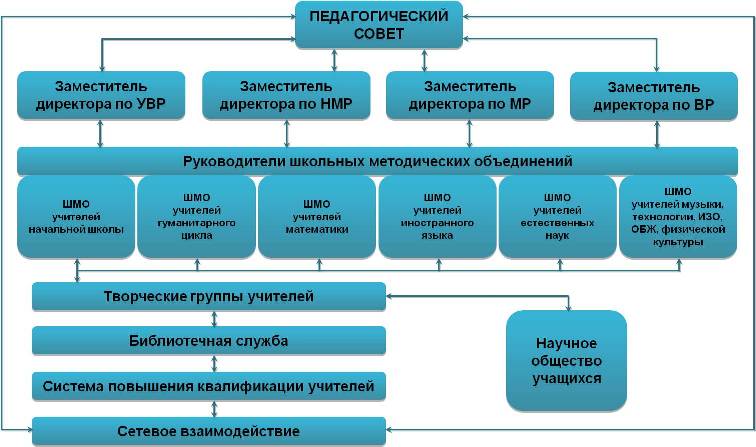 Методическое мастерство повышается через  курсовую систему повышения квалификации (организация и контроль), через самообразование и стимулирование педагогов школы к аттестации на более высокие квалификационные категории.Курсовая подготовкаАттестация   Аттестация педагогических кадров играет важную роль в управлении образовательным процессом. Так как это комплексная оценка уровня квалификации, педагогического профессионализма и продуктивности деятельности работников школы.    Аттестация учителей – составная часть повышения мастерства учителя. Она предполагает повышение профессионализма, развитие творческой активности, стимулирование деятельности, дифференцированную оценку результатов педагогического труда.  В школе были созданы необходимые условия для проведения аттестации: своевременно изданы распорядительные документы, определены сроки прохождения аттестации для каждого аттестуемого, проведены консультации, мероприятия по плану ВШК.Главным центром, координирующим всю методическую работу школы, является методический совет, план работы которого подчинен задачам методической работы и находится в соответствии с методической темой школыГлавной структурой, организующей методическую работу учителей-предметников, являются методические объединения.В школе функционирует  шесть  школьных   методических объединений (ШМО)3.2.2   Учебно-методическое, информационное обеспечение   реализации основной образовательной программыВ соответствии с требованиями Стандарта информационно-методические условия реализации основной образовательной программы  основного общего образования обеспечиваются современной информационно-образовательной средой.Под информационно-образовательной средой (или ИОС) понимается открытая педагогическая система, сформированная на основе разнообразных информационных образовательных ресурсов, современных информационно-телекоммуникационных средств и педагогических технологий, направленных на формирование творческой, социально активной личности, а также компетентность участников образовательного процесса в решении учебно-познавательных и профессиональных задач с применением информационно-коммуникационных технологий (ИКТ-компетентность), наличие служб поддержки применения ИКТ.Создаваемая в образовательном учреждении ИОС строится в соответствии со следующей иерархией:— единая информационно-образовательная среда страны;— единая информационно-образовательная среда региона;— информационно-образовательная среда образовательного учреждения;— предметная информационно-образовательная среда;— информационно-образовательная среда УМК;— информационно-образовательная среда компонентов УМК;— информационно-образовательная среда элементов УМК.Основными элементами ИОС являются:— информационно-образовательные ресурсы в виде печатной продукции;— информационно-образовательные ресурсы на сменных оптических носителях;— информационно-образовательные ресурсы Интернета;— вычислительная и информационно-телекоммуникационная инфраструктура;— прикладные программы, в том числе поддерживающие администрирование и финансово-хозяйственную деятельность образовательного учреждения (бухгалтерский учёт, делопроизводство, кадры и т. д.).Необходимое для использования ИКТ оборудование должно отвечать современным требованиям и обеспечивать использование ИКТ:— в учебной деятельности;— во внеурочной деятельности;— в исследовательской и проектной деятельности;— при измерении, контроле и оценке результатов образования;— в административной деятельности, включая дистанционное взаимодействие всех участников образовательного процесса, в том числе в рамках дистанционного образования, а также дистанционное взаимодействие образовательного учреждения с другими организациями социальной сферы и органами управления.Учебно-методическое и информационное оснащение образовательного процесса должно обеспечивать возможность:— реализации индивидуальных образовательных планов обучающихся, осуществления их самостоятельной образовательной деятельности;— ввода русского и иноязычного текста, распознавания сканированного текста; создания текста на основе расшифровки аудиозаписи; использования средств орфографического и синтаксического контроля русского текста и текста на иностранном языке; редактирования и структурирования текста средствами текстового редактора;— записи и обработки изображения  и звука при фиксации явлений в природе и обществе, хода образовательного процесса; переноса информации с нецифровых носителей (включая трёхмерные объекты) в цифровую среду (оцифровка, сканирование);— создания и использования диаграмм различных видов, специализированных географических (в ГИС) и исторических карт; создания виртуальных геометрических объектов, графических сообщений с проведением рукой произвольных линий;— организации сообщения в виде линейного или включающего ссылки сопровождения выступления, сообщения для самостоятельного просмотра, в том числе видеомонтажа и озвучивания видеосообщений;— выступления с аудио-, видео- и графическим экранным сопровождением;— вывода информации на бумагу и т. п. и в трёхмерную материальную среду;— информационного подключения к локальной сети и глобальной сети Интернет, входа в информационную среду учреждения, в том числе через Интернет, размещения гипер-медиасообщений в информационной среде образовательного учреждения;— поиска и получения информации;— использования источников информации на бумажных и цифровых носителях (в том числе в справочниках, словарях, поисковых системах);— вещания (подкастинга), использования носимых аудио-видеоустройств для учебной деятельности на уроке и вне урока;— общения в Интернете, взаимодействия в социальных группах и сетях, участия в форумах, групповой работы над сообщениями (вики);— создания и заполнения баз данных, в том числе определителей; наглядного представления и анализа данных;— включения обучающихся в проектную и учебно-исследовательскую деятельность;— художественного творчества с использованием ручных, электрических и ИКТ-инструментов, реализации художественно-оформительских и издательских проектов, натурной и рисованной мультипликации;— создания материальных и информационных объектов с использованием ручных и электроинструментов, применяемых в избранных для изучения распространённых технологиях (индустриальных, сельскохозяйственных, технологиях ведения дома, информационных и коммуникационных технологиях);— проектирования и конструирования, в том числе моделей с цифровым управлением и обратной связью, с использованием конструкторов; управления объектами; программирования;— занятий по изучению правил дорожного движения с использованием игр, оборудования, а также компьютерных тренажёров;— размещения продуктов познавательной, учебно-исследовательской и проектной деятельности обучающихся в информационно-образовательной среде образовательного учреждения;— проектирования и организации индивидуальной и групповой деятельности, организации своего времени с использованием ИКТ; планирования учебного процесса, фиксирования его реализации в целом и отдельных этапов (выступлений, дискуссий, экспериментов);— обеспечения доступа в школьной библиотеке к информационным ресурсам Интернета, учебной и художественной литературе, коллекциям медиаресурсов на электронных носителях, множительной технике для тиражирования учебных и методических текст графических и аудио видеоматериалов, результатов творческой, научно-исследовательской и проектной деятельности обучающихся;— проведения массовых мероприятий, собраний, представлений; досуга и общения обучающихся с возможностью для массового просмотра кино- и видеоматериалов, организации сценической работы, театрализованных представлений, обеспеченных озвучиванием, освещением и мультимедиа сопровождением;— выпуска школьных печатных изданий;Все указанные виды деятельности должны быть обеспечены расходными материаламиООП ООО обеспечивается учебно-методическими, учебно-дидактическими и информационными ресурсами по всем предусмотренным ею учебным курсам (дисциплинам), модулям.Учебно-методическое обеспечение   Учебно-методическое обеспечение обязательной части ООП включает в себя: учебники, учебные пособия, рабочие тетради, справочники, хрестоматии, цифровые образовательные ресурсы, методические пособия для учителей, сайты поддержки учебных курсов, дисциплин и т.п.   Вариативная часть программы (учебные, развивающие, интегративные курсы, образовательные модули, внеурочная образовательная деятельность) сопровождается методическим обеспечением (план — графиком, расписанием, цифровыми ресурсами, материалами для учащихся и педагогов и т.п.).   Учебно-методическое обеспечение образовательного учреждения состоит из основного состава и дополнительного. Основной состав УМК используется учащимися и педагогами на постоянной основе, дополнительный состав – по усмотрению учителя и учащихся.   Реализация ООП обеспечивается доступом каждого обучающегося к базам данных и библиотечным фондам, формируемым по всему перечню дисциплин (модулей) программы.   Библиотечный фонд укомплектован печатными и электронными изданиями основной учебной литературы по образовательным областям учебного плана, выпущенными в последние 5 лет.   Фонд дополнительной литературы включает справочные издания, научно-популярные издания по предметам учебного плана и периодические издания.Учебно-дидактическое обеспечение   Под учебно-дидактическими материалами (УДМ) в учебном процессе понимается система различных текстов, заданий, задач, направленных на индивидуализацию учебной деятельности подростка, поиск своего образовательного маршрута как внутри одного учебного предмета, так и между ними, которые должны уметь разрабатывать учителя, исходя из особенностей системы и конкретных детей.Разработка необходимых УДМ должна удовлетворять требованиям (условиям), чтобы работа учителей достигла тех целей образования, которые ставит перед педагогами ООП ООО.  1) Учебно-дидактические материалы учителей должны прежде всего быть адресованы к действию ребенка. Перед учителем стоит задача определить, ресурсом чего для ребенка станут учительские материалы, какие задания, принципы и сквозные вопросы должны быть представлены в этих материалах. В ходе разработки УДМ для решения задач образовательного процесса педагогам необходимо удерживать два вида заданий:- задания, направленные на обеспечение детской самостоятельности;- задания, связанные с понятийным развитием, с продвижением в содержании учебных предметов.Важно подчеркнуть, что создаваемые УДМ должны быть средством поддержки детского действия – это существенно отличает деятельностный подход от традиционного.2) Учителю необходимо вести разработку УДМ для всех аспектов образовательного процесса: учебно-понятийного, учебной самостоятельности, контрольно-оценочного (рефлексивного); информационно-иллюстративного, тренировочного;3) УДМ учителя не должны заменять базового учебника по тому или иному предмету. Они должны прежде всего пробуждать поисково-пробующее действие учителя и учеников.4) Необходимо при организации детского действия в учебных учительских материалах удерживать две формы этого действия: ресурсную и продуктную. Ресурс –это все те материалы, которые могут быть явлены в пробе построения средства- превращения ресурса в средство.5) В контрольно-оценочной деятельности основная задача педагога должна быть направлена на организацию возможности учащимся самим отслеживать динамику их достижений в образовательном процессе, становление их учебной самостоятельности, а также определять меру и время готовности учащихся к предъявлению окружающим (педагогу и сверстникам) своих результатов учения (обучения). А отсюда –учебно-дидактические материалы должны быть подобраны так, чтобы ученики имели возможность самостоятельно отслеживать свои достижения и проблемы в процессе обучения.Информационно-образовательная среда ОУДля эффективного информационного обеспечения реализации ООП ООО в школе сформирована информационная среда.  Информационная среда школы включает в себя совокупность технологических средств (компьютеры, базы данных, программные продукты и др.), культурные и организационные формы информационного взаимодействия, компетентность участников образовательного процесса в решении учебно-познавательныхи профессиональных задач с применением информационно-коммуникационных технологий (ИКТ). Информационная среда обеспечивает эффективную деятельность обучающихся по освоению основной образовательной программы основного общего образования и эффективную образовательную деятельность педагогических и руководящих работников по реализации основной образовательной программы основного общего образования, в том числе возможность:— создания, поиска, сбора, анализа, обработки и представления информации (работа с текстами в бумажной и электронной форме, запись и обработка изображений и звука, выступления с аудио-, видео- и графическим сопровождением);— планирования образовательного процесса и его ресурсного обеспечения;— размещения и сохранения используемых участниками образовательного процесса информационных ресурсов, учебных материалов, предназначенных для образовательной деятельности обучающихся, а также анализа и оценки такой деятельности; доступа к размещаемой информации;- дистанционного взаимодействия всех участников образовательного процесса: обучающихся, педагогических работников, администрации образовательного учреждения, родителей (законных представителей) обучающихся, общественности, органов, осуществляющих управление в сфере образования;— сетевого взаимодействия образовательных учреждений, в том числе с образовательными учреждениями дополнительного образования, а также органов, осуществляющих управление в сфере образования;— ограничения доступа к информации, несовместимой с задачами духовно- нравственного развития и воспитания обучающихся;— учета контингента обучающихся, педагогических работников, родителей обучающихся;— доступа обучающихся и педагогических работников к электронным информационно-образовательным ресурсам, размещенным в федеральных и региональных базах данных;— организации работы в режиме как индивидуального, так и коллективного доступа к информационно-образовательным ресурсам;— взаимодействия образовательного учреждения с другими организациями социальной сферы: учреждениями дополнительного образования детей, учреждениями культуры, здравоохранения, спорта, досуга, службами занятости населения, обеспечения безопасности жизнедеятельности;— информационно-методического сопровождения образовательного процесса с учетом индивидуальных возрастных, психологических и физиологических особенностей обучающихся, в том числе талантливых и одаренных, включая обучающихся, оказавшихся в трудной жизненной ситуации, а также с ограниченными возможностями здоровья и инвалидов.Основой информационной среды являются общешкольные средства ИКТ, используемые в различных элементах образовательного процесса и процесса управления школы, не находящиеся постоянно в том или ином кабинете. В минимальном варианте это оснащение обеспечивает в любом помещении школы, где идет образовательный процесс, работу с компьютером, распечатывание текстовых файлов, размножение больших объемов текстовых и графических материалов (учебных, информационных, детских работ и т.д.), выступление с компьютерной поддержкой, оцифровку изображений (сканер), фото-аудио-видео фиксацию хода образовательного процесса. Это достигается за счет использования мобильного компьютера (например, ноутбука), переносного проектора и экрана, микрофона, соответствующих цифровых образовательных ресурсов и необходимых расходных материалов (запасных картриджей для принтеров и копировального устройства, ламп для мультимедийного проектора, микрофонов и т.д., устройства для хранения, записи и передачи информации –флеш-память, CD, DVD-диски).  Необходимость информатизации всего образовательного процесса, формирования ИКТ — компетентности педагогов и учащихся и требования оптимизации ресурсов приводит к конфигурации, в которой в дополнение к предыдущему оснащению, формируются рабочие места  учителей различных предметов, увеличивается число проекторов и экранов (предпочтительна стационарная их установка в помещениях регулярного частого использования),  мобильный  класс с беспроводным доступом к локальной сети. Все это оснащение эффективно используется в достижении целей предметной ИКТ - компетентности учащихся и в повышении квалификации учителей.3.2.3.Программа психолого – педагогического  сопровождения образовательного процессаРеализация стандарта нового поколения существенно изменяет всю образовательную ситуацию в школе. Она определяет точное место формам и видам приложения психологических знаний в содержании и организации образовательной среды школы, что делает обязательной, конкретной и измеримой деятельность педагога-психолога как полноценного участника образовательного процесса. Работа психолога, таким образом, становится необходимым элементом системы управления образовательным процессом школы, поскольку результаты его деятельности предполагают оценку качества обучения в школе по ряду обязательных критериев. Вся психологическая  работа в школе строится по психологическому сопровождению учебно-воспитательного процесса. С внедрением ФГОС возникла потребность в совершенствовании этой модели.   Цель  сопровождения глубоко психологическая по своему содержанию (ведь цель – это развитие личности ребёнка), опора на знание психологических закономерностей развития и обучения, использование психологических методов и средств повышения эффективности образования. Виды работ  психологического сопровождения с  введением новых стандартов остаются традиционными и включают в себя: профилактику, диагностику, консультирование, развивающую работу, психологическое просвещение и  экспертизу.Организационная структура психологического сопровождения образовательного процессаВведение ФГОС основного общего образования предъявляет новые требования не только к содержанию, но и к организационной структуре психологического сопровождения образовательного процесса, что исходит из задач, решаемых психологом на каждом этапе психологического сопровождения образовательного процесса.Психолого-педагогическое сопровождение как инструмент оценки универсальных учебных действийОсновным понятием, которое характеризует миссию и цели современного российского образования, является понятие «развитие». Образование понимается как процесс целенаправленного развития, который приводит к определенному результату – становлению человека, обретению им культурно значимых качеств, способностей и возможностей. Эти способности в дальнейшем позволяют учащемуся стать субъектом культуры, человеческих отношений, носителем исключительно человеческих возможностей – рефлексии, самосознания, способности к диалогу, проектировочной деятельности и т.д.В процессе образования эти важнейшие человеческие способности передаются педагогами и приобретаются учащимися в виде универсальных учебных действий.В широком смысле термин «универсальные учебные действия» означает умение учиться, т.е. способность человека к саморазвитию и самосовершенствованию путем сознательного и активного присвоения нового социального опыта.В узком смысле под универсальными учебными действиями понимается совокупность действий учащегося, обеспечивающих его культурную идентичность, социальную компетентность, толерантность, способность к самостоятельному усвоению новых знаний и умений, включая организацию этого процесса.Развитие личности обучающегося на основе усвоения универсальных учебных действий, познания и освоения мира составляет цель и основной результат школьного образования. Успешное решение образовательных задач предполагает, что учащийся умеет ставить цели (задачи), владеет способами решения поставленной задачи или создает такие способы самостоятельно, умеет контролировать, оценивать и исправлять свою деятельность. Результативность образования проявляется также в том, что в процессе учебной деятельности ребенок способен отвечать себе и другим на такие вопросы, как «Что нужно сделать?», «Зачем я это делаю?», «Каким образом я это делаю?», «Как я могу проверить?», «Как я оцениваю то, что я сделал?», «Как я оцениваю то, как я это делал?», «Как могу исправить то, что не получилось?»Стандарт устанавливает требования к результатам освоения обучающимися основной образовательной программы основного общего образования: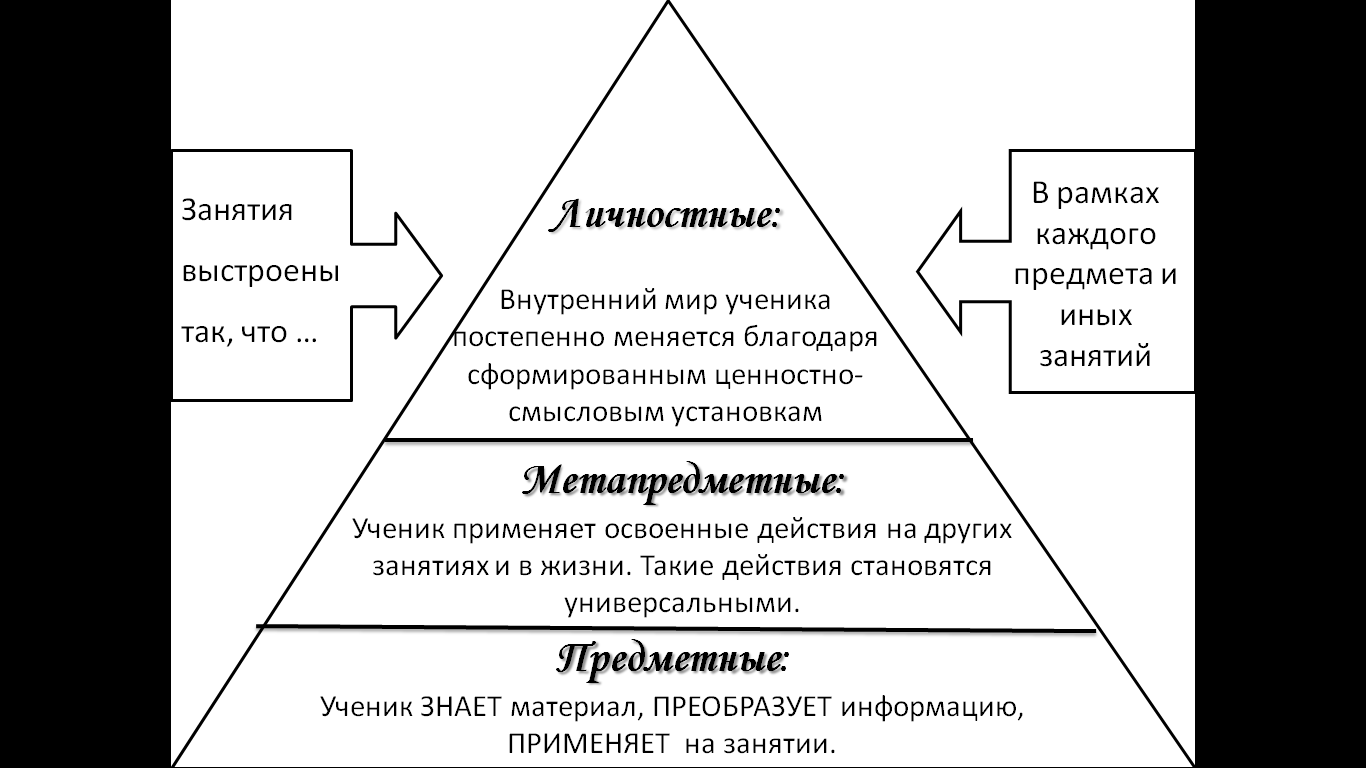 Личностные результаты включают готовность и способность обучающихся к саморазвитию и личностному самоопределению, сформированность их мотивации к обучению и целенаправленной познавательной деятельности. Формирование системы значимых социальных и межличностных отношений, ценностно-смысловых установок, отражающих личностные и гражданские позиции в деятельности, социальные компетенции, правосознание, способность ставить цели и строить жизненные планы, способность к осознанию российской идентичности в поликультурном социуме.Метапредметные результаты подразумевают освоение обучающимися межпредметных понятий и универсальных учебных действий (регулятивных, познавательных, коммуникативных), способность их использования в учебной, познавательной и социальной практике, самостоятельность планирования и осуществления учебной деятельности и организации учебного сотрудничества с педагогами и сверстниками, построение индивидуальной образовательной траектории.Предметные результаты  включают освоение обучающимися учебного предмета, формируют умения специфические для данной предметной области, виды деятельности по получению нового знания в рамках учебного предмета, его преобразование и применение в учебных, учебно-проектных и социально-проектных ситуациях, формирование научного типа мышления, научных представлений о ключевых теориях, типах и видах отношений, владение научной терминологией, ключевыми понятиями, методами и приемами.Универсальные учебные действияСтандарт выделяет в качестве основных видов универсальных учебных действий (УУД), соответствующих основным целям общего образования, основные четыре блока: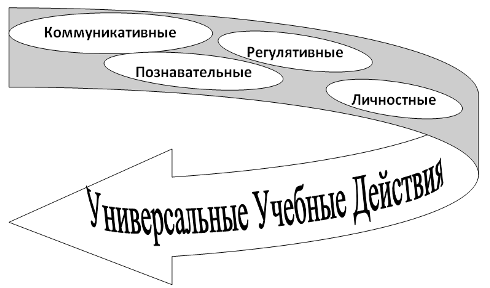 Личностные результаты освоения основной образовательной программы основного общего образования должны отражать:1) воспитание российской гражданской идентичности: патриотизма, уважения к Отечеству, прошлое и настоящее многонационального народа России; осознание своей этнической принадлежности, знание истории, языка, культуры своего народа, своего края, основ культурного наследия народов России и человечества; усвоение гуманистических, демократических и традиционных ценностей многонационального российского общества; воспитание чувства ответственности и долга перед Родиной;2) формирование ответственного отношения к учению, готовности и способности обучающихся к саморазвитию и самообразованию на основе мотивации к обучению и познанию, осознанному выбору и построению дальнейшей индивидуальной траектории образования на базе ориентировки в мире профессий и профессиональных предпочтений, с учетом устойчивых познавательных интересов, а также на основе формирования уважительного отношения к труду, развития опыта участия в социально значимом труде; 3) формирование целостного мировоззрения, соответствующего современному уровню развития науки и общественной практики, учитывающего социальное, культурное, языковое, духовное многообразие современного мира;4) формирование осознанного, уважительного и доброжелательного отношения к другому человеку, его мнению, мировоззрению, культуре, языку, вере, гражданской позиции, к истории, культуре, религии, традициям, языкам, ценностям народов России и народов мира; готовности и способности вести диалог с другими людьми и достигать в нем взаимопонимания; 5) освоение социальных норм, правил поведения, ролей и форм социальной жизни в группах и сообществах, включая взрослые и социальные сообщества; участие в школьном самоуправлении и общественной жизни в пределах возрастных компетенций с учетом региональных, этнокультурных, социальных и экономических особенностей; 6) развитие морального сознания и компетентности в решении моральных проблем на основе личностного выбора, формирование нравственных чувств и нравственного поведения, осознанного и ответственного отношения к собственным поступкам; 7) формирование коммуникативной компетентности в общении и сотрудничестве со сверстниками, детьми старшего и младшего возраста, взрослыми в процессе образовательной, общественно полезной, учебно-исследовательской, творческой и других видов деятельности;8) формирование ценности здорового и безопасного образа жизни; усвоение правил индивидуального и коллективного безопасного поведения в чрезвычайных ситуациях, угрожающих жизни и здоровью людей, правил поведения на транспорте и на дорогах;9) формирование основ экологической культуры соответствующей современному уровню экологического мышления, развитие опыта экологически ориентированной рефлексивно-оценочной и практической деятельности в жизненных ситуациях;10) осознание значения семьи в жизни человека и общества, принятие ценности семейной жизни, уважительное и заботливое отношение к членам своей семьи;11) развитие эстетического сознания через освоение художественного наследия народов России и мира, творческой деятельности эстетического характера.Регулятивные УУД на этапе освоения основной образовательной программы основного общего образования должны отражать:1) умение самостоятельно определять цели своего обучения, ставить и формулировать для себя новые задачи в учебе и познавательной деятельности, развивать мотивы и интересы своей познавательной деятельности; 2) умение самостоятельно планировать пути достижения целей, в том числе альтернативные, осознанно выбирать наиболее эффективные способы решения учебных и познавательных задач;3) умение соотносить свои действия с планируемыми результатами, осуществлять контроль своей деятельности в процессе достижения результата, определять способы действий в рамках предложенных условий и требований, корректировать свои действия в соответствии с изменяющейся ситуацией; 4) умение оценивать правильность выполнения учебной задачи, собственные возможности ее решения;5) владение основами самоконтроля, самооценки, принятия решений и осуществления осознанного выбора в учебной и познавательной деятельности.Познавательные УУД на этапе освоения основной образовательной программы основного общего образования должны отражать:1) умение определять понятия, создавать обобщения, устанавливать аналогии, классифицировать,  самостоятельно выбирать основания и критерии для классификации, устанавливать причинно-следственные связи, строить логическое рассуждение, умозаключение (индуктивное, дедуктивное и по аналогии) и делать выводы;2) умение создавать, применять и преобразовывать знаки и символы, модели и схемы для решения учебных и познавательных задач;3) смысловое чтение. Коммуникативные УУД на этапе освоения основной образовательной программы основного общего образования должны отражать:1) умение организовывать учебное сотрудничество и совместную деятельность с учителем и сверстниками; работать индивидуально и в группе: находить общее решение и разрешать конфликты на основе согласования позиций и учета интересов; формулировать, аргументировать и отстаивать свое мнение;2) умение осознанно использовать речевые средства в соответствии с задачей коммуникации для выражения своих чувств, мыслей и потребностей; планирования и регуляции своей деятельности; владение устной и письменной речью, монологической контекстной речью; 3) формирование и развитие компетентности в области использования информационно-коммуникационных технологий (далее ИКТ- компетенции);4) формирование и развитие экологического мышления, умение применять его в познавательной, коммуникативной, социальной практике и профессиональной ориентации.Разработка инструментария Для изучения процесса развития универсальных учебных действий нужен свой инструмент. Основные требования, которые к нему предъявляются, таковы: во-первых, он должен быть межпредметным; во-вторых, позволять отделять знание или незнание фактической информации от владения или невладения «способом обращения» с этим знанием (УУД); в-третьих, изучать уровень сформированности УУД, а не только констатировать их наличие или отсутствие.Наиболее точным измерительным инструментом для отслеживания и оценки процесса развития универсальных учебных действий является мониторинг. Согласно требованиям Федеральных государственных образовательных стандартов, и метапредметные, и личностные образовательные результаты подлежат целенаправленному формированию и отслеживанию, а метапредметные результаты – еще и оценке. УУД формируются постепенно и поэтапно. Вывести учащихся на высокий метапредметный и личностный результат педагог может только в результате систематической, постоянной работы над формированием универсальных учебных действий в течение всего периода обучения детей в основной школе. Для того чтобы отслеживать продвижение каждого ребенка по пути формирования УУД и эффективность собственной педагогической работы, и нужен мониторинг.Мониторинг – это профессиональная деятельность по отслеживанию состояния или развития какого-либо предмета изучения, которая позволяет оценить результативность осуществляемой деятельности и принять своевременные и обоснованные решения.Для того чтобы мониторинг выполнял свою задачу, проводить его необходимо регулярно в основном звене общеобразовательной школы, на основе единой стандартной процедуры и продуманных методов анализа результатов. Мы предлагаем педагогам и методистам программу и контрольно-измерительные материалы такого мониторинга. В данном методическом пособии раскрывается содержание и процедура мониторинга формирования и развития универсальных учебных действий в 5-9 классах.Модель психолого-педагогического сопровождения ФГОС ОООI этап (V класс)Переход учащегося на новую ступень образованияПсихолого-педагогическое сопровождение обучающихся V классов направлено на создание условий для успешного обучения учащихся в среднем звене школы. Особое значение придается созданию условий для успешной социально-психологической адаптации к новой социальной ситуации.  Главное – создание в рамках образовательной среды психологических условий успешной адаптации. Проводится фронтальная и индивидуальная диагностика. Ее результаты заносятся в «Индивидуальные карты учащихся» и «Итоговые бланки аналитических отчетов» (приложение 1). Таким образом, создается банк данных об интеллектуальном и личностном развитии, о формировании УУД учащихся. Индивидуальная диагностика проводится по запросу педагогов или родителей учащихся. Комплекс методик обследования адаптационного периода включает в себя наиболее показательные для адаптации процессы: мотивация учения, самочувствие, тревожность.В рамках данного этапа (с сентября по май) предполагается:1. Проведение психолого-педагогической диагностики, направленной на изучение уровня психологической адаптации учащихся к учебному процессу.2. Проведение консультационной и просветительской работы с родителями пятиклассников, направленной на ознакомление взрослых с основными задачами и трудностями адаптационногопериода.3. Проведение групповых и индивидуальных консультаций с педагогами по выявлению возможных сложностей в формировании УУД и реализации ФГОС. Данное направление позволяет направить работу педагогов на построение учебного процесса в соответствии с индивидуальными особенностями и возможностями школьников.4. Коррекционно-развивающая работа проводится с обучающимися, испытывающими временные трудности адаптационного периода. Занятия проводятся как в индивидуальной, так и в групповой форме. Их задача – настроить обучающихся на предъявляемую основной школой систему требований, снять чрезмерное психическое напряжение, сформировать у учащихся коммуникативные навыки, необходимые для установления межличностных отношений, общения и сотрудничества, оказать помощь учащимся в усвоении школьных правил.  5. Аналитическая работа, направленная на осмысление итогов деятельности по психолого-педагогическому сопровождению ФГОС ООО, планирование работы на следующий год.II этапПсихолого-педагогическое сопровождение учащихся VI–VIII классов1. Работа по сопровождению VI–VIII классов определяется запросом со стороны родителей учащихся и администрации образовательного учреждения.2. Реализация решений итогового консилиума, проведенного в конце года в 5 классе3. Углубленная диагностика УУД совместно с педагогами.4. Коррекционно-развивающая работа по формированию УУД.III этапПсихолого-педагогическая экспертиза уровня сформированности УУД учащихся IX классовВ рамках этого этапа предполагается:1. Проведение психолого-педагогических элективных курсов, направленных на самоопределение подростков и выбор ими дальнейшего образовательного маршрута.2. Проведение профильных элективных курсов.3. Проведение психолого-педагогической диагностики, направленной на определение у учащихся уровня сформированности универсальных учебных действий; готовности к выбору индивидуального образовательного маршрута при завершении обучения в IX классе.3.2.4. Измерители реализации основной образовательной программы  Измерителями реализации образовательной программы являются: 1. Контрольные работы; 2. Текущий контроль знаний; 3. Тестирование; 4. Участие школьников в конкурсах, предметных олимпиадах, защита проектов и исследовательских работ; 5. Диагностические районные и областные работы; 6. Государственная итоговая аттестация; 7. Результаты поступления в другие учебные учреждения. Перспективы и ожидаемые результаты реализации программы: - достижение обязательного минимума содержания образования для каждого ученика;- усвоение учащимися учебных программ обеспечивающих полноценное развитие личности и возможности продолжения образования в профессиональной среде. Выпускник основной школы: - обладает положительной жизненной установкой, активной гражданской позицией; - имеет развитый интеллект, дающий возможность самореализации как творческой личности; - способен к дальнейшему продолжению образования; - коммуникабелен, толерантен, умеет работать в коллективе; - владеет умениями и навыками поддержки собственного здоровья; - способен брать ответственность за свой выбор, в том числе и профессиональный; - способен к успешной социализации в обществе и на рынке труда. Учащиеся, получившие основное общее образование, должны: - освоить на уровне требований государственных программ учебный материал по всем предметам школьного учебного плана; -приобрести необходимые знания и навыки жизни в обществе, профессиональной среде, овладеть средствами коммуникации; - достигнуть показателей развития интеллектуальной сферы, достаточных для организации своей познавательной, проектировочной, оценочной деятельности; - овладеть основами компьютерной грамотности; - овладеть системой общеучебных умений (сравнение, обобщение, анализ, синтез, классификация, выделение главного); - знать свои гражданские права и уметь их реализовывать; - уважать свое и чужое достоинство; - ценить собственный труд и труд других людей. Психолого-педагогический портрет: аналитико-синтетическое восприятие, наблюдательность, регулируемая память, абстрактное мышление, целеобразование и планирование, способность рассуждать, интеллектуальная познавательная активность; креативность (способность к творчеству); чувства психологической защищенности. Личностные качества: социальная взрослость, ответственность за свои действия, мотивация общественно полезной деятельности (учебно-трудовой и т.д.), познавательные интересы, самосознание и адекватная самооценка, потребность в самопознании. Осознание собственной индивидуальности. Личностное самоопределение, стремление к самоутверждению, потребность в общественном признании, психосексуальная идентичность, удовлетворенность своим положением, нравственное осознание.На основании вышеизложенного школа может:1. Системно решать задачи по внедрению ФГОС ООО в контексте приоритетных направлений развития школы. 2. Обеспечивать условия для формирования у обучающихся школы системы общечеловеческих ценностей (любовь к Родине, патриотизм, природоохранная деятельность, забота о сохранении собственного здоровья, понимание Прекрасного в окружающей нас жизни и т.д.), позволяющую человеку жить вместе с другими людьми и быть успешным в жизни. 3. Повышать качество образования. 4. Развивать социальное взаимодействие и партнерство субъектов образовательных отношений через совместную деятельность учителей, учащихся, родителей в ходе реализации данных блоков содержания. 5. Укреплять базу для межведомственного взаимодействия и сотрудничества между субъектами единого образовательного комплекса.   ООП ООО реализуется как стратегия и тактика педагогической деятельности и, по необходимости, корректируется на диагностической основе с учетом интеллектуального потенциала детей, их интересов, склонностей, психофизического здоровья и социального заказа родителей, изменения парадигмы образования, требований к современной школе, профильному и дополнительному образованию, нормативных актов. Критериями реализации программы являются: - высокий уровень обученности и воспитанности учащихся; - стабильность педагогических кадров и их высокий уровень профессиональной компетенции; -  высокий социальный статус школы. 3.2.5. Финансовое обеспечение реализации основной образовательной программы основного общего образованияФинансовое обеспечение реализации основной образовательной программы основного общего образования опирается на исполнение расходных обязательств, обеспечивающих конституционное право граждан на бесплатное и общедоступное общее образование. Объём действующих расходных обязательств отражено в задании учредителя по оказанию государственных (муниципальных) образовательных услуг в соответствии с требованиями федеральных государственных образовательных стандартов общего образования.Задание учредителя обеспечивает соответствие показателей объёмов и качества предоставляемых образовательным учреждением услуг (выполнения работ) с размерами направляемых на эти цели средств бюджета.Финансовое обеспечение задания учредителя по реализации основной образовательной программы основного общего образования осуществляется на основе нормативного подушевого финансирования. Введение нормативного подушевого финансирования определяет механизм формирования расходов и доведения средств на реализацию государственных гарантий прав граждан на получение общедоступного и бесплатного общего образования в соответствии с требованиями Стандарта.Применение принципа нормативного подушевого финансирования на уровне образовательного учреждения заключается в определении стоимости стандартной (базовой) бюджетной образовательной услуги в образовательном учреждении не ниже уровня фактически сложившейся стоимости в предыдущем финансовом году.Региональный расчётный подушевой норматив покрывает следующие расходы на год:• оплату труда работников образовательных учреждений с учётом районных коэффициентов к заработной плате, а также отчисления;• расходы, непосредственно связанные с обеспечением образовательного процесса (приобретение учебно-наглядных пособий, технических средств обучения, расходных материалов, канцелярских товаров, оплату услуг связи в части расходов, связанных с подключением к информационной сети Интернет и платой за пользование этой сетью);• иные хозяйственные нужды и другие расходы, связанные с обеспечением образовательного процесса (обучение, повышение квалификации педагогического и административно-управленческого персонала образовательных учреждений, командировочные расходы и др.), за исключением расходов на содержание зданий и коммунальных расходов, осуществляемых из местных бюджетов.Реализация принципа нормативного подушевого финансирования осуществляется на трёх следующих уровнях:• межбюджетных отношений (бюджет субъекта РФ — муниципальный бюджет);• внутрибюджетных отношений (муниципальный бюджет — образовательное учреждение);• образовательного учреждения.Исходя из вышеизложенного, размеры муниципальных базовых нормативов на реализацию основных общеобразовательных программ общего образования на одного обучающегося составляют (приказ УО Администрации ЗАТО Северск от 31.05.2017 №314):- По программам начального общего образования – 34536 рублей,- По программам начального общего образования с ОВЗ – 62734,5 рублей,- По программам основного общего образования – 43918,5 рублей,- По программам основного общего образования с ОВЗ – 78895,5 рублей,- По программам основного общего образования в форме семейного образования – 9922,2 рублей.Формирование фонда оплаты труда образовательного учреждения осуществляется в пределах объёма средств образовательного учреждения на текущий финансовый год, определённого в соответствии с региональным расчётным подушевым нормативом, количеством обучающихся и соответствующими поправочными коэффициентами, и отражается в плане финансово-хозяйственной деятельности. Размеры, порядок и условия осуществления стимулирующих выплат определены  в локальных правовых актах образовательного учреждения и в коллективных договорах. В локальных правовых актах о стимулирующих выплатах определены критерии и показатели результативности и качества, разработанные в соответствии с требованиями ФГОС к результатам освоения основной образовательной программы основного общего образования. В них включаются: динамика учебных достижений обучающихся, активность их участия во внеурочной деятельности; использование учителями современных педагогических технологий, в том числе здоровьесберегающих; участие в методической работе, распространение передового педагогического опыта; повышение уровня профессионального мастерства и др. Образовательное учреждение самостоятельно определяет:• соотношение базовой и стимулирующей части фонда оплаты труда;• соотношение фонда оплаты труда педагогического, административно-управленческого и учебно-вспомогательного персонала;• соотношение общей и специальной частей внутри базовой части фонда оплаты труда;• порядок распределения стимулирующей части фонда оплаты труда в соответствии с региональными и муниципальными нормативными актами.В распределении стимулирующей части фонда оплаты труда участвует Управляющий  Совет школы.Для обеспечения требований Стандарта на основе проведённого анализа материально-технических условий реализации основной образовательной программы основного общего образования МБОУ «СОШ № 83»:1) проводит экономический расчёт стоимости обеспечения требований Стандарта по каждой позиции;2) устанавливает предмет закупок, количество и стоимость пополняемого оборудования, а также работ для обеспечения требований к условиям реализации ООП;3) определяет величину затрат на обеспечение требований к условиям реализации ООП;4) соотносит необходимые затраты с региональным (муниципальным) графиком внедрения Стандарта основной ступени и определяет распределение по годам освоения средств на обеспечение требований к условиям реализации ООП в соответствии с ФГОС;5) определяет объёмы финансирования, обеспечивающие реализацию внеурочной деятельности обучающихся, включённой в основную образовательную программу школы;6) разрабатывает финансовый механизм интеграции между общеобразовательным учреждением и учреждениями дополнительного образования детей, а также другими социальными партнёрами, организующими внеурочную деятельность обучающихся, и отражает его в своих локальных актах. При этом учитывается, что взаимодействие может осуществляться:3.2.6. Материально-технические условия реализации основной образовательной программыМатериально-техническая база МБОУ «СОШ № 83» ежегодно пополняется и приводится в соответствие с задачами по обеспечению реализации основной образовательной программы образовательного учреждения, необходимого учебно-материального оснащения образовательного процесса и созданию соответствующей образовательной и социальной среды.В соответствии с требованиями ФГОС в МБОУ «СОШ № 83» , реализующем основную образовательную программу основного общего образования, оборудованы:• учебные кабинеты с автоматизированными рабочими местами обучающихся и педагогических работников;• необходимые для реализации учебной и внеурочной деятельности мастерские;• помещения (кабинеты, мастерские) для занятий музыкой и изобразительным искусством;• актовый зал;• спортивные залы, оснащённые игровым, спортивным оборудованием и инвентарём;• помещения для питания обучающихся, а также для хранения и приготовления пищи, обеспечивающие возможность организации качественного горячего питания, в том числе горячих завтраков;• помещения для медицинского персонала;• административные и иные помещения, оснащённые необходимым оборудованием, в том числе для организации учебного процесса с детьми-инвалидами и детьми с ограниченными возможностями здоровья;• гардеробы, санузлы, места личной гигиены;• участок (территория) с необходимым набором оснащённых зон.Здания и объекты организации оборудованы техническими средствами безбарьерной среды для передвижения обучающихся с ограниченными возможностями здоровья: кнопка вызова персонала, пандусы, мнемосхема, поручни.Для лиц с ОВЗ имеется:-	специализированная клавиатура с минимальным усилием для ввода – 2шт;-	складные ходунки с колесами – 3шт;-	опора для сиденья «Егорка», которая помогает создать правильное, симметричное положение ребенка с ОВЗ и удерживать равновесие в положении сидя – 5шт;-	базовое рабочее место обучающегося – 21шт.а)	наличие материально-технической базы и оснащенности организации:б)	наличие и характеристика объектов культурно-социальной, спортивной и образовательной сферы:физкультурный зал – имеется типовое помещение, емкость – 60 человек, состояние – удовлетворительное;тренажерный зал – не имеется;бассейн – не имеется;музыкальный зал – имеется типовое помещение, емкость –  200 человек, состояние – удовлетворительное;музей – имеется, приспособлен, емкость – 30 человек, состояние – удовлетворительное;учебные мастерские – имеется, типовое помещение, емкость – 45 человек, профиль мастерских, количество единиц каждого профиля (швейная мастерская – 1; столярная мастерская – 1, слесарная мастерская – 1), состояние – удовлетворительное;компьютерный класс – имеется, приспособлен, емкость – 15 человек, состояние – удовлетворительное;в)	организация компьютерной техникой - обеспечена не в полном объеме;Общее количество компьютерной техники – 75 единиц, из них подлежит списанию – 3 единиц, планируется к закупке в текущем учебном году – 3 единиц. Основные недостатки - длительный срок эксплуатации.г)	наличие и обеспеченность организации спортивным оборудованием, инвентарем - имеется, обеспечивает проведение занятий, его состояние удовлетворительное, акт-разрешение на использование спортивного оборудования в образовательном процессе от «31» июля 2017г., МБОУ «СОШ №83»          (наименование органа, оформившего акт-разрешение)д)	обеспеченность организации учебной мебелью – удовлетворительное.е)	обеспеченность организации бытовой мебелью – удовлетворительное (неудовлетворительное). Потребность в замене мебели: шкаф для документов – 5 шт; стулья офисные – 10 шт; банкетки – 6 шт; стеллажи книжные – 20 шт., столы учителя –
25 шт.ж)	сведения о книжном фонде библиотеки организации:число книг – 24 069шт., фонд учебников – 14 231шт.;научно-педагогическая и методическая литература - 9838шт.Необходим частичный ремонт учебных кабинетов (8 кабинетов и 4 кабинета с лабораторией). В 50% учебных кабинетов необходима замена линолеума (усох, разрывы, трещины).В 2018-2021гг. при наличии достаточного финансирования планируем:Провести капитальный ремонт кровли здания школы на основании заключения специалистов ООО «СНПО ТомГеопроект»;Провести капитальный ремонт электрических сетей здания;Выполнить ремонт учебных кабинетов.Решить вопрос по обеспечению классов новой мебелью;Частично заменить морально и физически устаревшие учительские столы, линолеум;Частично заменить морально и физически устаревшие компьютеры в учебных кабинетах, кабинете секретаря и библиотеки;Выполнить ремонт малого спортивного зала;Провести частичную замену старых оконных и дверных блоков;Заменить посудомоечную машину, ванну моечную;Выполнить ремонт швов стеновых панелей здания;Выполнить ремонт крылец и козырьков центрального и запасных выходов;Выполнить ремонт кирпичной кладки и штукатурного слоя подвальных спусков;Выполнить ремонт отмостки с торцевых сторон фасада;Заизолировать лестницу запасного выхода во дворе школы;Выполнить ревизию и ремонт канализационных труб в подвале;Выполнить ремонт асфальтобетонного покрытия территории школы.3.2.7. Модель сетевого графика (дорожной карты) по формированию необходимой системы условий реализации основной образовательной программы основного общего образованияПерспективы развития школы:Поэтапный переход на новые федеральные образовательные стандарты основного, среднего общего образования, что требует укрепление материальной базы.Переход на федеральные государственные образовательные стандарты детей с ОВЗ.Продолжить работу по организации доступной среды детям-инвалидам и детям с ОВЗ.Создание творческой среды, обеспечивающей возможность самореализации личности.Создание центра по работе с «одаренными обучающимися».	Данная Программа – необходимое условие для развития целостного образовательного пространства, стабильного функционирования и развитияМБОУ «Средняя общеобразовательная школа № 83»№ п/пОсновные разделы ООП ОООСтраницы1.Целевой раздел основной образовательной программы основного общего образования1.Целевой раздел основной образовательной программы основного общего образования1.Целевой раздел основной образовательной программы основного общего образования1.Пояснительная записка11.1Ценностные приоритеты  основного общего образования31.2.Планируемые результаты освоения обучающимися основной образовательной программы основного общего образования1.2.1Общие положения211.2.2Ведущие целевые установки и основные ожидаемые результаты251.2.3Предметные результаты:1.2.3.1Русский язык281.2.3.2Литература291.2.3.3Иностранный язык (английский)311.2.3.4История России. Всеобщая история331.2.3.5История нового времени331.2.3.6Обществознание341.2.3.7География341.2.3.8Информатика371.2.3.9Физика381.2.3.10Биология391.2.3.11Химия391.2.3.12Искусство. ИЗО421.2.3.13Музыка461.2.3.14Технология481.2.15Физическая культура491.2.16Основы безопасности жизнедеятельности501.3Система оценки достижений планируемых результатов освоения основной образовательной программы основного общего образования1.3.1Общие положения531.3.2Особенности оценки личностных результатов541.3.3Особенности оценки  метапредметных  результатов551.3.4Особенности оценки предметных результатов591.3.5Система внутришкольного мониторинга образовательных результатов и портфель достижений обучающихся как инструменты динамики образовательных достижений.611.3.6Организация и содержание оценочных процедур621.3.7Программа «Формирование контрольно-оценочной самостоятельности обучающихся» МБОУ «СОШ № 83»692. Содержательный раздел основной образовательной программы основного общего  образования2. Содержательный раздел основной образовательной программы основного общего  образования2. Содержательный раздел основной образовательной программы основного общего  образования2.1Программа развития универсальных учебных действий на ступени основного общего образования852.2Связь универсальных учебных действий с содержанием учебных предметов1012.3Обеспечение преемственности программы формирования универсальных учебных действий при переходе от начального общего образования  к основному общему образованию1052.4Программы  учебных предметов, курсов2.4.1Общие положения1062.4.2Основное содержание учебных предметов на ступени основного общего образования2.4.2.1Русский язык1072.4.2.1Литература1122.4.2.3Иностранный язык (английский)1212.4.2.4История России. Всеобщая история. 1252.4.2.5Обществознание1262.4.2.6География1412.4.2.7Математика1492.4.2.8Информатика1522.4.2.9Физика. Астрономия1552.4.2.10Биология1572.4.2.11Химия1592.4.2.12Искусство. ИЗО1602.4.2.13Музыка1612.4.2.14Технология1622.4.2.15Физическая культура1642.4.2.16Основы безопасности жизнедеятельности1652.5Программа воспитания и социализации обучающихся на ступени основного общего образования1672.6Программа коррекционной работы1883. Организационный раздел основной образовательной программы основного общего образования3. Организационный раздел основной образовательной программы основного общего образования3. Организационный раздел основной образовательной программы основного общего образования3.1.1Учебный план основного общего образования1933.1.2Предметные результаты освоения основной образовательной программы основного общего образования2053.1.3План внеурочной деятельности2173.2Система условий реализации основной образовательной программы3.2.1Кадровое обеспечение реализации основной образовательнойпрограммы основного общего образования2193.2.2Учебно-методическое, информационное обеспечение   реализации основной образовательной программы2273.2.3Программа психолого – педагогического  сопровождения образовательного процесса2333.2.4Измерители реализации основной образовательной программы2393.2.5.Финансовое обеспечение реализации основной образовательной программы основного общего образования2413.2.6.Материально-технические условия реализации основной образовательной программы2453.2.7.Модель сетевого графика (дорожной карты) по формированию необходимой системы условий реализации основной образовательной программы основного общего образования250Учащимся и родителям- для информирования о целях, содержании, организации и предполагаемых результатах деятельности ОУ;- для определения сферы ответственности за достижение результатов школы, родителей и обучающихся и возможностей для взаимодействияУчителям- для углубления понимания смыслов образования и в качестве ориентира в практической образовательной деятельностиАдминистрации- для координации деятельности педагогического коллектива по выполнению требований к результатам и условиям освоения обучающимися ООП ООО;- для регулирования взаимоотношений субъектов образовательного процесса (педагогов, учеников, родителей, администрации);- для принятия управленческих решений на основе мониторинга эффективности процесса, качества условий и результатов образовательной деятельности. Учредителю и органам управления- для повышения объективности оценивания образовательных результатов ОУ в целом;-для принятия управленческих решений на основе мониторинга эффективности процесса, качества, условий и результатов образовательной деятельности ОУ.ОсобенностиХарактеристика  приобретаемых учебных навыковпереход от учебных действий,характерных для начальной школы, ковладению этой учебной деятельностью наступени основной школы, к новойвнутренней позиции обучающегосянаправленность на самостоятельныйпознавательный поиск, постановку учебныхцелей, освоение и самостоятельноеосуществление контрольных и оценочныхдействий, инициативу в организации учебного сотрудничестваосуществление качественногопреобразования учебных действий ипереход к развитию способностипроектирования собственной учебнойдеятельности и построение жизненныхпланов во временнóй перспективеразвитие рефлексии общих способов действий и возможностей их переноса в различныеучебно-предметные области; моделирование,контроль, оценка и проектирование учебнойдеятельностиформирование научного типа мышленияориентирует его на общекультурные образцы,нормы, эталоны и закономерностивзаимодействия с окружающим миромовладение коммуникативными средствамии способами организации кооперации исотрудничестваразвитие учебного сотрудничества с учителеми сверстникамиизменение формы организации учебнойдеятельности и учебного сотрудничествалабораторно-семинарская, лекционно-лабораторная,  исследовательскаяКлассУчебникАвторРусский языкРусский языкРусский язык5Русский языкУчебно-методический комплект (УМК) «Русский язык» (авторы: Ладыженская Т.А., Баранов М.Т., Тростенцова Л.А)6Русский языкУчебно-методический комплект (УМК) «Русский язык» (авторы: Ладыженская Т.А., Баранов М.Т., Тростенцова Л.А)7Русский языкУчебно-методический комплект (УМК) «Русский язык» (авторы: Ладыженская Т.А., Баранов М.Т., Тростенцова Л.А)8Русский языкУчебно-методический комплект (УМК) «Русский язык» (авторы: Ладыженская Т.А., Баранов М.Т., Тростенцова Л.А)9Русский языкУчебно-методический комплект (УМК) «Русский язык» (авторы: Ладыженская Т.А., Баранов М.Т., Тростенцова Л.А)ЛитератураЛитератураЛитература5ЛитератураЛиния учебников по литературе  для 5- 9 классов под редакцией В.Я.Коровиной (издательство «Просвещение»,6ЛитератураЛиния учебников по литературе  для 5- 9 классов под редакцией В.Я.Коровиной (издательство «Просвещение»,7ЛитератураЛиния учебников по литературе  для 5- 9 классов под редакцией В.Я.Коровиной (издательство «Просвещение»,8ЛитератураЛиния учебников по литературе  для 5- 9 классов под редакцией В.Я.Коровиной (издательство «Просвещение»,9ЛитератураЛиния учебников по литературе  для 5- 9 классов под редакцией В.Я.Коровиной (издательство «Просвещение»,МатематикаМатематикаМатематика5Математика-5Мерзляк А.Г. и др6Математика-6Мерзляк А.Г. и др7Алгебра-7Макарычев Ю.Н., Миндюк Н.Г.8Алгебра-8Макарычев Ю.Н., Миндюк Н.Г.9Алгебра-9Макарычев Ю.Н., Миндюк Н.Г.ИсторияИсторияИстория5" История древнего мира" Просвещение 2013А.А. Вигасин Г.И. Годер 6"История средних веков", Просвещение 2016Е.В.Агибалов, Д.М.Донской7"История нового времени, Просвещение2008"История России" Просвещение 2016, История России, Просвещение 2014А.Я.Юдовская, П.А.Баранов Н.А.Арсентьев, А.А.Данилов А.А.Данилов Л.Г.Косулина8  «Новая история»  Москва Просвещение 2016 г « История России. XIX век»: учебник для 8 класса общеобразовательных учреждений. - М.: 20167, 8 класс Юдовская А.Я., Баранов   П.А., Ванюшкина Данилов А. А., Косулина Л9 “История России XX- начало XX века. М.,”Просвещение” 2014г«Новейшая история зарубежных стран XX-XXI века».А.А Данилов Л.Г Косулина. Сороко-Цюпа О.С ОбществознаниеОбществознаниеОбществознание5Обществознание 5класс, Дрофа 2012                         А.Ф. Никитин6Обществознание 6 класс Дрофа 2015А.Ф.Никитин77, 8 класс Обществознание.   изд-во М. : Просвещение, 2016.Обществознание. 8 класс : рабочая тетрадь для учащихся общеобразоват. учреждений /О. А. Котова, Т. Е. Лискова. - М. : Просвещение, Котова, Т. Е. Лискова. 87, 8 класс Обществознание.   изд-во М. : Просвещение, 2016.Обществознание. 8 класс : рабочая тетрадь для учащихся общеобразоват. учреждений /О. А. Котова, Т. Е. Лискова. - М. : Просвещение, Котова, Т. Е. Лискова.9Обществознание. 9 класс : учеб, для общеобразоват. учреждений, изд-во М. : Просвещение, 2016.Обществознание. 9 класс : рабочая тетрадь для учащихся общеобразоват. учреждений /О. А. Котова, Т. Е. Лискова. - М. : Просвещение, 2016.Сороко-Цюпа О.С Боголюбова, А. И. МатвееваАнглийский языкАнглийский языкАнглийский язык5«Счастливый английский.ру» для 5 классаК.И. Кауфман, М.Ю. Кауфман6«Счастливый английский.ру» для 6 классаК.И. Кауфман, М.Ю. Кауфман7«Счастливый английский.ру» для 7 классаК.И. Кауфман, М.Ю. Кауфман8«Счастливый английский.ру» для 8 классаК.И. Кауфман, М.Ю. Кауфман9«Счастливый английский.ру» для 9 классаК.И. Кауфман, М.Ю. КауфманБиологияБиологияБиология5Биология  5клПасечник В.В.6Биология 6 клПасечник В.В.7Биология 7 клПасечник В.В.8Биология 8 клПасечник В.В.9Биология 9 клПасечник В.В.ГеографияГеографияГеография5География 5 клЛетягин А.А.6География 6 клЛетягин А.А.7География 7 клДушина И.В., Смоктунович Т.Л.8География 8 кл1)В.Б. Пятунин, Е.А Таможняя2)И.И. Баринова9География 9 кл1)Е.А. Таможня, С.Г. Толкунова2)В.П. Дронов, В.Я РомФизикаФизикаФизика7Физика 7 клПерышкин А.В.8Физика 8 клПерышкин А.В.9Физика 9 клПерышкин А.В., Гутник Е.М.ХимияХимияХимия8Химия 8 клРудзитис, Фельдман9Химия 9 клРудзитис, Фельдман9Химия 9 клРудзитис, ФельдманОБЖОБЖОБЖ5Основы безопасности жизнедеятельностиСмиронов А.Т., Хренников Б.О.6Основы безопасности жизнедеятельностиСмиронов А.Т., Хренников Б.О.7Основы безопасности жизнедеятельностиСмиронов А.Т., Хренников Б.О.8Основы безопасности жизнедеятельностиСмиронов А.Т., Хренников Б.О.9Основы безопасности жизнедеятельностиСмиронов А.Т., Хренников Б.О.ИЗОИЗОИЗО5Изобразительное искусствоЛомов С.П., Игнатьев С.Е., Кармазина М.В. 6Изобразительное искусствоЛомов С.П., Игнатьев С.Е., Кармазина М.В. 7Изобразительное искусствоЛомов С.П., Игнатьев С.Е., Кармазина М.В. 8Изобразительное искусствоЛомов С.П., Игнатьев С.Е., Кармазина М.В. МузыкаМузыкаМузыка5МузыкаУсачева В.О Школяр Л.Р.6МузыкаУсачева В.О Школяр Л.Р.7МузыкаУсачева В.О Школяр Л.Р.Физическая культураФизическая культураФизическая культура5Физическая культураПетрова Т.В., Копылов Ю.А., Полянская Н.В., Петров С.С. 6Физическая культураПетрова Т.В., Копылов Ю.А., Полянская Н.В., Петров С.С. 7Физическая культураПетрова Т.В., Копылов Ю.А., Полянская Н.В., Петров С.С. 8Физическая культураПетрова Т.В., Копылов Ю.А., Полянская Н.В., Петров С.С. 9Физическая культураПетрова Т.В., Копылов Ю.А., Полянская Н.В., Петров С.С. Форма сотрудничества Основные составляющие сотрудничестваФормируемый вид УУД(в приоритете)Учебное сотрудничествоРаспределение начальных действий и операций, заданное предметным условием совместной работыОбмен способами действияВзаимопониманиеОбщениеПланирование общих способов работыРефлексия Коммуникативные УУДСовместная деятельностьСовместная постановка целей работыСовместное определение способов выполнения работыПерестраивание собственной деятельности с учетом изменяющихся условий работыПонимание и учет позиции других участников выполнения работыЛичностные УУДРегулятивные УУДПроектная деятельность (как форма сотрудничества)Распределение обязанностейОценка ответа товарищаСледование правилам работы в группеПереход с позиции обучаемого на обучающего себяВыработка индивидуальных стилей сотрудничестваКоммуникативные УУДРегулятивные УУДПознавательные УУДЛичностные УУДДискуссия Формирование собственной точки зренияКоординация точек зрения окружающих с последующей формулировкой выводаФормулировка собственного мнения с соответствующим оформлением в устной или письменной речиВедение мысленного диалога с авторами научных текстов (в ситуации письменной дискуссии) с последующим получением сведений о взглядах на проблемыЛичностные УУДРегулятивные УУДКоммуникативные УУДПознавательные УУДУчебное доказательство (как особый способ организации усвоения знаний)Выдвижение тезиса (утверждения)Предоставление аргументовВывод умозаключений (рассуждений, в ходе которых рождается новое суждение)Познавательные УУДКоммуникативные УУДРефлексия Постановка новой задачи как задачи с недостающими даннымиАнализ наличия способов и средств выполнения задачиОценка своей готовности к решению проблемыСамостоятельный поиск недостающей информацииСамостоятельное изобретение недостающего способа действияВсе виды УУДОбъект оценкиметапредметныхрезультатовспособность и готовность к освоению систематических знаний, ихсамостоятельному пополнению, переносу и интеграции;способность к сотрудничеству и коммуникации;способность к решению личностно и социально значимых проблем ивоплощению найденных решений в практику;способность и готовность к использованию ИКТ в целях обучения иразвития;способность к самоорганизации, саморегуляции и рефлексии.Оценка достижения метапредметныхРезультатовзащита итогового индивидуального проекта;результаты выполнения тематических  проверочных работ  по всем предметам; система промежуточной аттестации.Оценка динамики формирования иуровня сформированности метапредметных результатов системевнутришкольного мониторингаобразовательных достиженийпрограмма формирования планируемых результатов освоениямеждисциплинарных программ;система промежуточной аттестации (внутришкольный  мониторингобразовательных достижений) обучающихся в рамках урочной и внеурочной деятельности;система итоговой оценки по предметам;инструментарий для оценки достижения планируемых результатов в рамках текущего и тематического контроля, промежуточной аттестацииКритерииФормируемые уменияСпособность к самостоятельномуприобретению знаний и решению проблемумение поставить проблему и выбрать адекватные способы еёрешения, включая поиск и обработку информации, формулировкувыводов и/или обоснование и реализацию/апробацию принятогорешения, обоснование и создание модели, прогноза, модели, макета,объекта, творческого решения и т. п. Данный критерий в целомвключаетСформированность предметных знаний и способов действийумение раскрыть содержание работы, грамотно и обоснованно всоответствии с рассматриваемой проблемой/темой использоватьимеющиеся знания и способы действийСформированность регулятивных действийумение самостоятельно планировать и управлять своейпознавательной деятельностью во времени, использовать ресурсныевозможности для достижения целей, осуществлять выборконструктивных стратегий в трудных ситуацияхСформированность коммуникативныхДействийумение ясно изложить и оформить выполненную работу, представитьеё результаты, аргументированно ответить на вопросыКритерийУровни сформированности навыков проектной деятельностиУровни сформированности навыков проектной деятельностиКритерийБазовыйПовышенныйСамосто-ятельное приобре-тение знаний и решение проблем- работа в целом свидетельствует оспособности самостоятельно с опорой на помощь руководителяставить проблему и находить путиеё решения;- продемонстрирована способностьприобретать новые знания и/или осваивать новые способы действий, достигать болееглубокого понимания изученного- работа в целом свидетельствует оспособности самостоятельно ставитьпроблему и находить пути еёрешения;- продемонстрировано свободноевладение логическими операциями,навыками критического мышления,умение самостоятельно мыслить;- продемонстрирована способностьна этой основе приобретать новыезнания и/или осваивать новыеспособы действий, достигать болееглубокого понимания проблемыЗнание предмета- продемонстрировано понимание содержания выполненной работы;-в работе и в ответах на вопросы по содержанию работы отсутствуют грубые ошибки- продемонстрировано понимание содержания выполненной работы;-в работе и в ответах на вопросы по содержанию работы отсутствуют грубые ошибкиРегулятивныеДействия- продемонстрированы навыкиопределения темы и планированияработы;- работа доведена до конца ипредставлена комиссии;- некоторые этапы выполнялисьпод контролем и при поддержкеруководителя.- проявляются отдельныеэлементы самооценки исамоконтроля обучающегося- работа тщательно спланирована ипоследовательно реализована,своевременно пройдены всенеобходимые этапы обсуждения ипредставления.- контроль и коррекцияОсуществлялись самостоятельноКоммуникация- продемонстрированы навыки оформления проектной работы ипояснительной записки;- подготовка простой презентации;-автор отвечает на вопросы- тема ясно определена и пояснена;- текст/сообщение хорошоструктурированы;- все мысли выражены ясно,логично, последовательно,аргументированно;- работа/сообщение вызывает интерес;- автор свободно отвечает навопросы.УровниХарактеристика уровнейвысокийуровеньсвидетельствует об усвоении опорной системы знаний на уровне осознанного произвольного овладения учебнымидействиями, а также о кругозоре, широте (или избирательности) интересов. Повышенный и высокийуровни достижения отличаются по полноте освоенияпланируемых результатов, уровню овладения учебнымидействиями и сформированностью интересов к даннойпредметной области.повышенныйуровеньсвидетельствует об усвоении опорной системы знаний на уровне осознанного произвольного овладения учебнымидействиями, а также о кругозоре, широте (или избирательности) интересов. Повышенный и высокийуровни достижения отличаются по полноте освоенияпланируемых результатов, уровню овладения учебнымидействиями и сформированностью интересов к даннойпредметной области.БазовыйУровеньдемонстрирует освоение учебных действий с опорнойсистемой знаний в рамках диапазона (круга) выделенныхзадач. Овладение базовым уровнем являетсядостаточным для продолжения обучения на следующей ступени образования, но не по профильному направлениюпониженныйуровеньотсутствие систематической базовой подготовки, обучающимся не освоено даже и половины планируемых результатов, которые осваивает большинство обучающихся, имеются значительные пробелы в знаниях, дальнейшее обучениезатруднено. При этом обучающийся может выполнять отдельные задания повышенного уровня. Данная группа обучающихся (в среднем в ходе обучения составляющаяоколо 10%) требует специальной диагностики затруднений в обучении, пробелов в системе знаний и оказании целенаправленной помощи в достижениибазового уровнянизкий уровеньналичие только отдельных фрагментарных знаний по предмету, дальнейшее обучение практически невозможно. Обучающимся, которые демонстрируют низкий уровень достижений, требуется специальнаяпомощь не только по учебному предмету, но и по формированию мотивации к обучению, развитию интереса к изучаемой предметной области, пониманию значимости предмета для жизни и др. Только наличие положительной мотивации может стать основой ликвидации пробелов в обучении для данной группы обучающихся.ЦелиСпособыпедагогическиепоказаниястимулирование и/или поддержка учебной мотивации обучающихся, поощрение их активности и самостоятельности, расширение возможности обучения и самообучения, развитие навыков рефлексивной и оценочной (в том числе самооценочной) деятельности, становление избирательности познавательных интересов, повышение статуса ученика(например, в детском коллективе, в семье);Возможным использованиемпортфеля достиженийвыбор направления профильного образованияКласс2А(2015 – 2016 г.)1 этапЦель: введениев школьную жизнь2 этапЦель: освоение способови средств самоконтроля и оценки2 этапЦель: освоение способови средств самоконтроля и оценки2 этапЦель: освоение способови средств самоконтроля и оценки3 этапЦель: выход на полный цикл контроля и оценки3 этапЦель: выход на полный цикл контроля и оценки3 этапЦель: выход на полный цикл контроля и оценкиФИОсновные принципы оцениванияОвладение средствами самоконтроля и самооценкиОрганизация взаимоконтроляОвладение пооперационным контролемОвладение навыками работы с критериямиОвладение навыком характеризовать ошибки и выдвигать гипотезы о причинах их возникновенияГотовность предъявлять свои достижения для публичной оценкиГотовность предъявлять свои достижения для публичной оценки1.ВыработаныПолностьюПолностьюЧастичноЧастичноНетЧастичноЧастично2.ВыработаныПолностьюЧастичноНетНетНетНетНетПриемыЦелиПредмет-ныеМетапред-метныеЛичностныеПрием «Волшебные линеечкиИзобретение оценочных шкал школьниками+++Прием «Прогностическая оценка»Оценка своих возможностей для решения той или иной задачи++Прием «Задания-ловушки»Рефлексия освоения способа действия+++Прием «Составление заданий с ловушками»Определение или видение возможных ошибкоопасных мест или мест, имеющих разные варианты решения и т. п.+++Прием «Сопоставление своих действий и результата с образцом»Умение вычленять операционный состав действий++Прием «Составление задачи, подобной данной»Направлен на вычленение существенного в представленной задаче++Прием «Классификация задач по способу их решения»Выделение общего способа действия+++Прием «Обнаружение причин ошибок и способы их устранения»Умение находить причины своих ошибок и намечать путь их ликвидации++Прием «Создание «помощника» для проверки работы»Умение найти или изготовить себе «помощника» с помощью которого можно точно проверить выполненное задание. Другими словами, куда нужно посмотреть, чтобы точно сказать, что это задание я выполнил правильно++Прием «Сопоставление проверочных заданий»Работа над выделением критериев и на их основе разработка проверочных заданий+++Прием «Обоснованный отказ от выполнения задания»Умение обнаруживать границу своих знаний, обнаруживать задания с недостающими условиями, например, методика «диктант для робота»++Прием «Орфографические или математические софизмы»Умение обнаружить и опровергнуть псевдологическое рассуждение при решении той или иной задачи+++Прием «Умные вопросы»Умение не просто определить «дефицит» своих знаний, но и задать нужный вопрос учителю: «я этого не знаю, но могу узнать, если задам вопрос учителю»+Учебный год% обучающихся2013 – 2014642014 – 2015712015 – 201679Что я знаю и умеюДаты контрольных точекДаты контрольных точекДаты контрольных точекДаты контрольных точекДаты контрольных точекДаты контрольных точекЧто я знаю и умею29.1008.1225.1217.0319.0324.04Выделять гласные звуки, делить на слоги- белкаЭ             А«Место сомнения»Что я знаю и умеюДаты контрольных точекДаты контрольных точекДаты контрольных точекДаты контрольных точекДаты контрольных точекДаты контрольных точек«Место сомнения»Что я знаю и умею29.1008.1225.1217.0319.0324.04Выделять гласные звуки, делить на слоги- белкаЭ             АВыделять и обозначать мягкий согласныйКритерииПример заданийОценкаИтоговая оценкаУмение называть звуки, из которых состоит слово+зачтеноУмение различать звуки и буквы-зачтеноУмение определять роль гласных букв, стоящих после согласных+зачтеноУмение обозначать мягкость согласных на письмеУмение читать плавным, слоговым чтением+- Выберите режим F6.- Наберите буквы для последующей проверки словарных слов: Е, О, А, И- Нажмите кнопку «Ввод» для отображения кода задания (А1)- Нажмите кнопку «Сброс»- Переключите режим F2- Прочитайте слово на карточке Р_БЯТА- Нажмите на «Символе» пропущенную в этом слове букву- Нажмите кнопку «Контроль»- Если ты правильно вставил букву, то загорится индикатор «Правильно»ПредметВремя проведения работыКритерии оцениванияПредметСамооценка/оценка учителя3 балла – все сделано правильно2 балла – допущены незначительные ошибки (исправления)1 балл – допущены значительные ошибки, но они были исправлены при помощи «помощников»0 баллов – задание не выполненоРусский языкДата3 балла – все сделано правильно2 балла – допущены незначительные ошибки (исправления)1 балл – допущены значительные ошибки, но они были исправлены при помощи «помощников»0 баллов – задание не выполненоФонетический разбор слова/3 балла – все сделано правильно2 балла – допущены незначительные ошибки (исправления)1 балл – допущены значительные ошибки, но они были исправлены при помощи «помощников»0 баллов – задание не выполненоМорфемный разбор слова/3 балла – все сделано правильно2 балла – допущены незначительные ошибки (исправления)1 балл – допущены значительные ошибки, но они были исправлены при помощи «помощников»0 баллов – задание не выполненоОрфограммы в корне слова/3 балла – все сделано правильно2 балла – допущены незначительные ошибки (исправления)1 балл – допущены значительные ошибки, но они были исправлены при помощи «помощников»0 баллов – задание не выполненоРазличение предлога и приставки/3 балла – все сделано правильно2 балла – допущены незначительные ошибки (исправления)1 балл – допущены значительные ошибки, но они были исправлены при помощи «помощников»0 баллов – задание не выполненоКритерии оценки/ датаПолнота ответаУверенность в себеДостоверностьКачество речиИспользование картыИспользование терминовСоблюдение регламентаСвое мнениеИТОГПредмет4А4БРусский язык77%58%Математика69%58%Литературное чтение89%69%Уровни мотивации4А класс4Б классвысокий уровень учебной мотивации, учебной активности12%4%хорошая школьная мотивация46%22%положительное отношение к школе, но школа привлекает больше неучебными сторонами27%17%низкая школьная мотивация12%30%негативное отношение к школе, школьная дезадаптация4%26%Уровень и характер школьной тревожности5А5А5Б5БУровень и характер школьной тревожностиПовыш.ВысокийПовыш.ВысокийОбщая тревожность  в школе218389Переживание социального  стресса1241423Фрустрация потребности в достижении успеха124195Страх  самовыражения21123833Страх ситуации проверки знаний18123838Страх не соответствовать ожиданиям окружающих2621629Низкая физиологическая сопротивляемость стрессу1282814Проблемы и страхи в  отношениях с учителями128339Общая тревожность ребенка124435УУДФормы и способы развития УУДДиагностический инструментарий для сформированности УУДДиагностический инструментарий для сформированности УУДЛичностные УУД:умение соотносить поступки и события с принятыми этическими принципами, знание моральных норм и умения выделять нравственный аспект поведения на основе определения учащимся своего места в обществе и в жизни в целом.Личностные УУД:умение соотносить поступки и события с принятыми этическими принципами, знание моральных норм и умения выделять нравственный аспект поведения на основе определения учащимся своего места в обществе и в жизни в целом.Личностные УУД:умение соотносить поступки и события с принятыми этическими принципами, знание моральных норм и умения выделять нравственный аспект поведения на основе определения учащимся своего места в обществе и в жизни в целом.Личностные УУД:умение соотносить поступки и события с принятыми этическими принципами, знание моральных норм и умения выделять нравственный аспект поведения на основе определения учащимся своего места в обществе и в жизни в целом.5 класс:ценить и принимать следующие базовые ценности: «добро», «терпение», «любовь к России к своей малой родине»,  «природа», «семья», «мир», «справедливость», «желание понимать друг друга», «доверие к людям», «милосердие», «честь» и «достоинство»;уважение  к своему народу, развитие толерантности;освоения личностного смысла учения, выбор дальнейшего образовательного маршрута;оценка жизненных ситуаций и поступков героев художественных  текстов с точки зрения общечеловеческих норм, нравственных и этических ценностей гражданина России;выполнение норм и требований школьной жизни и обязанностей ученика; знание прав учащихся и умение ими пользоваться.- урочная и внеурочная деятельность;- этические беседы, лекции, диспуты;- тематические вечера, турниры знатоков этики;-совместная деятельность, сотрудничество.Диагностический опросник «Личностный рост»Личностный опросник «ОТКЛЭ» Н.И.РейнвальдАнкета «Субъективность учащихся в образовательном процессе»Диагностический опросник «Личностный рост»Личностный опросник «ОТКЛЭ» Н.И.РейнвальдАнкета «Субъективность учащихся в образовательном процессе»6 класс:создание историко-географического образа, включающего представление о территории и границах России, ее географических особенностях, знание основных исторических событий развития государственности и общества;формирование образа социально-политического устройства России, представления о ее государственной организации, символике, знание государственных праздников;уважение и принятие других народов России и мира, межэтническая толерантность, готовность к равноправному сотрудничеству;гражданский патриотизм, любовь к Родине, чувство гордости за свою страну;участие в школьном самоуправлении в пределах возраста (дежурство в классе и в школе, участие в детский общественных организациях, школьных и внешкольных мероприятиях).- урочная и внеурочная деятельность;- этические беседы, лекции, диспуты;- тематические вечера, турниры знатоков этики;-совместная деятельность, сотрудничество;- психологические тренингиДиагностический опросник «Личностный рост»Пословицы (методика С.М.Петровой)Методика «Психологическая культура личности» (Т.А.Огнева, О.И.Мотков)Диагностический опросник «Личностный рост»Пословицы (методика С.М.Петровой)Методика «Психологическая культура личности» (Т.А.Огнева, О.И.Мотков)7 класс:знание о своей этнической принадлежности, освоение национальных ценностей, традиций, культуры, знание о народах и этнических группах России; эмоциональное положительное принятие своей этнической идентичности;уважение личности, ее достоинства, доброжелательное отношение  к окружающим, нетерпимость к любым видам насилия и готовность противостоять им;уважение ценностей семьи, любовь к природе, признание ценности здоровья своего и других людей, оптимизм в восприятии мира;умение вести диалог на основе равноправных отношений и взаимного уважения, конструктивное разрешение конфликтов.- урочная и внеурочная деятельность;- этические беседы, лекции, диспуты;- тематические вечера, турниры знатоков этики;-совместная деятельность, сотрудничество;- психологические практикумы.Диагностический опросник «Личностный рост»Анкета «Ценности образования»Анкета «Субъективность учащихся в образовательном процессе»Диагностический опросник «Личностный рост»Анкета «Ценности образования»Анкета «Субъективность учащихся в образовательном процессе»8 класс:освоение общекультурного наследия России и общемирового культурного наследия;экологическое сознание, признание высокой ценности жизни во всех ее проявлениях, знание основных принципов и правил отношения к природе, знание основ здорового образа жизни и здоровьесберегающих технологий, правил поведения в чрезвычайных ситуациях;сформированность  позитивной моральной самооценки и моральных чувств – чувства гордости при следовании моральным нормам, переживание стыда при их нарушении;устойчивый познавательный интерес и становление смыслообразующей функции познавательного мотива;участие в общественной жизни на уровне школы и социума;- урочная и внеурочная деятельность;- этические беседы, лекции, диспуты;- тематические вечера, турниры знатоков этики;-совместная деятельность, сотрудничество- участие в социальном проектировании;Диагностический опросник «Личностный рост»Опросник профильно-ориентационной компетенции (ОПОК) С.Л.БратченкоОпределение направленности личности (ориентационная анкета)Диагностический опросник «Личностный рост»Опросник профильно-ориентационной компетенции (ОПОК) С.Л.БратченкоОпределение направленности личности (ориентационная анкета)9 класс:знание основных положений Конституции РФ, основных прав и обязанностей гражданина, ориентация в правовом пространстве государственно-общественных отношений;сформированность социально-критического мышления, ориентация в особенностях социальных отношений и взаимодействий, установление взаимосвязи между общественно-политическими событиями;ориентация в системе моральных норм и ценностей и их иерархии, понимание конвенционального характера морали;сформированность потребности в самовыражении и самореализации, социальном признании;готовность к выбору профильного образования;умение строить жизненные планы с учетом конкретных социально-исторических, политических и экономических условий.- урочная и внеурочная деятельность;- этические беседы, лекции, диспуты;- тематические вечера, турниры знатоков этики;-совместная деятельность, сотрудничество;- участие в социальном проектировании.Диагностический опросник «Личностный рост»Карта самодиагностики степени готовности к выбору профиля обученияАнкета «Ценности образования»Модифицированный вариант «Самоактуализационного теста»Диагностический опросник «Личностный рост»Карта самодиагностики степени готовности к выбору профиля обученияАнкета «Ценности образования»Модифицированный вариант «Самоактуализационного теста»Регулятивные УУД:умение организовывать свою учебную деятельностьРегулятивные УУД:умение организовывать свою учебную деятельностьРегулятивные УУД:умение организовывать свою учебную деятельностьРегулятивные УУД:умение организовывать свою учебную деятельность5 класс:постановка частных задач на усвоение готовых знаний и действий (стоит задача понять, запомнить, воспроизвести)использовать справочную литературу, ИКТ,  инструменты и приборы;умение самостоятельно анализировать условия достижения цели на основе учета выделенных учителем ориентиров действий в новом учебном материале;- творческие учебные задания, практические работы;-проблемные ситуации;-проектная и исследовательская деятельность.Тест-опросник для определения уровня самооценки (С.В.Ковалев)Диагностика коммуникативного контроля (М.Шнайдер)Тест-опросник для определения уровня самооценки (С.В.Ковалев)Диагностика коммуникативного контроля (М.Шнайдер)6 класс:принятие и самостоятельная постановка новых учебных задач (анализ условий, выбор соответствующего способа действий, контроль и оценка его выполнения)умение планировать пути достижения намеченных целей;умение адекватно оценить степень объективной и субъектной трудности выполнения учебной задачи;умение обнаружить отклонение от эталонного образца и внести соответствующие коррективы в процесс выполнения учебной задачи;принимать решения в проблемной ситуации на основе переговоров.- творческие учебные задания, практические работы;-проблемные ситуации;-проектная и исследовательская деятельность.Тест-опросник для определения уровня самооценки (С.В.Ковалев)Диагностика коммуникативного контроля (М.Шнайдер)Тест-опросник для определения уровня самооценки (С.В.Ковалев)Диагностика коммуникативного контроля (М.Шнайдер)7 класс:формирование навыков целеполагания, включая постановку новых целей, преобразование практической задачи в познавательную;формирование действий планирования деятельности во времени и регуляция темпа его выполнения на основе овладения приемами управления временем (тайм-менеджмент)адекватная оценка собственных возможностей в отношении решения поставленной задачи.- творческие учебные задания, практические работы;-проблемные ситуации;-проектная и исследовательская деятельность.Тест-опросник для определения уровня самооценки (С.В.Ковалев)Диагностика коммуникативного контроля (М.Шнайдер)Тест-опросник для определения уровня самооценки (С.В.Ковалев)Диагностика коммуникативного контроля (М.Шнайдер)8 класс:умение анализировать причины проблем и неудач в выполнении деятельности и находить рациональные способы их устранения;формирование рефлексивной самооценки своих возможностей управления;осуществлять констатирующий и предвосхищающий контроль по результату и по способу действия.- творческие учебные задания, практические работы;-проблемные ситуации;-проектная и исследовательская деятельность.Тест-опросник для определения уровня самооценки (С.В.Ковалев)Диагностика коммуникативного контроля (М.Шнайдер)Тест-опросник для определения уровня самооценки (С.В.Ковалев)Диагностика коммуникативного контроля (М.Шнайдер)9 класс:умение самостоятельно вырабатывать  и применять критерии  и способы дифференцированной оценки  собственной учебной деятельности;самоконтроль в организации учебной и внеучебной деятельности;формирование навыков прогнозирования как предвидения будущих событий и развития процесса;принятие ответственности за свой выбор организации своей учебной деятельности.- творческие учебные задания, практические работы;-проблемные ситуации;-проектная и исследовательская деятельность.Тест-опросник для определения уровня самооценки (С.В.Ковалев)Диагностика коммуникативного контроля (М.Шнайдер)Тест-опросник для определения уровня самооценки (С.В.Ковалев)Диагностика коммуникативного контроля (М.Шнайдер)Познавательные УУДвключают общеучебные, логические, действия постановки и решения проблем.Познавательные УУДвключают общеучебные, логические, действия постановки и решения проблем.Познавательные УУДвключают общеучебные, логические, действия постановки и решения проблем.Познавательные УУДвключают общеучебные, логические, действия постановки и решения проблем.5 класс:самостоятельно выделять и формулировать цель;ориентироваться в учебных источниках;отбирать и сопоставлять необходимую информацию из разных источников;анализировать, сравнивать, структурировать различные объекты, явления и факты;самостоятельно делать выводы, перерабатывать информацию, преобразовывать ее, представлять информацию на основе схем, моделей, сообщений;уметь передавать содержание в сжатом, выборочном и развернутом виде;строить речевое высказывание в устной и письменной форме;проводить наблюдение и эксперимент под руководством учителя.- задания творческого и поискового характера (проблемные вопросы, учебные задачи или проблемные ситуации);- учебные проекты и проектные задачи, моделирование;- дискуссии, беседы, наблюдения, опыты, практические работы;- сочинения на заданную тему и редактирование;- смысловое чтение и извлечение необходимой информации.Предметные тестыСрезовые контрольные работыСпециальные срезовые тестыПедагогическое наблюдениеКонтроль выполнения домашних заданийПредметные тестыСрезовые контрольные работыСпециальные срезовые тестыПедагогическое наблюдениеКонтроль выполнения домашних заданий6 класс:выбирать  наиболее эффективных способов решения задач в зависимости от конкретных условий;контролировать  и оценивать процесс и результат деятельности;овладеть навыками смыслового чтения как способа осмысление цели чтения и выбор вида чтения в зависимости от цели;извлечение необходимой информации из прослушанных текстов различных жанров;определение основной и второстепенной информации;давать определения понятиям, устанавливать причинно-следственные связи;осуществлять расширенный поиск информации с использованием ресурсов библиотек и Интернета.- задания творческого и поискового характера (проблемные вопросы, учебные задачи или проблемные ситуации);- учебные проекты и проектные задачи, моделирование;- дискуссии, беседы, наблюдения, опыты, практические работы;- сочинения на заданную тему и редактирование;- смысловое чтение и извлечение необходимой информации.Предметные тестыСрезовые контрольные работыСпециальные срезовые тестыПедагогическое наблюдениеКонтроль выполнения домашних заданийПредметные тестыСрезовые контрольные работыСпециальные срезовые тестыПедагогическое наблюдениеКонтроль выполнения домашних заданий7 класс:свободно ориентироваться и воспринимать  тексты художественного, научного, публицистического  и официально-делового стилей;понимать  и адекватно оценивать  язык  средств массовой информации;умение адекватно, подробно, сжато, выборочно передавать содержание текста;составлять тексты различных жанров, соблюдая нормы построения текста (соответствие теме, жанру, стилю речи и др.);создавать и преобразовывать модели и схемы для решения задач;умение структурировать тексты, выделять главное и второстепенное, главную идею текста, выстраивать последовательность описываемых событий.- задания творческого и поискового характера (проблемные вопросы, учебные задачи или проблемные ситуации);- учебные проекты и проектные задачи, моделирование;- дискуссии, беседы, наблюдения, опыты, практические работы;- сочинения на заданную тему и редактирование;- смысловое чтение и извлечение необходимой информации.Предметные тестыСрезовые контрольные работыСпециальные срезовые тестыПедагогическое наблюдениеКонтроль выполнения домашних заданийПредметные тестыСрезовые контрольные работыСпециальные срезовые тестыПедагогическое наблюдениеКонтроль выполнения домашних заданий8 класс:анализ объектов с целью выделения признаков (существенных, несущественных);синтез как составление целого из частей, в том числе самостоятельно достраивая, восполняя недостающие компоненты;выбор оснований и критериев для сравнения, сериации, классификации объектов, самостоятельно выбирая  основания для указанных логических операций;осуществлять выбор наиболее эффективных способов решения задач в зависимости от конкретных условий;обобщать понятия – осуществлять логическую операцию перехода от видовых признаков к родовому понятию, от понятия с наименьшим объемом к понятию с большим объемом;работать с метафорами – понимать переносной смысл выражений, понимать и употреблять  обороты речи, построенные на скрытом уподоблении, образном сближении слов.- задания творческого и поискового характера (проблемные вопросы, учебные задачи или проблемные ситуации);- учебные проекты и проектные задачи, моделирование;- дискуссии, беседы, наблюдения, опыты, практические работы;- сочинения на заданную тему и редактирование;- смысловое чтение и извлечение необходимой информации.Предметные тестыСрезовые контрольные работыСпециальные срезовые тестыПедагогическое наблюдениеКонтроль выполнения домашних заданийПредметные тестыСрезовые контрольные работыСпециальные срезовые тестыПедагогическое наблюдениеКонтроль выполнения домашних заданий9 класс:умение строить классификацию на основе дихотомического деления (на основе отрицания);умение устанавливать причинно-следственных связей, строить логические цепи рассуждений, доказательств;выдвижение гипотез, их обоснование через поиск решения путем проведения исследования с поэтапным контролем и коррекцией результатов работы;объяснять явления, процессы, связи и отношения, выявляемые в ходе исследования;овладение основами ознакомительного, изучающего, усваивающего и поискового чтения.- задания творческого и поискового характера (проблемные вопросы, учебные задачи или проблемные ситуации);- учебные проекты и проектные задачи, моделирование;- дискуссии, беседы, наблюдения, опыты, практические работы;- сочинения на заданную тему и редактирование;- смысловое чтение и извлечение необходимой информации.Предметные тестыСрезовые контрольные работыСпециальные срезовые тестыПедагогическое наблюдениеКонтроль выполнения домашних заданийПредметные тестыСрезовые контрольные работыСпециальные срезовые тестыПедагогическое наблюдениеКонтроль выполнения домашних заданийКоммуникативные УУД:умение общаться, взаимодействовать с людьми.Коммуникативные УУД:умение общаться, взаимодействовать с людьми.Коммуникативные УУД:умение общаться, взаимодействовать с людьми.Коммуникативные УУД:умение общаться, взаимодействовать с людьми.5 класс:участвовать в диалоге: слушать и понимать других, высказывать свою точку зрения на события, поступки;оформлять свои мысли в устной и письменной речи;выполнять различные роли в группе, сотрудничать в совместном решении проблемы;отстаивать и аргументировать свою точку зрения, соблюдая правила речевого этикета;критично относиться к своему мнению, договариваться с людьми иных позиций, понимать точку зрения другого;предвидеть последствия коллективных решений.- групповые формы работы;- беседы, игры, сочинения;-КТД, дискуссии;-самоуправление;-конференции;- игры – состязания, игры – конкурсы.- групповые формы работы;- беседы, игры, сочинения;-КТД, дискуссии;-самоуправление;-конференции;- игры – состязания, игры – конкурсы.6 класс:понимать возможности различных точек зрения, которые не совпадают с собственной;готовность к обсуждению разных точек зрения и выработке общей (групповой позиции);определять цели и функции участников, способы их взаимодействия;планировать общие способы работы группы;обмениваться знаниями между членами группы для принятия эффективных совместных решений;уважительное отношение к партнерам, внимание к личности другого.групповые формы работы;- беседы, игры, сочинения;-КТД, дискуссии;-самоуправление;-конференции;- игры – состязания, игры – конкурсы.групповые формы работы;- беседы, игры, сочинения;-КТД, дискуссии;-самоуправление;-конференции;- игры – состязания, игры – конкурсы.7 класс:умение устанавливать и сравнивать разные точки зрения, прежде чем принимать решение и делать выбор;способность брать на себя инициативу в организации совместного действия;готовность адекватно реагировать на нужды других, оказывать помощь и эмоциональную поддержку  партнерам в процессе достижения общей цели совместной деятельности;использовать адекватные языковые средства для отражения в форме речевых высказываний своих чувств, мыслей, побуждений.групповые формы работы;- беседы, игры, сочинения;-КТД, дискуссии;-самоуправление;-конференции;- игры – состязания, игры – конкурсы;- психологические практикумы и тренинги.групповые формы работы;- беседы, игры, сочинения;-КТД, дискуссии;-самоуправление;-конференции;- игры – состязания, игры – конкурсы;- психологические практикумы и тренинги.8 класс:вступать в диалог, участвовать в коллективном обсуждении проблем, владеть монологической и диалогической формами речи в соответствии с грамматическими и синтаксическими формами родного языка;умение аргументировать свою точку зрения , спорить и отстаивать свою позицию невраждебным для оппонентов способом;способность с помощью вопросов добывать недостающую информацию (познавательная инициативность);устанавливать рабочие отношения, эффективно сотрудничать и способствовать продуктивной кооперации;адекватное межличностное восприятие партнера.групповые формы работы;- беседы, игры, сочинения;-КТД, дискуссии;-самоуправление;   -конференции;- игры – состязания, игры – конкурсы.групповые формы работы;- беседы, игры, сочинения;-КТД, дискуссии;-самоуправление;   -конференции;- игры – состязания, игры – конкурсы.9 класс:разрешать конфликты через выявление, идентификацию проблемы, поиск и оценку альтернативных способов разрешение конфликта, принимать решение и реализовывать его;управлять поведением партнера через контроль, коррекцию, оценку действий, умение убеждать;интегрироваться в группу сверстников и строить продуктивное взаимодействие с людьми разных возрастных категорий;переводить конфликтную ситуацию в логический план и разрешать ее как задачу через анализ ее условий;стремиться устанавливать доверительные отношения взаимопонимания, способность к эмпатии;речевое отображение (описание, объяснение) содержания совершаемых действий в форме речевых значений с целью ориентировки (планирование, контроль, оценка) предметно-практической или иной деятельности как в форме громкой социализированной речи, так и в форме внутренней речи (внутреннего говорения), служащей этапом интериоризации – процесса переноса во внутренний план в ходе усвоения умственных действий и понятий.групповые формы работы;- беседы, игры, сочинения;-КТД, дискуссии;-самоуправление;-конференции;- игры – состязания, игры – конкурсы;- психологические практикумы, тренинги, ролевые игры.групповые формы работы;- беседы, игры, сочинения;-КТД, дискуссии;-самоуправление;-конференции;- игры – состязания, игры – конкурсы;- психологические практикумы, тренинги, ролевые игры.Тест коммуникативных умений Л.МихельсонаМетодика «Уровень общительности» (В.Ф.Ряховский)Проектная деятельность Учебно-исследовательская деятельность Проект направлен на получение конкретного запланированного результата — продукта, обладающего определёнными свойствами и необходимого для конкретного использования В ходе исследования организуется поиск в какой-то области, формулируются отдельные характеристики итогов работ. Отрицательный результат есть тоже результат Реализацию проектных работ предваряет представление о будущем проекте, планирование процесса создания продукта и реализации этого плана. Результат проекта должен быть точно соотнесён со всеми характеристиками, сформулированными в его замысле Логика построения исследовательской деятельности включает формулировку проблемы исследования, выдвижение гипотезы (для решения этой проблемы) и последующую экспериментальную или модельную проверку выдвинутых предположений НаименованиеСодержание этапаСроки1.Информационно-аналитический- анализ воспитательной деятельности школы -  выявление проблем; - определение приоритетных направлений развития. 2014год2.Проектировочный- разработка Концепции - разработка Программы 2015год3.Внедренческий- внедрение и комплексное использование в воспитательном процессе современных технологий; - реализация воспитательных и комплексно-целевых программ и проектов; - совершенствование воспитательного пространства и содержания воспитания; - сбор данных мониторинга воспитательного процесса. 2016- 20184.Корректировочный - анализ данных мониторинга; - корректировка тактических задач по каждому из приоритетных направлений; -внесение изменений в содержание программ, проектов. 2019-2020Дата (период)МероприятиеОтветственныеСентябрь (1 неделя)Выборы ученического самоуправления в классах.2-11 классыСентябрь (2 неделя)Выборы в Совет школы. Установочное собрание. День Здоровья Оформление школы и актового  зала к праздникуСовет активаАктив спортклубаСентябрь (3 неделя) Составление  планов работы, циклограмм.Организация и проведение  образовательного события «Осенний хоровод»Проведение акции «Сохраним зелёный наряд Отчизны»Проведение акции «Помоги животным Северского зоопарка»Совет актива Актив ДОО «Парус»Сентябрь (4 неделя)Выпуск газеты №1 «Учись учиться» Оформление школы и актового  зала к праздникуПресс-центрОктябрь(1 неделя)День самоуправления: - проведение уроков - концертная программа для учителей - поздравление учителей от ДОО «Парус»Выпуск   газеты, посвященной Дню УчителяПоздравление учителей – ветеранов с праздником «День учителя»Старшеклассники 10-11 классАктив ДОО «Парус»Пресс-центрОктябрь(2 неделя)Рейд по проверке внешнего вида учащихсяПодготовка к городскому конкурсу «Молодые лидеры России»Совет активаАктив ДОО «Парус»Октябрь(4 неделя)Выпуск газеты №2 «Учись учиться» Проведение анкетирования «Чем запомнилась 1 четверть»Пресс-центрСовет актива Ноябрь(3 неделя)Проведение акции «Сохраним зелёный наряд Отчизны»Актив ДОО «Парус»1-11 классыНоябрь(4 неделя)Организация и проведение образовательного события «День матери»Оформление школы и актового  зала к праздникуСовет активаДекабрьСовместная подготовка и проведение новогодних праздников  Выпуск газеты №3 «Учись учиться» Обеспечение порядка на школьных новогодних утренниках и вечерах.Проведение анкетирования «Чем запомнилась 2 четверть»Совет активаПресс-центр1-11 классыЯнварь(3 неделя)Рейд по проверке сохранности учебников Совет активаЯнварь(4 неделя) Рейд по проверке внешнего вида учащихсяСовет активаФевраль (2 неделя)Организация и проведение спортивных соревнований «Вперёд, мальчишки», «Сильные, ловкие, смелые», «А ну-ка, парни» Общешкольные соревнования по лыжным гонкам  Актив спортклубаФевраль (4 неделя)Оформление школы и актового  зала к праздникуОрганизация и проведение образовательного события «Широкая Масленица»Совет активаАктив ДОО «Парус»Актив спортклубаМарт(1 неделя)Подготовка и проведение праздничных  программ, посвященных 8 марта Оформление школы и актового  зала к празднику1-11 классыСовет активаАктив ДОО «Парус»Март(2 неделя) Рейд по проверке внешнего вида учащихсяАктив ДОО «Парус»Совет активаМарт(3 неделя)Проведение акции «Сохраним зелёный наряд Отчизны» Проведение анкетирования «Чем запомнилась 2 четверть»Актив ДОО «Парус»Совет активаПресс-центрМарт(4 неделя)Выпуск газеты №4 «Учись учиться»Пресс-центрАпрель(1 неделя)Подготовка к отчетно-выборному сборуРейд по проверке внешнего вида учащегосяСовет активаАпрель(4 неделя)Проведение субботника «Мой любимый школьный двор»Проведение анкетирования учащихся «Доволен ли я школьной жизнью»Трудовой десантСовет активаМай(2 неделя)Вахта Памяти. Поздравление ветеранов на дому. Проведение акции «Мы с вами, ветераны!»Смотр строя и песниАктив школьного музеяАктив ДОО «Парус»1-11 классыМай(3 неделя)Отчет о проделанной работеСовет активаМай(4 неделя)Выпуск газеты №4 «Учись учиться»Праздник Последнего звонкаПресс-центрСовет активаИюнь( 3 неделя)Оформление школы и актового  зала к праздникам и Выпускному вечеру в 11 классеСовет активаПредметные областиУчебные предметычасычасычасычасыОбязательная частьОбязательная часть5 АБ6А6Б7АБВ8А (пилотный) ФилологияРусский язык5643 ФилологияЛитература3322 ФилологияИностранный язык3333Математика и информатикаМатематика55Математика и информатикаАлгебра33Математика и информатикаГеометрия22Математика и информатикаИнформатика11Общественно-научные предметыИстория России, Всеобщая история2222Общественно-научные предметыОбществознание111Общественно-научные предметыГеография1122Естественно-научные предметыФизика22Естественно-научные предметыХимия2Естественно-научные предметыБиология1112ИскусствоМузыка1111ИскусствоИзобразительное искусство111ТехнологияТехнология2221Физическая культура и основы безопасности жизнедеятельностиОсновы безопасности жизнедеятельности1Физическая культура и основы безопасности жизнедеятельностиФизическая культура2222ИтогоИтого26282930Часть, формируемая участниками образовательного процессаЧасть, формируемая участниками образовательного процессаОБЖОБЖ111Русский языкРусский язык11Английский языкАнглийский языкМатематикаМатематика11ОбществознаниеОбществознание1МузыкаМузыкаНачертательная геометрияНачертательная геометрия1ГеографияГеография11Максимально допустимая недельная нагрузкаМаксимально допустимая недельная нагрузка29303233Учебные предметыУчебные предметыНазвание8Б8В9А9Б9ВОбязательная частьРусский язык33222Обязательная частьЛитература22333Обязательная частьИностранный язык 33333Обязательная частьМатематика 55555Обязательная частьИнформатика и ИКТ 11222Обязательная частьИстория 22222Обязательная частьОбществознание(включая экономику) 11111Обязательная частьГеография22222Обязательная частьПриродоведение Обязательная частьФизика22222Обязательная частьХимия22222Обязательная частьБиология22222Обязательная частьИскусство (Музыка, ИЗО, МХК)11111Обязательная частьТехнология11Обязательная частьОБЖ11Обязательная частьФизическая культура33333Обязательная частьИТОГО:31	31303030Часть,формируемая участниками образовательного процесссаОБЖ и культура здорового образа жизни0,50,50,5Часть,формируемая участниками образовательного процесссаЧасть,формируемая участниками образовательного процесссаКраеведение:История Сибири Экология Томской областиГеография Томской области  Часть,формируемая участниками образовательного процесссаОсновы социализации личности 110,50,50,5Часть,формируемая участниками образовательного процесссаИнформатика Часть,формируемая участниками образовательного процесссаРусский язык 11111Часть,формируемая участниками образовательного процесссаИностранный язык Часть,формируемая участниками образовательного процесссаФизикаЧасть,формируемая участниками образовательного процесссаГеографияЧасть,формируемая участниками образовательного процесссаМатематика111Часть,формируемая участниками образовательного процесссаИТОГО:3333333333Предельно   допустимая аудиторная недельная      нагрузка при 5-дневной учебной неделеПредельно   допустимая аудиторная недельная      нагрузка при 5-дневной учебной неделе3333333333Учебные предметыУчебные предметыУчебные предметыКлассы/кол-во  часов  в неделюКлассы/кол-во  часов  в неделюРБУП – 2004г.РБУП – 2004г.НазваниеНазвание10АСоциально-экономический11А, Б Социально-экономическийИнвариантная  частьРусский языкРусский язык11Инвариантная  частьЛитератураЛитература33Инвариантная  частьИностранный язык Иностранный язык 33Инвариантная  частьМатематика Математика 66Инвариантная  частьИнформатика и ИКТ Информатика и ИКТ 11Инвариантная  частьИстория История 22Инвариантная  частьОбществознание(включая экономику) Обществознание(включая экономику) 33Инвариантная  частьГеографияГеография11Инвариантная  частьФизикаФизика22Инвариантная  частьХимияХимия11Инвариантная  частьБиологияБиология11Инвариантная  частьИскусство (Музыка, ИЗО, МХК)Искусство (Музыка, ИЗО, МХК)Инвариантная  частьТехнологияТехнологияИнвариантная  частьОБЖОБЖ11Инвариантная  частьФизическая культураФизическая культура33Инвариантная  частьИТОГО:ИТОГО:2828Вариатиная  часть (углубление, факультативные курсы по выбору, индивид. и групповая работа, элективные курсы)Вариатиная  часть (углубление, факультативные курсы по выбору, индивид. и групповая работа, элективные курсы)Математика 22Вариатиная  часть (углубление, факультативные курсы по выбору, индивид. и групповая работа, элективные курсы)Вариатиная  часть (углубление, факультативные курсы по выбору, индивид. и групповая работа, элективные курсы)Информатика Вариатиная  часть (углубление, факультативные курсы по выбору, индивид. и групповая работа, элективные курсы)Вариатиная  часть (углубление, факультативные курсы по выбору, индивид. и групповая работа, элективные курсы)Русский язык 22Вариатиная  часть (углубление, факультативные курсы по выбору, индивид. и групповая работа, элективные курсы)Вариатиная  часть (углубление, факультативные курсы по выбору, индивид. и групповая работа, элективные курсы)Иностранный язык Вариатиная  часть (углубление, факультативные курсы по выбору, индивид. и групповая работа, элективные курсы)Вариатиная  часть (углубление, факультативные курсы по выбору, индивид. и групповая работа, элективные курсы)Литература Вариатиная  часть (углубление, факультативные курсы по выбору, индивид. и групповая работа, элективные курсы)Вариатиная  часть (углубление, факультативные курсы по выбору, индивид. и групповая работа, элективные курсы)Физика0,51(11А)Вариатиная  часть (углубление, факультативные курсы по выбору, индивид. и групповая работа, элективные курсы)Вариатиная  часть (углубление, факультативные курсы по выбору, индивид. и групповая работа, элективные курсы)Химия 0,51(11Б)Вариатиная  часть (углубление, факультативные курсы по выбору, индивид. и групповая работа, элективные курсы)Вариатиная  часть (углубление, факультативные курсы по выбору, индивид. и групповая работа, элективные курсы)География Вариатиная  часть (углубление, факультативные курсы по выбору, индивид. и групповая работа, элективные курсы)Вариатиная  часть (углубление, факультативные курсы по выбору, индивид. и групповая работа, элективные курсы)Биология Вариатиная  часть (углубление, факультативные курсы по выбору, индивид. и групповая работа, элективные курсы)Вариатиная  часть (углубление, факультативные курсы по выбору, индивид. и групповая работа, элективные курсы)История (обществознание)11Вариатиная  часть (углубление, факультативные курсы по выбору, индивид. и групповая работа, элективные курсы)Вариатиная  часть (углубление, факультативные курсы по выбору, индивид. и групповая работа, элективные курсы)ИТОГО:3434Предельно допустимая аудиторная недельная  загрузка при 5-дневной учебной неделеПредельно допустимая аудиторная недельная  загрузка при 5-дневной учебной неделеПредельно допустимая аудиторная недельная  загрузка при 5-дневной учебной неделе3434Образовательные областиОбразовательные областиОбразовательные областиОбразовательные области5Л(V в)6Л(V в)8Л(V в)Инвариантная частьКоррекционно-лингвистический курс:998Инвариантная частьРусский язык554Инвариантная частьЛитература333Инвариантная частьРазвитие речи111Инвариантная частьОбщеобразовательные курсы:Инвариантная частьМатематика 555Инвариантная частьИнформатика и ИКТ Инвариантная частьИстория 222Инвариантная частьГеография122Инвариантная частьПриродоведение Инвариантная частьФизика2Инвариантная частьХимия2Инвариантная частьБиология112Инвариантная частьМузыка11Инвариантная частьИЗО11Инвариантная частьТехнология222Инвариантная частьФизическая культура222Вариативная частьОбязательные занятия по выбору Вариативная частьИностранный язык 333Вариативная частьИсторияВариативная частьОБЖВариативная частьИнформатикаВариативная частьФизическая культура 111Вариативная частьОбществознание Вариативная частьФакультативные занятия коррекционной направленности: Вариативная частьОБЖВариативная частьИностранный язык Вариативная частьФизическая культураВариативная частьОбществознаниеВариативная частьМатематика Вариативная частьИнформатикаВариативная частьОбязательные индивидуальные и групповыелогопедические, коррекционные занятия (на класс)433ИТОГО:ИТОГО:323234Образовательные областиОбразовательные областиКлассы/кол-во часов в неделюОбразовательные областиОбразовательные области9Л(V вид)Инвариантная частьКоррекционно-лингвистический курс:8Инвариантная частьРусский язык3Инвариантная частьЛитература3Инвариантная частьИностранный язык 2Инвариантная частьОбщеобразовательные курсы:Инвариантная частьМатематика 5Инвариантная частьИнформатика и ИКТ 1Инвариантная частьИстория 2Инвариантная частьГеография2Инвариантная частьПриродоведение Инвариантная частьФизика2Инвариантная частьХимия2Инвариантная частьБиология2Инвариантная частьМузыкаИнвариантная частьИЗОИнвариантная частьТехнология (ПП)2Инвариантная частьФизическая культура2Вариативная частьОбязательные занятия по выбору Вариативная частьИностранный язык 1Вариативная частьИнформатика1Вариативная частьИсторияВариативная частьОБЖ0,5Вариативная частьФизическая культура 1Вариативная частьОбществознание Вариативная частьФакультативные занятия коррекционной направленности: Вариативная частьФизикаВариативная частьХимияВариативная частьОБЖВариативная частьИностранный язык Вариативная частьФизическая культураВариативная частьОбществознание Вариативная частьОсновы социализации личности0,5Вариативная часть32Вариативная частьОбязательные индивидуальные и групповыекоррекционные занятия2ИТОГО:ИТОГО:34ЧетвертьКаникулыКоличество недельI01.09 – 27.1028.10 – 05.118II06.11 – 27.1228.12 – 10.018III11.01 – 23.0324.03 – 01.0417.02 – 25.02 (1 класс)109 (1 класс)IV02.04 – 25.0526.05 – 31.088НачалоОкончаниеКоличество недель1 полугодие01 сентября27 декабря162 полугодие11 января25 мая18Направления5А5Б 6А6Б7АБВ8АОбщеинтеллектуальноеЗанимательная математика- 1ч.Творческая  мастерская -0,5ч.Занимательная грамматика -1 чЗанимательный английский -1 ч.Занимательная математика- 1ч.Творческая мастерская -0,5ч.Занимательный английский -1 ч.Занимательная математика- 1ч.Творческая мастерская –0,5ч.Английский- это легко – 2ч.Занимательная математика- 1ч.Творческая мастерская -0,5ч.Английский- это легко – 1ч.Час занимательной математики- 1ч.Творческая мастерская -0,5ч.Английский- это легко – 1,5чУвлекательная  математика для всех -1ч Занимательная грамматика нас – 1ч.Социально- экономическое «Иголочка» - 0,5ч.Основы финансовой грамотности-0,5Путешествие в страну чтения(анг.).-0,5 «Иголочка» - 0,5ч.Путешествие в страну чтения (анг.).-0,5Основы финансовой грамотности - 0,5ч.«Иголочка» - 0,5ч. Основы финансовойграмотности  0,5ч. «Иголочка» - 0,5ч.Основы финансовой грамотности - 0,5ч. «Иголочка» - 0,5ч. Юный химик – 1 ч.ОбщекультурноеМы любим петь. гармония – 0,5ч.Мы любим петь, гармония – 0,5ч.Мы любим петь, гармония  – 0,5ч.История вокруг нас- 0,5История вокруг нас- 0,5Мы любим петь – 0,5ч.Сетевое взаимодействие « Школа искусств»Духовно- нравственноеРодной язык-1ч.ОДНКР- 0,5Родной язык- 1 часОДНКР – 0,5Живое слово-1ч.Секреты орфографии-0,5Секреты орфографии-0,5Наш  язык-1ч.Проектно – исследовательскоеИнформатика -0,5ч.Информатика -0,5ч.Художественная обработка древисины- 0,5Художественная обработка древисины- 0,5Художественная обработка древисины- 0,5Проектирование – 0,5ч.Спортивно- оздоровительноеВолейбол-0,5ч, Футбол- 0,5Волейбол- 0,5, Футбол – 0,5 чВолейбол -1чОФП- 1 час,Волейбол – 1 часОФП – 1 часЛыжные гонки- 2час.ОФП- 1 ч.Зимние виды спорта -2 часПоказателиВсегов %Количество педагогических работников57100%Администрация611%Средний возраст педагогов51Имеют уровень образования:Имеют уровень образования:Имеют уровень образования:Среднее профессиональное59%Высшее5291%Магистратура11,7%Из них:Доля педагогов, имеющих квалификационную категориюВысшая категория2340%Первая категория1730%Без категории1119%Соответствие712%СТИ НИЯУ МИФИАНХиГС при Президенте РФ (Томский филиал).ТОИПКРОТема КПК: «Развитие профессиональной компетентности педагога в условиях введения и реализации ФГОС системы общего образования» (108 часов)Тема КПК: «Содержание методика преподавания курса финансовой грамотности»Тема КПК: «Теоретические и практические аспекты преподавания духовно-нравственных дисциплин (ОРКСЭ, ОДНКНР)2731№ п/пШМОРуководитель1МО учителей гуманитарного циклаАфанасьева О.В.2МО учителей математики и информатикиБрахнова Л.М.3МО учителей иностранного языкаКолегаева С.А.4МО учителей начальной школыСоколовская Н.Н.5МО учителей физической культуры, технологии, ОБЖ, МХК, ИЗО, черчения, музыкиКутукова Л.В.6МО учителей физики, химии, биологии, географииАндросова Н.В.Формы и виды деятельностиСрокиОтветственныеОбеспечение управления методической работойОбеспечение управления методической работойОбеспечение управления методической работойРабота тематических педагогических советов:«Анализ работы по итогам учебного года»«Новые образовательные стандарты как механизм перехода школы на новое качество образования».«Критерии успешности педагогических работников в свете современных подходов к образованию».«Подходы к разработке и реализации комплексной образовательной программы внеурочной деятельности». август ноябрьянварьмартзам. директора     зам. директора по УВР, МРзам. директора по МРзам. директора по ВР    1.2.  Работа методического совета:Проведение первого этапа Всероссийской олимпиады школьников.Разработка программ внеурочной деятельности основной школы в рамках ФГОС.Экспериментальная работа в школе.Мониторинг образовательных достижений школьников.сентябрь-майзам. директора по МР, УВР, ВР1.3.   Работа школьных методических объединений:Реализация ФГОС ООО: разработка рабочих программ.Использование сети Интернет по подготовке школьников к ЕГЭ, ГИА.Использование электронного журнала для  повышения качества образования.Современные подходы к  оценке образовательных результатов обучающихся.Использование ЭОР в преподавании предмета.Итоги  и результаты работы по самообразованию (курсовая подготовка, семинары, презентация методической системы учителя).По плануруководители МООбеспечение условий для непрерывного совершенствования профессионального мастерства учителяОбеспечение условий для непрерывного совершенствования профессионального мастерства учителяОбеспечение условий для непрерывного совершенствования профессионального мастерства учителя2.1. Мониторинг развития педагогического коллектива:курсы; аттестация; достижения и награды. в течение годаянварьзам. директора по МР2.2. Банк данных педагогического опыта: - публикации, открытые уроки,  мастер-классы.в течение годазам. директора по МР 2.3. Работа с молодыми специалистами и прибывшими учителями:выбор темы по самообразованию;практикум по разработке рабочих программ по предмету;самоанализ урока;использование ЭОР в преподавании предмета;портфолио учителя;выявление профессиональных затруднений учителя. сентябрь-апрельзам. директора по МР учитель-наставник2.4. Аттестация педагогических работников:нормативно-правовая база и методические рекомендации по вопросу аттестации педагогов;аналитический отчет о результатах педагогической деятельности;аттестация с целью подтверждения соответствия занимаемой должности;перспективный план прохождения аттестации.  сентябрь- майзам. директора по МР 2.5. Курсовая переподготовка:перспективный план прохождения курсовой подготовки; заявка на курсы.сентябрьзам. директора по МР Обеспечение условий для изучения, обобщения и распространения 
передового опытаОбеспечение условий для изучения, обобщения и распространения 
передового опытаОбеспечение условий для изучения, обобщения и распространения 
передового опыта3.1. Подготовка и проведение МО: методических недель;  теоретических семинаров;открытых уроков с последующим самоанализом;разработка рекомендаций по итогам проведенных мероприятий. январьзам. директора по МР3.2. Участие в заочных и очных профессиональных конкурсах («Лучшие учителя», «Учитель года», «Современный урок»).декабрь-майзам. директора по МР зам. директора по УВР3.3. Школа педагогического мастерства: - составление технологической карты урока.в течение годазам. директора по УВРОбеспечение внеклассной работы по учебным предметам 
и работа с одарёнными детьмиОбеспечение внеклассной работы по учебным предметам 
и работа с одарёнными детьмиОбеспечение внеклассной работы по учебным предметам 
и работа с одарёнными детьми4.1. Декады дошкольного образования, начальных классов, гуманитарных наук, естественно-математических наук, физической культуры и ОБЖянварь-февральруководители МО4.2. Обновление банка данных одарённых обучающихсяоктябрь-декабрьклассные руководители4.3. Организация участия школьников в предметных олимпиадах и конкурсах разного уровняв течение года учителя-предметники4.4. Тематические интеллектуальные игрыпо графикуруководители МО4.5. Школьная ученическая конференция по проектно-исследовательской деятельностимартзам. директора по УВР4.6. Участие в дистанционных Интернет-олимпиадах («ИнтеллО», «Эрудит», «Основы наук»), «Олимпус»октябрь – апрельзам. директора по УВР4.7. Участие в Международных и Всероссийских игровых конкурсах «Золотое руно», «Русский медвежонок», «Молодёжное движение» и др.в течение годаучителя-предметники4.8. Выступление обучающихся на муниципальных, региональных и межрегиональных научных конференцияхпо плануучителя-предметники руководители проектовИнформационное обеспечение образовательного процессаИнформационное обеспечение образовательного процессаИнформационное обеспечение образовательного процесса5.1. Портфолио учителей.5.2. Публикации из опыта работы на сайтах учительских сообществ, в печатных изданиях.5.3. Создание и развитие персональных страниц учителей-предметников в сети Интернет.в течение года учителя-предметникиОбеспечение контрольно-аналитической экспертизыОбеспечение контрольно-аналитической экспертизыОбеспечение контрольно-аналитической экспертизы6.1. Творческие отчёты учителей по темам самообразования.6.2. Предоставление педагогических характеристик. 6.3. Подготовка информационно-аналитических материалов по итогам проведения мероприятий.по планам МОруководители МОзам. директора по МР, УВРНаучно-методическая работаНаучно-методическая работаНаучно-методическая работа7.1. Разработка педагогических проектов, направленных на формирование нового качества образования и представление на педагогических советах.7.2. Проведение семинаров, стажировок для учителей муниципалитета и области декабрь руководители МО, педагоги, зам. директора по МР зам.директора по инновационной работеПлан комплектования учебного фонда библиотеки школы № 83План комплектования учебного фонда библиотеки школы № 83План комплектования учебного фонда библиотеки школы № 83План комплектования учебного фонда библиотеки школы № 83План комплектования учебного фонда библиотеки школы № 83План комплектования учебного фонда библиотеки школы № 83План комплектования учебного фонда библиотеки школы № 83План комплектования учебного фонда библиотеки школы № 83Примерное количество учащихсяПримерное количество учащихсяПримерное количество учащихсяПримерное количество учащихсяПримерное количество учащихсяКлассы 17-1818-1919-2020-2121-22165280653778065477778065566777780656596677778077559667777883755966779898375596610261139№ п/пОбъекты материально-технической базыИмеетсяПримечание  (кол-во классов)Кабинеты начальных классовПроектор 10шт.,Компьютер 3шт.,Ноутбук 8шт.,Интерактивная доска 2шт.Символ Тест – 2 компл.12Кабинеты иностранного языкаПроектор 3шт.,Ноутбук 4шт6Кабинет физикиПроектор, Компьютер, Лабораторное оборудование1Кабинет химииКомпьютер, электронные таблицы 2шт.,Лабораторное оборудование и расходные материалы1Кабинет биологииНоутбук,Проектор,Лабораторное оборудование и расходные материалы1Кабинет технологииТелевизор 2шт.,Компьютер,Ноутбук 2шт.,Электрооборудование,Станки и расходные материалы,Швейные машины с электроприводом 6 шт.,Вышивальная машина 1шт.,Оверлог 2шт.2Кабинет географииКомпьютер,Ноутбук,Проектор,Оборудование и расходные материалы1Кабинет информатикиКомпьютеры 13 шт.,ноутбук 2шт.,нетбук,Проектор,Конструкторы Lego 12 шт.,Робот-конструктор ROBOTIS BIOLOID Premium Kit1Кабинет математикиНоутбук 4шт., Проектор 3шт., Интер. доска 2 шт.,Мобильный класс – 1шт, Символ Тест – 1 комплект4Кабинет русского языка и лит.Ноутбук 3шт.,Проектор 2 шт., Интер.доска 1 шт., Символ Тест – 1 компл.,Телевизор 1шт.4Кабинет музыкиКомпьютер, ноутбук электронное пианино, музыкальный центр1Кабинет историиКомпьютер,Ноутбук,Проектор 2шт.2Кабинет ОБЖНоутбук,Проектор1Кабинет черчения и ИЗОНоутбукПроектор1№ п/пНаименование затратНаличие сметыСтоимость, тыс.руб.Основание для приобретения1Капитальный ремонт кровлиСметная документация в работе2 500,0Акт технического обследования МБУ ТЦ от 28.08.2017г.2Капитальный ремонт электрических сетей, электрического оборудования в мастерских, в помещении подвала, в кабинетах
№ 201 и домоводстваСметная документация в работе3 000,0Акт технического обследования МБУ ТЦ от 28.08.2017г.3Частичный ремонт учебных кабинетов (8 кабинетов и 4 кабинета с лабораторией)604,487х4=2 418т.р.324,37х8=2 595т.р.Составлена в ценах на 1кв.2014г.5 013,00Акт технического обследования МБУ ТЦ от 28.08.2017г.Предписание № 302 от 14.11.2014г. МУ №81 ФМБА России4Стол ученическийПрайс264,0Физический износ5Стул ученическийПрайс280,8Физический износ6Столы учительскиеПрайс100,0100%-ный износ7Набор из шкафовПрайс575,0100%-ный износ8Доска класснаяПрайс9,0100%-ный износ9ПроекторПрайс112,0Износ лампы10НоутбукиПрайс18,0Устарел11КомпьютерПрайс40,0Устарел12ЖалюзиПрайс200,0Требование ФМБА России13Конструкторы и ресурсные наборы, робот (робототехника)Прайс150,014Лыжный комплектПрайс45,0Физический износ15Лыжные ботинкиПрайс30,0Физический износ16Учебное и лабораторное  оборудованиеПрайсМуниципальное задание17Капитальный ремонт малого спортивного залаСоставлена в ценах на 1кв.2014г.750,0Акт технического обследования МБУ ТЦ от 28.08.2017г.18Замена старых оконных (4шт) и дверных блоков (10шт)Установка противодымных дверей (10шт)Составлена в ценах на 1кв.2014г. (на замену оконных блоков)Составлена в ценах на 1кв.2012г. (на дверные блоки)720,0Акт технического обследования МБУ ТЦ от 28.08.2017г.19Посудомоечная машинаВанна моечнаяПрайс496,056,0100%-ный износ20Ремонт швов стеновых панелей зданияСоставлена в ценах на 1кв.2014г.291,0Акт технического обследования МБУ ТЦ от 28.08.2017г.21Ремонт крыльца-400,0Акт технического обследования МБУ ТЦ от 28.08.2017г.22Ремонт кирпичной кладки и штукатурного слоя подвальных спусков-200,0Акт технического обследования МБУ ТЦ от 28.08.2017г.23Ремонт отмостки с торцевых сторон фасадаСоставлена в ценах на 1кв.2014г.414,0Акт технического обследования МБУ ТЦ от 28.08.2017г.24Изоляция лестницы запасного выходаСоставлена в ценах на 1кв.2014г.16,0Акт технического обследования МБУ ТЦ от 28.08.2017г.25Ремонт канализационных труб в подвале-150,0Акт технического обследования МБУ ТЦ от 28.08.2017г.26Ремонт асфальтобетонного покрытия территории Составлена в ценах на 1кв.2014г.714,0Акт технического обследования МБУ ТЦ от 28.08.2017г.Всего:Всего:Всего:16 596,8Направление мероприятийМероприятияСроки реализацииI. Нормативное обеспечение введения ФГОС1. Наличие решения органа государственно-общественного управления (совета школы, управляющего совета, попечительского совета) о введении в образовательном учреждении ФГОС ОООАвгуст 2015 г.I. Нормативное обеспечение введения ФГОС2. Внесение изменений и дополнений в Устав образовательного учрежденияВ течение годаI. Нормативное обеспечение введения ФГОС3. Разработка на основе примерной основной образовательной программы основного общего образования основной образовательной программы образовательного учрежденияАвгуст 2017 г.I. Нормативное обеспечение введения ФГОС4. Утверждение основной образовательной программы образовательного учреждения, проекта основной образовательной программы среднего общего образованияавгуст 2017 г.I. Нормативное обеспечение введения ФГОС5. Обеспечение соответствия нормативной базы школы требованиям ФГОС2017-2018 уч.годI. Нормативное обеспечение введения ФГОС6. Приведение должностных инструкций работников образовательного учреждения в соответствие с требованиями ФГОС общего образования и тарифно-квалификационными характеристикамиавгуст 2017 г.I. Нормативное обеспечение введения ФГОС7. Определение списка учебников и учебных пособий, используемых в образовательном процессе в соответствии с ФГОС основного общего образованияАпрель 2017 г.I. Нормативное обеспечение введения ФГОС8. Разработка локальных актов, устанавливающих требования к различным объектам инфраструктуры образовательного учреждения с учётом требований к минимальной оснащённости учебного процесса Август 2017 г.I. Нормативное обеспечение введения ФГОС9. Разработка:— образовательных программ (индивидуальных и др.);учебного плана;— рабочих программ учебных предметов, курсов, дисциплин, модулей;— годового календарного учебного графика;положений о внеурочной деятельности обучающихся;— положения об организации текущей и итоговой оценки достижения обучающимися планируемых результатов освоения основной образовательной программы;Август 2017 г.II. Финансовое обеспечение введения ФГОС1. Определение объёма расходов, необходимых для реализации ООП и достижения планируемых результатов, а также механизма их формированияСентябрь 2017 г.II. Финансовое обеспечение введения ФГОС2. Разработка локальных актов (внесение изменений в них), регламентирующих установление заработной платы работников образовательного учреждения, в том числе стимулирующих надбавок и доплат, порядка и размеров премированияСентябрь 2017 г.III. Организационное обеспечение введения ФГОС1. Обеспечение координации деятельности субъектов образовательного процесса, организационных структур учреждения по подготовке и введению ФГОС общего образованияСентябрь 2017 г.III. Организационное обеспечение введения ФГОС2. Разработка модели организации образовательного процессаСентябрь 2017 г.III. Организационное обеспечение введения ФГОС3. Разработка и реализация моделей взаимодействия учреждения общего образования и дополнительного образования детей, обеспечивающих организацию внеурочной деятельностиСентябрь 2017 гIII. Организационное обеспечение введения ФГОС4. Разработка и реализация системы мониторинга образовательных потребностей обучающихся и родителей по использованию часов вариативной части учебного плана и внеурочной деятельностиСентябрь 2017 г.III. Организационное обеспечение введения ФГОС5. Привлечение органов государственно-общественного управления образовательным учреждением к проектированию основной образовательной программы основного общего образованияСентябрь 2017 г.IV. Кадровое обеспечение введения ФГОС1. Анализ кадрового обеспечения введения и реализации ФГОС основного общего образованияАвгуст 2017 г.IV. Кадровое обеспечение введения ФГОС2. Создание (корректировка) плана-графика повышения квалификации педагогических и руководящих работников образовательного учреждения в связи с введением ФГОСАвгуст 2017 г.IV. Кадровое обеспечение введения ФГОС3. Разработка (корректировка) плана научно-методической работы (внутри- школьного повышения квалификации) с ориентацией на проблемы введения ФГОС основного общего образованияАвгуст-сентябрь 2017 г.V. Информационное обеспечение введения ФГОС1. Размещение на сайте ОУ информационных материалов о введении ФГОС основного общего образованияВ течение годаV. Информационное обеспечение введения ФГОС2. Широкое информирование родительской общественности о подготовке к введению и порядке перехода на новые стандартыВ течение годаV. Информационное обеспечение введения ФГОС3. Организация изучения общественного мнения по вопросам введения новых стандартов и внесения дополнений в содержание основной образовательной программы основного общего образованияВ течение годаV. Информационное обеспечение введения ФГОС4. Реализация деятельности сетевого комплекса информационного взаимодействия по вопросам введения ФГОС основного общего образованияВ течение годаV. Информационное обеспечение введения ФГОС5. Обеспечение публичной отчётности ОУ о ходе и результатах введения ФГОСВ течение годаV. Информационное обеспечение введения ФГОС6. Разработка рекомендаций для педагогических работников:— по организации внеурочной деятельности обучающихся;— по организации текущей и итоговой оценки достижения планируемых результатов;— по использования ресурсов времени для организации домашней работы обучающихся;— перечня и рекомендаций по использованию интерактивных технологийОктябрь – декабрь 2017 г.VI. Материально-техническое обеспечение введения ФГОС1. Анализ материально-технического обеспечения введения и реализации ФГОС основного общего образованияОктябрь 2017 г.2. Обеспечение соответствия материально-технической базы ОУ требованиям ФГОСВ течение года3. Обеспечение соответствия санитарно-гигиенических условий требованиям ФГОСВ течение года4. Обеспечение соответствия условий реализации ООП противопожарным нормам, нормам охраны труда работников образовательного учрежденияВ течение года5. Обеспечение соответствия информационно-образовательной среды требованиям ФГОСВ течение года6. Обеспечение укомплектованности библиотечно-информационного центра печатными и электронными образовательными ресурсамиВ течение года7. Обеспечение контролируемого доступа участников образовательного процесса к информационным образовательным ресурсам в сети ИнтернетВ течение года